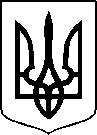 МІНІСТЕРСТВО ОХОРОНИ ЗДОРОВ’Я УКРАЇНИНАКАЗПро державну реєстрацію (перереєстрацію) лікарських засобів (медичних імунобіологічних препаратів) та внесення змін до реєстраційних матеріалів та внесення змін до додатка 2 до наказу Міністерства охорони здоров’я України від 08 червня 2023 року № 1037Відповідно до статті 9 Закону України «Про лікарські засоби», пунктів 5, 7, 9, 10 Порядку державної реєстрації (перереєстрації) лікарських засобів, затвердженого постановою Кабінету Міністрів України від 26 травня 2005 року № 376, абзацу двадцять сьомого підпункту 12 пункту 4 Положення про Міністерство охорони здоров’я України, затвердженого постановою Кабінету Міністрів України від 25 березня 2015 року № 267 (в редакції постанови Кабінету Міністрів України від 24 січня 2020 року № 90), на підставі результатів експертизи реєстраційних матеріалів лікарських засобів (медичних імунобіологічних препаратів), що подані на державну реєстрацію (перереєстрацію) та внесення змін до реєстраційних матеріалів, проведених Державним підприємством «Державний експертний центр Міністерства охорони здоров’я України», висновків щодо ефективності, безпечності та якості, щодо експертної оцінки співвідношення користь/ризик лікарського засобу, що пропонується до державної реєстрації (перереєстрації), щодо внесення змін до реєстраційних матеріалів та рекомендації його до державної реєстрації (перереєстрації) або внесення змін до реєстраційних матеріалів,НАКАЗУЮ:1. Зареєструвати та внести до Державного реєстру лікарських засобів України лікарські засоби (медичні імунобіологічні препарати) згідно з додатком 1.2. Перереєструвати та внести до Державного реєстру лікарських засобів України лікарські засоби (медичні імунобіологічні препарати) згідно з додатком 2.3. Внести зміни до реєстраційних матеріалів та Державного реєстру лікарських засобів України на лікарські засоби (медичні імунобіологічні препарати) згідно з додатком 3.4. Відмовити у державній реєстрації/перереєстрації та внесенні змін до реєстраційних матеріалів та Державного реєстру лікарських засобів України лікарських засобів згідно з додатком 4.5.  Внести зміни до додатка 2 до наказу Міністерства охорони здоров’я України від 08 червня 2023 року № 1037 «Про державну реєстрацію (перереєстрацію) лікарських засобів (медичних імунобіологічних препаратів) та внесення змін до реєстраційних матеріалів» вилучивши позицію вісімнадцяту.У зв’язку з цим позицію дев’ятнадцяту вважати позицією вісімнадцятою.6. Фармацевтичному управлінню (Тарасу Лясковському) забезпечити оприлюднення цього наказу на офіційному вебсайті Міністерства охорони здоров’я України.7. Контроль за виконанням цього наказу покласти на першого заступника Міністра Сергія Дуброва.Міністр                                                                                          Віктор ЛЯШКОПЕРЕЛІКЗАРЕЄСТРОВАНИХ ЛІКАРСЬКИХ ЗАСОБІВ (МЕДИЧНИХ ІМУНОБІОЛОГІЧНИХ ПРЕПАРАТІВ), ЯКІ ВНОСЯТЬСЯ ДО ДЕРЖАВНОГО РЕЄСТРУ ЛІКАРСЬКИХ ЗАСОБІВ УКРАЇНИПЕРЕЛІКПЕРЕРЕЄСТРОВАНИХ ЛІКАРСЬКИХ ЗАСОБІВ (МЕДИЧНИХ ІМУНОБІОЛОГІЧНИХ ПРЕПАРАТІВ), ЯКІ ВНОСЯТЬСЯ ДО ДЕРЖАВНОГО РЕЄСТРУ ЛІКАРСЬКИХ ЗАСОБІВ УКРАЇНИПЕРЕЛІКЛІКАРСЬКИХ ЗАСОБІВ (МЕДИЧНИХ ІМУНОБІОЛОГІЧНИХ ПРЕПАРАТІВ), ЩОДО ЯКИХ БУЛИ ВНЕСЕНІ ЗМІНИ ДО реєстраційних матеріалів, ЯКІ ВНОСЯТЬСЯ ДО ДЕРЖАВНОГО РЕЄСТРУ ЛІКАРСЬКИХ ЗАСОБІВ УКРАЇНИ*у разі внесення змін до інструкції про медичне застосуванняПЕРЕЛІКЛІКАРСЬКИХ ЗАСОБІВ, ЯКИМ ВІДМОВЛЕНО В ДЕРЖАВНІЙ РЕЄСТРАЦІЇ, ПЕРЕРЕЄСТРАЦІЇ ТА ВНЕСЕННІ ЗМІН ДО РЕЄСТРАЦІЙНИХ МАТЕРІАЛІВ21 червня 2023 року                    Київ                                                  № 1135Додаток 1до наказу Міністерства охорониздоров’я України «Про державну реєстрацію (перереєстрацію) лікарських засобів (медичних імунобіологічних препаратів) та внесення змін до реєстраційних матеріалів та внесення змін до додатка 2 до наказу Міністерства охорони здоров’я України від 08 червня 2023 року № 1037»від 21 червня 2023 року № 1135№ п/пНазва лікарського засобуФорма випуску (лікарська форма, упаковка)ЗаявникКраїна заявникаВиробникКраїна виробникаРеєстраційна процедураУмови відпускуРекламуванняНомер реєстраційного посвідченняL-АРГІНІН L-АСПАРТАТкристалічний порошок (субстанція) у подвійних поліетиленових пакетах для фармацевтичного застосуванняТОВ "Юрія-Фарм"
УкраїнаФламма С.п.А.
ІталiяРеєстрація на 5 років-Не підлягаєUA/20073/01/01РОКУРОНІЮ БРОМІДпорошок (субстанція) у скляних пляшках для фармацевтичного застосуванняФізична особа-підприємець Губенко Сергій Анатолійович
УкраїнаКурія Італія С.р.л. (Курія Італія Срл)
ІталіяРеєстрація на 5 років-Не підлягаєUA/20074/01/01ТІОКОЛХІКОЗИД, КРИСТАЛІЗОВАНИЙ З ЕТАНОЛУкристалічний порошок (субстанція) у подвійних поліетиленових пакетах для фармацевтичного застосуванняТОВ "ФАРМАСЕЛ"
УкраїнаКвад Лайфсаєнсес Прайвет Лімітед 
ІндіяРеєстрація на 5 років-Не підлягаєUA/20075/01/01ТІОПЕНТАЛ НАТРІЮ ТА НАТРІЮ КАРБОНАТ СТЕРИЛЬНИЙпорошок (субстанція) у герметичних, світлостійких алюмінієвих бідонах для фармацевтичного застосуванняПАТ "Київмедпрепарат"
Українавиробництво та випуск АФІ:
Біофер С.п.А., Італія
контроль стерильності АФІ: 
Еурофінс Біолаб с.р.л., Італія
контроль стерильності АФІ:
Лабаналіз с.р.л., Італiя
виробництво тіопенталової кислоти:
Скі Фарматех Інк., ТайваньІталія/ ТайваньРеєстрація на 5 років-Не підлягаєUA/20076/01/01ФЕНІБУТпорошок (субстанція) у контейнерах полімерних поліетилентетрафталатних для фармацевтичного застосування ТОВ "Фармацевтична компанія "ФарКоС"
Українаочищення технічого фенібуту, сушка, фасування, випуск серії:ТОВ "Фармацевтична компанія "ФарКоС", Українагідрування, циклізація, гідроліз, кристалізація, сушка, фасування, контроль серії:КОНО ЧЕМ КО., ЛТД, КитайУкраїна/КитайРеєстрація на 5 років-Не підлягаєUA/20077/01/01Начальник Фармацевтичного управлінняТарас ЛЯСКОВСЬКИЙДодаток 2до наказу Міністерства охорониздоров’я України «Про державну реєстрацію (перереєстрацію) лікарських засобів (медичних імунобіологічних препаратів) та внесення змін до реєстраційних матеріалів та внесення змін до додатка 2 до наказу Міністерства охорони здоров’я України від 08 червня 2023 року № 1037»від 21 червня 2023 року № 1135№ п/пНазва лікарського засобуФорма випуску (лікарська форма, упаковка)ЗаявникКраїна заявникаВиробникКраїна виробникаРеєстраційна процедураУмови відпускуРекламуванняНомер реєстраційного посвідченняКИСЕНЬ МЕДИЧНИЙ ГАЗОПОДІБНИЙгаз у сталевих балонах об'ємом 1 л або 2 л, або 3 л або 4 л, або 5 л або 10 л, або 12 л, або 40 л, або 50 л та у газифікаторах кріогеннихТОВ "ДІПІ ЕЙР ГАЗ"
УкраїнаТОВ "ДІПІ ЕЙР ГАЗ"
УкраїнаПеререєстрація на необмежений термін. Оновлено інформацію у розділі "Побічні реакції" інструкції для медичного застосування лікарського засобу щодо звітування про побічні реакції.
Періодичність подання регулярно оновлюваного звіту з безпеки, відповідно до Порядку здійснення фармаконагляду, затвердженого наказом Міністерства охорони здоров’я України від 27 грудня 2006 року № 898, зареєстрованого в Міністерстві юстиції України 29 січня 2007 року за № 73/13340 (у редакції наказу Міністерства охорони здоров'я України від 26 вересня 2016 року № 996), становить: згідно зі строками, зазначеними у періодичності подання регулярних звітів з безпеки. за рецептомНе підлягаєUA/16705/01/01ЛЕВОКС-500таблетки, вкриті плівковою оболонкою, по 500 мг; по 10 таблеток у блістері; по 1 блістеру в картонній пачціТуліп Лаб Прайвіт Лімітед
ІндіяТуліп Лаб Пвт. Лтд.
ІндіяПеререєстрація на необмежений термін
Оновлено інформацію в інструкції для медичного застосування лікарського засобу в розділах "Фармакотерапевтична група. Код АТХ " (уточнення інформації без зміни коду АТХ), "Фармакологічні властивості", "Показання" (уточнення), "Протипоказання", "Взаємодія з іншими лікарськими засобами та інші види взаємодій", "Особливості застосування", "Застосування у період вагітності або годування груддю", "Здатність впливати на швидкість реакції при керуванні автотранспортом або іншими механізмами, "Спосіб застосування та дози", "Побічні реакції" відповідно до інформації референтного лікарського засобу (Levaquin 500 mg; 750 mg tablet). 
Періодичність подання регулярно оновлюваного звіту з безпеки, відповідно до Порядку здійснення фармаконагляду, затвердженого наказом Міністерства охорони здоров’я України від 27 грудня 2006 року № 898, зареєстрованого в Міністерстві юстиції України 29 січня 2007 року за № 73/13340 (у редакції наказу Міністерства охорони здоров'я України від 26 вересня 2016 року № 996), становить: згідно зі строками, зазначеними у періодичності подання регулярних звітів з безпеки. за рецептомНе підлягаєUA/15680/01/01ЛЕВОКС-750 таблетки, вкриті плівковою оболонкою, по 750 мг; по 10 таблеток у блістері; по 1 блістеру в картонній пачціТуліп Лаб Прайвіт Лімітед
ІндіяТуліп Лаб Пвт. Лтд.
ІндіяПеререєстрація на необмежений термін
Оновлено інформацію в інструкції для медичного застосування лікарського засобу в розділах "Фармакотерапевтична група. Код АТХ " (уточнення інформації без зміни коду АТХ), "Фармакологічні властивості", "Показання" (уточнення), "Протипоказання", "Взаємодія з іншими лікарськими засобами та інші види взаємодій", "Особливості застосування", "Застосування у період вагітності або годування груддю", "Здатність впливати на швидкість реакції при керуванні автотранспортом або іншими механізмами, "Спосіб застосування та дози", "Побічні реакції" відповідно до інформації референтного лікарського засобу (Levaquin 500 mg; 750 mg tablet). 
Періодичність подання регулярно оновлюваного звіту з безпеки, відповідно до Порядку здійснення фармаконагляду, затвердженого наказом Міністерства охорони здоров’я України від 27 грудня 2006 року № 898, зареєстрованого в Міністерстві юстиції України 29 січня 2007 року за № 73/13340 (у редакції наказу Міністерства охорони здоров'я України від 26 вересня 2016 року № 996), становить: згідно зі строками, зазначеними у періодичності подання регулярних звітів з безпеки. за рецептомНе підлягаєUA/15680/01/02НОВІРИН®сироп по 50 мг/мл по 120 мл у флаконі; по 1 флакону у комплекті з мірним стаканчиком в пачціАТ "КИЇВСЬКИЙ ВІТАМІННИЙ ЗАВОД"
Українаконтроль серії та випуск серії; вторинне пакування для упаковки in bulk:
АТ "КИЇВСЬКИЙ ВІТАМІННИЙ ЗАВОД", Українавиробництво нерозфасованої продукції, первинна та вторинна упаковка, контроль серії та випуск серії:
Ей.Бі.Сі. Фармасьютіці С.П.А., ІталіяУкраїна/ІталіяПеререєстрація на необмежений термін
Періодичність подання регулярно оновлюваного звіту з безпеки, відповідно до Порядку здійснення фармаконагляду, затвердженого наказом Міністерства охорони здоров’я України від 27 грудня 2006 року № 898, зареєстрованого в Міністерстві юстиції України 29 січня 2007 року за № 73/13340 (у редакції наказу Міністерства охорони здоров'я України від 26 вересня 2016 року № 996), становить: згідно зі строками, зазначеними у періодичності подання регулярних звітів з безпеки.за рецептомНе підлягаєUA/16831/01/01НОВІРИН®сироп по 50 мг/мл, in bulk: по 120 мл у флаконі, по 40 флаконів у комплекті з мірним стаканчиком в картонній коробціАТ "КИЇВСЬКИЙ ВІТАМІННИЙ ЗАВОД"
Українаконтроль серії та випуск серії; вторинне пакування для упаковки in bulk:
АТ "КИЇВСЬКИЙ ВІТАМІННИЙ ЗАВОД", Українавиробництво нерозфасованої продукції, первинна та вторинна упаковка, контроль серії та випуск серії:
Ей.Бі.Сі. Фармасьютіці С.П.А., ІталіяУкраїна/ІталіяПеререєстрація на необмежений термін
Періодичність подання регулярно оновлюваного звіту з безпеки, відповідно до Порядку здійснення фармаконагляду, затвердженого наказом Міністерства охорони здоров’я України від 27 грудня 2006 року № 898, зареєстрованого в Міністерстві юстиції України 29 січня 2007 року за № 73/13340 (у редакції наказу Міністерства охорони здоров'я України від 26 вересня 2016 року № 996), становить: згідно зі строками, зазначеними у періодичності подання регулярних звітів з безпеки.-Не підлягаєUA/19674/01/01ТІВОМАКС® Арозчин оральний, 200 мг/мл по 100 мл або по 200 мл у флаконі; по 1 флакону з мірною ложкою або мірним стаканчиком у пачціПрАТ "Фармацевтична фірма "Дарниця"
УкраїнаПрАТ "Фармацевтична фірма "Дарниця"
УкраїнаПеререєстрація на необмежений термін. Оновлено інформацію в Інструкції для медичного застосування лікарського засобу у розділі "Показання", та інших розділів "Протипоказання", "Взаємодія з іншими лікарськими засобами та інші види взаємодій", "Особливості застосування", "Спосіб застосування та дози" (уточнення інформації), "Побічні реакції" відповідно до інформації щодо застосування референтного лікарського засобу Тівортін® Аспартат, 200 мг/мл.
Періодичність подання регулярно оновлюваного звіту з безпеки, відповідно до Порядку здійснення фармаконагляду, затвердженого наказом Міністерства охорони здоров’я України від 27 грудня 2006 року № 898, зареєстрованого в Міністерстві юстиції України 29 січня 2007 року за № 73/13340 (у редакції наказу Міністерства охорони здоров'я України від 26 вересня 2016 року № 996), становить: згідно зі строками, зазначеними у періодичності подання регулярних звітів з безпеки. без рецептапідлягаєUA/16994/01/01ТОПРАЗтаблетки гастрорезистентні, 40 мг; по 10 таблеток у блістері; по 3 блістери у картонній коробціАуробіндо Фарма Лтд
ІндіяАуробіндо Фарма Лімітед - Юніт VII, Індія
Ауробіндо Фарма Лтд, Формулейшн Юніт XV, ІндіяІндіяПеререєстрація на необмежений термін
Внесено оновлену інформацію в інструкцію для медичного застосування лікарського засобу до розділів "Особливості застосування", "Побічні реакції" відповідно до оновленої інформації референтного лікарського засобу Protium®, 40 mg, gastro resistant tablets (в Україні зареєстрований, як КОНТРОЛОК®, таблетки гастрорезистентні по 40 мг). 
Періодичність подання регулярно оновлюваного звіту з безпеки, відповідно до Порядку здійснення фармаконагляду, затвердженого наказом Міністерства охорони здоров’я України від 27 грудня 2006 року № 898, зареєстрованого в Міністерстві юстиції України 29 січня 2007 року за № 73/13340 (у редакції наказу Міністерства охорони здоров'я України від 26 вересня 2016 року № 996), становить: згідно зі строками, зазначеними у періодичності подання регулярних звітів з безпеки. за рецептомНепідлягаєUA/16735/01/01Начальник Фармацевтичного управлінняТарас ЛЯСКОВСЬКИЙДодаток 3до наказу Міністерства охорониздоров’я України «Про державну реєстрацію (перереєстрацію) лікарських засобів (медичних імунобіологічних препаратів) та внесення змін до реєстраційних матеріалів та внесення змін до додатка 2 до наказу Міністерства охорони здоров’я України від 08 червня 2023 року № 1037»від 21 червня 2023 року № 1135№ п/пНазва лікарського засобуФорма випуску (лікарська форма, упаковка)ЗаявникКраїна заявникаВиробникКраїна виробникаРеєстраційна процедураУмови відпускуРекламування*Номер реєстраційного посвідченняАБІРТРОНтаблетки, вкриті плівковою оболонкою, по 500 мг, по 10 таблеток у блістері, по 6 блістерів в картонній коробці Містрал Кепітал Менеджмент ЛімітедАнгліяРемедіка Лтд.Кіпрвнесення змін до реєстраційних матеріалів:зміни І типу - Зміни з якості. АФІ. Виробництво. Зміни в процесі виробництва АФІ (незначна зміна у закритій частині мастер-файла на АФІ) - незначні зміни у закритій частині майстер-файла на АФІ абіратерону ацетатуза рецептом-UA/19467/01/02АБІРТРОНтаблетки, вкриті плівковою оболонкою, по 250 мг, по 10 таблеток у блістері, по 12 блістерів в картонній коробціМістрал Кепітал Менеджмент ЛімітедАнгліяРемедіка Лтд.Кіпрвнесення змін до реєстраційних матеріалів:зміни І типу - Зміни з якості. АФІ. Виробництво. Зміни в процесі виробництва АФІ (незначна зміна у закритій частині мастер-файла на АФІ) - незначні зміни у закритій частині майстер-файла на АФІ абіратерону ацетатуза рецептом-UA/19467/01/01АДАПТОЛ®таблетки по 500 мг; по 10 таблеток у блістері; по 2 блістери в пачці АТ "Олайнфарм"ЛатвiяАТ "Олайнфарм" Латвіявнесення змін до реєстраційних матеріалів:зміни І типу - Зміни щодо безпеки/ефективності та фармаконагляду. Введення або зміни до узагальнених даних про систему фармаконагляду (введення узагальнених даних про систему фармаконагляду, зміна уповноваженої особи, відповідальної за здійснення фармаконагляду; контактної особи з фармаконагляду заявника для здійснення фармаконагляду в Україні, якщо вона відмінна від уповноваженої особи, відповідальної за здійснення фармаконагляду (включаючи контактні дані) та/або зміни у розміщенні мастер-файла системи фармаконагляду) - Зміна контактної особи заявника, відповідальної за фармаконагляд в Україні. Діюча редакція: Прискока Андрій. Пропонована редакція: Савченко Дмитро Сергійович. Зміна контактних даних контактної особи заявника, відповідальної за фармаконагляд в Українібез рецепта-UA/2785/01/01АДВАНТАН®мазь 0,1 %, по 15 г у тубі; по 1 тубі в картонній коробціЛЕО Фарма А/СДанiяЛЕО Фарма Мануфактурінг Італі СРЛІталiявнесення змін до реєстраційних матеріалів: Зміни І типу - Зміни щодо безпеки/ефективності та фармаконагляду. Введення або зміни до узагальнених даних про систему фармаконагляду (введення узагальнених даних про систему фармаконагляду, зміна уповноваженої особи, відповідальної за здійснення фармаконагляду; контактної особи з фармаконагляду заявника для здійснення фармаконагляду в Україні, якщо вона відмінна від уповноваженої особи, відповідальної за здійснення фармаконагляду (включаючи контактні дані) та/або зміни у розміщенні мастер-файла системи фармаконагляду) Зміна уповноваженої особи заявника, відповідальної за фармаконагляд. 
Діюча редакція: Berit Nautrup Andersen. Пропонована редакція: Кіра Хаммершоі / Kira Hammershoi. Зміна контактних даних уповноваженої особи заявника, відповідальної за фармаконаглядза рецептом-UA/0784/04/01АДВАНТАН®крем 0,1 %; по 5 г або по 15 г у тубі; по 1 тубі в картонній коробціЛЕО Фарма А/СДанiяЛЕО Фарма Мануфактурінг Італі СРЛІталiявнесення змін до реєстраційних матеріалів: зміни І типу - Зміни щодо безпеки/ефективності та фармаконагляду. Введення або зміни до узагальнених даних про систему фармаконагляду (введення узагальнених даних про систему фармаконагляду, зміна уповноваженої особи, відповідальної за здійснення фармаконагляду; контактної особи з фармаконагляду заявника для здійснення фармаконагляду в Україні, якщо вона відмінна від уповноваженої особи, відповідальної за здійснення фармаконагляду (включаючи контактні дані) та/або зміни у розміщенні мастер-файла системи фармаконагляду). Зміна уповноваженої особи заявника, відповідальної за фармаконагляд. 
Діюча редакція: Berit Nautrup Andersen. Пропонована редакція: Кіра Хаммершоі / Kira Hammershoi. Зміна контактних даних уповноваженої особи заявника, відповідальної за фармаконаглядбез рецепта-UA/0784/01/01АДЕНОПРОСИНсупозиторії ректальні по 150 мг по 5 супозиторіїв у блістері; по 2 блістери у картонній упаковці"Біотехнос" АТ
РумунiяТОВ “Фармапрім” Республіка Молдовавнесення змін до реєстраційних матеріалів: зміни І типу - Адміністративні зміни. Зміна найменування та/або адреси заявника (власника реєстраційного посвідчення). Адміністративна зміна назви заявника. Найменування заявника приведено у відповідність до офіційних документів. Зміни внесені в розділ "Заявник" в інструкцію для медичного застосування лікарського засобу у зв"язку з уточненням назви заявника та як наслідок - відповідні зміни у тексті маркування упаковки лікарського засобу. Зміни І типу - Зміни щодо безпеки/ефективності та фармаконагляду. Введення або зміни до узагальнених даних про систему фармаконагляду (введення узагальнених даних про систему фармаконагляду, зміна уповноваженої особи, відповідальної за здійснення фармаконагляду; контактної особи з фармаконагляду заявника для здійснення фармаконагляду в Україні, якщо вона відмінна від уповноваженої особи, відповідальної за здійснення фармаконагляду (включаючи контактні дані) та/або зміни у розміщенні мастер-файла системи фармаконагляду). Зміна контактної особи заявника, відповідальної за фармаконагляд в Україні. 
Діюча редакція: Нестерець Олексій Миколайович. Пропонована редакція: Борисова Надія Валентинівна. Зміна контактних даних контактної особи заявника, відповідальної за фармаконагляд в Україні. Зміна номера мастер-файла системи фармаконагляду. за рецептомНепідлягаєUA/16035/01/01АЗАКТ СПАЛліофілізат для розчину для ін'єкцій по 100 мг; 1 флакон з ліофілізатом у картонній коробціРР Фармасьютікалз Прайвет ЛімітедІндіяСП Акур Лабс Пвт. Лтд.Індіявнесення змін до реєстраційних матеріалів:Зміни І типу - Зміни щодо безпеки/ефективності та фармаконагляду. Зміни у короткій характеристиці лікарського засобу, тексті маркування та інструкції для медичного застосування генеричних/гібридних/біоподібних лікарських засобів після внесення тієї самої зміни на референтний препарат (зміна не потребує надання жодних нових додаткових даних) Зміни внесені до інструкції для медичного застосування лікарського засобу у розділи "Фармакологічні властивості", "Протипоказання", "Особливі заходи безпеки", "Взаємодія з іншими лікарськими засобами та інші види взаємодій", "Особливості застосування", "Здатність впливати на швидкість реакції при керуванні автотранспортом або іншими механізмами", "Спосіб застосування та дози", "Побічні реакції" згідно з інформацією щодо медичного застосування референтного лікарського засобу (Vidaza 25 mg/ml powder for suspension for injection). Введення зміни протягом 6-ти місяців після затвердження.за рецептомНепідлягаєUA/18492/01/01АЗІЛЕКТтаблетки по 1 мг; по 10 таблеток у блістері; по 3 блістери в картонній коробціТОВ «Тева Україна»Українавиробник, який відповідає за виробництво продукту in bulk, первинне пакування, вторинне пакування, контроль серії, випуск серії:
Тева Фармацевтікал Індастріз Лтд., Ізраїль; виробник, який відповідає за контроль серії: Фармахемі Б.В., НідерландиІзраїль/Нідерландивнесення змін до реєстраційних матеріалів:зміни І типу - Зміни з якості. Готовий лікарський засіб. Система контейнер/закупорювальний засіб. Зміна параметрів специфікацій та/або допустимих меж первинної упаковки готового лікарського засобу (доповнення специфікації новим показником з відповідним методом випробування) додавання до специфікації для алюмінієвої фольги 250 мм блістерної упаковки нового показника “Foil Thickness” з відповідним методом випробування для виробничої дільниці Тева, Кфар-Саба; внесення редакційних змін. Якісний та кількісний склад алюмінієвої фольги, креслення та інша документація залишаються без змін.за рецептом-UA/13573/01/01АКНЕТРЕКС 10капсули м'які по 10 мг; по 10 капсул у блістері, по 3 блістери в картонній коробціМега Лайфсайенсіз Паблік Компані ЛімітедТаїландМега Лайфсайенсіз Паблік Компані ЛімітедТаїландвнесення змін до реєстраційних матеріалів: уточнення реєстраційної процедури в наказі № 1037 від 08.06.2023 в процесі перереєстрації - Перереєстрація на 5 років. 
Оновлено інформацію в інструкції для медичного застосування лікарського засобу у розділах: "Особливості застосування", "Застосування у період вагітності або годування груддю", "Здатність впливати на швидкість реакції при керуванні автотранспортом або іншими механізмами", "Побічні реакції" відповідно до інформації щодо медичного застосування референтного лікарського засобу (РОАККУТАН, капсули).
Періодичність подання регулярно оновлюваного звіту з безпеки, відповідно до Порядку здійснення фармаконагляду, затвердженого наказом Міністерства охорони здоров’я України від 27 грудня 2006 року № 898, зареєстрованого в Міністерстві юстиції України 29 січня 2007 року за № 73/13340 (у редакції наказу Міністерства охорони здоров'я України від 26 вересня 2016 року № 996), становить: згідно зі строками, зазначеними у періодичності подання регулярних звітів з безпеки.за рецептомUA/16557/01/01АКТЕМРА®розчин для ін’єкцій, 162 мг/0,9 мл; 4 попередньо наповнених шприца (кожен об’ємом 1 мл) у картонній коробці з маркуванням українською мовою; 4 попередньо наповнених шприца (кожен об’ємом 1 мл) у картонній коробці з маркуванням англійською, французькою та арабською мовами зі стикером українською мовоюТОВ "Рош Україна"УкраїнаВиробництво нерозфасованої продукції, первинне пакування, випробування на стерильність та бактеріальні ендотоксини: Веттер Фарма-Фертигунг ГмбХ і Ко КГ, Німеччина; Випробування на стерильність та бактеріальні ендотоксини: Веттер Фарма-Фертигунг ГмбХ і Ко КГ, Німеччина; Веттер Фарма-Фертигунг ГмбХ і Ко КГ, Німеччина; Випробування контролю якості (крім випробування на стерильність та бактеріальні ендотоксини): Рош Фарма АГ, Німеччина; Вторинне пакування, випробування контролю якості (крім випробування на стерильність та бактеріальні ендотоксини), випуск серії: Ф.Хоффманн-Ля Рош Лтд, ШвейцаріяНімеччина/Швейцаріявнесення змін до реєстраційних матеріалів: Зміни І типу - Зміни з якості. АФІ. Контроль АФІ. Зміна у параметрах специфікацій та/або допустимих меж, визначених у специфікаціях на АФІ, або вихідний/проміжний продукт/реагент, що використовуються у процесі виробництва АФІ (звуження допустимих меж, визначених у специфікації) Внесення змін до матеріалів реєстраційного досьє з метою приведення у відповідність до оригінальних документів виробника, а саме - звуження критеріїв прийнятності для показника "Активність" для майбутньої кваліфікації стандартного зразка. Надано новий вторинний стандартний зарозок для тоцилізумабу IV та SC. Новий вторинний стандартний зразок (лот SMRA2108) отримано з лікарської речовини тоцилізумаб партії 20AB09, виготовленої за процесом G5U. Надано оновлений розділ 3.2.S.5 Стандартні зразки або препарати. 
Затверджено: Potency Bioassay: 0.7x 103 - 1.3x103 U/mg 
Запропоновано: Potency Bioassay: 0.90x 103  - 1.10x103  U/mgза рецептом-UA/13909/02/01АЛЬБУНОРМ 20 %розчин для інфузій, 200 г/л, по 50 мл або 100 мл розчину у флаконі, по 1 флакону в картонній коробціОктафарма Фармацевтика Продуктіонсгес. м.б.Х.Австріявиробник, відповідальний за виробництво in-bulk, первинну упаковку, контроль якості, вторинну упаковку, візуальна інспекція, маркування, випуск серії: Октафарма Фармацевтика Продуктіонсгес. м.б.Х., Австрія; виробник, відповідальний за виробництво in-bulk, первинну упаковку, контроль якості, випуск серії: Октафарма АБ, Швеція; виробник, відповідальний за виробництво in-bulk, первинну упаковку, контроль якості, випуск серії: Октафарма, Франція; виробник, відповідальний за виробництво in-bulk, первинну упаковку, контроль якості, випуск серії: Октафарма Продуктіонсгеселшафт Дойчланд мбХ, Німеччина; виробник, відповідальний за візуальний контроль, маркування та вторинну упаковку: Октафарма Дессау ГмбХ, НімеччинаАвстрія/Швеція/Франція/Німеччинавнесення змін до реєстраційних матеріалів:Зміни І типу - Зміни з якості. АФІ. Виробництво. Зміни в процесі виробництва АФІ (незначна зміна у процесі виробництва АФІ) 
Введення альтернативного пре-фільтра ≤ 0,5 мкм на етапі Step 9 після операції Bulk Pasterization в процесі виробництва. Редакційні правки до розділу 3.2.S.2.2за рецептом-UA/17703/01/01АЛЬБУНОРМ 20 %розчин для інфузій, 200 г/л, по 50 мл або 100 мл розчину у флаконі, по 1 флакону в картонній коробціОктафарма Фармацевтика Продуктіонсгес. м.б.Х.Австріявиробник, відповідальний за виробництво in-bulk, первинну упаковку, контроль якості, вторинну упаковку, візуальна інспекція, маркування, випуск серії: Октафарма Фармацевтика Продуктіонсгес. м.б.Х., Австрія; виробник, відповідальний за виробництво in-bulk, первинну упаковку, контроль якості, випуск серії: Октафарма АБ, Швеція; виробник, відповідальний за виробництво in-bulk, первинну упаковку, контроль якості, випуск серії: Октафарма, Франція; виробник, відповідальний за виробництво in-bulk, первинну упаковку, контроль якості, випуск серії: Октафарма Продуктіонсгеселшафт Дойчланд мбХ, Німеччина; виробник, відповідальний за візуальний контроль, маркування та вторинну упаковку: Октафарма Дессау ГмбХ, НімеччинаАвстрія/Швеція/Франція/Німеччинавнесення змін до реєстраційних матеріалів:Зміни І типу - Зміни з якості. Зміни до реєстраційного посвідчення внаслідок інших регуляторних процедур. ПМФ/ВАЗФ (мастер-файл на плазму/загальний файл на вакцинний антиген). Включення нового, оновленого або зміненого мастер-файла на плазму у реєстраційне досьє на лікарський засіб (процедура 2-го етапу для ПМФ) (включення оновленого/зміненого мастер-файла на плазму, якщо зміни не впливають на властивості готового лікарського засобу) Включення оновленого мастер-файла на плазму у реєстраційне досьє на лікарський засіб: EMEA/H/PMF/000008/05/AU/025/G. Зміни І типу - Зміни з якості. Зміни до реєстраційного посвідчення внаслідок інших регуляторних процедур. ПМФ/ВАЗФ (мастер-файл на плазму/загальний файл на вакцинний антиген). Включення нового, оновленого або зміненого мастер-файла на плазму у реєстраційне досьє на лікарський засіб (процедура 2-го етапу для ПМФ) (включення оновленого/зміненого мастер-файла на плазму, якщо зміни не впливають на властивості готового лікарського засобу) Включення оновленого мастер-файла на плазму у реєстраційне досьє на лікарський засіб: EMEA/H/PMF/000008/05/ІІ/026/G. Зміни І типу - Зміни з якості. Готовий лікарський засіб. Контроль готового лікарського засобу. Зміна у методах випробування готового лікарського засобу (незначна зміна у затверджених методах випробування) Зміни в методі випробування готового лікарського засобу за показником «Алюміній», а саме щодо підготовки зразка та підготовки розведеньза рецептом-UA/17703/01/01АЛЬБУНОРМ 25 %розчин для інфузій, 250 г/л по 50 мл або 100 мл розчину у флаконі, по 1 флакону в картонній коробціОктафарма Фармацевтика Продуктіонсгес. м.б.Х.Австріявиробник, відповідальний за виробництво in-bulk, первинну упаковку, контроль якості, вторинну упаковку, візуальна інспекція, маркування, випуск серії: Октафарма Фармацевтика Продуктіонсгес. м.б.Х., Австрія; виробник, відповідальний за виробництво in-bulk, первинну упаковку, контроль якості, випуск серії: Октафарма АБ, Швеція; виробник, відповідальний за виробництво in-bulk, первинну упаковку, контроль якості, випуск серії: Октафарма, Франція; виробник, відповідальний за виробництво in-bulk, первинну упаковку, контроль якості, випуск серії: Октафарма Продуктіонсгеселшафт Дойчланд мбХ, Німеччина; виробник, відповідальний за візуальний контроль, маркування та вторинну упаковку: Октафарма Дессау ГмбХ, НімеччинаАвстрія/Швеція/Франція/Німеччинавнесення змін до реєстраційних матеріалів:Зміни І типу - Зміни з якості. АФІ. Виробництво. Зміни в процесі виробництва АФІ (незначна зміна у процесі виробництва АФІ) 
Введення альтернативного пре-фільтра ≤ 0,5 мкм на етапі Step 9 після операції Bulk Pasterization в процесі виробництва. Редакційні правки до розділу 3.2.S.2.2за рецептом-UA/17703/01/02АЛЬБУНОРМ 25 %розчин для інфузій, 250 г/л по 50 мл або 100 мл розчину у флаконі, по 1 флакону в картонній коробціОктафарма Фармацевтика Продуктіонсгес. м.б.Х.Австріявиробник, відповідальний за виробництво in-bulk, первинну упаковку, контроль якості, вторинну упаковку, візуальна інспекція, маркування, випуск серії: Октафарма Фармацевтика Продуктіонсгес. м.б.Х., Австрія; виробник, відповідальний за виробництво in-bulk, первинну упаковку, контроль якості, випуск серії: Октафарма АБ, Швеція; виробник, відповідальний за виробництво in-bulk, первинну упаковку, контроль якості, випуск серії: Октафарма, Франція; виробник, відповідальний за виробництво in-bulk, первинну упаковку, контроль якості, випуск серії: Октафарма Продуктіонсгеселшафт Дойчланд мбХ, Німеччина; виробник, відповідальний за візуальний контроль, маркування та вторинну упаковку: Октафарма Дессау ГмбХ, НімеччинаАвстрія/Швеція/Франція/Німеччинавнесення змін до реєстраційних матеріалів:Зміни І типу - Зміни з якості. Зміни до реєстраційного посвідчення внаслідок інших регуляторних процедур. ПМФ/ВАЗФ (мастер-файл на плазму/загальний файл на вакцинний антиген). Включення нового, оновленого або зміненого мастер-файла на плазму у реєстраційне досьє на лікарський засіб (процедура 2-го етапу для ПМФ) (включення оновленого/зміненого мастер-файла на плазму, якщо зміни не впливають на властивості готового лікарського засобу) Включення оновленого мастер-файла на плазму у реєстраційне досьє на лікарський засіб: EMEA/H/PMF/000008/05/AU/025/G. Зміни І типу - Зміни з якості. Зміни до реєстраційного посвідчення внаслідок інших регуляторних процедур. ПМФ/ВАЗФ (мастер-файл на плазму/загальний файл на вакцинний антиген). Включення нового, оновленого або зміненого мастер-файла на плазму у реєстраційне досьє на лікарський засіб (процедура 2-го етапу для ПМФ) (включення оновленого/зміненого мастер-файла на плазму, якщо зміни не впливають на властивості готового лікарського засобу) Включення оновленого мастер-файла на плазму у реєстраційне досьє на лікарський засіб: EMEA/H/PMF/000008/05/ІІ/026/G. Зміни І типу - Зміни з якості. Готовий лікарський засіб. Контроль готового лікарського засобу. Зміна у методах випробування готового лікарського засобу (незначна зміна у затверджених методах випробування) Зміни в методі випробування готового лікарського засобу за показником «Алюміній», а саме щодо підготовки зразка та підготовки розведеньза рецептом-UA/17703/01/02АЛЬБУНОРМ 5 %розчин для інфузій, 50 г/л по 100 мл, 250 мл або 500 мл розчину у флаконі, по 1 флакону в картонній коробціОктафарма Фармацевтика Продуктіонсгес. м.б.Х.Австріявиробник, відповідальний за виробництво in-bulk, первинну упаковку, контроль якості, вторинну упаковку, візуальна інспекція, маркування, випуск серії: Октафарма Фармацевтика Продуктіонсгес. м.б.Х., Австрія; виробник, відповідальний за виробництво in-bulk, первинну упаковку, контроль якості, випуск серії: Октафарма АБ, Швеція; виробник, відповідальний за виробництво in-bulk, первинну упаковку, контроль якості, випуск серії: Октафарма, Франція; виробник, відповідальний за виробництво in-bulk, первинну упаковку, контроль якості, випуск серії: Октафарма Продуктіонсгеселшафт Дойчланд мбХ, Німеччина; виробник, відповідальний за візуальний контроль, маркування та вторинну упаковку: Октафарма Дессау ГмбХ, НімеччинаАвстрія/Швеція/Франція/Німеччинавнесення змін до реєстраційних матеріалів:Зміни І типу - Зміни з якості. АФІ. Виробництво. Зміни в процесі виробництва АФІ (незначна зміна у процесі виробництва АФІ) 
Введення альтернативного пре-фільтра ≤ 0,5 мкм на етапі Step 9 після операції Bulk Pasterization в процесі виробництва. Редакційні правки до розділу 3.2.S.2.2за рецептом-UA/17703/01/03АЛЬБУНОРМ 5%розчин для інфузій, 50 г/л по 100 мл, 250 мл або 500 мл розчину у флаконі, по 1 флакону в картонній коробціОктафарма Фармацевтика Продуктіонсгес. м.б.Х.Австріявиробник, відповідальний за виробництво in-bulk, первинну упаковку, контроль якості, вторинну упаковку, візуальна інспекція, маркування, випуск серії: Октафарма Фармацевтика Продуктіонсгес. м.б.Х., Австрія; виробник, відповідальний за виробництво in-bulk, первинну упаковку, контроль якості, випуск серії: Октафарма АБ, Швеція; виробник, відповідальний за виробництво in-bulk, первинну упаковку, контроль якості, випуск серії: Октафарма, Франція; виробник, відповідальний за виробництво in-bulk, первинну упаковку, контроль якості, випуск серії: Октафарма Продуктіонсгеселшафт Дойчланд мбХ, Німеччина; виробник, відповідальний за візуальний контроль, маркування та вторинну упаковку: Октафарма Дессау ГмбХ, НімеччинаАвстрія/Швеція/Франція/Німеччинавнесення змін до реєстраційних матеріалів:Зміни І типу - Зміни з якості. Зміни до реєстраційного посвідчення внаслідок інших регуляторних процедур. ПМФ/ВАЗФ (мастер-файл на плазму/загальний файл на вакцинний антиген). Включення нового, оновленого або зміненого мастер-файла на плазму у реєстраційне досьє на лікарський засіб (процедура 2-го етапу для ПМФ) (включення оновленого/зміненого мастер-файла на плазму, якщо зміни не впливають на властивості готового лікарського засобу) Включення оновленого мастер-файла на плазму у реєстраційне досьє на лікарський засіб: EMEA/H/PMF/000008/05/AU/025/G. Зміни І типу - Зміни з якості. Зміни до реєстраційного посвідчення внаслідок інших регуляторних процедур. ПМФ/ВАЗФ (мастер-файл на плазму/загальний файл на вакцинний антиген). Включення нового, оновленого або зміненого мастер-файла на плазму у реєстраційне досьє на лікарський засіб (процедура 2-го етапу для ПМФ) (включення оновленого/зміненого мастер-файла на плазму, якщо зміни не впливають на властивості готового лікарського засобу) Включення оновленого мастер-файла на плазму у реєстраційне досьє на лікарський засіб: EMEA/H/PMF/000008/05/ІІ/026/G. Зміни І типу - Зміни з якості. Готовий лікарський засіб. Контроль готового лікарського засобу. Зміна у методах випробування готового лікарського засобу (незначна зміна у затверджених методах випробування) Зміни в методі випробування готового лікарського засобу за показником «Алюміній», а саме щодо підготовки зразка та підготовки розведеньза рецептом-UA/17703/01/03АМАНТИНтаблетки, вкриті плівковою оболонкою, по 100 мг по 10 таблеток у блістері; по 3 або по 6 блістерів в картонній пачціТОВ "АСІНО УКРАЇНА"УкраїнаТОВ "Фарма Старт" Українавнесення змін до реєстраційних матеріалів: Зміни І типу - Зміни з якості. Готовий лікарський засіб. Зміни у виробництві (інші зміни) внесення змін до реєстраційних матеріалів у розділах 3.2.Р.3.3, 3.2.Р.3.4 та 3.2.Р.3.5, а саме актуалізація назви, одиниці виміру та діапазони деяких параметрів процесу нанесення покриття таблеток, у зв’язку з модернізацією установки для нанесення покриття, а саме оновлення апаратного та програмного забезпечення. 
Діюча редакція: 
Параметр «Тиск вхідного повітря» 
Тиск вхідного повітря, мм.вод.ст 
Пропонована редакція:
Параметр «Тиск вхідного повітря» 
Тиск вхідного повітря, мм.вод.ст 
Або 
Витрата вхідного повітря, м3/год
Зміни І типу - Зміни з якості. Готовий лікарський засіб. Контроль готового лікарського засобу (інші зміни) зміна формату розділів 3.2.Р.3.3, 3.2.P.3.4, 3.2.Р.3.5, 3.2.Р.5.1 та 3.2.Р.8.1. а саме пропонується видалення з розділів “3.2.Р.3.3 Опис виробничого процесу та контролю виробництва”, “3.2.Р.3.4 Контроль критичних етапів і проміжної продукції”, “3.2.Р.3.5 Валідація процесу та/або його оцінка” інформації щодо контролю готової продукції у зв’язку з приведенням до формату Загального технічного документу. Інформація щодо контролю готової продукції приведена у розділі “3.2.Р.5.1. Специфікація”. В р.3.2.Р.8.1. видалено не актуальну інформацію. Зміни І типу - Зміни з якості. Готовий лікарський засіб. Контроль готового лікарського засобу. Зміна параметрів специфікацій та/або допустимих меж готового лікарського засобу (інші зміни) Зміна формулювання вимог до показника «Розчинення» та опису таблетки, а саме: - приведення формулювання вимог до показника «Розчинення» відповідно до єдиного формату в країнах реєстрації та виключення інформація по критеріям прийнятності ступеню розчинення по трьом рівням, оскільки ці вимоги описані у ДФУ 2.9.3, на яке дається посилання в специфікації та методах контролю; - з опису таблеток видалено фразу «За зовнішнім виглядом мають відповідати вимогам ДФУ стаття «Таблетки», оскільки вона немає інформаційного змісту. Ця зміна несе лише редакційний характер і не стосується зміни зовнішнього вигляду таблетки. Зміни внесені в інструкцію для медичного застосування лікарського засобу у розділ "Лікарська форма" (основні фізико-хімічні властивості). Введення змін протягом 6-ти місяців після затвердження. Зміни І типу - Зміни з якості. Готовий лікарський засіб. Контроль готового лікарського засобу. Зміна параметрів специфікацій та/або допустимих меж готового лікарського засобу (інші зміни) зміна періодичності контролю показника «Мікробіологічна чистота», а саме проведення контролю в режимі моніторингу - на першій серії в році і не рідше, ніж на кожній 10-й серії. Зміни І типу - Зміни з якості. Готовий лікарський засіб. Зміни у виробництві (інші зміни) уточнення інформації стосовно нанесення номеру серії та терміну придатності на стадіях «Фасування» та «Пакування», що обумовлено технологічною можливістю нанесення номеру серії та терміну придатності – методом друку в доповнення до методу нанесення відтиску, що стосується розділів 3.2.P.3.3. Опис виробничого процесу та контролю процесу, 3.2.P.3.4. Контроль критичних стадій і проміжної продукції, 3.2.P.3.5. Валідація процесу та/або його оцінка.за рецептомНепідлягаєUA/6991/01/01АМБРОКСОЛ-ТЕВАрозчин оральний, 7,5 мг/мл, по 40 мл або 100 мл у флаконі; по 1 флакону з пробкою-крапельницею, дозуючою скляночкою в коробціТОВ «Тева Україна»УкраїнаМеркле ГмбХ, Німеччина (Виробництво нерозфасованої продукції, первинна та вторинна упаковка, контроль серії; Дозвіл на випуск серії)Німеччинавнесення змін до реєстраційних матеріалів:Зміни І типу - Зміни з якості. Готовий лікарський засіб. Зміни у виробництві. Зміни у процесі виробництва готового лікарського засобу, включаючи проміжний продукт, що застосовується при виробництві готового лікарського засобу (незначна зміна у процесі виробництва) введення нового етапу до виробничої процедури - Етапу 3: «Приготування попереднього розчину соляної кислоти: спочатку доливають частину очищеної води в ємність з нержавіючої сталі, при перемішуванні додають хлористоводневу кислоту. Одержаний розчин додають в реакційну ємність при перемішуванні.» Стабільність процесу виробництва лікарського засобу продемонстрована шляхом регулярного контролю якості. Заявник підтверджує, що не відбулося жодних змін у якісному або кількісному складі домішок або фізико-хімічних властивостях ГЛЗ. Специфікації ГЛЗ та проміжного продукту залишаються незмінними. Чинний та новий процеси призводить до отримання продукту тотожного за всіма аспектами якості, безпеки та ефективності. Також, введено наступні редакційні зміни: - виправлення друкарської помилки у виробничій формулі: кількість води очищеної та загальна кількість розчину вказані правильно для об'єму серії 1000 л та 3000 л. - зміна визначення контейнера для нефасованого продукту з контейнера для зберігання рідин з нержавіючої сталі на придатний контейнер для нефасованого продукту з метою отримання більшої гнучкості при розливі; - приведення формулювань у відповідність до вимог GMP, а також виправлення формулювань. В обох випадках зміст викладу залишається незмінним; - заголовок змінено з " Ambroxol-ratiopharm 7.5" на " Ambroxol-HCl 7.5 mg/ml solution (drops)" та назву схеми виробництва змінено з " Manufacture of Ambroxol-ratiopharm 7.5" на "Manufacture of Ambroxol-HCl 7.5 mg/ml Drops". Заявник підтверджує, що зміни, запропоновані як редакційні, не змінюють зміст відповідних частин досьє за межами обсягу представленої зміни, в рамках якої подаються редакційні змінибез рецепта-UA/1853/03/01АМБРОКСОЛУ ГІДРОХЛОРИДпорошок (субстанція) у поліетиленових пакетах для фармацевтичного застосуванняТОВ «ФАРМАСЕЛ» 
УкраїнаГЕМА ФАРМАСЬЮТІКАЛС ПВТ ЛТД
Індіявнесення змін до реєстраційних матеріалів: Зміни І типу - Адміністративні зміни. Зміна найменування та/або адреси заявника (власника реєстраційного посвідчення) зміна адреси заявника--UA/18451/01/01АМБРОСАН®таблетки по 30 мг, по 10 таблеток у блістері; по 2 блістери у картонній коробціПРО.МЕД.ЦС Прага а.с.Чеська РеспублiкаПРО.МЕД.ЦС Прага а.с.Чеська Республiкавнесення змін до реєстраційних матеріалів: Зміни І типу - Зміни з якості. АФІ. Контроль АФІ. Зміна у методах випробування АФІ або вихідного матеріалу/проміжного продукту/реагенту, що використовується у процесі виробництва АФІ (незначні зміни у затверджених методах випробування) незначні зміни в затвердженому методі випробування виробника ГЛЗ за показником «Кількісне визначення» (титрування)без рецепта-UA/8271/01/01АМІДАРОНтаблетки по 200 мг; по 10 таблеток у блістері; по 3 блістери у пачці з картонуАТ "КИЇВСЬКИЙ ВІТАМІННИЙ ЗАВОД"
УкраїнаАТ "КИЇВСЬКИЙ ВІТАМІННИЙ ЗАВОД"
Українавнесення змін до реєстраційних матеріалів: зміни І типу - Зміни щодо безпеки/ефективності та фармаконагляду. Зміни у короткій характеристиці лікарського засобу, тексті маркування та інструкції для медичного застосування генеричних/гібридних/біоподібних лікарських засобів після внесення тієї самої зміни на референтний препарат (зміна не потребує надання жодних нових додаткових даних). Зміни внесено до Інструкції для медичного застосування лікарського засобу до розділів: "Фармакологічні властивості", "Показання", "Протипоказання", "Взаємодія з іншими лікарськими засобами та інші види взаємодій", "Особливості застосування", "Застосування у період вагітності або годування груддю", "Спосіб застосування та дози", "Діти", "Побічні реакції" відповідно до референтного лікарського засобу Кордарон® Введення змін протягом 6-ти місяців з дати затвердження.за рецептомНепідлягаєUA/4514/01/01АМЛОДИПІН КРКАтаблетки по 5 мг, по 10 таблеток у блістері, по 3 або 9 блістерів у картонній коробціКРКА, д.д., Ново местоСловеніяВідповідальний за виробництво “in bulk“, первинну та вторинну упаковку, контроль та випуск серії: КРКА, д.д., Ново место, Словенія 
Відповідальний за контроль серії: КРКА, д.д., Ново место, Словенія Словеніявнесення змін до реєстраційних матеріалів:Зміни І типу - Зміни щодо безпеки/ефективності та фармаконагляду. Зміна у короткій характеристиці лікарського засобу, тексті маркування та інструкції для медичного застосування на підставі регулярно оновлюваного звіту з безпеки лікарського засобу, або досліджень з безпеки застосування лікарського засобу в післяреєстраційний період, або як результат оцінки звіту з досліджень, проведених відповідно до плану педіатричних досліджень (РІР) (інші зміни) Зміни внесено в інструкцію для медичного застосування лікарського засобу до розділу "Передозування" відповідно до оновленої інформації щодо безпеки застосування діючої речовини згідно з рекомендацією PRAC. Термін введення змін протягом 6 місяців після затвердженняза рецептомНепідлягаєUA/10105/01/01АМЛОДИПІН КРКАтаблетки по 10 мг, по 10 таблеток у блістері, по 3 або 9 блістерів у картонній коробціКРКА, д.д., Ново местоСловеніяВідповідальний за виробництво “in bulk“, первинну та вторинну упаковку, контроль та випуск серії: КРКА, д.д., Ново место, Словенія 
Відповідальний за контроль серії: КРКА, д.д., Ново место, Словенія Словеніявнесення змін до реєстраційних матеріалів:Зміни І типу - Зміни щодо безпеки/ефективності та фармаконагляду. Зміна у короткій характеристиці лікарського засобу, тексті маркування та інструкції для медичного застосування на підставі регулярно оновлюваного звіту з безпеки лікарського засобу, або досліджень з безпеки застосування лікарського засобу в післяреєстраційний період, або як результат оцінки звіту з досліджень, проведених відповідно до плану педіатричних досліджень (РІР) (інші зміни) Зміни внесено в інструкцію для медичного застосування лікарського засобу до розділу "Передозування" відповідно до оновленої інформації щодо безпеки застосування діючої речовини згідно з рекомендацією PRAC. Термін введення змін протягом 6 місяців після затвердженняза рецептомНепідлягаєUA/10105/01/02АМОКСИЛ-Кпорошок для розчину для ін'єкцій по 1,2 г порошку у флаконі; по 1 флакону в пачці; по 1,2 г порошку у флаконі; по 10 флаконів у контурній чарунковій упаковці; по 1 контурній чарунковій упаковці в пачціПАТ "Київмедпрепарат"УкраїнаПАТ "Київмедпрепарат" Українавнесення змін до реєстраційних матеріалів: Зміни І типу - Зміни з якості. Готовий лікарський засіб. Система контейнер/закупорювальний засіб (інші зміни) вилучення з р. 3.2.Р.7. Система контейнер/ закупорювальний засіб найменування фірм-виробників первинних пакувальних матеріалів (скляних флаконів та гумових пробок)за рецептом-UA/10656/01/01АНАЛЬГІН-ДАРНИЦЯрозчин для ін'єкцій, 500 мг/мл, по 2 мл в ампулі; по 5 ампул у контурній чарунковій упаковці; по 2 контурні чарункові упаковки у пачціПрАТ "Фармацевтична фірма "Дарниця"УкраїнаПрАТ "Фармацевтична фірма "Дарниця"Українавнесення змін до реєстраційних матеріалів:зміни І типу - Адміністративні зміни. Вилучення виробничої дільниці (включаючи дільниці для АФІ, проміжного продукту або готового лікарського засобу, дільниці для проведення пакування, виробника, відповідального за випуск серій, місце проведення контролю серії) або постачальника вихідного матеріалу, реагенту або допоміжної речовини (якщо зазначено у досьє) вилучити виробничу дільницю зі складу препарату АФІ метамізолу натрію (анальгін), фірми Wuhan Wuyao Pharmaceutical Co., Ltd., China.
Зміни І типу - Зміни з якості. Сертифікат відповідності/ГЕ-сертифікат відповідності Європейській фармакопеї/монографії. Подання нового або оновленого сертифіката відповідності або вилучення сертифіката відповідності Європейській фармакопеї: для АФІ; для вихідного матеріалу/реагенту/проміжного продукту, що використовуються у виробництві АФІ; для допоміжної речовини (сертифікат відповідності Європейській фармакопеї) - Оновлений сертифікат від уже затвердженого виробника. Подано оновлений сертифікат від уже затвердженого виробника на АФІ Метамізол натрію (анальгін), виробництва Shandong Xinhua Pharmaceutical Co., Ltd., China, СЕР № R1-CEP 2001-356-Rev 04 на заміну CEP № R1-CEP 2001-356-Rev 03. Відповідно оновлено розділи 3.2.S.4.1. Специфікація та 3.2.S.4.2. Аналітичні методики. Зміни І типу - Зміни з якості. Сертифікат відповідності/ГЕ-сертифікат відповідності Європейській фармакопеї/монографії. Подання нового або оновленого сертифіката відповідності або вилучення сертифіката відповідності Європейській фармакопеї: для АФІ; для вихідного матеріалу/реагенту/проміжного продукту, що використовуються у виробництві АФІ; для допоміжної речовини (сертифікат відповідності Європейській фармакопеї) - Оновлений сертифікат від уже затвердженого виробника. Подано оновлений сертифікат від уже затвердженого виробника на АФІ Метамізол натрію (анальгін), виробництва Hebei Jiheng (Group) Pharmaceutical Co., Ltd., China, СЕР № R1-CEP 2005-143-Rev 01 на заміну СЕР № R1-CEP 2005-143-Rev 00. Як наслідок зміни у первинній упаковці АФІ Метамізол натрію, виробництва Hebei Jiheng Pharmaceutical Co., Ltd., China, а саме: приведення розділу «Упаковка» у відповідність до СЕР № R1-CEP 2005-143-Rev 01 (Упаковка відповідно до нормативної документації фірми-виробника (в одинарних або подвійних поліетиленових пакетах), оснащена етикеткою, розміщеною на первинній та/або вторинній упаковці). Зміни І типу - Зміни з якості. Сертифікат відповідності/ГЕ-сертифікат відповідності Європейській фармакопеї/монографії. Подання нового або оновленого сертифіката відповідності або вилучення сертифіката відповідності Європейській фармакопеї: для АФІ; для вихідного матеріалу/реагенту/проміжного продукту, що використовуються у виробництві АФІ; для допоміжної речовини (сертифікат відповідності Європейській фармакопеї) - Оновлений сертифікат від уже затвердженого виробника. Подано оновлений сертифікат від уже затвердженого виробника на АФІ Метамізол натрію (анальгін), виробництва Hebei Jiheng Pharmaceutical Co., Ltd., China оновленого сертифіката відповідності Європейській фармакопеї СЕР № R1-CEP 2005-143-Rev 02 на заміну СЕР № R1-CEP 2005-143-Rev 01. Як наслідок змінилася адреса місця провадження діяльності та уточнено назву фірми виробника АФІ (Hebei Jiheng Pharmaceutical Co., Ltd., China; No. 1, Weiwu Street Hengshui Industrial Park China – 053 000 Hengshui City, Hebei Province). Зміни І типу - Зміни з якості. АФІ. Контроль АФІ. Зміна у параметрах специфікацій та/або допустимих меж, визначених у специфікаціях на АФІ, або вихідний/проміжний продукт/реагент, що використовуються у процесі виробництва АФІ (доповнення специфікації новим показником якості та відповідним методом випробування) доповнено новим показником якості «Бактеріальні ендотоксини» відповідно до вимог загальної статті «Субстанції для фармацевтичного застосування» ДФУ. Зміни І типу - Зміни з якості. АФІ. Контроль АФІ. Зміна у параметрах специфікацій та/або допустимих меж, визначених у специфікаціях на АФІ, або вихідний/проміжний продукт/реагент, що використовуються у процесі виробництва АФІ (інші зміни). Супутня зміна - Зміни з якості. АФІ. Контроль АФІ. Зміна у методах випробування АФІ або вихідного матеріалу/проміжного продукту/реагенту, що використовується у процесі виробництва АФІ (незначні зміни у затверджених методах випробування) вносяться незначні зміни та редакційні уточнення до розділів: 3.2.S.4.1. Специфікація та 3.2.S.4.2. Аналітичні методики за показником якості "Мікробіологічна чистота". Зміни І типу - Зміни з якості. АФІ. Контроль АФІ. Зміна у параметрах специфікацій та/або допустимих меж, визначених у специфікаціях на АФІ, або вихідний/проміжний продукт/реагент, що використовуються у процесі виробництва АФІ (інші зміни). Супутня зміна- Зміни з якості. АФІ. Контроль АФІ. Зміна у методах випробування АФІ або вихідного матеріалу/проміжного продукту/реагенту, що використовується у процесі виробництва АФІ (незначні зміни у затверджених методах випробування) Внесено незначні зміни та редакційні уточнення, які оформлені відповідно до матеріалів фірми-виробника та рекомендацій ДФУ, до розділів: 3.2.S.4.1. Специфікація за тестами «Ідентифікація», «Кислотність або лужність», «Супровідні домішки», «Формальдегід», «Залишкові кількості органічних розчинників», 3.2.S.4.2. Аналітичні методики за тестами «Ідентифікація», «Сульфати», «Супровідні домішки» (внесено уточнення до придатності хроматографічної системи (кількості теоретичних тарілок) за результатами валідації), «Залишкові кількості органічних розчинників» та «Формальдегід» (доповнено термінами придатності розчинів за результатами валідації).за рецептом-UA/3222/02/02АНАЛЬДИМсупозиторії ректальні по 100 мг/10 мг; по 5 супозиторіїв у стрипі; по 2 стрипи в пачці з картонуПАТ "Монфарм"
УкраїнаПАТ "Монфарм"
Українавнесення змін до реєстраційних матеріалів: зміни І типу - Адміністративні зміни. Зміна найменування та/або адреси заявника (власника реєстраційного посвідчення) - Зміна адреси заявника. Термін введення змін протягом 6 місяців після затвердження; Зміни І типу - Адміністративні зміни. Зміна найменування та/або адреси місця провадження діяльності виробника/імпортера готового лікарського засобу, включаючи дільниці випуску серії або місце проведення контролю якості. (діяльність, за яку відповідає виробник/імпортер, включаючи випуск серій) - зміна адреси виробника ГЛЗ ПАТ "Монфарм", Україна, без зміни місця виробництва. Термін введення змін протягом 6 місяців після затвердження; Зміни І типу - Зміни щодо безпеки/ефективності та фармаконагляду. Введення або зміни до узагальнених даних про систему фармаконагляду (введення узагальнених даних про систему фармаконагляду, зміна уповноваженої особи, відповідальної за здійснення фармаконагляду; контактної особи з фармаконагляду заявника для здійснення фармаконагляду в Україні, якщо вона відмінна від уповноваженої особи, відповідальної за здійснення фармаконагляду (включаючи контактні дані) та/або зміни у розміщенні мастер-файла системи фармаконагляду) - Зміна уповноваженої особи заявника, відповідальної за фармаконагляд. Діюча редакція: Совгира Сергій Сергійович. Пропонована редакція: Пастушенко Інна Вікторівна. Зміна контактних даних уповноваженої особи заявника, відповідальної за фармаконагляд. 
Зміна місцезнаходження мастер-файла системи фармаконагляду. Зміна місця здійснення основної діяльності з фармаконаглядуза рецептомНепідлягаєUA/8459/01/01АНАЛЬДИМсупозиторії ректальні по 250 мг/20 мг; по 5 супозиторіїв у стрипі; по 2 стрипи в пачці з картонуПАТ "Монфарм"
УкраїнаПАТ "Монфарм"
Українавнесення змін до реєстраційних матеріалів: зміни І типу - Адміністративні зміни. Зміна найменування та/або адреси заявника (власника реєстраційного посвідчення) - Зміна адреси заявника. Термін введення змін протягом 6 місяців після затвердження; Зміни І типу - Адміністративні зміни. Зміна найменування та/або адреси місця провадження діяльності виробника/імпортера готового лікарського засобу, включаючи дільниці випуску серії або місце проведення контролю якості. (діяльність, за яку відповідає виробник/імпортер, включаючи випуск серій) - зміна адреси виробника ГЛЗ ПАТ "Монфарм", Україна, без зміни місця виробництва. Термін введення змін протягом 6 місяців після затвердження; Зміни І типу - Зміни щодо безпеки/ефективності та фармаконагляду. Введення або зміни до узагальнених даних про систему фармаконагляду (введення узагальнених даних про систему фармаконагляду, зміна уповноваженої особи, відповідальної за здійснення фармаконагляду; контактної особи з фармаконагляду заявника для здійснення фармаконагляду в Україні, якщо вона відмінна від уповноваженої особи, відповідальної за здійснення фармаконагляду (включаючи контактні дані) та/або зміни у розміщенні мастер-файла системи фармаконагляду) - Зміна уповноваженої особи заявника, відповідальної за фармаконагляд. Діюча редакція: Совгира Сергій Сергійович. Пропонована редакція: Пастушенко Інна Вікторівна. Зміна контактних даних уповноваженої особи заявника, відповідальної за фармаконагляд. 
Зміна місцезнаходження мастер-файла системи фармаконагляду. Зміна місця здійснення основної діяльності з фармаконаглядуза рецептомНепідлягаєUA/8459/01/02АНІДУЛОМЕДАпорошок для приготування концентрату для розчину для інфузій, по 100 мг; по 1 флакону в картонній коробціАльмеда Фармасьютікалс АГШвейцаріяконтроль якості: Сіндан Фарма С.Р.Л., Румунiя; вирбництво, первинне, вторинне пакування, контроль якості, випуск серії:
Актавіс Італі С.п.А., ІталіяРумунiя/ Італіявнесення змін до реєстраційних матеріалів: зміни І типу - Зміни щодо безпеки/ефективності та фармаконагляду. Введення або зміни до узагальнених даних про систему фармаконагляду (введення узагальнених даних про систему фармаконагляду, зміна уповноваженої особи, відповідальної за здійснення фармаконагляду; контактної особи з фармаконагляду заявника для здійснення фармаконагляду в Україні, якщо вона відмінна від уповноваженої особи, відповідальної за здійснення фармаконагляду (включаючи контактні дані) та/або зміни у розміщенні мастер-файла системи фармаконагляду). Зміна контактних даних контактної особи заявника, відповідальної за фармаконагляд в Україні за рецептом-UA/18490/01/01АНУЗОЛсупозиторії ректальні; по 5 супозиторіїв у стрипі; по 2 стрипи в пачці з картонуПАТ «Монфарм»УкраїнаПАТ «Монфарм»Українавнесення змін до реєстраційних матеріалів: зміни І типу - Адміністративні зміни. Зміна найменування та/або адреси заявника (власника реєстраційного посвідчення). Зміна адреси Заявника (власника реєстраційного посвідчення). Термін введення змін протягом 6 місяців після затвердження. Зміни І типу - Адміністративні зміни. Зміна найменування та/або адреси місця провадження діяльності виробника/імпортера готового лікарського засобу, включаючи дільниці випуску серії або місце проведення контролю якості. (діяльність, за яку відповідає виробник/імпортер, включаючи випуск серій). Зміна адреси виробника ГЛЗ ПАТ "Монфарм", Україна, без зміни місця виробництва. Термін введення змін протягом 6 місяців після затвердження. Зміни І типу - Зміни щодо безпеки/ефективності та фармаконагляду. Введення або зміни до узагальнених даних про систему фармаконагляду (введення узагальнених даних про систему фармаконагляду, зміна уповноваженої особи, відповідальної за здійснення фармаконагляду; контактної особи з фармаконагляду заявника для здійснення фармаконагляду в Україні, якщо вона відмінна від уповноваженої особи, відповідальної за здійснення фармаконагляду (включаючи контактні дані) та/або зміни у розміщенні мастер-файла системи фармаконагляду). Зміна уповноваженої особи заявника, відповідальної за фармаконагляд. Діюча редакція: Совгира Сергій Сергійович. Пропонована редакція: Пастушенко Інна Вікторівна. Зміна контактних даних уповноваженої особи заявника, відповідальної за фармаконагляд. Зміна місцезнаходження мастер-файла системи фармаконагляду. Зміна місця здійснення основної діяльності з фармаконаглядубез рецептапідлягаєUA/7303/01/01АСКОРУТИНтаблетки; по 10 таблеток у блістерах; по 10 таблеток у блістері; по 2, 5 або 10 блістерів у пачці з картонуПАТ «Монфарм»
УкраїнаПАТ «Монфарм»
Українавнесення змін до реєстраційних матеріалів: зміни І типу - Адміністративні зміни. Зміна найменування та/або адреси заявника (власника реєстраційного посвідчення). Зміна адреси Заявника (власника реєстраційного посвідчення). Термін введення змін - протягом 6 місяців після затвердження. Зміни І типу - Адміністративні зміни. Зміна найменування та/або адреси місця провадження діяльності виробника/імпортера готового лікарського засобу, включаючи дільниці випуску серії або місце проведення контролю якості. (діяльність, за яку відповідає виробник/імпортер, включаючи випуск серій). Зміна адреси виробника ГЛЗ ПАТ "Монфарм", Україна, без зміни місця виробництва. Термін введення змін - протягом 6 місяців після затвердження. Зміни І типу - Зміни щодо безпеки/ефективності та фармаконагляду. Введення або зміни до узагальнених даних про систему фармаконагляду (введення узагальнених даних про систему фармаконагляду, зміна уповноваженої особи, відповідальної за здійснення фармаконагляду; контактної особи з фармаконагляду заявника для здійснення фармаконагляду в Україні, якщо вона відмінна від уповноваженої особи, відповідальної за здійснення фармаконагляду (включаючи контактні дані) та/або зміни у розміщенні мастер-файла системи фармаконагляду). Зміна уповноваженої особи заявника, відповідальної за фармаконагляд. Діюча редакція: Совгира Сергій Сергійович. Пропонована редакція: Пастушенко Інна Вікторівна. 
Зміна контактних даних уповноваженої особи заявника, відповідальної за фармаконагляд. Зміна місцезнаходження мастер-файла системи фармаконагляду. Зміна місця здійснення основної діяльності з фармаконаглядубез рецептапідлягаєUA/7706/01/01АСКОФЕН-ЕКСТРАтаблетки, по 10 таблеток у блістері; по 1 блістеру в пачціАТ "Лубнифарм"УкраїнаАТ "Лубнифарм" Українавнесення змін до реєстраційних матеріалів:Зміни І типу - Зміни щодо безпеки/ефективності та фармаконагляду. Зміна у короткій характеристиці лікарського засобу, тексті маркування та інструкції для медичного застосування на підставі регулярно оновлюваного звіту з безпеки лікарського засобу, або досліджень з безпеки застосування лікарського засобу в післяреєстраційний період, або як результат оцінки звіту з досліджень, проведених відповідно до плану педіатричних досліджень (РІР) (зміну узгоджено з компетентним уповноваженим органом) Зміни внесено до інструкції для медичного застосування лікарського засобу до розділів "Взаємодія з іншими лікарськими засобами та інші види взаємодій", "Особливості застосування" щодо інформації з безпеки діючої речовини парацетамол. Введення змін протягом 6-ти місяців після затвердження. Супутня зміна - Зміни щодо безпеки/ефективності та фармаконагляду. Внесення або зміна(и) до зобов'язань та умов видачі реєстраційного посвідчення, включаючи План управління ризиками (застосування тексту, який погоджений з компетентним органом) Заявником надано оновлений План управління ризиками версія 1.1 
Зміни внесено до частин: II «Специфікація з безпеки» , III «План з фармаконагляду», V " Заходи з мінімізації ризиків", VII «Додатки» на основі оновленої інформації з безпеки діючої речовини. Зміни І типу - Зміни щодо безпеки/ефективності та фармаконагляду (інші зміни) Зміни внесено до інструкції для медичного застосування лікарського засобу до розділів "Застосування у період вагітності або годування груддю" (редагування в тексті розділу) та "Побічні реакції" (доповнення інформації стосовно повідомлень про побічні реакції). Введення змін протягом 6-ти місяців після затвердженнябез рецептапідлягаєUA/7541/01/01АСТРІЯтаблетки, вкриті плівковою оболонкою, по 5 мг; по 10 таблеток у блістері; по 1 блістеру в коробціТОВ "АСТРАФАРМ"УкраїнаТОВ "АСТРАФАРМ"Українавнесення змін до реєстраційних матеріалів:Зміни І типу - Зміни щодо безпеки/ефективності та фармаконагляду. Зміна у короткій характеристиці лікарського засобу, тексті маркування та інструкції для медичного застосування на підставі регулярно оновлюваного звіту з безпеки лікарського засобу, або досліджень з безпеки застосування лікарського засобу в післяреєстраційний період, або як результат оцінки звіту з досліджень, проведених відповідно до плану педіатричних досліджень (РІР) (зміну узгоджено з компетентним уповноваженим органом) Зміни внесені до Інструкції для медичного застосування лікарського засобу до розділу "Побічні реакції" щодо безпеки застосування лікарського засобу. Зміни І типу - Зміни щодо безпеки/ефективності та фармаконагляду. Зміни у короткій характеристиці лікарського засобу, тексті маркування та інструкції для медичного застосування генеричних/гібридних/біоподібних лікарських засобів після внесення тієї самої зміни на референтний препарат (зміна не потребує надання жодних нових додаткових даних) Зміни внесено до інструкції для медичного застосування лікарського засобу до розділів "Фармакологічні властивості", "Взаємодія з іншими лікарськими засобами та інші види взаємодій", "Застосування у період вагітності або годування груддю", "Здатність впливати на швидкість реакції при керуванні автотранспортом або іншими механізмами", "Діти", "Побічні реакції" відповідно до оновленої інформації референтного лікарського засобу (Еріус® таблетки, вкриті плівковою оболонкою по 5 мг, зареєстрований в Україні)без рецептапідлягаєUA/15979/01/01АТЕНАТИВ 1000 МОпорошок та розчинник для розчину для інфузій, 50 МО/мл; 1 флакон з порошком (1000 МО) та 1 флакон з розчинником (20 мл) в картонній коробціОктафарма Фармацевтика Продуктіонсгес. м.б.Х.Австріявиробництво від плазми до in bulk продукту, первинна упаковка та маркування порошку для розчину для інфузій, випуск серії кінцевого продукту (порошок для розчину для інфузій та розчинник):
Октафарма АБ, Швеція
випробування щодо візуального контролю, перевірки цілісності для порошку для розчину для інфузій, маркування, вторинне пакування кінцевого продукту (порошок для розчину для інфузій та розчинник):
Октафарма Дессау ГмбХ, Німеччина 
випробування щодо візуального контролю, перевірки цілісності для порошку для розчину для інфузій :
Октафарма Фармацевтика Продуктіонсгес. м.б.Х., Австрія
виробництво розчинника:
Солюфарм Фармацойтіше Ерцойгніссе ГмбХ, Німеччина
виробництво розчинника:
Б. Браун Медікал, С.А., ІспаніяШвеція/Німеччина/Австрія/Іспаніявнесення змін до реєстраційних матеріалів:Зміни II типу - Зміни з якості. Готовий лікарський засіб. Контроль готового лікарського засобу. Зміна у методах випробування готового лікарського засобу (суттєва зміна у біологічному/імунологічному/імунохімічному методі випробування або методі, у якому використовується біологічний реагент, або їх заміна, або біологічного препарату порівняння (стандартного препарату), що не зазначений у затвердженому протоколі) Замінa методу випробування Pyrogen test на Bacterial Endotoxin test у специфікації кінцевого продукту. Термін введення змін - протягом 6 місяців після затвердження.за рецептом-UA/17557/01/02АТЕНАТИВ 500 МОпорошок та розчинник для розчину для інфузій, 50 МО/мл; 1 флакон з порошком (500 МО) та 1 флакон з розчинником (10 мл) в картонній коробці Октафарма Фармацевтика Продуктіонсгес. м.б.Х.Австріявиробництво від плазми до in bulk продукту, первинна упаковка та маркування порошку для розчину для інфузій, випуск серії кінцевого продукту (порошок для розчину для інфузій та розчинник):
Октафарма АБ, Швеція
випробування щодо візуального контролю, перевірки цілісності для порошку для розчину для інфузій, маркування, вторинне пакування кінцевого продукту (порошок для розчину для інфузій та розчинник):
Октафарма Дессау ГмбХ, Німеччина 
випробування щодо візуального контролю, перевірки цілісності для порошку для розчину для інфузій :
Октафарма Фармацевтика Продуктіонсгес. м.б.Х., Австрія
виробництво розчинника:
Солюфарм Фармацойтіше Ерцойгніссе ГмбХ, Німеччина
виробництво розчинника:
Б. Браун Медікал, С.А., ІспаніяШвеція/Німеччина/Австрія/Іспаніявнесення змін до реєстраційних матеріалів:Зміни II типу - Зміни з якості. Готовий лікарський засіб. Контроль готового лікарського засобу. Зміна у методах випробування готового лікарського засобу (суттєва зміна у біологічному/імунологічному/імунохімічному методі випробування або методі, у якому використовується біологічний реагент, або їх заміна, або біологічного препарату порівняння (стандартного препарату), що не зазначений у затвердженому протоколі) Замінa методу випробування Pyrogen test на Bacterial Endotoxin test у специфікації кінцевого продукту. Термін введення змін - протягом 6 місяців після затвердження.за рецептом-UA/17557/01/01АТОРВАСТАТИН-ТЕВАтаблетки, вкриті плівковою оболонкою по 10 мг: по 10 таблеток у блістері; по 3 або 6, або 9 блістерів у коробці; по 15 таблеток у блістері; по 2 або 4, або 6 блістерів у коробціТОВ «Тева Україна»УкраїнаТева Фарма С.Л.У. Іспанiявнесення змін до реєстраційних матеріалів:зміни І типу - Зміни з якості. Сертифікат відповідності/ГЕ-сертифікат відповідності Європейській фармакопеї/монографії. Подання нового або оновленого сертифіката відповідності або вилучення сертифіката відповідності Європейській фармакопеї: для АФІ; для вихідного матеріалу/реагенту/проміжного продукту, що використовуються у виробництві АФІ; для допоміжної речовини (сертифікат відповідності Європейській фармакопеї) - Оновлений сертифікат від уже затвердженого виробника. Подання оновленого сертифіката відповідності Європейській фармакопеї R1-CEP 2010-366-Rev 03 (затверджено: R1-CEP 2010-366-Rev 02) для Діючої речовини аторвастатину від затвердженого виробника CENTRIENT PHARMACEUTICALS INDIA PRIVATE LIMITED.за рецептом-UA/16377/01/01АТОРВАСТАТИН-ТЕВАтаблетки, вкриті плівковою оболонкою по 80 мг: по 10 таблеток у блістері; по 3, або 9 блістерів у коробціТОВ «Тева Україна»УкраїнаТева Фарма С.Л.У. Іспанiявнесення змін до реєстраційних матеріалів:зміни І типу - Зміни з якості. Сертифікат відповідності/ГЕ-сертифікат відповідності Європейській фармакопеї/монографії. Подання нового або оновленого сертифіката відповідності або вилучення сертифіката відповідності Європейській фармакопеї: для АФІ; для вихідного матеріалу/реагенту/проміжного продукту, що використовуються у виробництві АФІ; для допоміжної речовини (сертифікат відповідності Європейській фармакопеї) - Оновлений сертифікат від уже затвердженого виробника. Подання оновленого сертифіката відповідності Європейській фармакопеї R1-CEP 2010-366-Rev 03 (затверджено: R1-CEP 2010-366-Rev 02) для Діючої речовини аторвастатину від затвердженого виробника CENTRIENT PHARMACEUTICALS INDIA PRIVATE LIMITED.за рецептом-UA/16377/01/04АТОРВАСТАТИН-ТЕВАтаблетки, вкриті плівковою оболонкою по 20 мг: по 10 таблеток у блістері; по 3 або 6, або 9 блістерів у коробці; по 15 таблеток у блістері; по 2 або 4, або 6 блістерів у коробціТОВ «Тева Україна»УкраїнаТева Фарма С.Л.У. Іспанiявнесення змін до реєстраційних матеріалів:зміни І типу - Зміни з якості. Сертифікат відповідності/ГЕ-сертифікат відповідності Європейській фармакопеї/монографії. Подання нового або оновленого сертифіката відповідності або вилучення сертифіката відповідності Європейській фармакопеї: для АФІ; для вихідного матеріалу/реагенту/проміжного продукту, що використовуються у виробництві АФІ; для допоміжної речовини (сертифікат відповідності Європейській фармакопеї) - Оновлений сертифікат від уже затвердженого виробника. Подання оновленого сертифіката відповідності Європейській фармакопеї R1-CEP 2010-366-Rev 03 (затверджено: R1-CEP 2010-366-Rev 02) для Діючої речовини аторвастатину від затвердженого виробника CENTRIENT PHARMACEUTICALS INDIA PRIVATE LIMITED.за рецептом-UA/16377/01/02АТОРВАСТАТИН-ТЕВАтаблетки, вкриті плівковою оболонкою по 40 мг: по 10 таблеток у блістері; по 3, або 9 блістерів у коробціТОВ «Тева Україна»УкраїнаТева Фарма С.Л.У.Іспанiявнесення змін до реєстраційних матеріалів:зміни І типу - Зміни з якості. Сертифікат відповідності/ГЕ-сертифікат відповідності Європейській фармакопеї/монографії. Подання нового або оновленого сертифіката відповідності або вилучення сертифіката відповідності Європейській фармакопеї: для АФІ; для вихідного матеріалу/реагенту/проміжного продукту, що використовуються у виробництві АФІ; для допоміжної речовини (сертифікат відповідності Європейській фармакопеї) - Оновлений сертифікат від уже затвердженого виробника. Подання оновленого сертифіката відповідності Європейській фармакопеї R1-CEP 2010-366-Rev 03 (затверджено: R1-CEP 2010-366-Rev 02) для Діючої речовини аторвастатину від затвердженого виробника CENTRIENT PHARMACEUTICALS INDIA PRIVATE LIMITED.за рецептом-UA/16377/01/03АФЛАЗИН®капсули по 200 мг по 10 капсул у блістері, 3 блістери в упаковціТОВ "ВАЛАРТІН ФАРМА"УкраїнаТОВ "ВАЛАРТІН ФАРМА"Українавнесення змін до реєстраційних матеріалів: Зміни І типу - Зміни з якості. Готовий лікарський засіб. Система контейнер/закупорювальний засіб. Зміна у методах випробування первинної упаковки готового лікарського засобу (інші зміни у методах випробувань (включаючи заміну або додавання)) 
додавання альтернативного методу визначення тесту «Адгезія друку» у методах випробування первинної упаковки ГЛЗ фольги алюмінієвої.без рецепта-UA/11171/01/01АФФИДА ЕКСПРЕСкапсули м'які по 200 мг; по 10 капсул м'яких у блістері; по 1 або 2 блістери в картонній коробціДельта Медікел Промоушнз АГШвейцаріяДжелтек Прайвет ЛімітедІндіявнесення змін до реєстраційних матеріалів: зміни І типу - Зміни з якості. АФІ. Контроль АФІ. Зміна у параметрах специфікацій та/або допустимих меж, визначених у специфікаціях на АФІ, або вихідний/проміжний продукт/реагент, що використовуються у процесі виробництва АФІ (інші зміни) - Внесення змін до р.3.2.S.4.1 Специфікація для АФІ ібупрофен виробника SOLARA ACTIVE PHARMA SCIECES LIMITED, Індія, а саме- зміна до показника «Розмір частинок». Згідно затвердженій специфікації, виробник ГЛЗ не проводив контроль за цим показником, а «переносив» результати контролю з сертифікату якості виробника АФІ. Згідно до заявленої зміни, виробник ГЛЗ буде проводити контроль показника «Розмір частинок»; Зміни І типу - Зміни з якості. АФІ. Контроль АФІ. Зміна у параметрах специфікацій та/або допустимих меж, визначених у специфікаціях на АФІ, або вихідний/проміжний продукт/реагент, що використовуються у процесі виробництва АФІ (інші зміни) - Внесення змін до р.3.2.S.4.1 Специфікація для АФІ ібупрофен виробника SOLARA ACTIVE PHARMA SCIECES LIMITED, Індія , а саме- зміна до показника «Залишкові кількості органічних розчинників». Згідно затвердженій специфікації, виробник ГЛЗ не проводив контроль за цим показником, а «переносив» результати контролю з сертифікату якості виробника АФІ. Згідно до заявленої зміни, виробник ГЛЗ буде проводити контроль показника «Залишкові кількості органічних розчинників». Виробник ГЛЗ видаляє із розділу 3.2.S.4.1 Специфікація розчинник метанол та критерії прийнятності для метанолу, оскільки для виробництва ГЛЗ виробник використовує ібупрофен типу S250, при виробництві якого не використовується цей розчинник; Зміни І типу - Зміни з якості. АФІ. Контроль АФІ. Зміна у параметрах специфікацій та/або допустимих меж, визначених у специфікаціях на АФІ, або вихідний/проміжний продукт/реагент, що використовуються у процесі виробництва АФІ (інші зміни) - виробника IOL CHEMICALS AND PHARMACEUTICALS LTD, Індія, а саме- зміна до показника «Розмір частинок». Згідно затвердженій специфікації, виробник ГЛЗ не проводив контроль за цим показником, а «переносив» результати контролю з сертифікату якості виробника АФІ. Згідно до заявленої зміни, виробник ГЛЗ буде проводити контроль показника «Розмір частинок»; Зміни І типу - Зміни з якості. АФІ. Контроль АФІ. Зміна у параметрах специфікацій та/або допустимих меж, визначених у специфікаціях на АФІ, або вихідний/проміжний продукт/реагент, що використовуються у процесі виробництва АФІ (інші зміни) - Внесення змін до р.3.2.S.4.1 Специфікація для АФІ ібупрофен виробника IOL CHEMICALS AND PHARMACEUTICALS LTD, Індія , а саме- зміна до показника «Залишкові кількості органічних розчинників». Згідно затвердженій специфікації, виробник ГЛЗ не проводив контроль за цим показником, а «переносив» результати контролю з сертифікату якості виробника АФІ. Згідно до заявленої зміни, виробник ГЛЗ буде проводити контроль показника «Залишкові кількості органічних розчинників»; Зміни І типу - Зміни з якості. АФІ. Контроль АФІ. Зміна у методах випробування АФІ або вихідного матеріалу/проміжного продукту/реагенту, що використовується у процесі виробництва АФІ (інші зміни у методах випробування (включаючи заміну або доповнення) АФІ або вихідного/проміжного продукту) - Внесення змін до р.3.2.S.4.2 Аналітичні методики для АФІ ібупрофен виробника IOL CHEMICALS AND PHARMACEUTICALS LTD, Індія , а саме - зміна до показника «Розмір частинок». Згідно затвердженій специфікації, виробник ГЛЗ не проводив контроль за цим показником, а «переносив» результати контролю з сертифікату якості виробника АФІ. Згідно до заявленої зміни, виробник ГЛЗ буде проводити контроль показника «Розмір частинок»; Зміни І типу - Зміни з якості. АФІ. Контроль АФІ. Зміна у методах випробування АФІ або вихідного матеріалу/проміжного продукту/реагенту, що використовується у процесі виробництва АФІ (інші зміни у методах випробування (включаючи заміну або доповнення) АФІ або вихідного/проміжного продукту) - Внесення змін до р.3.2.S.4.2 Аналітичні методики для АФІ ібупрофен виробника IOL CHEMICALS AND PHARMACEUTICALS LTD, Індія , а саме- зміна до показника «Залишкові кількості органічних розчинників». Згідно затвердженій специфікації, виробник ГЛЗ не проводив контроль за цим показником, а «переносив» результати контролю з сертифікату якості виробника АФІ. Згідно до заявленої зміни, виробник ГЛЗ буде проводити контроль показника «Залишкові кількості органічних розчинників». За методику випробування виробник ГЛЗ взяв методику від другого затвердженого виробника АФІ SOLARA ACTIVE PHARMA SCIECES LIMITED; Зміни І типу - Зміни з якості. АФІ. Контроль АФІ. Зміна у методах випробування АФІ або вихідного матеріалу/проміжного продукту/реагенту, що використовується у процесі виробництва АФІ (інші зміни у методах випробування (включаючи заміну або доповнення) АФІ або вихідного/проміжного продукту) - Внесення змін до р.3.2.S.4.2 Аналітичні методики для АФІ ібупрофен виробника SOLARA ACTIVE PHARMA SCIECES LIMITED, Індія , а саме - зміна до показника «Розмір частинок». Згідно затвердженій специфікації, виробник ГЛЗ не проводив контроль за цим показником, а «переносив» результати контролю з сертифікату якості виробника АФІ. Згідно до заявленої зміни, виробник ГЛЗ буде проводити контроль показника «Розмір частинок»; Зміни І типу - Зміни з якості. АФІ. Контроль АФІ. Зміна у методах випробування АФІ або вихідного матеріалу/проміжного продукту/реагенту, що використовується у процесі виробництва АФІ (інші зміни у методах випробування (включаючи заміну або доповнення) АФІ або вихідного/проміжного продукту) - Внесення змін до р.3.2.S.4.2 Аналітичні методики для АФІ ібупрофен виробника SOLARA ACTIVE PHARMA SCIECES LIMITED, Індія , а саме- зміна до показника «Залишкові кількості органічних розчинників». Згідно затвердженій специфікації, виробник ГЛЗ не проводив контроль за цим показником, а «переносив» результати контролю з сертифікату якості виробника АФІ. Згідно до заявленої зміни, виробник ГЛЗ буде проводити контроль показника «Залишкові кількості органічних розчинників»; Зміни І типу - Зміни з якості. Сертифікат відповідності/ГЕ-сертифікат відповідності Європейській фармакопеї/монографії. Подання нового або оновленого сертифіката відповідності або вилучення сертифіката відповідності Європейській фармакопеї: для АФІ; для вихідного матеріалу/реагенту/проміжного продукту, що використовуються у виробництві АФІ; для допоміжної речовини (сертифікат відповідності Європейській фармакопеї) - Оновлений сертифікат від уже затвердженого виробника - Подання оновленого сертифіката відповідності Європейській фармакопеї для АФІ ібупрофену R1-CEP 2008-316-Rev 03 (попередня версія R1-CEP 2008-316-Rev 02) від вже затвердженого виробника IOL CHEMICALS AND PHARMACEUTICALS LTD, Індія; Зміни І типу - Зміни з якості. Сертифікат відповідності/ГЕ-сертифікат відповідності Європейській фармакопеї/монографії. Подання нового або оновленого сертифіката відповідності або вилучення сертифіката відповідності Європейській фармакопеї: для АФІ; для вихідного матеріалу/реагенту/проміжного продукту, що використовуються у виробництві АФІ; для допоміжної речовини (сертифікат відповідності Європейській фармакопеї) - Оновлений сертифікат від уже затвердженого виробника - Подання оновленого сертифіката відповідності Європейській фармакопеї для АФІ ібупрофену R1-CEP 2008-316-Rev 04 (попередня версія R1-CEP 2008-316-Rev 03) від вже затвердженого виробника IOL CHEMICALS AND PHARMACEUTICALS LTD, Індія; Зміни І типу - Зміни з якості. Сертифікат відповідності/ГЕ-сертифікат відповідності Європейській фармакопеї/монографії. Подання нового або оновленого сертифіката відповідності або вилучення сертифіката відповідності Європейській фармакопеї: для АФІ; для вихідного матеріалу/реагенту/проміжного продукту, що використовуються у виробництві АФІ; для допоміжної речовини (сертифікат відповідності Європейській фармакопеї) - Оновлений сертифікат від уже затвердженого виробника - Подання оновленого сертифіката відповідності Європейській фармакопеї для АФІ ібупрофену R1-CEP 2008-316-Rev 05 (попередня версія R1-CEP 2008-316-Rev 04) від вже затвердженого виробника IOL CHEMICALS AND PHARMACEUTICALS LTD, Індіябез рецепта-UA/18381/01/01БАПРЕкапсули по 75 мг, по 10 капсул у блістері; по 3 блістери у картонній коробціГетеро Лабз ЛімітедІндіяГетеро Лабз ЛімітедІндіявнесення змін до реєстраційних матеріалів:зміни І типу - Зміни щодо безпеки/ефективності та фармаконагляду. Зміна у короткій характеристиці лікарського засобу, тексті маркування та інструкції для медичного застосування на підставі регулярно оновлюваного звіту з безпеки лікарського засобу, або досліджень з безпеки застосування лікарського засобу в післяреєстраційний період, або як результат оцінки звіту з досліджень, проведених відповідно до плану педіатричних досліджень (РІР) (зміну узгоджено з компетентним уповноваженим органом). 
Зміни внесено до інструкції для медичного застосування лікарського засобу у розділ "Побічні реакції" відповідно до оновленої інформації з безпеки діючої речовини. Введення змін протягом 6-ти місяців після затвердженняза рецептомНепідлягаєUA/19101/01/01БАПРЕкапсули по 150 мг, по 10 капсул у блістері; по 3 блістери у картонній коробціГетеро Лабз ЛімітедІндіяГетеро Лабз ЛімітедІндіявнесення змін до реєстраційних матеріалів:зміни І типу - Зміни щодо безпеки/ефективності та фармаконагляду. Зміна у короткій характеристиці лікарського засобу, тексті маркування та інструкції для медичного застосування на підставі регулярно оновлюваного звіту з безпеки лікарського засобу, або досліджень з безпеки застосування лікарського засобу в післяреєстраційний період, або як результат оцінки звіту з досліджень, проведених відповідно до плану педіатричних досліджень (РІР) (зміну узгоджено з компетентним уповноваженим органом). 
Зміни внесено до інструкції для медичного застосування лікарського засобу у розділ "Побічні реакції" відповідно до оновленої інформації з безпеки діючої речовини. Введення змін протягом 6-ти місяців після затвердженняза рецептомНепідлягаєUA/19101/01/02БАПРЕкапсули по 300 мг, по 10 капсул у блістері; по 3 блістери у картонній коробціГетеро Лабз ЛімітедІндіяГетеро Лабз ЛімітедІндіявнесення змін до реєстраційних матеріалів:зміни І типу - Зміни щодо безпеки/ефективності та фармаконагляду. Зміна у короткій характеристиці лікарського засобу, тексті маркування та інструкції для медичного застосування на підставі регулярно оновлюваного звіту з безпеки лікарського засобу, або досліджень з безпеки застосування лікарського засобу в післяреєстраційний період, або як результат оцінки звіту з досліджень, проведених відповідно до плану педіатричних досліджень (РІР) (зміну узгоджено з компетентним уповноваженим органом). 
Зміни внесено до інструкції для медичного застосування лікарського засобу у розділ "Побічні реакції" відповідно до оновленої інформації з безпеки діючої речовини. Введення змін протягом 6-ти місяців після затвердженняза рецептомНепідлягаєUA/19101/01/03БАФАЗОЛпорошок (субстанція) у пакетах подвійних із плівки поліетиленової для фармацевтичного застосуванняТовариство з додатковою відповідальністю "ІНТЕРХІМ"УкраїнаТовариство з додатковою відповідальністю "ІНТЕРХІМ"Українавнесення змін до реєстраційних матеріалів:Зміни І типу - Зміни з якості. АФІ. Виробництво. Зміни в процесі виробництва АФІ (інші зміни) Введення альтернативного виробника вихідної сировини , що використовується у виробничому процесі АФІ, 5-етокси-2-(2-морфодін-4-іл-етил) тіо)-1Н-бензімідазолу дигідрохлорид) АТ"GRINDEKS", Латвія до вже затвердженого виробника ТОВ "ХВОП", Україна. Зміни І типу - Зміни з якості. АФІ. Виробництво. Зміна розміру серії (включаючи діапазони) АФІ або проміжного продукту, який застосовується у процесі виробництва АФІ (інші зміни) Введення альтернативного розміру серії, затверджено: Очікуваний розмір стандартної серії становить (12,0 ± 2,0) кг; альтернативні розміри серії становлять (2± 0,5) кг та (19,0± 2,0) кг запропоновано: Очікуваний розмір стандартної серії становить (4,0 ± 2,0) кг; альтернативні розміри серії становлять (2± 0,5) кг, (8,0 ± 2,0) кг, (12,0 ± 2,0), (19,0± 2,0) кг--UA/18760/01/01БЕЛАРА®таблетки, вкриті плівковою оболонкою, 2 мг/0,03 мг; по 21 таблетці у блістері; по 1 або 3 блістери у картонній упаковціВАТ "Гедеон Ріхтер"УгорщинаВАТ "Гедеон Ріхтер"Угорщинавнесення змін до реєстраційних матеріалів:Зміни І типу - Зміни щодо безпеки/ефективності та фармаконагляду (інші зміни) Зміни внесено до Інструкції для медичного застосування лікарського засобу до розділів "Особливості застосування", "Побічні реакції" (відповідно до рекомендації PRAC EMA), "Спосіб застосування та дози", "Діти" (редаговані формулювання без фактичної зміни інформації) Введення змін протягом 6-ти місяців після затвердження. Зміни І типу - Зміни щодо безпеки/ефективності та фармаконагляду. Зміна(и) у короткій характеристиці лікарського засобу, тексті маркування або інструкції для медичного застосування для лікарського засобу, ліцензованого у ЄС за процедурою взаємного визнання (лікарський засіб не входить до сфери дії процедури взаємного визнання, але зміна вноситься як результат процедури і від власника торгової ліцензії не вимагається надання жодних нових додаткових даних) Зміни внесено до Інструкції для медичного застосування лікарського засобу до розділів "Протипоказання", "Особливості застосування" відповідно до інформації з безпеки діючої речовини, що вноситься за процедурою взаємного визнання.
Введення змін протягом 6-ти місяців після затвердження. Зміни І типу - Зміни щодо безпеки/ефективності та фармаконагляду. Зміна у короткій характеристиці лікарського засобу, тексті маркування та інструкції для медичного застосування на підставі регулярно оновлюваного звіту з безпеки лікарського засобу, або досліджень з безпеки застосування лікарського засобу в післяреєстраційний період, або як результат оцінки звіту з досліджень, проведених відповідно до плану педіатричних досліджень (РІР) (інші зміни) Зміни внесено до Інструкції для медичного застосування лікарського засобу до розділів "Протипоказання", "Взаємодія з іншими лікарськими засобами та інші види взаємодій", "Особливості застосування" відповідно до рекомендації PRAC EMA. Введення змін протягом 6-ти місяців після затвердженняза рецептомНепідлягаєUA/2059/01/01БЕНЕФІКСліофілізат для розчину для ін’єкцій по 1000 МО; 1 флакон з ліофілізатом, 1 попередньо наповнений шприц з розчинником (0,234 % розчин натрію хлориду у воді для ін’єкцій) по 5 мл, 1 адаптер для флакону, 1 систему для інфузії, 2 тампони зі спиртом, 1 пластир, 1 марлеву подушечку вкладають у картонну коробкуПфайзер Ейч.Сі.Пі. КорпорейшнСШАвиробництво ліофілізату за повним циклом; контроль якості розчинника (крім тесту "Сила тертя поршня"); пакування розчинника у набір; контроль якості, зберігання, пакування та випуск набору; відповідальний за випуск серії: Ваєт Фарма С.А., Іспанiя; альтернативна лабораторія для тестування препарату за показником «Стерильність»: БіоЛаб, С.Л., Іспанія; виробництво та контроль якості розчинника (крім тестів "Сила для початкового зсуву поршня", "Сила тертя поршня", "Дослідження герметичності"): Ветер Фарма-Фертигунг ГмбХ & Ко. КГ, Німеччина; виробництво та контроль якості розчинника (крім тестів "Сила для початкового зсуву поршня", "Сила тертя поршня", "Дослідження герметичності"): Ветер Фарма-Фертигунг ГмбХ & Ко. КГ, Німеччина; візуальний контроль, контроль якості розчинника (крім тестів "Сила для початкового зсуву поршня", "Сила тертя поршня", "Дослідження герметичності"):
Ветер Фарма-Фертигунг ГмбХ & Ко.КГ, Німеччина; візуальний контроль, контроль якості розчинника (лише тести "Сила для початкового зсуву поршня", "Сила тертя поршня", "Дослідження герметичності"): Ветер Фарма-Фертигунг ГмбХ & Ко.КГ, Німеччина; контроль якості розчинника (крім тестів "Сила для початкового зсуву поршня", "Сила тертя поршня", "Дослідження герметичності"): Ваєт БіоФарма дівіжн оф Ваєт Фармасеутикалс ЛЛС, СШАІспанiя/Німеччина/СШАвнесення змін до реєстраційних матеріалів: зміни І типу - Зміни з якості. Готовий лікарський засіб. (інші зміни) - Оновлення р. 3.2.Р.7. Система контейнер/закупорювальний засіб, а саме виправлення адреси постачальника зібраного пристрою (Syringe Closure) Затверджено: Supplier of assembled device: Vetter Pharma-Fertigung GmbH & Co. KG, Schutzenstrasse 87 and 99-101, 88212 Ravensburg, Germany Запропоновано: Supplier of assembled device: Vetter Pharma-Fertigung GmbH & Co. KG Eisenbahnstrasse 2-4 88085 Langenargen Germany; Зміни І типу - Зміни з якості. Готовий лікарський засіб. Система контейнер/закупорювальний засіб. Зміна форми або розміру контейнера чи закупорювального засобу (первинної упаковки) (стерильні лікарські засоби) - Оновлення р. 3.2.Р.7. Система контейнер/ закупорювальний засіб, а саме оновлення креслення та специфікації пробки поршня для готового препарату БенеФікс, ліофілізату та розчиннику для розчину для ін’єкцій: Зовнішній діаметр ламелі (мм) від 12,6 ±0,25 (12,35 до 12,85) до 12,55 ±0,15 (12,40 до 12,60); Внутрішній діаметр ламелі (мм) від 11±0,25 (10,75 до 11,25) до 10,95 ±0,15 (10,80 до 11,10); Загальна довжина (мм) від 8,5 ±0,35 (8,15 до 8,85) до 8,5 ±0,25 (8,25 до 8,75); Зміни І типу - Зміни з якості. Готовий лікарський засіб. Система контейнер/закупорювальний засіб. Зміна форми або розміру контейнера чи закупорювального засобу (первинної упаковки) (стерильні лікарські засоби) - Оновлення р. 3.2.Р.7. Система контейнер/ закупорювальний засіб, а саме оновдення креслення та специфікації шприца для готового продукту, ліофілізату порошку та розчинника для розчину для ін’єкцій: Загальна довжина (мм) від 79,4±1,1 (78,3 до 80,5) до 80±1 (79 до 81); Зовнішній діаметр (мм) від 14,45±0,2 (14,25 до 14,65) до 14,45±0,1 (14,35 до 14,55); Внутрішній діаметр (мм) від 11,85±0,3 (11,55 до 12,15) до 11,85±0,2 (11,65 до 12,05); Довжина пальцевого фланця (мм) від 23±1,1 (21,9 до 24,1) до 23±1 (22 до 24)за рецептом-UA/16134/01/03БЕНЕФІКСліофілізат для розчину для ін’єкцій по 2000 МО; 1 флакон з ліофілізатом, 1 попередньо наповнений шприц з розчинником (0,234 % розчин натрію хлориду у воді для ін’єкцій) по 5 мл, 1 адаптер для флакону, 1 систему для інфузії, 2 тампони зі спиртом, 1 пластир, 1 марлеву подушечку вкладають у картонну коробку Пфайзер Ейч.Сі.Пі. КорпорейшнСШАвиробництво ліофілізату за повним циклом; контроль якості розчинника (крім тесту "Сила тертя поршня"); пакування розчинника у набір; контроль якості, зберігання, пакування та випуск набору; відповідальний за випуск серії: Ваєт Фарма С.А., Іспанiя; альтернативна лабораторія для тестування препарату за показником «Стерильність»: БіоЛаб, С.Л., Іспанія; виробництво та контроль якості розчинника (крім тестів "Сила для початкового зсуву поршня", "Сила тертя поршня", "Дослідження герметичності"): Ветер Фарма-Фертигунг ГмбХ & Ко. КГ, Німеччина; виробництво та контроль якості розчинника (крім тестів "Сила для початкового зсуву поршня", "Сила тертя поршня", "Дослідження герметичності"): Ветер Фарма-Фертигунг ГмбХ & Ко. КГ, Німеччина; візуальний контроль, контроль якості розчинника (крім тестів "Сила для початкового зсуву поршня", "Сила тертя поршня", "Дослідження герметичності"):
Ветер Фарма-Фертигунг ГмбХ & Ко.КГ, Німеччина; візуальний контроль, контроль якості розчинника (лише тести "Сила для початкового зсуву поршня", "Сила тертя поршня", "Дослідження герметичності"): Ветер Фарма-Фертигунг ГмбХ & Ко.КГ, Німеччина; контроль якості розчинника (крім тестів "Сила для початкового зсуву поршня", "Сила тертя поршня", "Дослідження герметичності"): Ваєт БіоФарма дівіжн оф Ваєт Фармасеутикалс ЛЛС, СШАІспанiя/Німеччина/СШАвнесення змін до реєстраційних матеріалів: зміни І типу - Зміни з якості. Готовий лікарський засіб. (інші зміни) - Оновлення р. 3.2.Р.7. Система контейнер/закупорювальний засіб, а саме виправлення адреси постачальника зібраного пристрою (Syringe Closure) Затверджено: Supplier of assembled device: Vetter Pharma-Fertigung GmbH & Co. KG, Schutzenstrasse 87 and 99-101, 88212 Ravensburg, Germany Запропоновано: Supplier of assembled device: Vetter Pharma-Fertigung GmbH & Co. KG Eisenbahnstrasse 2-4 88085 Langenargen Germany; Зміни І типу - Зміни з якості. Готовий лікарський засіб. Система контейнер/закупорювальний засіб. Зміна форми або розміру контейнера чи закупорювального засобу (первинної упаковки) (стерильні лікарські засоби) - Оновлення р. 3.2.Р.7. Система контейнер/ закупорювальний засіб, а саме оновлення креслення та специфікації пробки поршня для готового препарату БенеФікс, ліофілізату та розчиннику для розчину для ін’єкцій: Зовнішній діаметр ламелі (мм) від 12,6 ±0,25 (12,35 до 12,85) до 12,55 ±0,15 (12,40 до 12,60); Внутрішній діаметр ламелі (мм) від 11±0,25 (10,75 до 11,25) до 10,95 ±0,15 (10,80 до 11,10); Загальна довжина (мм) від 8,5 ±0,35 (8,15 до 8,85) до 8,5 ±0,25 (8,25 до 8,75); Зміни І типу - Зміни з якості. Готовий лікарський засіб. Система контейнер/закупорювальний засіб. Зміна форми або розміру контейнера чи закупорювального засобу (первинної упаковки) (стерильні лікарські засоби) - Оновлення р. 3.2.Р.7. Система контейнер/ закупорювальний засіб, а саме оновдення креслення та специфікації шприца для готового продукту, ліофілізату порошку та розчинника для розчину для ін’єкцій: Загальна довжина (мм) від 79,4±1,1 (78,3 до 80,5) до 80±1 (79 до 81); Зовнішній діаметр (мм) від 14,45±0,2 (14,25 до 14,65) до 14,45±0,1 (14,35 до 14,55); Внутрішній діаметр (мм) від 11,85±0,3 (11,55 до 12,15) до 11,85±0,2 (11,65 до 12,05); Довжина пальцевого фланця (мм) від 23±1,1 (21,9 до 24,1) до 23±1 (22 до 24)за рецептом-UA/16134/01/04БЕНЕФІКСліофілізат для розчину для ін’єкцій по 3000 МО; 1 флакон з ліофілізатом, 1 попередньо наповнений шприц з розчинником (0,234 % розчин натрію хлориду у воді для ін’єкцій) по 5 мл, 1 адаптер для флакону, 1 систему для інфузії, 2 тампони зі спиртом, 1 пластир, 1 марлеву подушечку вкладають у картонну коробку Пфайзер Ейч.Сі.Пі. КорпорейшнСШАвиробництво ліофілізату за повним циклом; контроль якості розчинника (крім тесту "Сила тертя поршня"); пакування розчинника у набір; контроль якості, зберігання, пакування та випуск набору; відповідальний за випуск серії: Ваєт Фарма С.А., Іспанiя; альтернативна лабораторія для тестування препарату за показником «Стерильність»: БіоЛаб, С.Л., Іспанія; виробництво та контроль якості розчинника (крім тестів "Сила для початкового зсуву поршня", "Сила тертя поршня", "Дослідження герметичності"): Ветер Фарма-Фертигунг ГмбХ & Ко. КГ, Німеччина; виробництво та контроль якості розчинника (крім тестів "Сила для початкового зсуву поршня", "Сила тертя поршня", "Дослідження герметичності"): Ветер Фарма-Фертигунг ГмбХ & Ко. КГ, Німеччина; візуальний контроль, контроль якості розчинника (крім тестів "Сила для початкового зсуву поршня", "Сила тертя поршня", "Дослідження герметичності"):
Ветер Фарма-Фертигунг ГмбХ & Ко.КГ, Німеччина; візуальний контроль, контроль якості розчинника (лише тести "Сила для початкового зсуву поршня", "Сила тертя поршня", "Дослідження герметичності"): Ветер Фарма-Фертигунг ГмбХ & Ко.КГ, Німеччина; контроль якості розчинника (крім тестів "Сила для початкового зсуву поршня", "Сила тертя поршня", "Дослідження герметичності"): Ваєт БіоФарма дівіжн оф Ваєт Фармасеутикалс ЛЛС, СШАІспанiя/Німеччина/СШАвнесення змін до реєстраційних матеріалів: зміни І типу - Зміни з якості. Готовий лікарський засіб. (інші зміни) - Оновлення р. 3.2.Р.7. Система контейнер/закупорювальний засіб, а саме виправлення адреси постачальника зібраного пристрою (Syringe Closure) Затверджено: Supplier of assembled device: Vetter Pharma-Fertigung GmbH & Co. KG, Schutzenstrasse 87 and 99-101, 88212 Ravensburg, Germany Запропоновано: Supplier of assembled device: Vetter Pharma-Fertigung GmbH & Co. KG Eisenbahnstrasse 2-4 88085 Langenargen Germany; Зміни І типу - Зміни з якості. Готовий лікарський засіб. Система контейнер/закупорювальний засіб. Зміна форми або розміру контейнера чи закупорювального засобу (первинної упаковки) (стерильні лікарські засоби) - Оновлення р. 3.2.Р.7. Система контейнер/ закупорювальний засіб, а саме оновлення креслення та специфікації пробки поршня для готового препарату БенеФікс, ліофілізату та розчиннику для розчину для ін’єкцій: Зовнішній діаметр ламелі (мм) від 12,6 ±0,25 (12,35 до 12,85) до 12,55 ±0,15 (12,40 до 12,60); Внутрішній діаметр ламелі (мм) від 11±0,25 (10,75 до 11,25) до 10,95 ±0,15 (10,80 до 11,10); Загальна довжина (мм) від 8,5 ±0,35 (8,15 до 8,85) до 8,5 ±0,25 (8,25 до 8,75); Зміни І типу - Зміни з якості. Готовий лікарський засіб. Система контейнер/закупорювальний засіб. Зміна форми або розміру контейнера чи закупорювального засобу (первинної упаковки) (стерильні лікарські засоби) - Оновлення р. 3.2.Р.7. Система контейнер/ закупорювальний засіб, а саме оновдення креслення та специфікації шприца для готового продукту, ліофілізату порошку та розчинника для розчину для ін’єкцій: Загальна довжина (мм) від 79,4±1,1 (78,3 до 80,5) до 80±1 (79 до 81); Зовнішній діаметр (мм) від 14,45±0,2 (14,25 до 14,65) до 14,45±0,1 (14,35 до 14,55); Внутрішній діаметр (мм) від 11,85±0,3 (11,55 до 12,15) до 11,85±0,2 (11,65 до 12,05); Довжина пальцевого фланця (мм) від 23±1,1 (21,9 до 24,1) до 23±1 (22 до 24)за рецептом-UA/16134/01/05БЕНЕФІКСліофілізат для розчину для ін’єкцій по 500 МО; 1 флакон з ліофілізатом, 1 попередньо наповнений шприц з розчинником (0,234 % розчин натрію хлориду у воді для ін’єкцій) по 5 мл, 1 адаптер для флакону, 1 систему для інфузії, 2 тампони зі спиртом, 1 пластир, 1 марлеву подушечку вкладають у картонну коробкуПфайзер Ейч.Сі.Пі. КорпорейшнСШАвиробництво ліофілізату за повним циклом; контроль якості розчинника (крім тесту "Сила тертя поршня"); пакування розчинника у набір; контроль якості, зберігання, пакування та випуск набору; відповідальний за випуск серії: Ваєт Фарма С.А., Іспанiя; альтернативна лабораторія для тестування препарату за показником «Стерильність»: БіоЛаб, С.Л., Іспанія; виробництво та контроль якості розчинника (крім тестів "Сила для початкового зсуву поршня", "Сила тертя поршня", "Дослідження герметичності"): Ветер Фарма-Фертигунг ГмбХ & Ко. КГ, Німеччина; виробництво та контроль якості розчинника (крім тестів "Сила для початкового зсуву поршня", "Сила тертя поршня", "Дослідження герметичності"): Ветер Фарма-Фертигунг ГмбХ & Ко. КГ, Німеччина; візуальний контроль, контроль якості розчинника (крім тестів "Сила для початкового зсуву поршня", "Сила тертя поршня", "Дослідження герметичності"):
Ветер Фарма-Фертигунг ГмбХ & Ко.КГ, Німеччина; візуальний контроль, контроль якості розчинника (лише тести "Сила для початкового зсуву поршня", "Сила тертя поршня", "Дослідження герметичності"): Ветер Фарма-Фертигунг ГмбХ & Ко.КГ, Німеччина; контроль якості розчинника (крім тестів "Сила для початкового зсуву поршня", "Сила тертя поршня", "Дослідження герметичності"): Ваєт БіоФарма дівіжн оф Ваєт Фармасеутикалс ЛЛС, СШАІспанiя/Німеччина/СШАвнесення змін до реєстраційних матеріалів: зміни І типу - Зміни з якості. Готовий лікарський засіб. (інші зміни) - Оновлення р. 3.2.Р.7. Система контейнер/закупорювальний засіб, а саме виправлення адреси постачальника зібраного пристрою (Syringe Closure) Затверджено: Supplier of assembled device: Vetter Pharma-Fertigung GmbH & Co. KG, Schutzenstrasse 87 and 99-101, 88212 Ravensburg, Germany Запропоновано: Supplier of assembled device: Vetter Pharma-Fertigung GmbH & Co. KG Eisenbahnstrasse 2-4 88085 Langenargen Germany; Зміни І типу - Зміни з якості. Готовий лікарський засіб. Система контейнер/закупорювальний засіб. Зміна форми або розміру контейнера чи закупорювального засобу (первинної упаковки) (стерильні лікарські засоби) - Оновлення р. 3.2.Р.7. Система контейнер/ закупорювальний засіб, а саме оновлення креслення та специфікації пробки поршня для готового препарату БенеФікс, ліофілізату та розчиннику для розчину для ін’єкцій: Зовнішній діаметр ламелі (мм) від 12,6 ±0,25 (12,35 до 12,85) до 12,55 ±0,15 (12,40 до 12,60); Внутрішній діаметр ламелі (мм) від 11±0,25 (10,75 до 11,25) до 10,95 ±0,15 (10,80 до 11,10); Загальна довжина (мм) від 8,5 ±0,35 (8,15 до 8,85) до 8,5 ±0,25 (8,25 до 8,75); Зміни І типу - Зміни з якості. Готовий лікарський засіб. Система контейнер/закупорювальний засіб. Зміна форми або розміру контейнера чи закупорювального засобу (первинної упаковки) (стерильні лікарські засоби) - Оновлення р. 3.2.Р.7. Система контейнер/ закупорювальний засіб, а саме оновдення креслення та специфікації шприца для готового продукту, ліофілізату порошку та розчинника для розчину для ін’єкцій: Загальна довжина (мм) від 79,4±1,1 (78,3 до 80,5) до 80±1 (79 до 81); Зовнішній діаметр (мм) від 14,45±0,2 (14,25 до 14,65) до 14,45±0,1 (14,35 до 14,55); Внутрішній діаметр (мм) від 11,85±0,3 (11,55 до 12,15) до 11,85±0,2 (11,65 до 12,05); Довжина пальцевого фланця (мм) від 23±1,1 (21,9 до 24,1) до 23±1 (22 до 24)за рецептом-UA/16134/01/02БЕНЕФІКСліофілізат для розчину для ін’єкцій по 250 МО; 1 флакон з ліофілізатом, 1 попередньо наповнений шприц з розчинником (0,234 % розчин натрію хлориду у воді для ін’єкцій) по 5 мл, 1 адаптер для флакону, 1 систему для інфузії, 2 тампони зі спиртом, 1 пластир, 1 марлеву подушечку вкладають у картонну коробку Пфайзер Ейч.Сі.Пі. КорпорейшнСШАвиробництво ліофілізату за повним циклом; контроль якості розчинника (крім тесту "Сила тертя поршня"); пакування розчинника у набір; контроль якості, зберігання, пакування та випуск набору; відповідальний за випуск серії: Ваєт Фарма С.А., Іспанiя; альтернативна лабораторія для тестування препарату за показником «Стерильність»: БіоЛаб, С.Л., Іспанія; виробництво та контроль якості розчинника (крім тестів "Сила для початкового зсуву поршня", "Сила тертя поршня", "Дослідження герметичності"): Ветер Фарма-Фертигунг ГмбХ & Ко. КГ, Німеччина; виробництво та контроль якості розчинника (крім тестів "Сила для початкового зсуву поршня", "Сила тертя поршня", "Дослідження герметичності"): Ветер Фарма-Фертигунг ГмбХ & Ко. КГ, Німеччина; візуальний контроль, контроль якості розчинника (крім тестів "Сила для початкового зсуву поршня", "Сила тертя поршня", "Дослідження герметичності"):
Ветер Фарма-Фертигунг ГмбХ & Ко.КГ, Німеччина; візуальний контроль, контроль якості розчинника (лише тести "Сила для початкового зсуву поршня", "Сила тертя поршня", "Дослідження герметичності"): Ветер Фарма-Фертигунг ГмбХ & Ко.КГ, Німеччина; контроль якості розчинника (крім тестів "Сила для початкового зсуву поршня", "Сила тертя поршня", "Дослідження герметичності"): Ваєт БіоФарма дівіжн оф Ваєт Фармасеутикалс ЛЛС, СШАІспанiя/Німеччина/СШАвнесення змін до реєстраційних матеріалів: зміни І типу - Зміни з якості. Готовий лікарський засіб. (інші зміни) - Оновлення р. 3.2.Р.7. Система контейнер/закупорювальний засіб, а саме виправлення адреси постачальника зібраного пристрою (Syringe Closure) Затверджено: Supplier of assembled device: Vetter Pharma-Fertigung GmbH & Co. KG, Schutzenstrasse 87 and 99-101, 88212 Ravensburg, Germany Запропоновано: Supplier of assembled device: Vetter Pharma-Fertigung GmbH & Co. KG Eisenbahnstrasse 2-4 88085 Langenargen Germany; Зміни І типу - Зміни з якості. Готовий лікарський засіб. Система контейнер/закупорювальний засіб. Зміна форми або розміру контейнера чи закупорювального засобу (первинної упаковки) (стерильні лікарські засоби) - Оновлення р. 3.2.Р.7. Система контейнер/ закупорювальний засіб, а саме оновлення креслення та специфікації пробки поршня для готового препарату БенеФікс, ліофілізату та розчиннику для розчину для ін’єкцій: Зовнішній діаметр ламелі (мм) від 12,6 ±0,25 (12,35 до 12,85) до 12,55 ±0,15 (12,40 до 12,60); Внутрішній діаметр ламелі (мм) від 11±0,25 (10,75 до 11,25) до 10,95 ±0,15 (10,80 до 11,10); Загальна довжина (мм) від 8,5 ±0,35 (8,15 до 8,85) до 8,5 ±0,25 (8,25 до 8,75); Зміни І типу - Зміни з якості. Готовий лікарський засіб. Система контейнер/закупорювальний засіб. Зміна форми або розміру контейнера чи закупорювального засобу (первинної упаковки) (стерильні лікарські засоби) - Оновлення р. 3.2.Р.7. Система контейнер/ закупорювальний засіб, а саме оновдення креслення та специфікації шприца для готового продукту, ліофілізату порошку та розчинника для розчину для ін’єкцій: Загальна довжина (мм) від 79,4±1,1 (78,3 до 80,5) до 80±1 (79 до 81); Зовнішній діаметр (мм) від 14,45±0,2 (14,25 до 14,65) до 14,45±0,1 (14,35 до 14,55); Внутрішній діаметр (мм) від 11,85±0,3 (11,55 до 12,15) до 11,85±0,2 (11,65 до 12,05); Довжина пальцевого фланця (мм) від 23±1,1 (21,9 до 24,1) до 23±1 (22 до 24)за рецептом-UA/16134/01/01БЕРЛІТІОН® 600 КАПСУЛИкапсули м'які по 600 мг, 15 капсул у блістері; по 1 або по 2 блістери у картонній коробці; по 10 капсул у блістері, по 3 блістери у картонній коробціБЕРЛІН-ХЕМІ АГНімеччинаВиробник, відповідальний за виробництво «in bulk», контроль серій: Каталент Німеччина Ебербах ГмбХ, Німеччина; Виробник, відповідальний за первинне та вторинне пакування: Каталент Німеччина Шорндорф ГмбХ, Німеччина; Виробник, відповідальний за первинне та вторинне пакування та випуск серій: БЕРЛІН-ХЕМІ АГ, НімеччинаНімеччинавнесення змін до реєстраційних матеріалів:зміни І типу - Зміни з якості. Готовий лікарський засіб. Контроль готового лікарського засобу. Зміна параметрів специфікацій та/або допустимих меж готового лікарського засобу (вилучення незначного показника (наприклад застарілого показника, такого як запах та смак, або ідентифікація барвників чи смакових добавок)) - Вилучення незначного параметра зі специфікації ЛЗ на випуск: «Ідентифікація Кармінів»; Зміни І типу - Зміни з якості. Готовий лікарський засіб. Контроль готового лікарського засобу. Зміна параметрів специфікацій та/або допустимих меж готового лікарського засобу (вилучення незначного показника (наприклад застарілого показника, такого як запах та смак, або ідентифікація барвників чи смакових добавок)) - Вилучення незначного параметра зі специфікації ЛЗ на випуск: «Ідентифікація титану діоксиду»; Зміни І типу - Зміни з якості. Готовий лікарський засіб. Контроль готового лікарського засобу. Зміна у методах випробування готового лікарського засобу (незначна зміна у затверджених методах випробування) - Незначні зміни до затвердженого методу випробування - Граничний тест полімеру тіоктової кислоти в м’яких желатинових капсулах у модулі 3.2.P.5.2 для гармонізації описів аналітичних методів інших форм ЛЗ; Зміни І типу - Зміни з якості. Готовий лікарський засіб. Контроль готового лікарського засобу. Зміна у методах випробування готового лікарського засобу (незначна зміна у затверджених методах випробування) - Незначні зміни до затвердженого методу випробування - Визначення тіоктової кислоти в м'яких желатинових капсулах у модулі 3.2.P.5.2 для гармонізації описів аналітичних методів інших форм ЛЗ; Зміни І типу - Зміни з якості. Готовий лікарський засіб. Контроль готового лікарського засобу. Зміна у методах випробування готового лікарського засобу (незначна зміна у затверджених методах випробування) - Незначні зміни до затвердженого методу випробування - Визначення 6,8-епітритіоктової кислоти та невідомих домішок тіоктової кислоти в м'яких желатинових капсулах у модулі 3.2.P.5.2 для гармонізації описів аналітичних методів інших форм ЛЗ; Зміни І типу - Зміни з якості. Готовий лікарський засіб. Зміни у виробництві. Зміни у процесі виробництва готового лікарського засобу, включаючи проміжний продукт, що застосовується при виробництві готового лікарського засобу (інші зміни) - Зміни у процесі виробництва готового лікарського засобу (підрозділ 3.2.P.3.3. Опис виробничого процесу та контролю процесу) - додання нового «bulk»-контейнера: Композитний мішок з фольги PET/Alu/PE; Зміни І типу - Зміни з якості. Готовий лікарський засіб. Зміни у виробництві. Зміни у процесі виробництва готового лікарського засобу, включаючи проміжний продукт, що застосовується при виробництві готового лікарського засобу (інші зміни) - Зміни у процесі виробництва готового лікарського засобу (підрозділ 3.2.P.3.4. Контроль критичних стадій і проміжної продукції) – зміна часу витримки проміжного продукту: стабільність балку максимум 9 місяців при зберіганні в мішках з поліетилену або максимум 12 місяців при зберіганні в мішках з поліетиленової композитної фольги (PET 12 мкм/Alu 12 мкм/PE 75 мкм); Зміни І типу - Зміни з якості. Готовий лікарський засіб. Зміни у виробництві. Зміна розміру серії (включаючи діапазон розміру серії) готового лікарського засобу (інші зміни) - Видалення одного розміру серії (500,000 капсул) готового лікарського засобу; Зміни І типу - Зміни з якості. Сертифікат відповідності/ГЕ-сертифікат відповідності Європейській фармакопеї/монографії. Подання нового або оновленого сертифіката відповідності або вилучення сертифіката відповідності Європейській фармакопеї: для АФІ; для вихідного матеріалу/реагенту/проміжного продукту, що використовуються у виробництві АФІ; для допоміжної речовини (сертифікат відповідності Європейській фармакопеї) - Оновлений сертифікат від уже затвердженого виробника - Подання оновленого Сертифікату відповідності Європейській Фармакопеї № R1-CEP 2007-269-Rev 01 (попередня версія № R1-CEP 2007-269-Rev 00) для діючої речовини тіоктової кислоти від уже затвердженого виробника Olon S.p.A.за рецептом-UA/6426/02/02БЕТОФТАН®краплі очні, суспензія по 2,5 мг/мл, по 5 мл у флаконі, по 1 флакону у пачці з картонуАТ "Фармак"УкраїнаАТ "Фармак" Українавнесення змін до реєстраційних матеріалів:зміни І типу - Зміни з якості. Готовий лікарський засіб. Контроль готового лікарського засобу. Зміна у методах випробування готового лікарського засобу (незначна зміна у затверджених методах випробування) - - уточнено викладення аналітичних методик ГЛЗ за показниками «Супровідні домішки» (ДФУ, 2.2.29), «Кількісне визначення. Бензалконію хлорид, N-лауроїлсаркозин» (ДФУ, 2.2.29), «Кількісне визначення. Борна кислота» (ДФУ, 2.2.25), «Кількісне визначення. Динатрію едетат» (ДФУ, 2.2.29), зокрема з опису методик вилучено хроматограми, формули розрахунку та посилання на якість стандартних зразків. Інформація щодо якості СЗ надається в п.3.2.P.6. Стандартні зразки та препарати; зміни І типу - Зміни з якості. Готовий лікарський засіб. Контроль готового лікарського засобу. Зміна у методах випробування готового лікарського засобу (інші зміни у методах випробувань (включаючи заміну або доповнення)) - оновлення методики випробування ГЛЗ за показником «Кількісне визначення. Загальний бетаксолол» (ДФУ, 2.2.29) та «Кількісне визначення. Зв’язаний бетаксолол» (ДФУ, 2.2.29) у зв’язку з оптимізацією методик контролю. Оскільки в оновленій методиці використовується тільки один розчин порівняння, уточнено вимоги в специфікації ГЛЗ та методі контролю за показником «Ідентифікація. Бетаксолол» (ДФУ, 2.2.29) визначення якого проводиться при проведенні тесту «Кількісне визначення. Загальний бетаксолол»за рецептом-UA/15505/01/01БІСЕПТОЛсуспензія оральна, 200 мг/40 мг/5 мл по 80 мл у флаконі; по 1 флакону і міркою з поділками в картонній коробціФармацевтичний завод "ПОЛЬФАРМА" С.А.ПольщаФармацевтичний завод "ПОЛЬФАРМА" С.А. Відділ Медана в СєрадзіПольщавнесення змін до реєстраційних матеріалів:зміни І типу - Зміни з якості. Готовий лікарський засіб. Система контейнер/закупорювальний засіб. Зміна постачальника пакувальних матеріалів або комплектуючих (якщо зазначено в досьє) (заміна або додавання постачальника) – зміна постачальника мірної чаши з PODWYSOCKI ENTERPRISE MULTI-INDUSTRY, Польща на LUBELSKIE ZAKL.FARM.POLFA S.A., Польща. Оновленню підлягає лише розділ 3.2. R., а саме: оновлюється назва постачальника, СЕ сертифікат. Запропонована зміна не впливає розмір та градуюванні (2,5 мл, 5 мл) мірної чаши та якісний склад пакувального матеріалу. за рецептом-UA/9311/01/01БЛОКМАКС ДЛЯ ДІТЕЙсуспензія оральна, 100 мг/5 мл; по 100 мл у флаконі, по 1 флакону з мірним шприцом у картонній коробціАЛКАЛОЇД АД Скоп'єРеспубліка Північна МакедоніяАЛКАЛОЇД АД Скоп'єРеспубліка Північна Македоніявнесення змін до реєстраційних матеріалів: зміни І типу - Зміни з якості. Готовий лікарський засіб. Контроль готового лікарського засобу. Зміна у методах випробування готового лікарського засобу (незначна зміна у затверджених методах випробування) незначна зміна в методі випробування ГЛЗ за показником «Кількісне визначення натрію бензоату» (HPLC), а саме в приготуванні досліджуваного розчину. Зміни І типу - Зміни з якості. Готовий лікарський засіб. Контроль готового лікарського засобу. Зміна у методах випробування готового лікарського засобу (незначна зміна у затверджених методах випробування) незначна зміна в методі випробування ГЛЗ за показником «Кількісне визначення ібупрофену» (HPLC), а саме в приготуванні досліджуваного розчинубез рецепта-UA/17749/01/01БРОНХО-МУНАЛ® Пкапсули тверді по 3,5 мг, по 10 капсул у блістері; по 1 або 3 блістери у картонній коробціСандоз Фармасьютікалз д.д.СловеніяЛек Фармацевтична компанія д.д., Словенія (первинне та вторинне пакування, контроль серії, випуск серії); ОМ Фарма СА, Швейцарія (виробництво in bulk, контроль серії)Словенія/ Швейцаріявнесення змін до реєстраційних матеріалів: Зміни І типу - Зміни з якості. Готовий лікарський засіб. Система контейнер/закупорювальний засіб. Зміна будь-якої частини матеріалу первинної упаковки, що не контактує з готовим лікарським засобом (наприклад колір кришечок з контролем першого відкриття, колір кодових кілець на ампулах, контейнера для голок (різні види пластмаси) (зміна, яка не впливає на коротку характеристику лікарського засобу) зміна у частині матеріалу первинної упаковки, що не контактує з готовим лікарським засобом, а саме матеріал грунтовки для нанесення друку на алюмінієвій фользі для блістеру, що містить нітроцелюлозу змінюється на матеріал грунтовки, що не містить нітроцелюлози. У зв’язку з цією зміною до специфікації алюмінієвої фольги додано примітку про те, що ґрунтовка для друку, яка використовується для фольги, не містить нітроцелюлози. Критерії прийнятності алюмінієвої фольги з ґрунтовкою, що не містить нітроцелюлози, аналогічні критеріям, встановленим для фольги з ґрунтовкою, яка містить нітроцелюлозу, адже якість алюмінієвого шару і термолаку залишається незмінною. Зміни І типу - Зміни з якості. Готовий лікарський засіб. Система контейнер/закупорювальний засіб. Зміна параметрів специфікацій та/або допустимих меж первинної упаковки готового лікарського засобу (вилучення незначного показника (наприклад застарілого показника)) - оновлення р. 3.2.Р.7. Система контейнер/ закупорювальний засіб, а саме вилучення зі специфікації для алюмінієвої фольги параметру «Ширина» (Aluminium foil width). Зміни І типу - Зміни з якості. Готовий лікарський засіб. Система контейнер/закупорювальний засіб. Зміна параметрів специфікацій та/або допустимих меж первинної упаковки готового лікарського засобу (вилучення незначного показника (наприклад застарілого показника)) - оновлення р. 3.2.Р.7. Система контейнер/ закупорювальний засіб, а саме вилучення зі специфікації для PVC/PVDC foil параметрів «PVC/PVDC foil width», «PVC/PVDC foil thickness», « Determination of the PVDC humidity». Зміни І типу - Зміни з якості. Готовий лікарський засіб. Система контейнер/закупорювальний засіб. Зміна параметрів специфікацій та/або допустимих меж первинної упаковки готового лікарського засобу (звуження допустимих меж, визначених у специфікації) - оновлення р. 3.2.Р.7. Система контейнер/ закупорювальний засіб, а саме внесення змін до специфікації для PVC/PVDC foil за п. «Загальна вага площі» (звуження допустимих меж): Затверджено: Total specific mass: 400 ± 40 g/m2. Запропновано: Total area weight: 378.0 - 421.1 g/m2без рецепта-UA/14268/01/01БУСТРИКС™ КОМБІНОВАНА ВАКЦИНА ДЛЯ ПРОФІЛАКТИКИ ДИФТЕРІЇ, ПРАВЦЯ, КАШЛЮКУ (АЦЕЛЮЛЯРНИЙ КОМПОНЕНТ) (АДСОРБОВАНА, ЗІ ЗМЕНШЕНИМ ВМІСТОМ АНТИГЕНІВ)суспензія для ін'єкцій, 0,5 мл/дозу; по 1 дозі у попередньо наповненому шприці; по 1 попередньо наповненому шприцу у комплекті з двома голками в пластиковому контейнері; по 1 контейнеру у картонній коробціГлаксоСмітКляйн Експорт ЛімітедВелика БританiяГлаксоСмітКляйн Біолоджікалз С.А.Бельгiявнесення змін до реєстраційних матеріалів:зміни І типу - Зміни з якості. Готовий лікарський засіб. Контроль готового лікарського засобу. Зміна параметрів специфікацій та/або допустимих меж готового лікарського засобу (звуження допустимих меж). Звуження критеріїв прийнятності в специфікації ГЛЗ для визначення вмісту ендотоксинів хромогенним кінетичним методом. Зміни І типу - Зміни з якості. АФІ. Контроль АФІ. Зміна у методах випробування АФІ або вихідного матеріалу/проміжного продукту/реагенту, що використовується у процесі виробництва АФІ (незначні зміни у затверджених методах випробування). Виправлення в описі тесту для ідентифікації B. рertussis на Bordet-Gengou пластинках в процесі ферментації при виробництві компоненту кашлюку. Зміни II типу - Зміни з якості. АФІ. Контроль АФІ. Зміна у методах випробування АФІ або вихідного матеріалу/проміжного продукту/реагенту, що використовується у процесі виробництва АФІ (суттєва зміна у біологічному/імунологічному/імунохімічному методі випробування або методі, у якому використовується біологічний реагент для біологічного АФІ, або його заміна). Оптимізація методу ELISA, що використовується для визначення вмісту та ідентифікації PRN антигену при виробництві проміжного продукту та на етапі контролю якості кінцевого продукту без зміни критеріїв прийнятності.за рецептом-UA/14955/01/01БУСТРИКС™ ПОЛІО КОМБІНОВАНА ВАКЦИНА ДЛЯ ПРОФІЛАКТИКИ ДИФТЕРІЇ, ПРАВЦЯ, КАШЛЮКУ (АЦЕЛЮЛЯРНИЙ КОМПОНЕНТ) ТА ПОЛІОМІЄЛІТУ (ІНАКТИВОВАНА) (АДСОРБОВАНА, ЗІ ЗМЕНШЕНИМ ВМІСТОМ АНТИГЕНІВ)суспензія для ін'єкцій по 1 дозі (0,5 мл/дозу); по 1 дозі у попередньо наповненому шприці; по 1 попередньо наповненому шприцу у комплекті з двома голками в пластиковому контейнері; по 1 контейнеру у картонній коробціГлаксоСмітКляйн Експорт Лімітед Велика БританiяГлаксоСмітКляйн Біолоджікалз С.А.Бельгіявнесення змін до реєстраційних матеріалів:зміни І типу - Зміни з якості. Готовий лікарський засіб. Контроль готового лікарського засобу. Зміна параметрів специфікацій та/або допустимих меж готового лікарського засобу (звуження допустимих меж) - Звуження критеріїв прийнятності в специфікації ГЛЗ для визначення вмісту ендотоксинів хромогенним кінетичним методом. Затверджено: Не більше ніж 25,00 ЕО/мл Запропоновано: Менше ніж 25,00 ЕО на мл; Зміни І типу - Зміни з якості. АФІ. Контроль АФІ. Зміна у методах випробування АФІ або вихідного матеріалу/проміжного продукту/реагенту, що використовується у процесі виробництва АФІ (незначні зміни у затверджених методах випробування) - Виправлення в описі тесту для ідентифікації B. рertussis на Bordet-Gengou пластинках в процесі ферментації при виробництві компоненту кашлюку; Зміни II типу - Зміни з якості. АФІ. Контроль АФІ. Зміна у методах випробування АФІ або вихідного матеріалу/проміжного продукту/реагенту, що використовується у процесі виробництва АФІ (суттєва зміна у біологічному/імунологічному/імунохімічному методі випробування або методі, у якому використовується біологічний реагент для біологічного АФІ, або його заміна) - Оптимізація методу ELISA, що використовується для визначення вмісту та ідентифікації PRN антигену при виробництві проміжного продукту та на етапі контролю якості кінцевого продукту без зміни критеріїв прийнятностіза рецептом-UA/15071/01/01ВАЛАРОКСтаблетки, вкриті плівковою оболонкою, 10 мг/80 мг; по 10 таблеток у блістері; по 3 або по 9 блістерів у коробціКРКА, д.д., Ново местоСловеніявиробництво "in bulk", первинне та вторинне пакування, контроль та випуск серії: КРКА, д.д., Ново место, Словенія; контроль серії:
КРКА, д.д., Ново место, СловеніяСловеніявнесення змін до реєстраційних матеріалів: зміни І типу - Зміни щодо безпеки/ефективності та фармаконагляду (інші зміни). Зміни внесено до Інструкції для медичного застосування лікарського засобу до розділів "Особливості застосування" та "Побічні реакції" відповідно до оновленої інформації з безпеки застосування лікарського засобу. Введення змін протягом 6-ти місяців після затвердження. Зміни І типу - Зміни щодо безпеки/ефективності та фармаконагляду (інші зміни). Зміни внесено до Інструкції для медичного застосування лікарського засобу до розділу "Побічні реакції" щодо необхідності звітування про усі випадки підозрюваних побічних реакцій та відсутності ефективності лікарського засобу. Введення змін протягом 6-ти місяців після затвердженняза рецептомНепідлягаєUA/16269/01/01ВАЛАРОКСтаблетки, вкриті плівковою оболонкою, 20 мг/80 мг; по 10 таблеток у блістері; по 3 або по 9 блістерів у коробціКРКА, д.д., Ново местоСловеніявиробництво "in bulk", первинне та вторинне пакування, контроль та випуск серії: КРКА, д.д., Ново место, Словенія; контроль серії:
КРКА, д.д., Ново место, СловеніяСловеніявнесення змін до реєстраційних матеріалів: зміни І типу - Зміни щодо безпеки/ефективності та фармаконагляду (інші зміни). Зміни внесено до Інструкції для медичного застосування лікарського засобу до розділів "Особливості застосування" та "Побічні реакції" відповідно до оновленої інформації з безпеки застосування лікарського засобу. Введення змін протягом 6-ти місяців після затвердження. Зміни І типу - Зміни щодо безпеки/ефективності та фармаконагляду (інші зміни). Зміни внесено до Інструкції для медичного застосування лікарського засобу до розділу "Побічні реакції" щодо необхідності звітування про усі випадки підозрюваних побічних реакцій та відсутності ефективності лікарського засобу. Введення змін протягом 6-ти місяців після затвердженняза рецептомНепідлягаєUA/16269/01/02ВАЛАРОКСтаблетки, вкриті плівковою оболонкою, 10 мг/160 мг; по 10 таблеток у блістері; по 3 або по 9 блістерів у коробціКРКА, д.д., Ново местоСловеніявиробництво "in bulk", первинне та вторинне пакування, контроль та випуск серії: КРКА, д.д., Ново место, Словенія; контроль серії:
КРКА, д.д., Ново место, СловеніяСловеніявнесення змін до реєстраційних матеріалів: зміни І типу - Зміни щодо безпеки/ефективності та фармаконагляду (інші зміни). Зміни внесено до Інструкції для медичного застосування лікарського засобу до розділів "Особливості застосування" та "Побічні реакції" відповідно до оновленої інформації з безпеки застосування лікарського засобу. Введення змін протягом 6-ти місяців після затвердження. Зміни І типу - Зміни щодо безпеки/ефективності та фармаконагляду (інші зміни). Зміни внесено до Інструкції для медичного застосування лікарського засобу до розділу "Побічні реакції" щодо необхідності звітування про усі випадки підозрюваних побічних реакцій та відсутності ефективності лікарського засобу. Введення змін протягом 6-ти місяців після затвердженняза рецептомНепідлягаєUA/16269/01/03ВАЛАРОКСтаблетки, вкриті плівковою оболонкою, 20 мг/160 мг; по 10 таблеток у блістері; по 3 або по 9 блістерів у коробціКРКА, д.д., Ново местоСловеніявиробництво "in bulk", первинне та вторинне пакування, контроль та випуск серії: КРКА, д.д., Ново место, Словенія; контроль серії:
КРКА, д.д., Ново место, СловеніяСловеніявнесення змін до реєстраційних матеріалів: зміни І типу - Зміни щодо безпеки/ефективності та фармаконагляду (інші зміни). Зміни внесено до Інструкції для медичного застосування лікарського засобу до розділів "Особливості застосування" та "Побічні реакції" відповідно до оновленої інформації з безпеки застосування лікарського засобу. Введення змін протягом 6-ти місяців після затвердження. Зміни І типу - Зміни щодо безпеки/ефективності та фармаконагляду (інші зміни). Зміни внесено до Інструкції для медичного застосування лікарського засобу до розділу "Побічні реакції" щодо необхідності звітування про усі випадки підозрюваних побічних реакцій та відсутності ефективності лікарського засобу. Введення змін протягом 6-ти місяців після затвердженняза рецептомНепідлягаєUA/16269/01/04ВАЛЕРІАНА ФОРТЕтаблетки, вкриті плівковою оболонкою, по 40 мг; по 10 таблеток у блістері; по 5 або по 10 блістерів у пачці ТОВ "Тернофарм"УкраїнаТОВ "Тернофарм"
Українавнесення змін до реєстраційних матеріалів: Зміни І типу - Зміни з якості. Готовий лікарський засіб. Стабільність. Зміна у термінах придатності або умовах зберігання готового лікарського засобу (збільшення терміну придатності готового лікарського засобу) - Для торгової упаковки (підтверджується даними реального часу) збільшення терміну придатності готового лікарського засобу на основі позитивних результатів довгострокових досліджень стабільності у реальному часі: Затверджено: Розділ «Термін придатності» 2 роки. Запропоновано: Розділ «Термін придатності» 3 роки.без рецептапідлягаєUA/17505/01/01ВАЛЬСАКОР®таблетки, вкриті плівковою оболонкою, по 40 мг, по 7 таблеток у блістері, по 4 блістери у картонній коробці, по 10 таблеток у блістері, по 3 блістери у картонній коробці, по 14 таблеток у блістері, по 2 блістери у картонній коробціКРКА, д.д., Ново место 
СловеніяВиробник, відповідальний за виробництво "in bulk", первинне та вторинне пакування, контроль та випуск серії:
КРКА, д.д., Ново место, Словенія
Виробник, відповідальний за контроль серії (фізичні та хімічні методи контролю):
КРКА, д.д., Ново место, Словенія
Виробник, відповідальний за контроль серії (фізичні та хімічні методи контролю):
Кемілаб д.о.о., Словенія
Виробник, відповідальний за виробництво "in bulk":
Нінгбо Меново Тіанканг Фармасьютикалс Ко., Лтд, Китай 
Словенія/Китай 
внесення змін до реєстраційних матеріалів: зміни І типу - Зміни щодо безпеки/ефективності та фармаконагляду. Зміни у короткій характеристиці лікарського засобу, тексті маркування та інструкції для медичного застосування генеричних/гібридних/біоподібних лікарських засобів після внесення тієї самої зміни на референтний препарат (зміна не потребує надання жодних нових додаткових даних). Зміни внесені до інструкції для медичного застосування лікарського засобу у розділи "Показання", "Особливості застосування", "Спосіб застосування та дози", "Побічні реакції" згідно з інформацією щодо медичного застосування референтного лікарського засобу (Діован®, таблетки, вкриті плівковою оболонкою, по 80 мг, по 160 мг). Введення змін протягом 6-ти місяців після затвердження. Зміни І типу - Зміни щодо безпеки/ефективності та фармаконагляду. Зміни у короткій характеристиці лікарського засобу, тексті маркування та інструкції для медичного застосування генеричних/гібридних/біоподібних лікарських засобів після внесення тієї самої зміни на референтний препарат (зміна не потребує надання жодних нових додаткових даних). Зміни внесені до інструкції для медичного застосування лікарського засобу у розділ "Здатність впливати на швидкість реакції при керуванні автотранспортом або іншими механізмами" згідно з інформацією щодо медичного застосування референтного лікарського засобу (Діован®, таблетки, вкриті плівковою оболонкою, по 80 мг, по 160 мг). 
Введення змін протягом 6-ти місяців після затвердження. Зміни І типу - Зміни щодо безпеки/ефективності та фармаконагляду. Зміни у короткій характеристиці лікарського засобу, тексті маркування та інструкції для медичного застосування генеричних/гібридних/біоподібних лікарських засобів після внесення тієї самої зміни на референтний препарат (зміна не потребує надання жодних нових додаткових даних). Зміни внесені до інструкції для медичного застосування лікарського засобу у розділи "Фармакологічні властивості", "Показання", "Спосіб застосування та дози", "Побічні реакції" згідно з інформацією щодо медичного застосування референтного лікарського засобу (Діован®, таблетки, вкриті плівковою оболонкою, по 80 мг, по 160 мг). 
Введення змін протягом 6-ти місяців після затвердження. Зміни І типу - Зміни щодо безпеки/ефективності та фармаконагляду. Зміни у короткій характеристиці лікарського засобу, тексті маркування та інструкції для медичного застосування генеричних/гібридних/біоподібних лікарських засобів після внесення тієї самої зміни на референтний препарат (зміна не потребує надання жодних нових додаткових даних). Зміни внесені до інструкції для медичного застосування лікарського засобу у розділ "Взаємодія з іншими лікарськими засобами та інші види взаємодій" згідно з інформацією щодо медичного застосування референтного лікарського засобу (Діован®, таблетки, вкриті плівковою оболонкою, по 80 мг, по 160 мг). Введення змін протягом 6-ти місяців після затвердження. Зміни І типу - Зміни щодо безпеки/ефективності та фармаконагляду. Зміна у короткій характеристиці лікарського засобу, тексті маркування та інструкції для медичного застосування на підставі регулярно оновлюваного звіту з безпеки лікарського засобу, або досліджень з безпеки застосування лікарського засобу в післяреєстраційний період, або як результат оцінки звіту з досліджень, проведених відповідно до плану педіатричних досліджень (РІР) (зміну узгоджено з компетентним уповноваженим органом). Зміни внесені до інструкції для медичного застосування лікарського засобу у розділи "Фармакологічні властивості", "Побічні реакції" відповідно до оновленої інформації з безпеки діючої речовини. 
Введення змін протягом 6-ти місяців після затвердження. Зміни І типу - Зміни щодо безпеки/ефективності та фармаконагляду (інші зміни). Зміни внесені до інструкції для медичного застосування лікарського засобу у розділи "Фармакологічні властивості", "Взаємодія з іншими лікарськими засобами та інші види взаємодій", "Особливості застосування" відповідно до оновленої інформації з безпеки діючої речовини. Введення змін протягом 6-ти місяців після затвердженняза рецептомНепідлягаєUA/6227/01/01ВАЛЬСАКОР®таблетки, вкриті плівковою оболонкою, по 80 мг, по 7 таблеток у блістері, по 4 або по 12 блістерів у картонній коробці, по 10 таблеток у блістері, по 3 блістери у картонній коробці, по 14 таблеток у блістері, по 2 або по 6 блістерів у картонній коробціКРКА, д.д., Ново место 
СловеніяВиробник, відповідальний за виробництво "in bulk", первинне та вторинне пакування, контроль та випуск серії:
КРКА, д.д., Ново место, Словенія
Виробник, відповідальний за контроль серії (фізичні та хімічні методи контролю):
КРКА, д.д., Ново место, Словенія
Виробник, відповідальний за контроль серії (фізичні та хімічні методи контролю):
Кемілаб д.о.о., Словенія
Виробник, відповідальний за виробництво "in bulk":
Нінгбо Меново Тіанканг Фармасьютикалс Ко., Лтд, Китай Словенія/Китай 
внесення змін до реєстраційних матеріалів: зміни І типу - Зміни щодо безпеки/ефективності та фармаконагляду. Зміни у короткій характеристиці лікарського засобу, тексті маркування та інструкції для медичного застосування генеричних/гібридних/біоподібних лікарських засобів після внесення тієї самої зміни на референтний препарат (зміна не потребує надання жодних нових додаткових даних). Зміни внесені до інструкції для медичного застосування лікарського засобу у розділи "Показання", "Особливості застосування", "Спосіб застосування та дози", "Побічні реакції" згідно з інформацією щодо медичного застосування референтного лікарського засобу (Діован®, таблетки, вкриті плівковою оболонкою, по 80 мг, по 160 мг). Введення змін протягом 6-ти місяців після затвердження. Зміни І типу - Зміни щодо безпеки/ефективності та фармаконагляду. Зміни у короткій характеристиці лікарського засобу, тексті маркування та інструкції для медичного застосування генеричних/гібридних/біоподібних лікарських засобів після внесення тієї самої зміни на референтний препарат (зміна не потребує надання жодних нових додаткових даних). Зміни внесені до інструкції для медичного застосування лікарського засобу у розділ "Здатність впливати на швидкість реакції при керуванні автотранспортом або іншими механізмами" згідно з інформацією щодо медичного застосування референтного лікарського засобу (Діован®, таблетки, вкриті плівковою оболонкою, по 80 мг, по 160 мг). 
Введення змін протягом 6-ти місяців після затвердження. Зміни І типу - Зміни щодо безпеки/ефективності та фармаконагляду. Зміни у короткій характеристиці лікарського засобу, тексті маркування та інструкції для медичного застосування генеричних/гібридних/біоподібних лікарських засобів після внесення тієї самої зміни на референтний препарат (зміна не потребує надання жодних нових додаткових даних). Зміни внесені до інструкції для медичного застосування лікарського засобу у розділи "Фармакологічні властивості", "Показання", "Спосіб застосування та дози", "Побічні реакції" згідно з інформацією щодо медичного застосування референтного лікарського засобу (Діован®, таблетки, вкриті плівковою оболонкою, по 80 мг, по 160 мг). 
Введення змін протягом 6-ти місяців після затвердження. Зміни І типу - Зміни щодо безпеки/ефективності та фармаконагляду. Зміни у короткій характеристиці лікарського засобу, тексті маркування та інструкції для медичного застосування генеричних/гібридних/біоподібних лікарських засобів після внесення тієї самої зміни на референтний препарат (зміна не потребує надання жодних нових додаткових даних). Зміни внесені до інструкції для медичного застосування лікарського засобу у розділ "Взаємодія з іншими лікарськими засобами та інші види взаємодій" згідно з інформацією щодо медичного застосування референтного лікарського засобу (Діован®, таблетки, вкриті плівковою оболонкою, по 80 мг, по 160 мг). Введення змін протягом 6-ти місяців після затвердження. Зміни І типу - Зміни щодо безпеки/ефективності та фармаконагляду. Зміна у короткій характеристиці лікарського засобу, тексті маркування та інструкції для медичного застосування на підставі регулярно оновлюваного звіту з безпеки лікарського засобу, або досліджень з безпеки застосування лікарського засобу в післяреєстраційний період, або як результат оцінки звіту з досліджень, проведених відповідно до плану педіатричних досліджень (РІР) (зміну узгоджено з компетентним уповноваженим органом). Зміни внесені до інструкції для медичного застосування лікарського засобу у розділи "Фармакологічні властивості", "Побічні реакції" відповідно до оновленої інформації з безпеки діючої речовини. 
Введення змін протягом 6-ти місяців після затвердження. Зміни І типу - Зміни щодо безпеки/ефективності та фармаконагляду (інші зміни). Зміни внесені до інструкції для медичного застосування лікарського засобу у розділи "Фармакологічні властивості", "Взаємодія з іншими лікарськими засобами та інші види взаємодій", "Особливості застосування" відповідно до оновленої інформації з безпеки діючої речовини. Введення змін протягом 6-ти місяців після затвердженняза рецептомНепідлягаєUA/6227/01/02ВАЛЬСАКОР®таблетки, вкриті плівковою оболонкою, по 160 мг; по 7 таблеток у блістері, по 4 або по 12 блістерів у картонній коробці, по 10 таблеток у блістері, по 3 блістери у картонній коробці, по 14 таблеток у блістері, по 2 або по 6 блістерів у картонній коробціКРКА, д.д., Ново место 
СловеніяВиробник, відповідальний за виробництво "in bulk", первинне та вторинне пакування, контроль та випуск серії:
КРКА, д.д., Ново место, Словенія
Виробник, відповідальний за контроль серії (фізичні та хімічні методи контролю):
КРКА, д.д., Ново место, Словенія
Виробник, відповідальний за контроль серії (фізичні та хімічні методи контролю):
Кемілаб д.о.о., Словенія
Виробник, відповідальний за виробництво "in bulk":
Нінгбо Меново Тіанканг Фармасьютикалс Ко., Лтд, Китай Словенія/Китай 
внесення змін до реєстраційних матеріалів: зміни І типу - Зміни щодо безпеки/ефективності та фармаконагляду. Зміни у короткій характеристиці лікарського засобу, тексті маркування та інструкції для медичного застосування генеричних/гібридних/біоподібних лікарських засобів після внесення тієї самої зміни на референтний препарат (зміна не потребує надання жодних нових додаткових даних). Зміни внесені до інструкції для медичного застосування лікарського засобу у розділи "Показання", "Особливості застосування", "Спосіб застосування та дози", "Побічні реакції" згідно з інформацією щодо медичного застосування референтного лікарського засобу (Діован®, таблетки, вкриті плівковою оболонкою, по 80 мг, по 160 мг). Введення змін протягом 6-ти місяців після затвердження. Зміни І типу - Зміни щодо безпеки/ефективності та фармаконагляду. Зміни у короткій характеристиці лікарського засобу, тексті маркування та інструкції для медичного застосування генеричних/гібридних/біоподібних лікарських засобів після внесення тієї самої зміни на референтний препарат (зміна не потребує надання жодних нових додаткових даних). Зміни внесені до інструкції для медичного застосування лікарського засобу у розділ "Здатність впливати на швидкість реакції при керуванні автотранспортом або іншими механізмами" згідно з інформацією щодо медичного застосування референтного лікарського засобу (Діован®, таблетки, вкриті плівковою оболонкою, по 80 мг, по 160 мг). 
Введення змін протягом 6-ти місяців після затвердження. Зміни І типу - Зміни щодо безпеки/ефективності та фармаконагляду. Зміни у короткій характеристиці лікарського засобу, тексті маркування та інструкції для медичного застосування генеричних/гібридних/біоподібних лікарських засобів після внесення тієї самої зміни на референтний препарат (зміна не потребує надання жодних нових додаткових даних). Зміни внесені до інструкції для медичного застосування лікарського засобу у розділи "Фармакологічні властивості", "Показання", "Спосіб застосування та дози", "Побічні реакції" згідно з інформацією щодо медичного застосування референтного лікарського засобу (Діован®, таблетки, вкриті плівковою оболонкою, по 80 мг, по 160 мг). 
Введення змін протягом 6-ти місяців після затвердження. Зміни І типу - Зміни щодо безпеки/ефективності та фармаконагляду. Зміни у короткій характеристиці лікарського засобу, тексті маркування та інструкції для медичного застосування генеричних/гібридних/біоподібних лікарських засобів після внесення тієї самої зміни на референтний препарат (зміна не потребує надання жодних нових додаткових даних). Зміни внесені до інструкції для медичного застосування лікарського засобу у розділ "Взаємодія з іншими лікарськими засобами та інші види взаємодій" згідно з інформацією щодо медичного застосування референтного лікарського засобу (Діован®, таблетки, вкриті плівковою оболонкою, по 80 мг, по 160 мг). Введення змін протягом 6-ти місяців після затвердження. Зміни І типу - Зміни щодо безпеки/ефективності та фармаконагляду. Зміна у короткій характеристиці лікарського засобу, тексті маркування та інструкції для медичного застосування на підставі регулярно оновлюваного звіту з безпеки лікарського засобу, або досліджень з безпеки застосування лікарського засобу в післяреєстраційний період, або як результат оцінки звіту з досліджень, проведених відповідно до плану педіатричних досліджень (РІР) (зміну узгоджено з компетентним уповноваженим органом). Зміни внесені до інструкції для медичного застосування лікарського засобу у розділи "Фармакологічні властивості", "Побічні реакції" відповідно до оновленої інформації з безпеки діючої речовини. 
Введення змін протягом 6-ти місяців після затвердження. Зміни І типу - Зміни щодо безпеки/ефективності та фармаконагляду (інші зміни). Зміни внесені до інструкції для медичного застосування лікарського засобу у розділи "Фармакологічні властивості", "Взаємодія з іншими лікарськими засобами та інші види взаємодій", "Особливості застосування" відповідно до оновленої інформації з безпеки діючої речовини. Введення змін протягом 6-ти місяців після затвердженняза рецептомНепідлягаєUA/6227/01/03ВАЛЬСАКОР®таблетки, вкриті плівковою оболонкою, по 320 мг, по 10 таблеток у блістері, по 3 або по 6 блістерів у картонній коробці, по 14 таблеток у блістері, по 2 або по 4 блістери у картонній коробці, по 15 таблеток у блістері, по 2 або по 4 блістери у картонній коробціКРКА, д.д., Ново место 
СловеніяВиробник, відповідальний за виробництво "in bulk", первинне та вторинне пакування, контроль та випуск серії:КРКА, д.д., Ново место, СловеніяВиробник, відповідальний за контроль серії (фізичні та хімічні методи контролю):КРКА, д.д., Ново место, СловеніяВиробник, відповідальний за контроль серії (фізичні та хімічні методи контролю):Кемілаб д.о.о., СловеніяСловенія
внесення змін до реєстраційних матеріалів: зміни І типу - Зміни щодо безпеки/ефективності та фармаконагляду. Зміни у короткій характеристиці лікарського засобу, тексті маркування та інструкції для медичного застосування генеричних/гібридних/біоподібних лікарських засобів після внесення тієї самої зміни на референтний препарат (зміна не потребує надання жодних нових додаткових даних). Зміни внесені до інструкції для медичного застосування лікарського засобу у розділи "Показання", "Особливості застосування", "Спосіб застосування та дози", "Побічні реакції" згідно з інформацією щодо медичного застосування референтного лікарського засобу (Діован®, таблетки, вкриті плівковою оболонкою, по 80 мг, по 160 мг). Введення змін протягом 6-ти місяців після затвердження. Зміни І типу - Зміни щодо безпеки/ефективності та фармаконагляду. Зміни у короткій характеристиці лікарського засобу, тексті маркування та інструкції для медичного застосування генеричних/гібридних/біоподібних лікарських засобів після внесення тієї самої зміни на референтний препарат (зміна не потребує надання жодних нових додаткових даних). Зміни внесені до інструкції для медичного застосування лікарського засобу у розділ "Здатність впливати на швидкість реакції при керуванні автотранспортом або іншими механізмами" згідно з інформацією щодо медичного застосування референтного лікарського засобу (Діован®, таблетки, вкриті плівковою оболонкою, по 80 мг, по 160 мг). 
Введення змін протягом 6-ти місяців після затвердження. Зміни І типу - Зміни щодо безпеки/ефективності та фармаконагляду. Зміни у короткій характеристиці лікарського засобу, тексті маркування та інструкції для медичного застосування генеричних/гібридних/біоподібних лікарських засобів після внесення тієї самої зміни на референтний препарат (зміна не потребує надання жодних нових додаткових даних). Зміни внесені до інструкції для медичного застосування лікарського засобу у розділи "Фармакологічні властивості", "Показання", "Спосіб застосування та дози", "Побічні реакції" згідно з інформацією щодо медичного застосування референтного лікарського засобу (Діован®, таблетки, вкриті плівковою оболонкою, по 80 мг, по 160 мг). 
Введення змін протягом 6-ти місяців після затвердження. Зміни І типу - Зміни щодо безпеки/ефективності та фармаконагляду. Зміни у короткій характеристиці лікарського засобу, тексті маркування та інструкції для медичного застосування генеричних/гібридних/біоподібних лікарських засобів після внесення тієї самої зміни на референтний препарат (зміна не потребує надання жодних нових додаткових даних). Зміни внесені до інструкції для медичного застосування лікарського засобу у розділ "Взаємодія з іншими лікарськими засобами та інші види взаємодій" згідно з інформацією щодо медичного застосування референтного лікарського засобу (Діован®, таблетки, вкриті плівковою оболонкою, по 80 мг, по 160 мг). Введення змін протягом 6-ти місяців після затвердження. Зміни І типу - Зміни щодо безпеки/ефективності та фармаконагляду. Зміна у короткій характеристиці лікарського засобу, тексті маркування та інструкції для медичного застосування на підставі регулярно оновлюваного звіту з безпеки лікарського засобу, або досліджень з безпеки застосування лікарського засобу в післяреєстраційний період, або як результат оцінки звіту з досліджень, проведених відповідно до плану педіатричних досліджень (РІР) (зміну узгоджено з компетентним уповноваженим органом). Зміни внесені до інструкції для медичного застосування лікарського засобу у розділи "Фармакологічні властивості", "Побічні реакції" відповідно до оновленої інформації з безпеки діючої речовини. 
Введення змін протягом 6-ти місяців після затвердження. Зміни І типу - Зміни щодо безпеки/ефективності та фармаконагляду (інші зміни). Зміни внесені до інструкції для медичного застосування лікарського засобу у розділи "Фармакологічні властивості", "Взаємодія з іншими лікарськими засобами та інші види взаємодій", "Особливості застосування" відповідно до оновленої інформації з безпеки діючої речовини. Введення змін протягом 6-ти місяців після затвердженняза рецептомНепідлягаєUA/6227/01/04ВАЛЬСАРІЯ Н таблетки, вкриті плівковою оболонкою, по 160 мг /12,5 мг по 14 таблеток у блістері; по 1 або 2 блістери у картонній коробціСандоз Фармасьютікалз д.д.СловеніяЛек Фармацевтична компанія д.д., Словенія (випуск серій, тестування); Новартіс Фарма С.п.А., Італiя (виробництво "in bulk", пакування); С.К. Сандоз С.Р.Л., Румунiя (випуск серії, тестування)Словенія/ Італiя/ Румунiявнесення змін до реєстраційних матеріалів:Зміни І типу - Зміни з якості. Сертифікат відповідності/ГЕ-сертифікат відповідності Європейській фармакопеї/монографії. Подання нового або оновленого сертифіката відповідності або вилучення сертифіката відповідності Європейській фармакопеї: для АФІ; для вихідного матеріалу/реагенту/проміжного продукту, що використовуються у виробництві АФІ; для допоміжної речовини (сертифікат відповідності Європейській фармакопеї) - Оновлений сертифікат від уже затвердженого виробника - подання оновленого сертифіката Європейській фармакопеї № R1-CEP 2013-159 - Rev 02 (затверджено: R1-CEP 2013-159 - Rev 01) для АФІ валсартану від вже затвердженого виробника ZHEJIANG TIANYU PHARMACEUTICAL CO., LTD., Китай. Зміни І типу - Зміни з якості. Сертифікат відповідності/ГЕ-сертифікат відповідності Європейській фармакопеї/монографії. Подання нового або оновленого сертифіката відповідності або вилучення сертифіката відповідності Європейській фармакопеї: для АФІ; для вихідного матеріалу/реагенту/проміжного продукту, що використовуються у виробництві АФІ; для допоміжної речовини (сертифікат відповідності Європейській фармакопеї) - Оновлений сертифікат від уже затвердженого виробника - подання оновленого сертифіката Європейській фармакопеї № R0-CEP 2016-290 - Rev 04 (затверджено: R0-CEP 2016-290 - Rev 03) для АФІ валсартану від вже затвердженого виробника NOVARTIS PHARMA AGза рецептом-UA/15619/01/01ВАЛЬСАРІЯ Нтаблетки, вкриті плівковою оболонкою, по 160 мг/25 мг по 14 таблеток у блістері; по 1 або 2 блістери у картонній коробціСандоз Фармасьютікалз д.д.СловеніяЛек Фармацевтична компанія д.д., Словенія (випуск серії, тестування); Новартіс Фарма С.п.А., Італiя (виробництво "in bulk", пакування); С.К. Сандоз С.Р.Л., Румунiя (випуск серії, тестування)Словенія/ Італiя/ Румунiявнесення змін до реєстраційних матеріалів:Зміни І типу - Зміни з якості. Сертифікат відповідності/ГЕ-сертифікат відповідності Європейській фармакопеї/монографії. Подання нового або оновленого сертифіката відповідності або вилучення сертифіката відповідності Європейській фармакопеї: для АФІ; для вихідного матеріалу/реагенту/проміжного продукту, що використовуються у виробництві АФІ; для допоміжної речовини (сертифікат відповідності Європейській фармакопеї) - Оновлений сертифікат від уже затвердженого виробника - подання оновленого сертифіката Європейській фармакопеї № R1-CEP 2013-159 - Rev 02 (затверджено: R1-CEP 2013-159 - Rev 01) для АФІ валсартану від вже затвердженого виробника ZHEJIANG TIANYU PHARMACEUTICAL CO., LTD., Китай. Зміни І типу - Зміни з якості. Сертифікат відповідності/ГЕ-сертифікат відповідності Європейській фармакопеї/монографії. Подання нового або оновленого сертифіката відповідності або вилучення сертифіката відповідності Європейській фармакопеї: для АФІ; для вихідного матеріалу/реагенту/проміжного продукту, що використовуються у виробництві АФІ; для допоміжної речовини (сертифікат відповідності Європейській фармакопеї) - Оновлений сертифікат від уже затвердженого виробника - подання оновленого сертифіката Європейській фармакопеї № R0-CEP 2016-290 - Rev 04 (затверджено: R0-CEP 2016-290 - Rev 03) для АФІ валсартану від вже затвердженого виробника NOVARTIS PHARMA AGза рецептом-UA/15620/01/02ВАЛЬСАРІЯ Нтаблетки, вкриті плівковою оболонкою, по 80 мг/12,5 мг; по 14 таблеток у блістері; по 1 або 2 блістери у картонній коробціСандоз Фармасьютікалз д.д.СловеніяЛек Фармацевтична компанія д.д., Словенія (випуск серії, тестування); Новартіс Фарма С.п.А., Італiя (виробництво "in bulk", пакування); С.К. Сандоз С.Р.Л., Румунiя (випуск серії, тестування)Словенія/ Італiя/ Румунiявнесення змін до реєстраційних матеріалів:Зміни І типу - Зміни з якості. Сертифікат відповідності/ГЕ-сертифікат відповідності Європейській фармакопеї/монографії. Подання нового або оновленого сертифіката відповідності або вилучення сертифіката відповідності Європейській фармакопеї: для АФІ; для вихідного матеріалу/реагенту/проміжного продукту, що використовуються у виробництві АФІ; для допоміжної речовини (сертифікат відповідності Європейській фармакопеї) - Оновлений сертифікат від уже затвердженого виробника - подання оновленого сертифіката Європейській фармакопеї № R1-CEP 2013-159 - Rev 02 (затверджено: R1-CEP 2013-159 - Rev 01) для АФІ валсартану від вже затвердженого виробника ZHEJIANG TIANYU PHARMACEUTICAL CO., LTD., Китай. Зміни І типу - Зміни з якості. Сертифікат відповідності/ГЕ-сертифікат відповідності Європейській фармакопеї/монографії. Подання нового або оновленого сертифіката відповідності або вилучення сертифіката відповідності Європейській фармакопеї: для АФІ; для вихідного матеріалу/реагенту/проміжного продукту, що використовуються у виробництві АФІ; для допоміжної речовини (сертифікат відповідності Європейській фармакопеї) - Оновлений сертифікат від уже затвердженого виробника - подання оновленого сертифіката Європейській фармакопеї № R0-CEP 2016-290 - Rev 04 (затверджено: R0-CEP 2016-290 - Rev 03) для АФІ валсартану від вже затвердженого виробника NOVARTIS PHARMA AGза рецептом-UA/15620/01/01ВАНАТЕКС КОМБІ таблетки, вкриті плівковою оболонкою, 160 мг/12,5 мг; по 14 таблеток у блістері; по 2 блістери у картонній коробціФармацевтичний завод "ПОЛЬФАРМА" С.А.ПольщаФармацевтичний завод "ПОЛЬФАРМА" С.А. Польщавнесення змін до реєстраційних матеріалів: Зміни І типу - Зміни з якості. Готовий лікарський засіб. Контроль готового лікарського засобу. Зміна у методах випробування готового лікарського засобу (незначна зміна у затверджених методах випробування) - незначна зміна в затвердженому методі випробування ГЛЗ за показником «Кількісний вміст нітрозамінів» (ГХ-МС/МС) вноситься з метою уточнення опису температури зберігання калібрувальних розчинів. Також внесено редакційні зміни в таблицю параметрів мас-спектрометраза рецептом-UA/12839/01/01ВІКАЛІНтаблетки; по 10 таблеток у блістерах або стрипах; по 10 таблеток у блістері; по 2 або 10 блістерів у пачці з картону; по 10 таблеток у стрипі; по 2 або 10 стрипів у пачці з картонуПАТ "Монфарм"
УкраїнаПАТ "Монфарм"
Українавнесення змін до реєстраційних матеріалів: зміни І типу - Адміністративні зміни. Зміна найменування та/або адреси заявника (власника реєстраційного посвідчення) - Зміна адреси Заявника (власника реєстраційного посвідчення). Термін введення змін - протягом 6 місяців після затвердження; Зміни І типу - Адміністративні зміни. Зміна найменування та/або адреси місця провадження діяльності виробника/імпортера готового лікарського засобу, включаючи дільниці випуску серії або місце проведення контролю якості. (діяльність, за яку відповідає виробник/імпортер, включаючи випуск серій) - Зміна адреси виробника ГЛЗ ПАТ "Монфарм", Україна, без зміни місця виробництва. Термін введення змін протягом 6 місяців після затвердження; Зміни І типу - Зміни щодо безпеки/ефективності та фармаконагляду. Введення або зміни до узагальнених даних про систему фармаконагляду (введення узагальнених даних про систему фармаконагляду, зміна уповноваженої особи, відповідальної за здійснення фармаконагляду; контактної особи з фармаконагляду заявника для здійснення фармаконагляду в Україні, якщо вона відмінна від уповноваженої особи, відповідальної за здійснення фармаконагляду (включаючи контактні дані) та/або зміни у розміщенні мастер-файла системи фармаконагляду) -Зміна уповноваженої особи заявника, відповідальної за фармаконагляд. Діюча редакція: Совгира Сергій Сергійович. Пропонована редакція: Пастушенко Інна Вікторівна. Зміна контактних даних уповноваженої особи заявника, відповідальної за фармаконагляд. Зміна місцезнаходження мастер-файла системи фармаконагляду. Зміна місця здійснення основної діяльності з фармаконагляду; Зміни І типу - Адміністративні зміни. Вилучення виробничої дільниці (включаючи дільниці для АФІ, проміжного продукту або готового лікарського засобу, дільниці для проведення пакування, виробника, відповідального за випуск серій, місце проведення контролю серії) або постачальника вихідного матеріалу, реагенту або допоміжної речовини (якщо зазначено у досьє) - адміністративна зміна вилучення виробника діючої речовини магнію карбонату основного ТОВ "Торговий Дім Малинове Озеро", Російська Федерація. Залишається альтернативний виробник діючої речовини концентрату магнію карбонату основного Hebei Xingtai Metallurgy Magnesium Co., Ltd, Китайбез рецептапідлягаєUA/7212/01/01ВІНОРЕЛЬБІН "ЕБЕВЕ"концентрат для розчину для інфузій, 10 мг/мл, по 1 мл (10 мг) або 5 мл (50 мг) у флаконі; по 1 флакону в картонній коробціЕБЕВЕ Фарма Гес.м.б.Х. Нфг. КГАвстріяповний цикл виробництва:
ФАРЕВА Унтерах ГмбХ, Австрія
випуск серії:
ЕБЕВЕ Фарма Гес.м.б.Х. Нфг. КГ, Австрія
тестування:
МПЛ Мікробіологішес Прюфлабор ГмбХ, Австрія
тестування:
Лабор ЛС СЕ & Ко.КГ, НімеччинаАвстрія/ Німеччинавнесення змін до реєстраційних матеріалів: Зміни І типу - Зміни щодо безпеки/ефективності та фармаконагляду. Зміна у короткій характеристиці лікарського засобу, тексті маркування та інструкції для медичного застосування на підставі регулярно оновлюваного звіту з безпеки лікарського засобу, або досліджень з безпеки застосування лікарського засобу в післяреєстраційний період, або як результат оцінки звіту з досліджень, проведених відповідно до плану педіатричних досліджень (РІР) (зміну узгоджено з компетентним уповноваженим органом) 
Зміни внесені до інструкції для медичного застосування лікарського засобу у розділ "Побічні реакції" відповідно до оновленої інформації з безпеки діючої речовини. Введення змін протягом 6-ти місяців після затвердженняза рецептомНепідлягаєUA/4020/01/01ВІТАПРОСТліофілізат для розчину для ін'єкцій; 5 флаконів з ліофілізатом у блістері; по 2 блістери у пачці з картонуТОВ "ФЗ "БІОФАРМА"УкраїнаТОВ "ФЗ "БІОФАРМА"Українавнесення змін до реєстраційних матеріалів: Зміни І типу - Зміни з якості. Готовий лікарський засіб. Система контейнер/закупорювальний засіб. Зміна у методах випробування первинної упаковки готового лікарського засобу (незначні зміни у затверджених методах випробувань) Внесення змін до р.3.2.Р.7 Система контейнер/закупорювальний засіб у специфікацію вхідного контролю Сп. 5.14-01-319 «Пробки гумові для ліофільної сушки», а саме - додано інформацію щодо методу контролю «Цинк, що екстрагується»: деталізовано приготування еталонних розчинів, наведено розрахункову формулу. Зміни І типу - Зміни з якості. Готовий лікарський засіб. Система контейнер/закупорювальний засіб. Зміна у методах випробування первинної упаковки готового лікарського засобу (незначні зміни у затверджених методах випробувань) Внесення змін до р.3.2.Р.7 Система контейнер/закупорювальний засіб у специфікацію вхідного контролю Сп. 5.14-01-319 «Пробки гумові для ліофільної сушки», а саме - уточнено метод контролю «Прозорість розчину» Затверджено 4.Прозорість розчину. Розчин S за ступенем каламутності не має перевищувати еталон ІІ. Випробування проводять згідно ДФУ, 2.2.1. Виконання контролю. 40-мм шар розчину S порівнюють з 40-мм шаром води Р, використовуючи однакові пробірки з безбарвного прозорого нейтрального скла з плоским дном, які мають внутрішній діаметр від 15 мм до 25 мм. Порівняння прозорості проводять у розсіяному денному світлі, переглядаючи зразки вздовж вертикальної осі пробірок на білому фоні. Запропоновано 4.Прозорість розчину. Розчин S за ступенем опалесценції не має перевищувати еталон ІІ. Випробування проводять згідно ДФУ, 2.2.1. Виконання контролю. 40 мм шар розчину S порівнюють з 40 мм шаром еталону ІІ, використовуючи однакові пробірки з безбарвного прозорого нейтрального скла з плоским дном, які мають внутрішній діаметр від 15 мм до 25 мм. Порівняння прозорості проводять у розсіяному денному світлі, переглядаючи зразки вздовж вертикальної осі пробірок на чорному фоніза рецептом-UA/2988/01/01ВОРИКАЗтаблетки, вкриті плівковою оболонкою по 200 мг; по 10 таблеток у блістері; по 1 блістеру в картонній коробціГленмарк Фармасьютикалз Лтд.ІндіяГленмарк Фармасьютикалз ЛімітедІндіявнесення змін до реєстраційних матеріалів: Зміни І типу - Зміни щодо безпеки/ефективності та фармаконагляду. Зміна у короткій характеристиці лікарського засобу, тексті маркування та інструкції для медичного застосування на підставі регулярно оновлюваного звіту з безпеки лікарського засобу, або досліджень з безпеки застосування лікарського засобу в післяреєстраційний період, або як результат оцінки звіту з досліджень, проведених відповідно до плану педіатричних досліджень (РІР) (зміну узгоджено з компетентним уповноваженим органом) Зміни внесено до інструкції для медичного застосування лікарського засобу до розділів "Особливості застосування" та "Побічні реакції" відповідно до рекомендацій PRACза рецептомНепідлягаєUA/15815/01/02ВОРИКАЗтаблетки, вкриті плівковою оболонкою по 50 мг; по 10 таблеток у блістері; по 1 блістеру в картонній коробціГленмарк Фармасьютикалз Лтд.ІндіяГленмарк Фармасьютикалз ЛімітедІндіявнесення змін до реєстраційних матеріалів: Зміни І типу - Зміни щодо безпеки/ефективності та фармаконагляду. Зміна у короткій характеристиці лікарського засобу, тексті маркування та інструкції для медичного застосування на підставі регулярно оновлюваного звіту з безпеки лікарського засобу, або досліджень з безпеки застосування лікарського засобу в післяреєстраційний період, або як результат оцінки звіту з досліджень, проведених відповідно до плану педіатричних досліджень (РІР) (зміну узгоджено з компетентним уповноваженим органом) Зміни внесено до інструкції для медичного застосування лікарського засобу до розділів "Особливості застосування" та "Побічні реакції" відповідно до рекомендацій PRACза рецептомНепідлягаєUA/15815/01/01ВУГІЛЛЯ АКТИВОВАНЕтаблетки по 0,25 г, по 10 таблеток у блістерах; по 10 таблеток у блістері; по 3 блістери у пачці з картонуТОВ "ВАЛАРТІН ФАРМА"УкраїнаТОВ "ВАЛАРТІН ФАРМА"Українавнесення змін до реєстраційних матеріалів: Зміни І типу - Зміни з якості. Готовий лікарський засіб. Система контейнер/закупорювальний засіб. Зміна у методах випробування первинної упаковки готового лікарського засобу (інші зміни у методах випробувань (включаючи заміну або додавання)) 
додавання альтернативного методу визначення тесту «Адгезія друку» у методах випробування первинної упаковки ГЛЗ фольги алюмінієвоїбез рецепта-UA/12759/01/01ГАВІСКОН® ПОДВІЙНОЇ ДІЇсуспензія оральна; по 150 мл у флаконі з нанесеною рожевою плівкою (безпосередньо на флакон) або у флаконі з рожевим покриттям; по 10 мл у саше, по 10, 12, 20 або 24 саше у картонній коробціРеккітт Бенкізер Хелскер (ЮКей) ЛімітедВелика БританiяРеккітт Бенкізер Хелскер (ЮКей) ЛімітедВелика Британіявнесення змін до реєстраційних матеріалів:зміни І типу - Зміни щодо безпеки/ефективності та фармаконагляду. Введення або зміни до узагальнених даних про систему фармаконагляду (введення узагальнених даних про систему фармаконагляду, зміна уповноваженої особи, відповідальної за здійснення фармаконагляду; контактної особи з фармаконагляду заявника для здійснення фармаконагляду в Україні, якщо вона відмінна від уповноваженої особи, відповідальної за здійснення фармаконагляду (включаючи контактні дані) та/або зміни у розміщенні мастер-файла системи фармаконагляду) - Зміна уповноваженої особи заявника, відповідальної за фармаконагляд. Діюча редакція: Др. Хельмут Меік Бехренс / Dr. Helmut Meik Behrens. Пропонована редакція: Др. Ульріке Ромер / Dr. Ulrike Roemer. Зміна контактних даних уповноваженої особи заявника, відповідальної за фармаконагляд. Зміна контактних даних контактної особи заявника, відповідальної за фармаконагляд в Українібез рецепта-UA/13393/01/01ГАЛАЗОЛІН®краплі назальні, розчин 0,1 % по 10 мл у поліетиленових флаконах-крапельницях з контролем першого відкриття; по 1 флакону у картонній коробціВаршавський фармацевтичний завод Польфа АТПольщаВаршавський Фармацевтичний завод Польфа АТ, Польща; Фармацевтичний завод "ПОЛЬФАРМА" С.А. Відділ Медана в Сєрадзі, ПольщаПольщавнесення змін до реєстраційних матеріалів: Зміни І типу - Зміни з якості. Готовий лікарський засіб. Зміни у виробництві. Зміна розміру серії (включаючи діапазон розміру серії) готового лікарського засобу (збільшення до 10 разів порівняно із затвердженим розміром) додавання розміру серії лікарського засобу 4000 л на додаток до вже затверджених розмірів серій: 500 л та 700 лбез рецепта-UA/0401/02/02ГЕПАМЕТІОН®ліофілізат для розчину для ін`єкцій по 400 мг, 5 флаконів з ліофілізатом у комплекті з 5 ампулами з розчинником (L-лізин, натрію гідроксид, вода для ін’єкцій) по 5 мл в контурній чарунковій упаковці; по 1 контурній чарунковій упаковці в картонній пачціПАТ "Київмедпрепарат"Українавиробник ліофілізату, відповідальний за випуск серії готового лікарського засобу:
ПАТ "Київмедпрепарат", Україна
виробник розчинника: 
ПАТ "Галичфарм", УкраїнаУкраїнавнесення змін до реєстраційних матеріалів: Зміни І типу - Зміни з якості. АФІ. Контроль АФІ. Зміна у методах випробування АФІ або вихідного матеріалу/проміжного продукту/реагенту, що використовується у процесі виробництва АФІ (інші зміни у методах випробування (включаючи заміну або доповнення) АФІ або вихідного/проміжного продукту) - зміни в методі випробування АФІ за показником «Супровідні домішки» (тест А, ЄФ 2.2.29) виробника ГЛЗ з метою оптимізації методики контролю та приведенням її до матеріалів виробника АФІ. Зміни І типу - Зміни з якості. АФІ. Контроль АФІ. Зміна у методах випробування АФІ або вихідного матеріалу/проміжного продукту/реагенту, що використовується у процесі виробництва АФІ (інші зміни у методах випробування (включаючи заміну або доповнення) АФІ або вихідного/проміжного продукту) - зміни в методі контролю АФІ за показником «Кількісне визначення. Адеметіоніну катіон» (тест А, ЄФ 2.2.29) виробника ГЛЗ у відповідності до матеріалів виробника АФІ. Зміни обумовлені необхідністю оптимізації методики контролю та приведенням її до матеріалів виробника АФІ.за рецептом-UA/15978/01/01ГЕПАМЕТІОН® ліофілізат для розчину для ін'єкцій по 500 мг; по 5 флаконів з ліофілізатом у комплекті з 5 ампулами розчинника по 5 мл у контурній чарунковій упаковці; по 1 контурній чарунковій упаковці в пачці ТОВ "АРТЕРІУМ ЛТД"Українавиробництво розчинника: ПАТ "Галичфарм", Україна; виробництво ліофілізату, випуск серії готового лікарського засобу: ПАТ "Київмедпрепарат", УкраїнаУкраїнавнесення змін до реєстраційних матеріалів: Зміни І типу - Зміни з якості. АФІ. Контроль АФІ. Зміна у методах випробування АФІ або вихідного матеріалу/проміжного продукту/реагенту, що використовується у процесі виробництва АФІ (інші зміни у методах випробування (включаючи заміну або доповнення) АФІ або вихідного/проміжного продукту) зміни в методі випробування АФІ за показником «Супровідні домішки» (Тест А), (ЄФ, 2.2.29) для визначення домішок Аденозину, Аденіну, 5’-деоксі-5’-метилтіоаденозину, S-аденозил-L-гомоцистеїну і S-(5'деоксі-5'аденозил)-3-метилтіо-пропіламіну триброміду у виробника ГЛЗ. Зміни обумовлені необхідністю оптимізації методики контролю АФІ та приведенням її до матеріалів виробника АФІ.Зміни І типу - Зміни з якості. АФІ. Контроль АФІ. Зміна у методах випробування АФІ або вихідного матеріалу/проміжного продукту/реагенту, що використовується у процесі виробництва АФІ (інші зміни у методах випробування (включаючи заміну або доповнення) АФІ або вихідного/проміжного продукту) зміни в методі випробування АФІ за показником «Кількісне визначення Адеметіоніну катіону» (ЄФ, 2.2.29) у виробника ГЛЗ. Зміни обумовлені необхідністю оптимізації методики контролю АФІ та приведенням її до матеріалів виробника АФІ.за рецептом-UA/18995/01/01ГЕПАМЕТІОН®таблетки кишковорозчинні, по 500 мг по 10 таблеток у блістері, по 2 блістери у пачціТОВ "АРТЕРІУМ ЛТД"УкраїнаПАТ "Київмедпрепарат" Українавнесення змін до реєстраційних матеріалів: Зміни І типу - Зміни з якості. АФІ. Контроль АФІ. Зміна у методах випробування АФІ або вихідного матеріалу/проміжного продукту/реагенту, що використовується у процесі виробництва АФІ (інші зміни у методах випробування (включаючи заміну або доповнення) АФІ або вихідного/проміжного продукту) - зміни в методі випробування АФІ за показником «Супровідні домішки» (тест А, ЄФ 2.2.29) виробника ГЛЗ у відповідності до матеріалів виробника АФІ. Додатково, виправлення помилки в розрахунковій формулі в методиці випробування виробника АФІ OMNIABIOS S.R.L., Італія. Зміни І типу - Зміни з якості. АФІ. Контроль АФІ. Зміна у методах випробування АФІ або вихідного матеріалу/проміжного продукту/реагенту, що використовується у процесі виробництва АФІ (інші зміни у методах випробування (включаючи заміну або доповнення) АФІ або вихідного/проміжного продукту) - зміни в методі контролю АФІ за показником «Кількісне визначення» (тест А, ЄФ 2.2.29) виробника ГЛЗ у відповідності до матеріалів виробника АФІ. Зміни обумовлені необхідністю заміни адаптованої методики контролю виробника ГЛЗ методикою виробника АФІза рецептом-UA/19198/01/01ГЕПАТОКСконцентрат для розчину для інфузій, 500 мг/мл; по 10 мл в ампулі; по 10 ампул у пачці з картонуТОВ "ФАРМАСЕЛ"УкраїнаВторинна упаковка, контроль: ХОЛОПАК Ферпакунгстехнік ГмбХ, Німеччина; Виробництво нерозфасованої продукції, первинна та вторинна упаковка, контроль: ХОЛОПАК Ферпакунгстехнік ГмбХ, Німеччина; Контроль, випуск серії: ТОВ «ФАРМАСЕЛ», УкраїнаНімеччина/ Українавнесення змін до реєстраційних матеріалів: Зміни І типу - Зміни щодо безпеки/ефективності та фармаконагляду. Введення або зміни до узагальнених даних про систему фармаконагляду (введення узагальнених даних про систему фармаконагляду, зміна уповноваженої особи, відповідальної за здійснення фармаконагляду; контактної особи з фармаконагляду заявника для здійснення фармаконагляду в Україні, якщо вона відмінна від уповноваженої особи, відповідальної за здійснення фармаконагляду (включаючи контактні дані) та/або зміни у розміщенні мастер-файла системи фармаконагляду) Зміна уповноваженої особи заявника, відповідальної за фармаконагляд. 
Діюча редакція: Супрун Едуард Володимирович. Пропонована редакція: Богач Тетяна Олександрівна. Зміна контактних даних уповноваженої особи заявника, відповідальної за фармаконагляд. Зміна номера мастер-файла системи фармаконаглядуза рецептом-UA/12890/01/01ГІНКОР ФОРТкапсули по 10 капсул у блістері, по 3 блістери в картонній коробці ТОНІФАРМФранцiяБОФУР ІПСЕН ІНДУСТРІФранцiявнесення змін до реєстраційних матеріалів:Зміни І типу - Зміни з якості. Сертифікат відповідності/ГЕ-сертифікат відповідності Європейській фармакопеї/монографії. Подання нового або оновленого сертифіката відповідності або вилучення сертифіката відповідності Європейській фармакопеї: для АФІ; для вихідного матеріалу/реагенту/проміжного продукту, що використовуються у виробництві АФІ; для допоміжної речовини (сертифікат відповідності Європейській фармакопеї) - Оновлений сертифікат від уже затвердженого виробника - подання оновленого сертифіката відповідності Європейській фармакопеї № R1-CEP 2005-263 - Rev 07 (затверджено: R1-CEP 2005-263 - Rev 06) для АФІ троксерутину від затвердженого виробника Expansia PCAS, France, який змінив назву PCAS, Franceбез рецепта-UA/10317/01/01ГЛІПРЕСИНпорошок для розчину для ін'єкцій по 1 мг; 1 флакон з порошком у комплекті з 1 ампулою розчинника (натрію хлорид, кислота хлористоводнева 1 М, вода для ін'єкцій) по 5 мл у картонній упаковціФеррінг ГмбХНімеччинаФеррінг ГмбХ, Німеччина (виробник готового продукту, відповідальний за первинне пакування, контроль якості та випуск серії); Феррінг Інтернешнл Сентер СА, Швейцарія (відповідальний за вторинне пакування)Німеччина/ Швейцаріявнесення змін до реєстраційних матеріалів: Зміни І типу - Зміни щодо безпеки/ефективності та фармаконагляду. Введення або зміни до узагальнених даних про систему фармаконагляду (введення узагальнених даних про систему фармаконагляду, зміна уповноваженої особи, відповідальної за здійснення фармаконагляду; контактної особи з фармаконагляду заявника для здійснення фармаконагляду в Україні, якщо вона відмінна від уповноваженої особи, відповідальної за здійснення фармаконагляду (включаючи контактні дані) та/або зміни у розміщенні мастер-файла системи фармаконагляду) Зміна контактних даних уповноваженої особи заявника, відповідальної за фармаконагляд. Зміна контактної особи заявника, відповідальної за фармаконагляд в Україні. Діюча редакція: Кучма Володимир Олександрович. Пропонована редакція: Нікітченкова Любов Іванівна. Зміна контактних даних контактної особи заявника, відповідальної за фармаконагляд в Україні. Зміна місцезнаходження мастер-файла системи фармаконагляду та його номера. 
Зміна місця здійснення основної діяльності з фармаконаглядуза рецептом-UA/9315/01/01ГЛЮКОСАТрозчин для ін'єкцій; по 2 мл в ампулі А у комплекті з розчинником (діетаноламін, вода для ін'єкцій) по 1 мл в ампулі В; по 5 ампул А у блістері; по 5 ампул В у блістері; по 1 блістеру з ампулами А та по 1 блістеру з ампулами В у пачці з картону; по 2 мл в ампулі А у комплекті з розчинником (діетаноламін, вода для ін'єкцій) по 1 мл в ампулі В; по 1 ампулі А та 1 ампулі В у блістері; по 1 блістеру у пачці з картону; по 2 мл в ампулі А у комплекті з розчинником (діетаноламін, вода для ін'єкцій) по 1 мл в ампулі В; по 6 ампул А у блістері; по 6 ампул В у блістері; по 1 блістеру з ампулами А та по 1 блістеру з ампулами В у пачці з картонуТОВ "ФЗ "БІОФАРМА"УкраїнаТОВ "ФЗ" БІОФАРМА" Українавнесення змін до реєстраційних матеріалів:Зміни І типу - Зміни з якості. АФІ. Контроль АФІ. Зміна у параметрах специфікацій та/або допустимих меж, визначених у специфікаціях на АФІ, або вихідний/проміжний продукт/реагент, що використовуються у процесі виробництва АФІ (доповнення специфікації новим показником якості та відповідним методом випробування) Доповнення специфікації АФІ (Глюкозаміну сульфат натрію хлорид) п. "Розчинність" відповідно до вимог монографії 2447 ЕР «Глюкозаміну сульфат натрію хлорид». Зміни І типу - Зміни з якості. АФІ. Контроль АФІ. Зміна у параметрах специфікацій та/або допустимих меж, визначених у специфікаціях на АФІ, або вихідний/проміжний продукт/реагент, що використовуються у процесі виробництва АФІ (інші зміни) Приведення показника «Мікробіологічна чистота» до вимог монографії Європейської Фармакопеї 07/2019:2447 «Глюкозаміну сульфат натрію хлорид» за рецептом-UA/15851/01/01ГЛЮКОФАЖ XRтаблетки пролонгованої дії по 1000 мг; по 10 таблеток у блістері; по 3 або по 6 блістерів у картонній коробціМерк Санте с.а.с.ФранцiяМерк Санте, Францiя; Мерк Хелскеа КГаА, Німеччина Францiя/ Німеччинавнесення змін до реєстраційних матеріалів:зміни II типу - Зміни щодо безпеки/ефективності та фармаконагляду. Внесення або зміна(и) до зобов'язань та умов видачі реєстраційного посвідчення, включаючи План управління ризиками (застосування змін(и), які(а) вимагають(є) подальшого обґрунтування новими додатковим даними, що мають надаватися компетентним органом, оскільки вимагається суттєва оцінка компетентним органом). Заявником надано оновлений План управління ризиками версія 8.1. Зміни внесено до частин: Інформація щодо системи управління ризиками. Зміни внесено до частин: II «Специфікація з безпеки» (модулі CVII «Ідентифіковані та потенційні ризики», CVIII «Резюме проблем безпеки»); V «Заходи з мінімізації ризиків»; VI «Резюме плану управління ризиками»; VII «Додатки», у зв’язку з оновленням проблем з безпеки відсутньої інформації щодо віддалених наслідків на потомство після внутрішньоутробного впливу метформіну, на підставі аналізу післяреєстраційного дослідження з безпеки, та приведення Плану управління ризиками до оновленої структури відповідно до вимог ЄМА (Rvieu II). Резюме Плану управління ризиками версія 8.1 додається.за рецептом-UA/3994/02/02ГРИППОСТАД® РИНО 0,05% НАЗАЛЬНІ КРАПЛкраплі назальні, розчин 0,05 %; по 10 мл у флаконі; по 1 флакону в картонній коробціСТАДА Арцнайміттель АГНімеччинаСТАДА Арцнайміттель АГНімеччинавнесення змін до реєстраційних матеріалів:Зміни І типу - Зміни з якості. Готовий лікарський засіб. Контроль готового лікарського засобу (інші зміни) оновлення вже затверджених методів контролю якості лікарського засобу, а саме: викладення тексту державною мовою згідно сучасних вимог з внесенням коректорських правок відповідно до оригінальних документівбез рецепта-UA/3090/02/02ГРИППОСТАД® РИНО 0,1% НАЗАЛЬНІ КРАПЛІкраплі назальні, розчин 0,1 %, по 10 мл у флаконі; по 1 флакону в картонній коробціСТАДА Арцнайміттель АГНімеччинаСТАДА Арцнайміттель АГ Німеччинавнесення змін до реєстраційних матеріалів:Зміни І типу - Зміни з якості. Готовий лікарський засіб. Контроль готового лікарського засобу (інші зміни) оновлення вже затверджених методів контролю якості лікарського засобу, а саме: викладення тексту державною мовою згідно сучасних вимог з внесенням коректорських правок відповідно до оригінальних документівбез рецепта-UA/3090/02/01ДАЙВОБЕТмазь, по 15 г або 30 г мазі у тубі; по 1 тубі у картонній коробціЛЕО Фарма А/СДанiяЛЕО Лабораторіс ЛімітедІрландiявнесення змін до реєстраційних матеріалів: Зміни І типу - Зміни щодо безпеки/ефективності та фармаконагляду. Введення або зміни до узагальнених даних про систему фармаконагляду (введення узагальнених даних про систему фармаконагляду, зміна уповноваженої особи, відповідальної за здійснення фармаконагляду; контактної особи з фармаконагляду заявника для здійснення фармаконагляду в Україні, якщо вона відмінна від уповноваженої особи, відповідальної за здійснення фармаконагляду (включаючи контактні дані) та/або зміни у розміщенні мастер-файла системи фармаконагляду) Зміна уповноваженої особи заявника, відповідальної за фармаконагляд. 
Діюча редакція: Berit Nautrup Andersen. Пропонована редакція: Кіра Хаммершоі / Kira Hammershoi. Зміна контактних даних уповноваженої особи заявника, відповідальної за фармаконаглядбез рецепта-UA/7276/01/01ДЕКАПЕПТИЛрозчин для ін'єкцій 0,1 мг/1мл; по 1 мл у шприці; по 7 шприців у контурній чарунковій упаковці; по 1 контурній чарунковій упаковці у картонній коробці Феррінг Інтернешнл Сентер САШвейцаріяВідповідальний за виробництво готового продукту, первинну упаковку, контроль якості та випуск серії: Феррінг ГмбХ, Німеччина; Відповідальний за вторинну упаковку: Феррінг-Лечива, а.с., Чеська РеспублiкаЧеська Республiка/ Німеччинавнесення змін до реєстраційних матеріалів: Зміни І типу - Зміни щодо безпеки/ефективності та фармаконагляду. Введення або зміни до узагальнених даних про систему фармаконагляду (введення узагальнених даних про систему фармаконагляду, зміна уповноваженої особи, відповідальної за здійснення фармаконагляду; контактної особи з фармаконагляду заявника для здійснення фармаконагляду в Україні, якщо вона відмінна від уповноваженої особи, відповідальної за здійснення фармаконагляду (включаючи контактні дані) та/або зміни у розміщенні мастер-файла системи фармаконагляду) Зміна контактних даних уповноваженої особи заявника, відповідальної за фармаконагляд. Зміна контактної особи заявника, відповідальної за фармаконагляд в Україні. Діюча редакція: Кучма Володимир Олександрович. Пропонована редакція: Нікітченкова Любов Іванівна. Зміна контактних даних контактної особи заявника, відповідальної за фармаконагляд в Україні. Зміна місцезнаходження мастер-файла системи фармаконагляду та його номера. 
Зміна місця здійснення основної діяльності з фармаконагляду. за рецептом-UA/7106/02/01ДЕКАПЕПТИЛ ДЕПОпорошок для суспензії для ін'єкцій по 3,75 мг; 1 попередньо заповнений шприц з порошком та 1 попередньо заповнений шприц по 1 мл з розчинником (декстран 70; полісорбат 80; натрію хлорид; натрію дигідрофосфат, дигідрат; 1 N розчин натрію гідроксиду, вода для ін’єкцій), маркування первинних упаковок українською мовою; з’єднувальний елемент, голки для ін’єкцій у картонній упаковці Феррінг ГмбХНімеччинаФеррінг ГмбХ, Німеччина (відповідальний за виробництво готового продукту, первинну упаковку, контроль якості та випуск серії); Феррінг-Лечива, а.с., Чеська Республiка (відповідальний за вторинну упаковку)Німеччина/ Чеська Республiкавнесення змін до реєстраційних матеріалів: зміни І типу - Зміни щодо безпеки/ефективності та фармаконагляду. Введення або зміни до узагальнених даних про систему фармаконагляду (введення узагальнених даних про систему фармаконагляду, зміна уповноваженої особи, відповідальної за здійснення фармаконагляду; контактної особи з фармаконагляду заявника для здійснення фармаконагляду в Україні, якщо вона відмінна від уповноваженої особи, відповідальної за здійснення фармаконагляду (включаючи контактні дані) та/або зміни у розміщенні мастер-файла системи фармаконагляду). Зміна контактних даних уповноваженої особи заявника, відповідальної за фармаконагляд. Зміна контактної особи заявника, відповідальної за фармаконагляд в Україні. Діюча редакція: Кучма Володимир Олександрович. Пропонована редакція: Нікітченкова Любов Іванівна. Зміна контактних даних контактної особи заявника, відповідальної за фармаконагляд в Україні. Зміна місцезнаходження мастер-файла системи фармаконагляду та його номера.
Зміна місця здійснення основної діяльності з фармаконаглядуза рецептом-UA/7106/01/01ДЕКСАМЕТАЗОН КРКАтаблетки по 20 мг, по 10 таблеток у блістері; по 1, 2 або 3 блістери у картонній коробці КРКА, д.д., Ново местоСловеніявиробництво "in bulk", первинне та вторинне пакування, контроль та випуск серій: КРКА, д.д., Ново место, Словенія; первинне та вторинне пакування: КРКА, д.д., Ново место, Словенія; контроль серій: КРКА, д.д., Ново место, СловеніяСловеніявнесення змін до реєстраційних матеріалів:зміни І типу - Зміни з якості. Готовий лікарський засіб. Контроль готового лікарського засобу (інші зміни) - переклад МКЯ ЛЗ українською мовою без зміни аналітичних методів, але з виправленням деяких технічних помилок та незначними корекціями опису методів та специфікації. Введення зміни протягом 6-ти місяців після затвердження; Зміни І типу - Зміни з якості. Сертифікат відповідності/ГЕ-сертифікат відповідності Європейській фармакопеї/монографії. Подання нового або оновленого сертифіката відповідності або вилучення сертифіката відповідності Європейській фармакопеї: для АФІ; для вихідного матеріалу/реагенту/проміжного продукту, що використовуються у виробництві АФІ; для допоміжної речовини (сертифікат відповідності Європейській фармакопеї) - Оновлений сертифікат від уже затвердженого виробника - подання оновленого сертифіката відповідності Європейській фармакопеї № R1-CEP 1996-019 - Rev 08 для АФІ дексаметазону від вже затвердженого виробника SANOFI CHIMIE, France, який змінив назву на EUROAPI FRANCE, France; Зміни І типу - Зміни з якості. Сертифікат відповідності/ГЕ-сертифікат відповідності Європейській фармакопеї/монографії. Подання нового або оновленого сертифіката відповідності або вилучення сертифіката відповідності Європейській фармакопеї: для АФІ; для вихідного матеріалу/реагенту/проміжного продукту, що використовуються у виробництві АФІ; для допоміжної речовини (сертифікат відповідності Європейській фармакопеї) - Оновлений сертифікат від уже затвердженого виробника - подання оновленого сертифіката відповідності Європейській фармакопеї № R1-CEP 1996-019 - Rev 07 (затверджено: R1-CEP 1996-019 - Rev 06) для АФІ дексаметазону від вже затвердженого виробника SANOFI CHIMIE, France; Зміни І типу - Зміни щодо безпеки/ефективності та фармаконагляду. Зміна у короткій характеристиці лікарського засобу, тексті маркування та інструкції для медичного застосування на підставі регулярно оновлюваного звіту з безпеки лікарського засобу, або досліджень з безпеки застосування лікарського засобу в післяреєстраційний період, або як результат оцінки звіту з досліджень, проведених відповідно до плану педіатричних досліджень (РІР) (інші зміни) - Зміни внесені в п.6 "ІНШЕ" тексту маркування первинної упаковки (блістер) лікарського засобу, а саме додавання на первинну упаковку чорної лінії з метою безпечного застосування таблеток по 20 мг та 40 мг. Введення зміни протягом 6-ти місяців після затвердженняза рецептомНепідлягаєUA/16902/01/01ДЕКСАМЕТАЗОН КРКАтаблетки по 40 мг, по 5 таблеток у блістері; по 2, 4 або 6 блістерів у картонній коробці КРКА, д.д., Ново местоСловеніявиробництво "in bulk", первинне та вторинне пакування, контроль та випуск серій: КРКА, д.д., Ново место, Словенія; первинне та вторинне пакування: КРКА, д.д., Ново место, Словенія; контроль серій: КРКА, д.д., Ново место, СловеніяСловеніявнесення змін до реєстраційних матеріалів:зміни І типу - Зміни з якості. Готовий лікарський засіб. Контроль готового лікарського засобу (інші зміни) - переклад МКЯ ЛЗ українською мовою без зміни аналітичних методів, але з виправленням деяких технічних помилок та незначними корекціями опису методів та специфікації. Введення зміни протягом 6-ти місяців після затвердження; Зміни І типу - Зміни з якості. Сертифікат відповідності/ГЕ-сертифікат відповідності Європейській фармакопеї/монографії. Подання нового або оновленого сертифіката відповідності або вилучення сертифіката відповідності Європейській фармакопеї: для АФІ; для вихідного матеріалу/реагенту/проміжного продукту, що використовуються у виробництві АФІ; для допоміжної речовини (сертифікат відповідності Європейській фармакопеї) - Оновлений сертифікат від уже затвердженого виробника - подання оновленого сертифіката відповідності Європейській фармакопеї № R1-CEP 1996-019 - Rev 08 для АФІ дексаметазону від вже затвердженого виробника SANOFI CHIMIE, France, який змінив назву на EUROAPI FRANCE, France; Зміни І типу - Зміни з якості. Сертифікат відповідності/ГЕ-сертифікат відповідності Європейській фармакопеї/монографії. Подання нового або оновленого сертифіката відповідності або вилучення сертифіката відповідності Європейській фармакопеї: для АФІ; для вихідного матеріалу/реагенту/проміжного продукту, що використовуються у виробництві АФІ; для допоміжної речовини (сертифікат відповідності Європейській фармакопеї) - Оновлений сертифікат від уже затвердженого виробника - подання оновленого сертифіката відповідності Європейській фармакопеї № R1-CEP 1996-019 - Rev 07 (затверджено: R1-CEP 1996-019 - Rev 06) для АФІ дексаметазону від вже затвердженого виробника SANOFI CHIMIE, France; Зміни І типу - Зміни щодо безпеки/ефективності та фармаконагляду. Зміна у короткій характеристиці лікарського засобу, тексті маркування та інструкції для медичного застосування на підставі регулярно оновлюваного звіту з безпеки лікарського засобу, або досліджень з безпеки застосування лікарського засобу в післяреєстраційний період, або як результат оцінки звіту з досліджень, проведених відповідно до плану педіатричних досліджень (РІР) (інші зміни) - Зміни внесені в п.6 "ІНШЕ" тексту маркування первинної упаковки (блістер) лікарського засобу, а саме додавання на первинну упаковку чорної лінії з метою безпечного застосування таблеток по 20 мг та 40 мг. Введення зміни протягом 6-ти місяців після затвердженняза рецептомНепідлягаєUA/16902/01/02ДЕКСАМЕТАЗОН КРКАтаблетки по 8 мг, по 10 таблеток у блістері; по 1, 2 або 3 блістери у картонній коробці КРКА, д.д., Ново местоСловеніявиробництво "in bulk", первинне та вторинне пакування, контроль та випуск серії: КРКА, д.д., Ново место, Словенія; первинне та вторинне пакування: КРКА, д.д., Ново место, Словенія; контроль серії: КРКА, д.д., Ново место, СловеніяСловеніявнесення змін до реєстраційних матеріалів:Зміни І типу - Зміни з якості. Готовий лікарський засіб. Контроль готового лікарського засобу (інші зміни) переклад МКЯ ЛЗ українською мовою без зміни аналітичних методів, але з виправленням деяких технічних помилок та незначними корекціями опису методів та специфікації. Введення зміни протягом 6-ти місяців після затвердження. Зміни І типу - Зміни з якості. Сертифікат відповідності/ГЕ-сертифікат відповідності Європейській фармакопеї/монографії. Подання нового або оновленого сертифіката відповідності або вилучення сертифіката відповідності Європейській фармакопеї: для АФІ; для вихідного матеріалу/реагенту/проміжного продукту, що використовуються у виробництві АФІ; для допоміжної речовини (сертифікат відповідності Європейській фармакопеї) - Оновлений сертифікат від уже затвердженого виробника - подання оновленого сертифіката відповідності Європейській фармакопеї № R1-CEP 1996-019 - Rev 08 (затверджено: R1-CEP 1996-019 - Rev 07) для АФІ дексаметазону від вже затвердженого виробника SANOFI CHIMIE, France, який змінив назву на EUROAPI FRANCE, Franceза рецептом-UA/16902/01/04ДЕКСАМЕТАЗОН КРКАтаблетки по 4 мг, по 10 таблеток у блістері; по 1, 2 або 3 блістери у картонній коробці КРКА, д.д., Ново местоСловеніявиробництво "in bulk", первинне та вторинне пакування, контроль та випуск серії: КРКА, д.д., Ново место, Словенія; первинне та вторинне пакування: КРКА, д.д., Ново место, Словенія; контроль серії: КРКА, д.д., Ново место, СловеніяСловеніявнесення змін до реєстраційних матеріалів:Зміни І типу - Зміни з якості. Готовий лікарський засіб. Контроль готового лікарського засобу (інші зміни) переклад МКЯ ЛЗ українською мовою без зміни аналітичних методів, але з виправленням деяких технічних помилок та незначними корекціями опису методів та специфікації. Введення зміни протягом 6-ти місяців після затвердження. Зміни І типу - Зміни з якості. Сертифікат відповідності/ГЕ-сертифікат відповідності Європейській фармакопеї/монографії. Подання нового або оновленого сертифіката відповідності або вилучення сертифіката відповідності Європейській фармакопеї: для АФІ; для вихідного матеріалу/реагенту/проміжного продукту, що використовуються у виробництві АФІ; для допоміжної речовини (сертифікат відповідності Європейській фармакопеї) - Оновлений сертифікат від уже затвердженого виробника - подання оновленого сертифіката відповідності Європейській фармакопеї № R1-CEP 1996-019 - Rev 08 (затверджено: R1-CEP 1996-019 - Rev 07) для АФІ дексаметазону від вже затвердженого виробника SANOFI CHIMIE, France, який змінив назву на EUROAPI FRANCE, Franceза рецептом-UA/16902/01/03ДЕКСДОРконцентрат для розчину для інфузій, 100 мкг/мл; по 2 мл в ампулі; по 5 або 25 ампул у картонній коробці; по 4 мл або по 10 мл у флаконі; по 4 флакони у картонній коробціОріон КорпорейшнФiнляндiяВиробник, що здійснює виробництво, первинне та вторинне пакування, контроль якості, випуск серій: Оріон Корпорейшн, Фінляндія; Виробник, що здійснює контроль якості та вторинне пакування: Оріон Корпорейшн, Оріон Фарма, Завод в Турку, ФінляндіяФінляндіявнесення змін до реєстраційних матеріалів:Зміни І типу - Зміни щодо безпеки/ефективності та фармаконагляду (інші зміни) Зміни внесено до інструкції для медичного застосування лікарського засобу до розділів "Особливості застосування", "Побічні реакції" відповідно до оновленої інформації з безпеки діючої речовини згідно з рекомендаціями PRAC. Термін введення змін протягом 2 місяців після затвердженняза рецептомНепідлягаєUA/11627/01/01ДЕКСПРО®гранули для орального розчину по 25 мг, по 10 однодозових пакетів у пачціПрАТ "Фармацевтична фірма "Дарниця"УкраїнаПрАТ "Фармацевтична фірма "Дарниця"Українавнесення змін до реєстраційних матеріалів:Зміни І типу - Зміни щодо безпеки/ефективності та фармаконагляду. Зміна у короткій характеристиці лікарського засобу, тексті маркування та інструкції для медичного застосування на підставі регулярно оновлюваного звіту з безпеки лікарського засобу, або досліджень з безпеки застосування лікарського засобу в післяреєстраційний період, або як результат оцінки звіту з досліджень, проведених відповідно до плану педіатричних досліджень (РІР) (зміну узгоджено з компетентним уповноваженим органом) Зміни внесено в інструкцію для медичного застосування лікарського засобу до розділу "Застосування у період вагітності або годування груддю" відповідно до оновленої інформації щодо безпеки застосування діючої речовини згідно з рекомендацією PRAC. Термін введення змін протягом 6 місяців після затвердженняза рецептомНепідлягаєUA/17373/02/01ДЕПАКІН® ЕНТЕРІК 300таблетки, вкриті оболонкою, кишковорозчинні по 300 мг; № 100 (10х10): по 10 таблеток у блістері, по 10 блістерів у картонній коробціТОВ "Санофі-Авентіс Україна"УкраїнаСанофі Вінтроп Індастріа, Францiя; САНОФІ-АВЕНТІС С.А., ІспанiяФранцiя/ Іспанiявнесення змін до реєстраційних матеріалів:зміни І типу - Зміни щодо безпеки/ефективності та фармаконагляду. Зміна у короткій характеристиці лікарського засобу, тексті маркування та інструкції для медичного застосування на підставі регулярно оновлюваного звіту з безпеки лікарського засобу, або досліджень з безпеки застосування лікарського засобу в післяреєстраційний період, або як результат оцінки звіту з досліджень, проведених відповідно до плану педіатричних досліджень (РІР) (зміну узгоджено з компетентним уповноваженим органом). 
Зміни внесено до інструкції для медичного застосування лікарського засобу до розділу "Фармакологічні властивості" (внесення інформації даних доклінічних досліджень про дегенерацію/атрофію яєчок або аномалії сперматогенезу та зниження маси яєчок у дорослих щурів і собак), "Застосування у період вагітності або годування груддю" (внесення інформації щодо вроджених вад розвитку), "Спосіб застосування та дози" (внесення інформації про необхідність корекції дози) відповідно до рекомендацій PRAC. Введення змін протягом 6-ти місяців після затвердження. Зміни II типу - Зміни щодо безпеки/ефективності та фармаконагляду. Зміни у короткій характеристиці лікарського засобу, тексті маркування та інструкції для медичного застосування у зв’язку із новими даними з якості, доклінічними, клінічними даними та даними з фармаконагляду. Зміни внесено до інструкції для медичного застосування лікарського засобу до розділу "Застосування у період вагітності або годування груддю" (внесення інформації про підвищений ризик тяжких вад розвитку центральної нервової системи) відповідно до матеріалів реєстраційного досьє. Введення змін протягом 6-ти місяців після затвердження. Зміни II типу - Зміни щодо безпеки/ефективності та фармаконагляду. Зміни у короткій характеристиці лікарського засобу, тексті маркування та інструкції для медичного застосування у зв’язку із новими даними з якості, доклінічними, клінічними даними та даними з фармаконагляду. Зміни внесено до інструкції для медичного застосування лікарського засобу до розділу "Взаємодія з іншими лікарськими засобами та інші види взаємодій" (взаємодія з метамізолом) відповідно до матеріалів реєстраційного досьє. Введення змін протягом 6-ти місяців після затвердження. Зміни II типу - Зміни щодо безпеки/ефективності та фармаконагляду. Зміни у короткій характеристиці лікарського засобу, тексті маркування та інструкції для медичного застосування у зв’язку із новими даними з якості, доклінічними, клінічними даними та даними з фармаконагляду. Зміни внесено до інструкції для медичного застосування лікарського засобу до розділу "Застосування у період вагітності або годування груддю" (внесення інформації про порушення фертильності), "Побічні реакції" (внесення інформації про безпліддя у чоловіків, повідомлення про підозрювані побічні реакції) відповідно до матеріалів реєстраційного досьє. Введення змін протягом 6-ти місяців після затвердження. Зміни II типу - Зміни щодо безпеки/ефективності та фармаконагляду. Зміни у короткій характеристиці лікарського засобу, тексті маркування та інструкції для медичного застосування у зв’язку із новими даними з якості, доклінічними, клінічними даними та даними з фармаконагляду. Зміни внесено до інструкції для медичного застосування лікарського засобу до розділу "Взаємодія з іншими лікарськими засобами та інші види взаємодій" (внесення інформації про одночасне застосування вальпроєвої кислоти/карбапенемів та про ризик ураження печінки), "Особливості застосування" (внесення інформації про необхідність повторного проведення дослідження функції печінки) відповідно до матеріалів реєстраційного досьє. Введення змін протягом 6-ти місяців після затвердження. Зміни II типу - Зміни щодо безпеки/ефективності та фармаконагляду. Зміни у короткій характеристиці лікарського засобу, тексті маркування та інструкції для медичного застосування у зв’язку із новими даними з якості, доклінічними, клінічними даними та даними з фармаконагляду. Зміни внесено до інструкції для медичного застосування лікарського засобу до розділу "Застосування у період вагітності або годування груддю" (внесення інформації про ризик розвитку СДУГ у дітей) відповідно до матеріалів реєстраційного досьє. Введення змін протягом 6 місяців після затвердження. Зміни II типу - Зміни щодо безпеки/ефективності та фармаконагляду. Зміни у короткій характеристиці лікарського засобу, тексті маркування та інструкції для медичного застосування у зв’язку із новими даними з якості, доклінічними, клінічними даними та даними з фармаконагляду. Зміни внесено до інструкції для медичного застосування лікарського засобу до розділу "Фармакологічні властивості" (внесення інформації про доклінічні дані з безпеки щодо генотоксичності, канцерогенності та репродуктивної токсичності) та "Застосування у період вагітності або годування груддю" (перехресне посилання на розділ "Фармакологічні властивості" інструкції) відповідно до матеріалів реєстраційного досьє. Введення змін протягом 6 місяців після затвердженняза рецептомНепідлягаєUA/2598/02/01ДЕРИВА С ГЕЛЬгель по 5 г або по 15 г у тубі; по 1 тубі в картонній коробціГленмарк Фармасьютикалз Лтд.ІндіяГленмарк Фармасьютикалз Лтд.Індіявнесення змін до реєстраційних матеріалів: Зміни І типу - Зміни щодо безпеки/ефективності та фармаконагляду. Зміна у короткій характеристиці лікарського засобу, тексті маркування та інструкції для медичного застосування на підставі регулярно оновлюваного звіту з безпеки лікарського засобу, або досліджень з безпеки застосування лікарського засобу в післяреєстраційний період, або як результат оцінки звіту з досліджень, проведених відповідно до плану педіатричних досліджень (РІР) (зміну узгоджено з компетентним уповноваженим органом) Зміни внесено до Інструкції для медичного застосування лікарського засобу до розділу "Побічні реакції" щодо безпеки застосування діючої речовини кліндаміцин відповідно до рекомендацій PRAC. Термін Введення змін протягом 6-ти місяців після затвердження не рекомендовано. Зміни І типу - Зміни щодо безпеки/ефективності та фармаконагляду. Зміна у короткій характеристиці лікарського засобу, тексті маркування та інструкції для медичного застосування на підставі регулярно оновлюваного звіту з безпеки лікарського засобу, або досліджень з безпеки застосування лікарського засобу в післяреєстраційний період, або як результат оцінки звіту з досліджень, проведених відповідно до плану педіатричних досліджень (РІР) (зміну узгоджено з компетентним уповноваженим органом) Зміни внесено до Інструкції для медичного застосування лікарського засобу до розділів "Особливості застосування" та "Побічні реакції" щодо безпеки застосування діючої речовини кліндаміцин відповідно до рекомендацій PRACза рецептом-UA/9245/01/01ДЕРИВА С МСгель, по 15 г у тубі; по 1 тубі в картонній коробціГленмарк Фармасьютикалз Лтд.ІндіяГленмарк Фармасьютикалз Лтд.Індіявнесення змін до реєстраційних матеріалів: Зміни І типу - Зміни щодо безпеки/ефективності та фармаконагляду. Зміна у короткій характеристиці лікарського засобу, тексті маркування та інструкції для медичного застосування на підставі регулярно оновлюваного звіту з безпеки лікарського засобу, або досліджень з безпеки застосування лікарського засобу в післяреєстраційний період, або як результат оцінки звіту з досліджень, проведених відповідно до плану педіатричних досліджень (РІР) (зміну узгоджено з компетентним уповноваженим органом) 
Зміни внесено до Інструкції для медичного застосування лікарського засобу до розділу "Побічні реакції" щодо безпеки застосування діючої речовини кліндаміцин відповідно до рекомендацій PRAC. Зміни І типу - Зміни щодо безпеки/ефективності та фармаконагляду. Зміна у короткій характеристиці лікарського засобу, тексті маркування та інструкції для медичного застосування на підставі регулярно оновлюваного звіту з безпеки лікарського засобу, або досліджень з безпеки застосування лікарського засобу в післяреєстраційний період, або як результат оцінки звіту з досліджень, проведених відповідно до плану педіатричних досліджень (РІР) (зміну узгоджено з компетентним уповноваженим органом) Зміни внесено до Інструкції для медичного застосування лікарського засобу до розділів "Особливості застосування" та "Побічні реакції" щодо безпеки застосування діючої речовини кліндаміцин відповідно до рекомендацій PRAC. без рецепта-UA/14954/01/01ДИКЛОФЕНАК-ЗДОРОВ'Я УЛЬТРАгель, 50 мг/г, по 50 г або по 100 г у тубі; по 1 тубі в картонній коробціТовариство з обмеженою відповідальністю "Фармацевтична компанія "Здоров'я"УкраїнаТовариство з обмеженою відповідальністю "Фармацевтична компанія "Здоров'я", Україна(всі  стадії  виробництва, контроль якості, випуск серії)Товариство з обмеженою відповідальністю "Фармацевтична компанія "Здоров'я", Україна(всі стадії виробництва, окрім контролю якості  та  випуску серії)Українавнесення змін до реєстраційних матеріалів: Зміни І типу - Зміни з якості. Готовий лікарський засіб. Зміни у виробництві. Заміна або введення додаткової дільниці виробництва для частини або всього виробничого процесу готового лікарського засобу (дільниця, на якій проводяться будь-які виробничі стадії, за винятком випуску серій, контролю якості, первинного та вторинного пакування, для нестерильних лікарських засобів). Супутня зміна- Зміни з якості. Готовий лікарський засіб. Зміни у виробництві. Заміна або введення додаткової дільниці виробництва для частини або всього виробничого процесу готового лікарського засобу (дільниця для вторинного пакування) - Зміни з якості. Готовий лікарський засіб. Зміни у виробництві. Заміна або введення додаткової дільниці виробництва для частини або всього виробничого процесу готового лікарського засобу (дільниця для первинного пакування) введення додаткової дільниці МЛФ (адреса: Україна, 08301, Київська обл., м. Бориспіль, вул. Шевченка, буд. 100, літ. Б-ІІ (корпус 4)) до затвердженої дільниці МРЛФСіА (цех ФХЦ) (адреса: Україна, 61013, Харківська обл., місто Харків, вулиця Шевченка, будинок 22). На дільниці МЛФ будуть проводитися усі виробничі стадії (у тому числі первинне та вторинне пакування), за винятком контролю якості ЛЗ та випуску серії.Оновлення тексту маркування упаковки лікарського засобу, а саме зазначення функції виробника у зв'язку з введенням додаткової виробничої дільниці. Введення змін протягом 6-ти місяців після затвердження. Зміни І типу - Зміни з якості. Готовий лікарський засіб. Зміни у виробництві. Зміна розміру серії (включаючи діапазон розміру серії) готового лікарського засобу (зменшення до 10 разів) введення додаткового розміру серії ЛЗ для додатковї дільниці виробництва Товариства з обмеженою відповідальністю "Фармацевтична компанія "Здоров’я" - цех МЛФ, що знаходиться за адресою: Україна, 08301, Київська обл., м. Бориспіль, вул. Шевченка, буд. 100, літ. Б-ІІ (корпус 4). без рецептапідлягаєUA/1539/01/03ДИНАСТАТліофілізат для розчину для ін'єкцій по 40 мг; 10 флаконів з ліофілізатом у картонній коробціПфайзер Інк.СШАвторинне пакування, випуск серії:
Пфайзер Менюфекчуринг Бельгія НВ, Бельгія
виробництво in bulk, первинне пакування:
Фармація і Апджон Компані ЛЛС, СШАБельгія/СШАвнесення змін до реєстраційних матеріалів:Зміни II типу - Зміни щодо безпеки/ефективності та фармаконагляду. Зміни у короткій характеристиці лікарського засобу, тексті маркування та інструкції для медичного застосування у зв’язку із новими даними з якості, доклінічними, клінічними даними та даними з фармаконагляду - Зміни внесено до Інструкції для медичного застосування лікарського засобу до розділу "Передозування" відповідно до медичних рекомендацій CHMP EMA щодо гострого передозування нестероїдними протизапальними засобами. Введення змін протягом 9 місяців після затвердження.за рецептомНепідлягаєUA/2286/01/02ДИНАСТАТліофілізат для розчину для ін'єкцій по 40 мг; 5 флаконів з ліофілізатом у комплекті з 5 ампулами розчинника по 2 мл (натрію хлорид, вода для ін’єкцій) у картонній коробціПфайзер Інк.СШАвторинне пакування, випуск серії:
Пфайзер Менюфекчуринг Бельгія НВ, Бельгія
виробництво in bulk, первинне пакування:
Фармація і Апджон Компані ЛЛС, США
виробники для розчинника:
повний цикл виробництва та випуск:
Пфайзер Менюфекчуринг Бельгія НВ, Бельгія
повний цикл виробництва та випуск:
Актавіс Італія С.п.А., ІталіяБельгія/США/Італіявнесення змін до реєстраційних матеріалів:Зміни II типу - Зміни щодо безпеки/ефективності та фармаконагляду. Зміни у короткій характеристиці лікарського засобу, тексті маркування та інструкції для медичного застосування у зв’язку із новими даними з якості, доклінічними, клінічними даними та даними з фармаконагляду - Зміни внесено до Інструкції для медичного застосування лікарського засобу до розділу "Передозування" відповідно до медичних рекомендацій CHMP EMA щодо гострого передозування нестероїдними протизапальними засобами. Введення змін протягом 9 місяців після затвердження.за рецептомНепідлягаєUA/2525/01/01ДИПРОСПАН®суспензія для ін'єкцій; по 1 мл в ампулі; по 5 ампул в картонній коробці; по 1 мл в попередньо наповненому шприці; по 1 шприцу в комплекті з 1 або 2 стерильними голками в пластиковому контейнері в картонній коробціОрганон Сентрал Іст ГмбХ ШвейцаріяДля ампул: Виробник in bulk, первинне пакування: СЕНЕКСІ HSC, Францiя; Виробник за повним циклом: Шерінг-Плау Лабо Н.В., Бельгія; Для попередньо наповнених шприців: Виробник за повним циклом: СЕНЕКСІ HSC, Францiя; Виробник за повним циклом:
Шерінг-Плау Лабо Н.В., БельгіяФранцiя/Бельгіявнесення змін до реєстраційних матеріалів:Зміни І типу - Зміни з якості. Сертифікат відповідності/ГЕ-сертифікат відповідності Європейській фармакопеї/монографії. Зміни, пов'язані з необхідністю приведення у відповідність до монографії ДФУ або Європейської фармакопеї, або іншої національної фармакопеї держави ЄС (зміна у специфікаціях, пов'язана зі змінами в ДФУ, або Європейській фармакопеї, або іншій національній фармакопеї держави ЄС) приведення специфікації та методів контролю АФІ Бетаметазону дипропіонату у відповідність до вимог монографії Європейської фармакопеї 10.3.за рецептом-UA/9168/01/01ДИТИЛІН-БІОЛІКрозчин для ін'єкцій 20 мг/мл по 5 мл в ампулі; по 5 або по 10 ампул у пачці; по 5 мл в ампулі; по 5 ампул у блістері, по 1 або по 2 блістери у пачціТОВ "БІОЛІК ФАРМА" УкраїнаТОВ "БІОЛІК ФАРМА"Українавнесення змін до реєстраційних матеріалів: зміни І типу - Зміни з якості. Готовий лікарський засіб. Контроль готового лікарського засобу (інші зміни). Зміни до МКЯ ГЛЗ переклад з російської мови на українську; внесення уточнення в нумерації позначення величини Х в розрахункових формулах, а саме вміст дитиліну як Х1, а вміст аскорбінової кислоти як Х2. Зміни І типу - Адміністративні зміни. Вилучення виробничої дільниці (включаючи дільниці для АФІ, проміжного продукту або готового лікарського засобу, дільниці для проведення пакування, виробника, відповідального за випуск серій, місце проведення контролю серії) або постачальника вихідного матеріалу, реагенту або допоміжної речовини (якщо зазначено у досьє). Вилучення виробника АФІ дитилін - ФДУП "СКТБ"Технолог". Затверджено: НТЦОФХ НАН РВ ДНКО Інститут тонкої органічної хімії ім. А.Л. Мнджояна, Республіка Вірменія;
ФДУП "СКТБ "Технолог", Російська Федерація. Запропоновано: НТЦОФХ НАН РВ ДНКО Інститут тонкої органічної хімії ім. А.Л. Мнджояна, Республіка Вірменія за рецептом-UA/4076/01/01ДІЛАКСА®капсули по 200 мг, по 10 капсул у блістері; по 1, 2 або 3 блістери в картонній коробціКРКА, д.д., Ново место
СловеніяКРКА, д.д., Ново место, Словенія (повний цикл виробництва; контроль серії)Словеніявнесення змін до реєстраційних матеріалів:зміни І типу - Зміни щодо безпеки/ефективності та фармаконагляду (інші зміни) - зміни до МКЯ ЛЗ за розділом «МАРКУВАННЯ»
Затверджено: МАРКИРОВКА Соответствует предоставленой маркировке упаковки; Запропоновано: МАРКУВАННЯ. Відповідно до затвердженого тексту маркування. Оновлення тексту маркування упаковки лікарського засобу з внесенням інформації щодо зазначення одиниць вимірювання у системі SI. Введення змін протягом 6-ти місяців після затвердження; Зміни І типу - Зміни з якості. Сертифікат відповідності/ГЕ-сертифікат відповідності Європейській фармакопеї/монографії. Подання нового або оновленого сертифіката відповідності або вилучення сертифіката відповідності Європейській фармакопеї: для АФІ; для вихідного матеріалу/реагенту/проміжного продукту, що використовуються у виробництві АФІ; для допоміжної речовини (сертифікат відповідності Європейській фармакопеї) - Оновлений сертифікат від уже затвердженого виробника - подання оновленого сертифікату відповідності Європейської фармакопеї № R1-CEP 2012-404-Rev 00 (попередня версія СЕР № R0-CEP 2012-404-Rev 02) від затвердженого виробника АФІ целекоксибу Jiangxi Synergy Pharmaceutical Co., Ltd; Зміни І типу - Зміни з якості. Сертифікат відповідності/ГЕ-сертифікат відповідності Європейській фармакопеї/монографії. Подання нового або оновленого сертифіката відповідності або вилучення сертифіката відповідності Європейській фармакопеї: для АФІ; для вихідного матеріалу/реагенту/проміжного продукту, що використовуються у виробництві АФІ; для допоміжної речовини (сертифікат відповідності Європейській фармакопеї) - Оновлений сертифікат від уже затвердженого виробника - подання оновленого сертифікату відповідності Європейської фармакопеї № R1-CEP 2012-388-Rev 02 від затвердженого виробника АФІ целекоксибу Alembic Pharmaceuticals Limited, Індія; Зміни І типу - Зміни з якості. Сертифікат відповідності/ГЕ-сертифікат відповідності Європейській фармакопеї/монографії. Подання нового або оновленого сертифіката відповідності або вилучення сертифіката відповідності Європейській фармакопеї: для АФІ; для вихідного матеріалу/реагенту/проміжного продукту, що використовуються у виробництві АФІ; для допоміжної речовини (сертифікат відповідності Європейській фармакопеї) - Оновлений сертифікат від уже затвердженого виробника - подання оновленого сертифікату відповідності Європейської фармакопеї № R1-CEP 2012-388-Rev 01 від затвердженого виробника АФІ целекоксибу Alembic Pharmaceuticals Limited, Індія; Зміни І типу - Зміни з якості. Сертифікат відповідності/ГЕ-сертифікат відповідності Європейській фармакопеї/монографії. Подання нового або оновленого сертифіката відповідності або вилучення сертифіката відповідності Європейській фармакопеї: для АФІ; для вихідного матеріалу/реагенту/проміжного продукту, що використовуються у виробництві АФІ; для допоміжної речовини (сертифікат відповідності Європейській фармакопеї) - Оновлений сертифікат від уже затвердженого виробника - подання оновленого сертифікату відповідності Європейської фармакопеї № R1-CEP 2012-388-Rev 00 (попередня версія СЕР № R0-CEP 2012-388-Rev 01) від затвердженого виробника АФІ целекоксибу Alembic Pharmaceuticals Limited, Індія; Зміни І типу - Зміни з якості. Готовий лікарський засіб. Контроль готового лікарського засобу (інші зміни) - оновлення вже затверджених методів контролю якості лікарського засобу, а саме: викладення тексту державною мовою згідно сучасних вимог. Введення змін протягом 6-ти місяців після затвердження; Зміни І типу - Зміни з якості. Готовий лікарський засіб. Стабільність. Зміна у термінах придатності або умовах зберігання готового лікарського засобу (збільшення терміну придатності готового лікарського засобу) - Для торгової упаковки (підтверджується даними реального часу) - збільшення терміну придатності готового лікарського засобу Діюча редакція Термін придатності: 2 роки Пропонована редакція Термін придатності: 3 роки Внесені в інструкцію для медичного застосування лікарського засобу у розділ "Термін придатності". Введення змін протягом 6- ти місяців після затвердження; Зміни І типу - Зміни з якості. Готовий лікарський засіб. Контроль готового лікарського засобу. Зміна у методах випробування готового лікарського засобу (інші зміни у методах випробувань (включаючи заміну або доповнення)) - зміни методу контролю якості за показником «Розчинення» у зв'язку з використанням 0,01M HCL розчину з пепсинами і 0,75% SLS із лопастями із швидкістю 75 rpm. 
Введення змін протягом 6- ти місяців після затвердження; Зміни І типу - Зміни з якості. Готовий лікарський засіб. Контроль готового лікарського засобу. Зміна параметрів специфікацій та/або допустимих меж готового лікарського засобу (звуження допустимих меж) - зміни параметрів специфікації ГЛЗ за показником «Розчинення». Введення змін протягом 6- ти місяців після затвердженняза рецептомНепідлягаєUA/14780/01/02ДІЛАКСА®капсули по 100 мг, по 10 капсул у блістері; по 1, 2 або 3 блістери в картонній коробціКРКА, д.д., Ново место
СловеніяКРКА, д.д., Ново место, Словенія (повний цикл виробництва; контроль серії)Словеніявнесення змін до реєстраційних матеріалів: зміни І типу - Зміни щодо безпеки/ефективності та фармаконагляду (інші зміни) - зміни до МКЯ ЛЗ за розділом «МАРКУВАННЯ» Затверджено: МАРКИРОВКА Соответствует предоставленой маркировке упаковки; Запропоновано: МАРКУВАННЯ. Відповідно до затвердженого тексту маркування. Оновлення тексту маркування упаковки лікарського засобу з внесенням інформації щодо зазначення одиниць вимірювання у системі SI. Введення змін протягом 6-ти місяців після затвердження; Зміни І типу - Зміни з якості. Сертифікат відповідності/ГЕ-сертифікат відповідності Європейській фармакопеї/монографії. Подання нового або оновленого сертифіката відповідності або вилучення сертифіката відповідності Європейській фармакопеї: для АФІ; для вихідного матеріалу/реагенту/проміжного продукту, що використовуються у виробництві АФІ; для допоміжної речовини (сертифікат відповідності Європейській фармакопеї) - Оновлений сертифікат від уже затвердженого виробника - подання оновленого сертифікату відповідності Європейської фармакопеї № R1-CEP 2012-404-Rev 00 (попередня версія СЕР № R0-CEP 2012-404-Rev 02) від затвердженого виробника АФІ целекоксибу Jiangxi Synergy Pharmaceutical Co., Ltd; Зміни І типу - Зміни з якості. Сертифікат відповідності/ГЕ-сертифікат відповідності Європейській фармакопеї/монографії. Подання нового або оновленого сертифіката відповідності або вилучення сертифіката відповідності Європейській фармакопеї: для АФІ; для вихідного матеріалу/реагенту/проміжного продукту, що використовуються у виробництві АФІ; для допоміжної речовини (сертифікат відповідності Європейській фармакопеї) - Оновлений сертифікат від уже затвердженого виробника - подання оновленого сертифікату відповідності Європейської фармакопеї № R1-CEP 2012-388-Rev 02 від затвердженого виробника АФІ целекоксибу Alembic Pharmaceuticals Limited, Індія; Зміни І типу - Зміни з якості. Сертифікат відповідності/ГЕ-сертифікат відповідності Європейській фармакопеї/монографії. Подання нового або оновленого сертифіката відповідності або вилучення сертифіката відповідності Європейській фармакопеї: для АФІ; для вихідного матеріалу/реагенту/проміжного продукту, що використовуються у виробництві АФІ; для допоміжної речовини (сертифікат відповідності Європейській фармакопеї) - Оновлений сертифікат від уже затвердженого виробника - подання оновленого сертифікату відповідності Європейської фармакопеї № R1-CEP 2012-388-Rev 01 від затвердженого виробника АФІ целекоксибу Alembic Pharmaceuticals Limited, Індія; Зміни І типу - Зміни з якості. Сертифікат відповідності/ГЕ-сертифікат відповідності Європейській фармакопеї/монографії. Подання нового або оновленого сертифіката відповідності або вилучення сертифіката відповідності Європейській фармакопеї: для АФІ; для вихідного матеріалу/реагенту/проміжного продукту, що використовуються у виробництві АФІ; для допоміжної речовини (сертифікат відповідності Європейській фармакопеї) - Оновлений сертифікат від уже затвердженого виробника - подання оновленого сертифікату відповідності Європейської фармакопеї № R1-CEP 2012-388-Rev 00 (попередня версія СЕР № R0-CEP 2012-388-Rev 01) від затвердженого виробника АФІ целекоксибу Alembic Pharmaceuticals Limited, Індія; Зміни І типу - Зміни з якості. Готовий лікарський засіб. Контроль готового лікарського засобу (інші зміни) - оновлення вже затверджених методів контролю якості лікарського засобу, а саме: викладення тексту державною мовою згідно сучасних вимог. Введення змін протягом 6-ти місяців після затвердження; Зміни І типу - Зміни з якості. Готовий лікарський засіб. Стабільність. Зміна у термінах придатності або умовах зберігання готового лікарського засобу (збільшення терміну придатності готового лікарського засобу) - Для торгової упаковки (підтверджується даними реального часу) - збільшення терміну придатності готового лікарського засобу Діюча редакція Термін придатності: 2 роки Пропонована редакція Термін придатності: 3 роки Внесені в інструкцію для медичного застосування лікарського засобу у розділ "Термін придатності". Введення змін протягом 6- ти місяців після затвердження; Зміни І типу - Зміни з якості. Готовий лікарський засіб. Контроль готового лікарського засобу. Зміна у методах випробування готового лікарського засобу (інші зміни у методах випробувань (включаючи заміну або доповнення)) - зміни методу контролю якості за показником «Розчинення» у зв'язку з використанням 0,01M HCL розчину з пепсинами і 0,75% SLS із лопастями із швидкістю 75 rpm. 
Введення змін протягом 6- ти місяців після затвердження; Зміни І типу - Зміни з якості. Готовий лікарський засіб. Контроль готового лікарського засобу. Зміна параметрів специфікацій та/або допустимих меж готового лікарського засобу (звуження допустимих меж) - зміни параметрів специфікації ГЛЗ за показником «Розчинення». Введення змін протягом 6- ти місяців після затвердженняза рецептомНепідлягаєUA/14780/01/01ДОКТОР МОМ® ЗІ СМАКОМ ЛИМОНАльодяники; по 4 льодяники у стрипі; по 5 стрипів у картонній коробціТОВ "Джонсон і Джонсон Україна"УкраїнаЮнік Фармасьютикал Лабораторіз (відділення фірми "Дж. Б. Кемікалз енд Фармасьютикалз Лтд.")Індіявнесення змін до реєстраційних матеріалів: уточнення реєстраційної процедури в наказі № 1037 від 08.06.2023 в процесі внесення змін - Зміни І типу - Зміни з якості. Готовий лікарський засіб. Опис та склад (інші зміни) - Зміни в коригуванні складу лікарського засобу, а саме уточнюється кількість активних діючих речовин. Кількість інгредієнтів зазначається у перерахуванні рослинної сировини – лікарських трав (солодки голої, імбиру, ембліки) на кількість сухих екстрактів, що отримують з цих трав, з відповідними змінами в розділ «Склад» МКЯ ЛЗ. Зміни внесено в інструкцію для медичного застосування лікарського засобу у розділ «Склад» з відповідними змінами у тексті маркування упаковки лікарського засобу. Введення змін протягом 6-ти місяців після затвердження.без рецептаUA/2412/01/01ДОЛОКС РЕТАРДтаблетки, вкриті плівковою оболонкою, пролонгованної дії по 100 мг по 10 таблеток у блістері; по 1, по 2, або по 10 блістерів у коробці"Юнік Фармасьютикал Лабораторіз" (відділення фірми "Дж. Б. Кемікалз енд Фармасьютикалз Лтд.")ІндіяЮнік Фармасьютикал Лабораторіз (відділення фірми "Дж. Б. Кемікалз енд Фармасьютикалз Лтд.")Індіявнесення змін до реєстраційних матеріалів: зміни І типу - Зміни щодо безпеки/ефективності та фармаконагляду. Зміна у короткій характеристиці лікарського засобу, тексті маркування та інструкції для медичного застосування на підставі регулярно оновлюваного звіту з безпеки лікарського засобу, або досліджень з безпеки застосування лікарського засобу в післяреєстраційний період, або як результат оцінки звіту з досліджень, проведених відповідно до плану педіатричних досліджень (РІР) (зміну узгоджено з компетентним уповноваженим органом). 
Зміни внесено в Інструкцію для медичного застосування лікарського засобу до розділів "Протипоказання", "Застосування у період вагітності або годування груддю" відповідно до оновленої інформації щодо безпеки застосування діючої речовини згідно з рекомендацією PRAC. Введення змін протягом 3-х місяців з дати затвердженняза рецептомНепідлягаєUA/3939/02/01ДОНОРМІЛтаблетки, вкриті оболонкою, по 15 мг; по 10 або по 30 таблеток у тубі; по 1 тубі в картонній коробціУПСА САСФранцiяУПСА САС Францiявнесення змін до реєстраційних матеріалів: Зміни І типу - Зміни щодо безпеки/ефективності та фармаконагляду. Введення або зміни до узагальнених даних про систему фармаконагляду (введення узагальнених даних про систему фармаконагляду, зміна уповноваженої особи, відповідальної за здійснення фармаконагляду; контактної особи з фармаконагляду заявника для здійснення фармаконагляду в Україні, якщо вона відмінна від уповноваженої особи, відповідальної за здійснення фармаконагляду (включаючи контактні дані) та/або зміни у розміщенні мастер-файла системи фармаконагляду) Зміна уповноваженої особи заявника, відповідальної за здійснення фармаконагляду: Діюча редакція: Lilit Khatchikian, MD, MS. Пропонована редакція: El Mahdi Benchekroun, MD. Зміна контактних даних уповноваженої особи заявника, відповідальної за здійснення фармаконагляду№ 10 – без рецепта;
№ 30 – за рецептом-UA/7213/02/01ДОНОРМІЛтаблетки шипучі по 15 мг, по 10 таблеток у тубі; по 1 або 2 туби в картонній коробціУПСА САСФранцiяУПСА САСФранцiявнесення змін до реєстраційних матеріалів: Зміни І типу - Зміни щодо безпеки/ефективності та фармаконагляду. Введення або зміни до узагальнених даних про систему фармаконагляду (введення узагальнених даних про систему фармаконагляду, зміна уповноваженої особи, відповідальної за здійснення фармаконагляду; контактної особи з фармаконагляду заявника для здійснення фармаконагляду в Україні, якщо вона відмінна від уповноваженої особи, відповідальної за здійснення фармаконагляду (включаючи контактні дані) та/або зміни у розміщенні мастер-файла системи фармаконагляду) Зміна уповноваженої особи заявника, відповідальної за здійснення фармаконагляду: Діюча редакція: Lilit Khatchikian, MD, MS. Пропонована редакція: El Mahdi Benchekroun, MD. Зміна контактних даних уповноваженої особи заявника, відповідальної за здійснення фармаконагляду№ 10 – без рецепта;
№ 20 – за рецептом-UA/7213/01/01ДОРЗОЛ®краплі очні, розчин 2 %; по 5 мл у флаконі-крапельниці; по 1 флакону-крапельниці в картонній коробціЯдран-Галенський Лабораторій д.д.ХорватіяЯдран-Галенський Лабораторій д.д.Хорватіявнесення змін до реєстраційних матеріалів: Зміни І типу - Зміни щодо безпеки/ефективності та фармаконагляду. Зміна у короткій характеристиці лікарського засобу, тексті маркування та інструкції для медичного застосування на підставі регулярно оновлюваного звіту з безпеки лікарського засобу, або досліджень з безпеки застосування лікарського засобу в післяреєстраційний період, або як результат оцінки звіту з досліджень, проведених відповідно до плану педіатричних досліджень (РІР) (зміну узгоджено з компетентним уповноваженим органом) Зміни внесені до інструкції для медичного застосування лікарського засобу у розділи "Спосіб застосування та дози", "Побічні реакції" відповідно до оновленої інформації з безпеки діючої речовиниза рецептомНепідлягаєUA/14027/01/01ДРОТАВЕРИН-ДАРНИЦЯтаблетки 40 мг по 10 таблеток у контурній чарунковій упаковці, по 2 або 3 контурні чарункові упаковки у пачціПрАТ "Фармацевтична фірма "Дарниця"УкраїнаПрАТ "Фармацевтична фірма "Дарниця" Українавнесення змін до реєстраційних матеріалів: Зміни І типу - Зміни з якості. АФІ. Контроль АФІ. Зміна у параметрах специфікацій та/або допустимих меж, визначених у специфікаціях на АФІ, або вихідний/проміжний продукт/реагент, що використовуються у процесі виробництва АФІ (вилучення незначного показника якості (наприклад вилучення застарілого показника)) вилучення показників якості «Розчинність», «Температура плавлення», «Важкі метали» зі специфікації АФІ дротаварину гідрохлориду, відповідно до актуальних матеріалів виробника та аналізом ризиків згідно з ICH Q3D Guideline for Elemental Impurities. Зміни І типу - Зміни з якості. АФІ. Контроль АФІ. Зміна у параметрах специфікацій та/або допустимих меж, визначених у специфікаціях на АФІ, або вихідний/проміжний продукт/реагент, що використовуються у процесі виробництва АФІ (інші зміни) До розділів: 3.2.S.4.1. Специфікація та 3.2.S.4.2. Аналітичні методики для АФІ дротаварину гідрохлориду, вносяться незначні зміни та редакційні уточнення за показником якості "Мікробіологічна чистота". Супутня зміна - Зміни з якості. АФІ. Контроль АФІ. Зміна у методах випробування АФІ або вихідного матеріалу/проміжного продукту/реагенту, що використовується у процесі виробництва АФІ (незначні зміни у затверджених методах випробування) . Зміни І типу - Зміни з якості. АФІ. Контроль АФІ. Зміна у методах випробування АФІ або вихідного матеріалу/проміжного продукту/реагенту, що використовується у процесі виробництва АФІ (інші зміни у методах випробування (включаючи заміну або доповнення) АФІ або вихідного/проміжного продукту) Внесено зміни та редакційні уточнення, які оформлені відповідно до матеріалів фірми-виробника та рекомендацій ДФУ, для АФІ дротаварину гідрохлориду до розділів: 3.2.S.4.1. Специфікація за показниками якості «Опис», «Кольоровість розчину», «Супровідні домішки», «Сульфатна зола», «Залишкові кількості органічних розчинників» (нормування показників приведено до вимог виробника), 3.2.S.4.2. Аналітичні методики за показниками якості «Опис» , «Втрата в масі при висушуванні» (методи приведено до вимог виробника), «Ідентифікація», «Прозорість розчину», «Вода», «Кількісне визначення» (внесено редакційні правки), «Супровідні домішки», «Залишкові кількості органічних розчинників» (приведено до вимог виробника та проведено валідацію методик). Супутня зміна
- Зміни з якості. АФІ. Контроль АФІ. Зміна у параметрах специфікацій та/або допустимих меж, визначених у специфікаціях на АФІ, або вихідний/проміжний продукт/реагент, що використовуються у процесі виробництва АФІ (інші зміни). Зміни І типу - Зміни з якості. АФІ. Стабільність. Зміна періоду повторних випробувань/періоду зберігання або умов зберігання АФІ (за відсутності у затвердженому досьє сертифіката відповідності Європейській фармакопеї, що включає період повторного випробування) (інші зміни) внесення змін до розділу «Умови зберігання» для АФІ дротаварину гідрохлориду, а саме внесено лише редакційні уточнення щодо зберігання субстанції в оригінальній упаковці (В оригінальній упаковці при температурі не вище 250С)без рецепта-UA/7468/01/01ЕВКАБАЛ® СИРОПсироп, 3 г/15 г в 100 г по 100 мл у флаконі із скла; по 1 флакону в картонній коробціеспарма ГмбХНімеччинаФарма Вернігероде ГмбХНімеччинавнесення змін до реєстраційних матеріалів: Зміни І типу - Зміни з якості. Готовий лікарський засіб. Система контейнер/закупорювальний засіб. Зміна у первинній упаковці готового лікарського засобу (якісний та кількісний склад) - М’які та нестерильні рідкі лікарські форми - – внесення змін до р.3.2.Р.7. Система контейнер/ закупорювальний засіб, а саме зміна поліпропілену та кольорового агента кришечки, у зв'язку з припиненням виробництва раніше затверджених матеріалів. Затверджено: KSK, NW 28 of Polypropylene ExxonMobil PP 1013 HI white Color concentrate HT MAB PE 9071 Запропоновано: KSK, NW 28 of Polypropylene e.g. Repsol Healtheare HPP08G, white Color concentrate HT-MAB SE 9050 or REMAFIN-EP white. Зміни І типу - Зміни з якості. Готовий лікарський засіб. Система контейнер/закупорювальний засіб. Зміна постачальника пакувальних матеріалів або комплектуючих (якщо зазначено в досьє) (заміна або додавання постачальника) – заміна постачальника скляних флаконів. Затверджено: Amber glass bottle 100 ml GL 28 according to the hydrolytic class III Ph. Eur. Supplier 100 ml: Remy&Geiser Gerresheimer Rak Ghani Запропоновано: Amber glass bottle 100 ml GL 28 according to the hydrolytic class III Ph. Eur. Supplier 100 ml: e.g. Remy&Geiser e.g. Bormioli e.g. Rak Ghani без рецепта-UA/5754/01/01ЕЗОЛОНГ®порошок для розчину для ін’єкцій або інфузій по 40 мг; 1 або 10 флаконів з порошком у пачціОРГАНОСИН ЛАЙФСАЄНСИЗ (ЕФ ЗЕТ І)ОАЕвиробництво за повним циклом: Софарімекс – Індустріа Кіміка е Фармасьютіка, С.А., Португалія; виробництво нерозфасованого продукту, первинне пакування: ДЕВА Холдінг Ей. Ес., ТуреччинаПортугалія/ Туреччинавнесення змін до реєстраційних матеріалів: Зміни І типу - Зміни щодо безпеки/ефективності та фармаконагляду. Зміна у короткій характеристиці лікарського засобу, тексті маркування та інструкції для медичного застосування на підставі регулярно оновлюваного звіту з безпеки лікарського засобу, або досліджень з безпеки застосування лікарського засобу в післяреєстраційний період, або як результат оцінки звіту з досліджень, проведених відповідно до плану педіатричних досліджень (РІР) (зміну узгоджено з компетентним уповноваженим органом) Зміни внесені до інструкції для медичного застосування лікарського засобу у розділи "Особливості застосування", "Побічні реакції" відповідно до оновленої інформації з безпеки діючої речовини. Введення змін протягом 6-ти місяців після затвердженняза рецептомНепідлягаєUA/17087/01/01ЕКВОРАЛ®капсули м'які по 50 мг; по 10 капсул у блістері; по 5 блістерів у коробціТОВ «Тева Україна»УкраїнаТева Чех Індастріз с.р.о.Чеська Республiкавнесення змін до реєстраційних матеріалів:Зміни І типу - Зміни з якості. Готовий лікарський засіб. Зміни у виробництві. Зміни випробувань або допустимих меж, встановлених у специфікаціях, під час виробництва готового лікарського засобу (вилучення несуттєвого випробування в процесі виробництва) вилучення з розділу 3.2.Р.3.4. Контроль критичних стадій та проміжної продукції випробування за параметром «Ідентифікація (ВЕРХ)» під час виробництва для контролю наповнення капсул в зв’язку з дублюванням випробування цього некритичного параметру з випробуванням проміжного продукту та готового продукту. Введення змін протягом 6-ти місяців після затвердження. Зміни І типу - Зміни з якості. Готовий лікарський засіб. Зміни у виробництві. Зміни випробувань або допустимих меж, встановлених у специфікаціях, під час виробництва готового лікарського засобу (вилучення несуттєвого випробування в процесі виробництва) вилучення з розділу 3.2.Р.3.4. Контроль критичних стадій та проміжної продукції випробування за параметром «Вміст води» під час виробництва для контролю наповнення капсул в зв’язку з дублюванням випробування цього некритичного параметру з випробуванням проміжного продукту та готового продукту. за рецептом-UA/7471/02/02ЕКВОРАЛ®капсули м'які по 100 мг; по 10 капсул у блістері; по 5 блістерів у коробціТОВ «Тева Україна»УкраїнаТева Чех Індастріз с.р.о.Чеська Республiкавнесення змін до реєстраційних матеріалів:Зміни І типу - Зміни з якості. Готовий лікарський засіб. Зміни у виробництві. Зміни випробувань або допустимих меж, встановлених у специфікаціях, під час виробництва готового лікарського засобу (вилучення несуттєвого випробування в процесі виробництва) вилучення з розділу 3.2.Р.3.4. Контроль критичних стадій та проміжної продукції випробування за параметром «Ідентифікація (ВЕРХ)» під час виробництва для контролю наповнення капсул в зв’язку з дублюванням випробування цього некритичного параметру з випробуванням проміжного продукту та готового продукту. Введення змін протягом 6-ти місяців після затвердження. Зміни І типу - Зміни з якості. Готовий лікарський засіб. Зміни у виробництві. Зміни випробувань або допустимих меж, встановлених у специфікаціях, під час виробництва готового лікарського засобу (вилучення несуттєвого випробування в процесі виробництва) вилучення з розділу 3.2.Р.3.4. Контроль критичних стадій та проміжної продукції випробування за параметром «Вміст води» під час виробництва для контролю наповнення капсул в зв’язку з дублюванням випробування цього некритичного параметру з випробуванням проміжного продукту та готового продукту. за рецептом-UA/7471/02/03ЕКВОРАЛ®капсули м'які по 25 мг; по 10 капсул у блістері; по 5 блістерів у коробціТОВ «Тева Україна»УкраїнаТева Чех Індастріз с.р.о.Чеська Республiкавнесення змін до реєстраційних матеріалів:Зміни І типу - Зміни з якості. Готовий лікарський засіб. Зміни у виробництві. Зміни випробувань або допустимих меж, встановлених у специфікаціях, під час виробництва готового лікарського засобу (вилучення несуттєвого випробування в процесі виробництва) вилучення з розділу 3.2.Р.3.4. Контроль критичних стадій та проміжної продукції випробування за параметром «Ідентифікація (ВЕРХ)» під час виробництва для контролю наповнення капсул в зв’язку з дублюванням випробування цього некритичного параметру з випробуванням проміжного продукту та готового продукту. Введення змін протягом 6-ти місяців після затвердження. Зміни І типу - Зміни з якості. Готовий лікарський засіб. Зміни у виробництві. Зміни випробувань або допустимих меж, встановлених у специфікаціях, під час виробництва готового лікарського засобу (вилучення несуттєвого випробування в процесі виробництва) вилучення з розділу 3.2.Р.3.4. Контроль критичних стадій та проміжної продукції випробування за параметром «Вміст води» під час виробництва для контролю наповнення капсул в зв’язку з дублюванням випробування цього некритичного параметру з випробуванням проміжного продукту та готового продукту. за рецептом-UA/7471/02/01ЕЛЕЛІСОпорошок ліофілізований для розчину для інфузій по 200 ОД 1 флакон з порошком у картонній коробці; 1 флакон з порошком у картонній коробціПфайзер Ейч.Сі.Пі. Корпорейшн
СШАвиробництво (формула, асептичне наповнення, ліофілізація), первинне та вторинне пакування, маркування, випуск серії:
Фармація і Апджон Компані ЛЛС, США
контроль якості при випуску та дослідження стабільності:
Пфайзер Ірландія Фармасьютікалc, Ірландiя
контроль якості при випуску та дослідження стабільності:
Проталікс Лтд., ІзраїльСША/Ірландiя/Ізраїль
внесення змін до реєстраційних матеріалів: Зміни І типу - Адміністративні зміни. Зміна найменування та/або адреси місця провадження діяльності виробника/імпортера готового лікарського засобу, включаючи дільниці випуску серії або місце проведення контролю якості. (діяльність, за яку відповідає виробник/імпортер, не включаючи випуск серій) Адміністративна зміна поштового індексу виробника ГЛЗ Проталікс Лтд, у зв'язку із зміною поштового індексу регіону, де розташована виробнича дільниця. Місцезнаходження виробничого сайту не змінено. Зміни І типу - Адміністративні зміни. Зміна найменування та/або адреси місця провадження діяльності виробника (включаючи, за необхідності, місце проведення контролю якості), або власника мастер-файла на АФІ, або постачальника АФІ/вихідного матеріалу/реагенту/проміжного продукту, що застосовуються у виробництві АФІ (якщо зазначено у досьє на лікарський засіб) за відсутності сертифіката відповідності Європейській фармакопеї у затвердженому досьє, або виробника нової допоміжної речовини (якщо зазначено у досьє) Адміністративна зміна поштового індексу виробника діючої речовини Проталікс Лтд, у зв'язку із зміною поштового індексу регіону, де розташована виробнича дільниця. Місцезнаходження виробничого сайту не змінено. Затверджено: Protalix Ltd. 2 Snunit St. Science Park Carmiel 20100 Israel Запропоновано: Protalix Ltd. 2 Snunit St. Science Park Carmiel 2161401 Israelза рецептом-UA/14379/01/01ЕЛІЗІУМтаблетки, вкриті плівковою оболонкою по 5 мг, по 10 таблеток у блістері; по 1 або 3 блістери у пачці з картонуСпільне українсько-іспанське підприємство "СПЕРКО УКРАЇНА"УкраїнаАктавіс Лтд. Мальтавнесення змін до реєстраційних матеріалів:зміни І типу - Зміни щодо безпеки/ефективності та фармаконагляду. Зміна у короткій характеристиці лікарського засобу, тексті маркування та інструкції для медичного застосування на підставі регулярно оновлюваного звіту з безпеки лікарського засобу, або досліджень з безпеки застосування лікарського засобу в післяреєстраційний період, або як результат оцінки звіту з досліджень, проведених відповідно до плану педіатричних досліджень (РІР) (зміну узгоджено з компетентним уповноваженим органом). 
Зміни внесено до інструкції для медичного застосування лікарського засобу у розділ "Побічні реакції" відповідно до оновленої інформації з безпеки діючої речовини. Введення змін протягом 6-ти місяців після затвердження. Зміни І типу - Зміни щодо безпеки/ефективності та фармаконагляду (інші зміни). Зміни внесено до інструкції для медичного застосування лікарського засобу у розділ "Побічні реакції" щодо важливості звітування про побічні реакції. Введення змін протягом 6-ти місяців після затвердження.без рецептапідлягаєUA/18453/01/01ЕМАВЕЙЛрозчин для ін'єкцій, 3000 МО/мл; по 1 мл у попередньо наповненому шприці; по 1 шприцу в контурній чарунковій упаковці; по 1 контурній чарунковій упаковці в пачціТОВ "Юрія-Фарм"УкраїнаШеньян Саншайн Фармасьютікал Ко., Лтд.Китайвнесення змін до реєстраційних матеріалів: Зміни І типу - Зміни з якості. Готовий лікарський засіб. Контроль готового лікарського засобу (інші зміни) Приведення специфікації та методу контролю якості за показником «Осмоляльність» у відповідність до матеріалів виробника. В специфікації ГЛЗ показник «Осмолярність» замінено на «Осмоляльність», а також посилання з ЕФ 2.3.25 на Ph.Eur.2.2.35. Критерії прийнятності залишаються без змін. Зміни І типу - Зміни з якості. Готовий лікарський засіб. Контроль готового лікарського засобу (інші зміни) Вилучення показника якості «Ідентифікація. Натрій» (ЕФ 2.3.1) та «Ідентифікація. Хлориди» (ЕФ 2.3.1) зі специфікації ГЛЗза рецептом-UA/15967/01/02ЕМАВЕЙЛрозчин для ін'єкцій, 4000 МО/мл; по 1 мл у попередньо наповненому шприці; по 1 шприцу в контурній чарунковій упаковці; по 1 контурній чарунковій упаковці в пачціТОВ "Юрія-Фарм"УкраїнаШеньян Саншайн Фармасьютікал Ко., Лтд.Китайвнесення змін до реєстраційних матеріалів: Зміни І типу - Зміни з якості. Готовий лікарський засіб. Контроль готового лікарського засобу (інші зміни) Приведення специфікації та методу контролю якості за показником «Осмоляльність» у відповідність до матеріалів виробника. В специфікації ГЛЗ показник «Осмолярність» замінено на «Осмоляльність», а також посилання з ЕФ 2.3.25 на Ph.Eur.2.2.35. Критерії прийнятності залишаються без змін. Зміни І типу - Зміни з якості. Готовий лікарський засіб. Контроль готового лікарського засобу (інші зміни) Вилучення показника якості «Ідентифікація. Натрій» (ЕФ 2.3.1) та «Ідентифікація. Хлориди» (ЕФ 2.3.1) зі специфікації ГЛЗза рецептом-UA/15967/01/03ЕМАВЕЙЛрозчин для ін'єкцій, 10000 МО/мл; по 1 мл у попередньо наповненому шприці; по 1 шприцу в контурній чарунковій упаковці; по 1 контурній чарунковій упаковці в пачціТОВ "Юрія-Фарм"УкраїнаШеньян Саншайн Фармасьютікал Ко., Лтд.Китайвнесення змін до реєстраційних матеріалів: Зміни І типу - Зміни з якості. Готовий лікарський засіб. Контроль готового лікарського засобу (інші зміни) Приведення специфікації та методу контролю якості за показником «Осмоляльність» у відповідність до матеріалів виробника. В специфікації ГЛЗ показник «Осмолярність» замінено на «Осмоляльність», а також посилання з ЕФ 2.3.25 на Ph.Eur.2.2.35. Критерії прийнятності залишаються без змін. Зміни І типу - Зміни з якості. Готовий лікарський засіб. Контроль готового лікарського засобу (інші зміни) Вилучення показника якості «Ідентифікація. Натрій» (ЕФ 2.3.1) та «Ідентифікація. Хлориди» (ЕФ 2.3.1) зі специфікації ГЛЗза рецептом-UA/15967/01/04ЕМАВЕЙЛрозчин для ін'єкцій, 2000 МО/мл; по 1 мл у попередньо наповненому шприці; по 1 шприцу в контурній чарунковій упаковці; по 1 контурній чарунковій упаковці в пачціТОВ "Юрія-Фарм"УкраїнаШеньян Саншайн Фармасьютікал Ко., Лтд.Китайвнесення змін до реєстраційних матеріалів: Зміни І типу - Зміни з якості. Готовий лікарський засіб. Контроль готового лікарського засобу (інші зміни) Приведення специфікації та методу контролю якості за показником «Осмоляльність» у відповідність до матеріалів виробника. В специфікації ГЛЗ показник «Осмолярність» замінено на «Осмоляльність», а також посилання з ЕФ 2.3.25 на Ph.Eur.2.2.35. Критерії прийнятності залишаються без змін. Зміни І типу - Зміни з якості. Готовий лікарський засіб. Контроль готового лікарського засобу (інші зміни) Вилучення показника якості «Ідентифікація. Натрій» (ЕФ 2.3.1) та «Ідентифікація. Хлориди» (ЕФ 2.3.1) зі специфікації ГЛЗза рецептом-UA/15967/01/01ЕНДОМЕТРИНтаблетки вагінальні по 100 мг; по 6, 15 або 30 таблеток у контейнері; по 1 контейнеру з аплікатором для внутрішньовагінального введення у картонній коробціФеррінг Фармацевтікалз ЛТДІзраїльБен-Шимон Флоріс Лтд.Ізраїльвнесення змін до реєстраційних матеріалів: Зміни І типу - Зміни щодо безпеки/ефективності та фармаконагляду. Введення або зміни до узагальнених даних про систему фармаконагляду (введення узагальнених даних про систему фармаконагляду, зміна уповноваженої особи, відповідальної за здійснення фармаконагляду; контактної особи з фармаконагляду заявника для здійснення фармаконагляду в Україні, якщо вона відмінна від уповноваженої особи, відповідальної за здійснення фармаконагляду (включаючи контактні дані) та/або зміни у розміщенні мастер-файла системи фармаконагляду) Зміна контактних даних уповноваженої особи заявника, відповідальної за фармаконагляд. Зміна контактної особи заявника, відповідальної за фармаконагляд в Україні. Діюча редакція: Кучма Володимир Олександрович. Пропонована редакція: Нікітченкова Любов Іванівна. Зміна контактних даних контактної особи заявника, відповідальної за фармаконагляд в Україні. Зміна місцезнаходження мастер-файла системи фармаконагляду та його номера. 
Зміна місця здійснення основної діяльності з фармаконаглядуза рецептом-UA/7764/01/01ЕРІУС®сироп, 0,5 мг/мл; по 60 мл або по 120 мл у флаконі; по 1 флакону разом з мірною ложечкою або дозуючим шприцом у картонній коробціБайєр Консьюмер Кер АГ
ШвейцаріяОрганон Хейст Б.В.
Бельгіявнесення змін до реєстраційних матеріалів: зміни І типу - Адміністративні зміни. Зміна найменування та/або адреси місця провадження діяльності виробника/імпортера готового лікарського засобу, включаючи дільниці випуску серії або місце проведення контролю якості. (діяльність, за яку відповідає виробник/імпортер, включаючи випуск серій) - Зміна назви юридичної особи виробника ГЛЗ. Виробнича дільниця, адреса та усі виробничі операції залишаються незмінними. Зміни внесено в інструкцію для медичного застосування лікарського засобу у розділ «Виробник» з відповідними змінами у тексті маркування упаковки лікарського засобу. Введення змін протягом 6-ти місяців після затвердженнябез рецептапідлягаєUA/5827/02/01ЕСКУЛЮС КОМПОЗИТУМкраплі оральні по 30 мл у флаконі-крапельниці; по 1 флакону-крапельниці у коробці з картонуБіологіше Хайльміттель Хеель ГмбХНімеччинаБіологіше Хайльміттель Хеель ГмбХНімеччинавнесення змін до реєстраційних матеріалів: зміни І типу - Зміни з якості. Сертифікат відповідності/ГЕ-сертифікат відповідності Європейській фармакопеї/монографії. Зміни, пов'язані з необхідністю приведення у відповідність до монографії ДФУ або Європейської фармакопеї, або іншої національної фармакопеї держави ЄС (зміна у специфікаціях, пов'язана зі заміною вимог монографії ДФУ або іншої національної фармакопеї держави ЄС на вимоги монографії Європейської фармакопеї) зміна в специфікації для Rhus toxicodendron mother tincture, а саме- зміна специфікації згідно з HAB на специфікацію згідно з Европейською фармакопеєю. Затверджено Specification according to HAB monograph “Rhus toxicodendron-Toxicodendron quercifolium”. Запропоновано Specification according to Ph.Eur. monograph “Toxicodendron quercifolium for homoeopathic preparations”без рецепта -UA/5632/01/01ЕСПЕРАЛЬ®таблетки по 500 мг; № 20: по 20 таблеток у флаконі, по 1 флакону в картонній коробціТОВ "Санофі-Авентіс Україна"УкраїнаСофаримекс - Індустріа Кіміка е Фармасеутіка, С.А. Португаліявнесення змін до реєстраційних матеріалів:Зміни II типу - Зміни щодо безпеки/ефективності та фармаконагляду. Зміни у короткій характеристиці лікарського засобу, тексті маркування та інструкції для медичного застосування у зв’язку із новими даними з якості, доклінічними, клінічними даними та даними з фармаконагляду - Зміни внесено до Інструкції для медичного застосування лікарського засобу до розділів "Особливості застосування", "Побічні реакції" відповідно до інформації стосовно безпеки лікарського засобу. Введення змін протягом 6-ти місяців після затвердженняза рецептомНепідлягаєUA/5332/01/01ЄСОМліофілізат для розчину для ін'єкцій та інфузій, по 40 мг; 1 флакон з ліофілізатом у коробці Аспіро Фарма ЛімітедІндіяАспіро Фарма ЛімітедІндіявнесення змін до реєстраційних матеріалів:Зміни І типу - Зміни з якості. Готовий лікарський засіб. Система контейнер/закупорювальний засіб. Зміна форми або розміру контейнера чи закупорювального засобу (первинної упаковки) (стерильні лікарські засоби) внесення змін до матеріалів реєстраційного досьє, а саме оновлення р. 3.2.Р.7. Система контейнер/ закупорювальний засіб (введення оновленого флакону і закупорювального засобу з більшим діаметром горлишка без зміни ємності/місткості та складу пакувального матеріалу). Затверджено: 5 мл флакон з прозорого скла типу І та горлишком 13 мм, закупорений гумовою пробкою і обжатий алюмінієвим ковпачком комбінованим пластиковою кришкою flip-off, розміром 13 мм. Запропоновано: 5 мл флакон з прозорого скла типу І та горлишком 20 мм, закупорений гумовою пробкою і обжатий алюмінієвим ковпачком комбінованим пластиковою кришкою flip-off, розміром 20 мм. за рецептом-UA/17184/01/01ЗАНІДІП®таблетки, вкриті плівковою оболонкою, по 20 мг по 14 таблеток у блістері; по 1, або 2, або 4, або 7 блістерів у картонній коробціРекордаті Аіленд ЛтдІрландiяРекордаті Індастріа Хіміка е Фармасевтіка С.п.А.Італiявнесення змін до реєстраційних матеріалів:Зміни І типу - Зміни з якості. Готовий лікарський засіб. Зміни у виробництві. Зміни випробувань або допустимих меж, встановлених у специфікаціях, під час виробництва готового лікарського засобу (вилучення несуттєвого випробування в процесі виробництва) Видалення несуттєвого тесту в процесі виробництва (кількісне визначення діючої речовини у грануляті та непокритих оболонкою таблетках методом ВЕРХ або УФ). Зміни І типу - Зміни з якості. Готовий лікарський засіб. Зміни у виробництві. Зміни випробувань або допустимих меж, встановлених у специфікаціях, під час виробництва готового лікарського засобу (вилучення несуттєвого випробування в процесі виробництва) Видалення несуттєвого тесту в процесі виробництва (ідентифікація діючої речовини у непокритих оболонкою таблетках методом УФ). Зміни І типу - Зміни з якості. Готовий лікарський засіб. Контроль готового лікарського засобу. Зміна у методах випробування готового лікарського засобу (інші зміни) 
Видалення альтернативного аналітичного методу (кількісне визначення у покритих оболонкою таблетках методом УФ). Зміни І типу - Зміни з якості. Готовий лікарський засіб. Контроль готового лікарського засобу. Зміна у методах випробування готового лікарського засобу (інші зміни у методах випробувань (включаючи заміну або доповнення)) Заміна аналітичного методу (Ідентифікація діючої речовини у покритих оболонкою таблетках методом УФ замінюється на метод ВЕРХ (Детектор UV/VIS).
Зміни І типу - Зміни з якості. Готовий лікарський засіб. Контроль готового лікарського засобу. Зміна у методах випробування готового лікарського засобу (інші зміни у методах випробувань (включаючи заміну або доповнення)) Заміна аналітичного методу HPLC (Ідентифікація та кількісне визначення діючої речовини готового лікарського засобу) оновленим методом HPLC.
Зміни І типу - Зміни з якості. Готовий лікарський засіб. Контроль готового лікарського засобу. Зміна у методах випробування готового лікарського засобу (інші зміни у методах випробувань (включаючи заміну або доповнення)) Заміна аналітичного методу HPLC у тесті визначення супутніх домішок готового лікарського засобу на оновлений метод HPLC. Зміни І типу - Зміни з якості. Готовий лікарський засіб. Контроль готового лікарського засобу. Зміна у методах випробування готового лікарського засобу (інші зміни у методах випробувань (включаючи заміну або доповнення)) Заміна аналітичного методу HPLC у тесті розчинення готового лікарського засобу на оновлений метод HPLC. Зміни І типу - Зміни з якості. Готовий лікарський засіб. Контроль готового лікарського засобу. Зміна у методах випробування готового лікарського засобу (незначна зміна у затверджених методах випробування) Незначні зміни в затвердженому методі ідентифікації титану діоксиду (уточнення у пробопідготовці). Зміни І типу - Зміни з якості. Готовий лікарський засіб. (інші зміни) Гармонізація специфікації (Compression specification) у розділі 3.2.P.3.4. Control of Critical Steps із міжнародною системою одиниць вимірювання (Hardness specifications among procedures, part of the WS), а саме приведення одиниці вимірювання в розділі Compression показник Hardness до міжнародних одиниць "N" (ньютон) замість кР (кілофунт).за рецептом-UA/11126/01/02ЗАНІДІП®таблетки, вкриті плівковою оболонкою, по 10 мг по 14 таблеток у блістері; по 1, або 2, або 4, або 7 блістерів у картонній коробціРекордаті Аіленд ЛтдІрландiяРекордаті Індастріа Хіміка е Фармасевтіка С.п.А.Італiявнесення змін до реєстраційних матеріалів:Зміни І типу - Зміни з якості. Готовий лікарський засіб. Зміни у виробництві. Зміни випробувань або допустимих меж, встановлених у специфікаціях, під час виробництва готового лікарського засобу (вилучення несуттєвого випробування в процесі виробництва) Видалення несуттєвого тесту в процесі виробництва (кількісне визначення діючої речовини у грануляті та непокритих оболонкою таблетках методом ВЕРХ або УФ). Зміни І типу - Зміни з якості. Готовий лікарський засіб. Зміни у виробництві. Зміни випробувань або допустимих меж, встановлених у специфікаціях, під час виробництва готового лікарського засобу (вилучення несуттєвого випробування в процесі виробництва) Видалення несуттєвого тесту в процесі виробництва (ідентифікація діючої речовини у непокритих оболонкою таблетках методом УФ). Зміни І типу - Зміни з якості. Готовий лікарський засіб. Контроль готового лікарського засобу. Зміна у методах випробування готового лікарського засобу (інші зміни) 
Видалення альтернативного аналітичного методу (кількісне визначення у покритих оболонкою таблетках методом УФ). Зміни І типу - Зміни з якості. Готовий лікарський засіб. Контроль готового лікарського засобу. Зміна у методах випробування готового лікарського засобу (інші зміни у методах випробувань (включаючи заміну або доповнення)) Заміна аналітичного методу (Ідентифікація діючої речовини у покритих оболонкою таблетках методом УФ замінюється на метод ВЕРХ (Детектор UV/VIS).
Зміни І типу - Зміни з якості. Готовий лікарський засіб. Контроль готового лікарського засобу. Зміна у методах випробування готового лікарського засобу (інші зміни у методах випробувань (включаючи заміну або доповнення)) Заміна аналітичного методу HPLC (Ідентифікація та кількісне визначення діючої речовини готового лікарського засобу) оновленим методом HPLC.
Зміни І типу - Зміни з якості. Готовий лікарський засіб. Контроль готового лікарського засобу. Зміна у методах випробування готового лікарського засобу (інші зміни у методах випробувань (включаючи заміну або доповнення)) Заміна аналітичного методу HPLC у тесті визначення супутніх домішок готового лікарського засобу на оновлений метод HPLC. Зміни І типу - Зміни з якості. Готовий лікарський засіб. Контроль готового лікарського засобу. Зміна у методах випробування готового лікарського засобу (інші зміни у методах випробувань (включаючи заміну або доповнення)) Заміна аналітичного методу HPLC у тесті розчинення готового лікарського засобу на оновлений метод HPLC. Зміни І типу - Зміни з якості. Готовий лікарський засіб. Контроль готового лікарського засобу. Зміна у методах випробування готового лікарського засобу (незначна зміна у затверджених методах випробування) Незначні зміни в затвердженому методі ідентифікації титану діоксиду (уточнення у пробопідготовці). Зміни І типу - Зміни з якості. Готовий лікарський засіб. (інші зміни) Гармонізація специфікації (Compression specification) у розділі 3.2.P.3.4. Control of Critical Steps із міжнародною системою одиниць вимірювання (Hardness specifications among procedures, part of the WS), а саме приведення одиниці вимірювання в розділі Compression показник Hardness до міжнародних одиниць "N" (ньютон) замість кР (кілофунт).за рецептом-UA/11126/01/01ЗЕЛБОРАФ®таблетки, вкриті плівковою оболонкою, по 240 мг; по 8 таблеток у блістері, по 7 блістерів у картонній упаковціТОВ «Рош Україна»
УкраїнаВиробництво нерозфасованої продукції, первинне пакування, вторинне пакування, випробування контролю якості: 
Дельфарм Мілано, С.Р.Л., ІталіяВипуск серії: 
Ф.Хоффманн-Ля Рош Лтд, ШвейцаріяІталія/ Швейцаріявнесення змін до реєстраційних матеріалів: зміни І типу - Адміністративні зміни. Зміна найменування та/або адреси місця провадження діяльності виробника/імпортера готового лікарського засобу, включаючи дільниці випуску серії або місце проведення контролю якості. (діяльність, за яку відповідає виробник/імпортер, включаючи випуск серій) - В рамках раціоналізації офісних площ Roche, пропонується зміна адреси офісу, яка здійснює випуск ГЛЗ. Дана зміна відбувається в рамках однієї системи контролю якості і стосується виключно функції випуск серії, і не має впливу на виробничий процес препарату. Не має впливу на якість, безпеку та ефективність препарату. Місце виробництва ГЛЗ не змінилось. Зміни внесено в інструкцію для медичного застосування лікарського засобу у розділ «Місцезнаходження виробника та адреса місця провадження його діяльності» з відповідними змінами у тексті маркування упаковки лікарського засобу. Введення змін протягом 6-ти місяців після затвердженняза рецептомНепідлягаєUA/12699/01/01ЗЕРБАКСА®порошок для концентрату для розчину для інфузій, 1 г/0,5 г; по 10 флаконів з порошком у картонній коробціМерк Шарп і Доум ІДЕА ГмбХШвейцаріявиробництво за повним циклом: Стері-Фарма, ЛЛС, США; альтернативний виробник: вторинне пакування, контроль якості, відповідальний за випуск серії: ФАРЕВА Мірабель, Франція США/Франціявнесення змін до реєстраційних матеріалів:зміни II типу - Зміни щодо безпеки/ефективності та фармаконагляду. Внесення або зміна(и) до зобов'язань та умов видачі реєстраційного посвідчення, включаючи План управління ризиками (застосування змін(и), які(а) вимагають(є) подальшого обґрунтування новими додатковим даними, що мають надаватися компетентним органом, оскільки вимагається суттєва оцінка компетентним органом). Заявником надано оновлений план управління ризиками версія 4.0. Зміни внесені до частин: І «Загальна інформація», II «Специфікація з безпеки», у зв’язку з оновленням інформації щодо ефективності лікарського засобу, доповнення інформації про застосування лікарського засобу у педіатричній популяції та затвердження вказаної версії ПУР в ЄМА.за рецептом-UA/16362/01/01ЗЕРБАКСА®порошок для концентрату для розчину для інфузій, 1 г/0,5 г; по 10 флаконів з порошком у картонній коробціМерк Шарп і Доум ІДЕА ГмбХ 
Швейцаріявиробництво за повним циклом:
Стері-Фарма, ЛЛС, США
альтернативний виробник: вторинне пакування, контроль якості, відповідальний за випуск серії:
ФАРЕВА Мірабель, ФранціяСША/Франціявнесення змін до реєстраційних матеріалів: Зміни II типу - Зміни щодо безпеки/ефективності та фармаконагляду. Зміни у терапевтичних показаннях (додавання нового терапевтичного показання або зміна у затвердженому показанні) (В.I.6. (а) II)
Зміни внесено до Інструкції для медичного застосування лікарського засобу до розділів "Показання", та, як наслідок, до розділів "Фармакологічні властивості", "Особливі заходи безпеки", "Особливості застосування", "Спосіб застосування та дози", "Діти", "Побічні реакції". Введення змін протягом 6-ти місяців після затвердження. за рецептомНепідлягаєUA/16362/01/01ЗЕРКАЛІН®розчин нашкірний, 1 % по 30 мл у скляному флаконі; по 1 флакону в картонній коробціЯдран-Галенський Лабораторій д.д.ХорватіяЯдран-Галенський Лабораторій д.д.Хорватіявнесення змін до реєстраційних матеріалів:Зміни І типу - Зміни з якості. Готовий лікарський засіб. Зміни у виробництві. Зміни у процесі виробництва готового лікарського засобу, включаючи проміжний продукт, що застосовується при виробництві готового лікарського засобу (інші зміни) Внесення уточнення до р.3.2.Р.1.2 Composition of drug product щодо розрахунку маси кліндаміцину хлориду (гармонізація із зазначенням маси в рецептурі препарату) та р.3.2.Р.3.2 Batch formula щодо розрахунку маси кліндаміцину хлориду в рецептурі продукту Затверджено: Section 3.2.Р.3.2 Batch formula Quantity of Clindamycin hydrochloride for 400 kg batch is 5.00 kg Quantity of Clindamycin hydrochloride for 90 kg batch is 1.17 kg Section 3.2.Р.1.2 Composition of drug product Unit formula (mg of Clindamycin hydrochloride/ml of solution) 11.50. Запропоновано: Section 3.2.Р.3.2 Batch formula Quantity of Clindamycin hydrochloride for 400 kg batch is 4.93582 kg Quantity of Clindamycin hydrochloride for 90 kg batch is 1.11056 kg Section 3.2.Р.1.2 Composition of drug product Unit formula (mg of Clindamycin hydrochloride/ml of solution) 10.8588без рецепта-UA/12443/01/01ЗОЛАДЕКСкапсула для підшкірного введення пролонгованої дії по 3,6 мг; 1 капсула у шприц-аплікаторі із захисним механізмом; по 1 шприцу в конверті з прикріпленим прапорцем-анотацією з вологопоглинаючою капсулою; по 1 конверту в картонній коробціАстраЗенека ЮК ЛімітедВелика БританiяАстраЗенека ЮК ЛімітедВелика Британіявнесення змін до реєстраційних матеріалів: зміни І типу - Зміни щодо безпеки/ефективності та фармаконагляду (інші зміни) - Вилучення тексту маркування без зазначення міжнародної системи одиниць SI. Оновлення тексту маркування із зазначенням міжнародної системи одиниць SI. Введення змін протягом 6 місяців після затвердженняза рецептом-UA/4236/01/01ЗОЛАДЕКСкапсула для підшкірного введення пролонгованої дії по 10,8 мг; 1 капсула у шприц-аплікаторі із захисним механізмом; по 1 шприцу в конверті з прикріпленим прапорцем-анотацією з вологопоглинаючою капсулою; по 1 конверту в картонній коробціАстраЗенека ЮК ЛімітедВелика БританiяАстраЗенека ЮК ЛімітедВелика Британіявнесення змін до реєстраційних матеріалів: зміни І типу - Зміни щодо безпеки/ефективності та фармаконагляду (інші зміни) - Вилучення тексту маркування без зазначення міжнародної системи одиниць SI. Оновлення тексту маркування із зазначенням міжнародної системи одиниць SI. Введення змін протягом 6 місяців після затвердженняза рецептом-UA/4236/01/02ЗОМАКТОНпорошок для розчину для ін’єкцій по 4 мг; 1 флакон з порошком у комплекті з 1 ампулою по 3,5 мл розчинника (натрію хлорид, спирт бензиловий (9 мг/мл), вода для ін'єкцій) у картонній упаковці Феррінг ГмбХНімеччинаВассербургер Арцнайміттельверк ГмбХ, Німеччина (відповідальний за виробництво порошку та розчинника); Феррінг ГмбХ, Німеччина (відповідальний за виробництво порошку, вторинне пакування, контроль якості та випуск серії); Феррінг-Лечива, а.с., Чеська Республiка (відповідальний за вторинне пакування)Німеччина/ Чеська Республiкавнесення змін до реєстраційних матеріалів: зміни І типу - Зміни щодо безпеки/ефективності та фармаконагляду. Введення або зміни до узагальнених даних про систему фармаконагляду (введення узагальнених даних про систему фармаконагляду, зміна уповноваженої особи, відповідальної за здійснення фармаконагляду; контактної особи з фармаконагляду заявника для здійснення фармаконагляду в Україні, якщо вона відмінна від уповноваженої особи, відповідальної за здійснення фармаконагляду (включаючи контактні дані) та/або зміни у розміщенні мастер-файла системи фармаконагляду). Зміна контактних даних уповноваженої особи заявника, відповідальної за фармаконагляд. Зміна контактної особи заявника, відповідальної за фармаконагляд в Україні. Діюча редакція: Кучма Володимир Олександрович. Пропонована редакція: Нікітченкова Любов Іванівна. Зміна контактних даних контактної особи заявника, відповідальної за фармаконагляд в Україні. Зміна місцезнаходження мастер-файла системи фармаконагляду та його номера.
Зміна місця здійснення основної діяльності з фармаконагляду за рецептом-UA/10477/01/02ІЗО-МІК® 5 МГтаблетки сублінгвальні по 5 мг по 50 таблеток у банці, по 1 банці у пачці з картону; по 25 таблеток у банці; по 1 банці у пачці з картону; по 40 таблеток у банці, по 1 банці у пачці з картонуТОВ НВФ «МІКРОХІМ» 
УкраїнаТОВ НВФ «МІКРОХІМ» 
Українавнесення змін до реєстраційних матеріалів: зміни І типу - Адміністративні зміни. Зміна найменування та/або адреси заявника (власника реєстраційного посвідчення) зміна найменування та адреси заявника. Введення змін протягом 6-ти місяців після затвердження. Зміни І типу - Адміністративні зміни. Зміна найменування та/або адреси місця провадження діяльності виробника/імпортера готового лікарського засобу, включаючи дільниці випуску серії або місце проведення контролю якості. (діяльність, за яку відповідає виробник/імпортер, включаючи випуск серій) зміна найменування та юридичної адреси виробника ГЛЗ, без зміни місця виробництва. Введення змін протягом 6-ти місяців після затвердження за рецептом -UA/3186/03/01ІЗОСОРБІДУ ДИНІТРАТ РОЗВЕДЕНИЙпорошок (субстанція) у мішках із плівки поліетиленової для фармацевтичного застосуванняТОВ НВФ «МІКРОХІМ» 
УкраїнаТОВ НВФ «МІКРОХІМ» 
Українавнесення змін до реєстраційних матеріалів: Зміни І типу - Адміністративні зміни. Зміна найменування та/або адреси заявника (власника реєстраційного посвідчення) зміна найменування та адреси заявника. Зміни І типу - Адміністративні зміни. Зміна найменування та/або адреси місця провадження діяльності виробника (включаючи, за необхідності, місце проведення контролю якості), або власника мастер-файла на АФІ, або постачальника АФІ/вихідного матеріалу/реагенту/проміжного продукту, що застосовуються у виробництві АФІ (якщо зазначено у досьє на лікарський засіб) за відсутності сертифіката відповідності Європейській фармакопеї у затвердженому досьє, або виробника нової допоміжної речовини (якщо зазначено у досьє) 
Зміна юридичної адреси та найменування виробника АФІ --UA/4632/01/01ІКЕРВИС®краплі очні, емульсія, 1 мг/мл № 30 (5х6): по 0,3 мл в тюбик-крапельниці для однократного застосування; по 5 тюбик-крапельниць у ламінованому алюмінієвому пакеті; по 6 пакетів у картонній коробціСантен АТФiнляндiяЕксельвіжен, Францiя (виробництво, контроль якості, первинне пакування та вторинне пакування); Сантен АТ, Фiнляндiя (випуск серії); Сервіпак, Францiя (вторинне пакування)Францiя/ Фiнляндiявнесення змін до реєстраційних матеріалів: Зміни І типу - Адміністративні зміни. Вилучення виробничої дільниці (включаючи дільниці для АФІ, проміжного продукту або готового лікарського засобу, дільниці для проведення пакування, виробника, відповідального за випуск серій, місце проведення контролю серії) або постачальника вихідного матеріалу, реагенту або допоміжної речовини (якщо зазначено у досьє) вилучення виробничої дільниці АФІ CKD BIO CORPORATION, 292, Sinwon-ro, Danwon-gu, Korea (Republic of)-15604 Ansan-si, Gyeonggi-do відповідального за постачання діючої речовини циклоспорину. Зміни І типу - Зміни з якості. Сертифікат відповідності/ГЕ-сертифікат відповідності Європейській фармакопеї/монографії. Подання нового або оновленого сертифіката відповідності або вилучення сертифіката відповідності Європейській фармакопеї: для АФІ; для вихідного матеріалу/реагенту/проміжного продукту, що використовуються у виробництві АФІ; для допоміжної речовини (сертифікат відповідності Європейській фармакопеї) - Оновлений сертифікат від уже затвердженого виробника - подання оновленого сертифіката відповідності Європейській фармакопеї № R1-CEP 1999-034 - Rev 06 (затверджено: R1-CEP 1999-034 - Rev 05) для АФІ циклоспорину у зв'язку зі зміною назви виробника з AMRI Italy S.r.l., Італія на CURIA Italy S.r.l., Італія. Зміни І типу - Зміни з якості. Сертифікат відповідності/ГЕ-сертифікат відповідності Європейській фармакопеї/монографії. Зміни, пов'язані з необхідністю приведення у відповідність до монографії ДФУ або Європейської фармакопеї, або іншої національної фармакопеї держави ЄС (зміна у специфікаціях, пов'язана зі змінами в ДФУ, або Європейській фармакопеї, або іншій національній фармакопеї держави ЄС) зміни до специфікації діючої речовини циклоспорин внесено для приведення у відповідність до монографії Європейської Фармакопеї. за рецептом-UA/17100/01/01ІМОДІУМ® ЕКСПРЕСтаблетки, що диспергуються в ротовій порожнині, по 2 мг по 6 таблеток у блістері; по 1 блістеру в картонній упаковціМакНіл Продактс ЛімітедАнгліяКаталент ЮК Свіндон Зидіс Лімітед, Велика Британія
Вторинна упаковка, дозвіл на випуск серії:
ДЖНТЛ Консьюмер Хелс (Франс) САС, ФранціяВелика Британія/ Франціявнесення змін до реєстраційних матеріалів: Зміни І типу - Зміни щодо безпеки/ефективності та фармаконагляду. Введення або зміни до узагальнених даних про систему фармаконагляду (введення узагальнених даних про систему фармаконагляду, зміна уповноваженої особи, відповідальної за здійснення фармаконагляду; контактної особи з фармаконагляду заявника для здійснення фармаконагляду в Україні, якщо вона відмінна від уповноваженої особи, відповідальної за здійснення фармаконагляду (включаючи контактні дані) та/або зміни у розміщенні мастер-файла системи фармаконагляду) Зміна уповноваженої особи заявника, відповідальної за фармаконагляд.
Діюча редакція: Агнешка Мейчер-Данн / Agnieszka Majcher-Dann. Пропонована редакція: Агнешка Шимхель / Agnieszka Szymchel. 
Зміна контактних даних уповноваженої особи заявника, відповідальної за фармаконагляд. Зміни І типу - Зміни щодо безпеки/ефективності та фармаконагляду. Введення або зміни до узагальнених даних про систему фармаконагляду (введення узагальнених даних про систему фармаконагляду, зміна уповноваженої особи, відповідальної за здійснення фармаконагляду; контактної особи з фармаконагляду заявника для здійснення фармаконагляду в Україні, якщо вона відмінна від уповноваженої особи, відповідальної за здійснення фармаконагляду (включаючи контактні дані) та/або зміни у розміщенні мастер-файла системи фармаконагляду) Зміна контактної особи заявника, відповідальної за фармаконагляд в Україні. Діюча редакція: Арнаутова Юлія Леонідівна / Arnautova Yuliya Leonidivna. Пропонована редакція: Нагорна Катерина Іванівна / Nahorna Kateryna Ivanivna. Зміна контактних даних контактної особи заявника, відповідальної за фармаконагляд в Українібез рецепта-UA/9831/02/01ІНОЗИНУ ПРАНОБЕКСпорошок (субстанція) у поліетиленових мішках для фармацевтичного застосуванняТовариство з обмеженою відповідальністю "ФАРМХІМ"УкраїнаТовариство з обмеженою відповідальністю "ФАРМХІМ"Українавнесення змін до реєстраційних матеріалів: Зміни І типу - Зміни з якості. АФІ. Контроль АФІ. Зміна у параметрах специфікацій та/або допустимих меж, визначених у специфікаціях на АФІ, або вихідний/проміжний продукт/реагент, що використовуються у процесі виробництва АФІ (інші зміни) 
Внесення змін до п. «Супровідні домішки» та «Кількісне визначення», а саме- внесення примітки ** «за даним показником в сертифікат якості вносяться дані контролю нерозфасованої продукції» Введення змін протягом 6-ти місяців після затвердження--UA/17740/01/01ІНФАНРИКС ГЕКСА™/INFANRIX HEXA™ КОМБІНОВАНА ВАКЦИНА ДЛЯ ПРОФІЛАКТИКИ ДИФТЕРІЇ, ПРАВЦЯ, КАШЛЮКУ (АЦЕЛЮЛЯРНИЙ КОМПОНЕНТ), ГЕПАТИТУ В, ПОЛІОМІЄЛІТУ ТА ЗАХВОРЮВАНЬ, ЗБУДНИКОМ ЯКИХ Є HAEMOPHILUS INFLUENZAE ТИПУ Bсуспензія (DTPa-HBV-IPV) для ін’єкцій по 0,5 мл (1 доза) та ліофілізат (Hib); 1 попередньо наповнений одноразовий шприц (по 0,5 мл (1 доза)) у комплекті з двома голками та флакон з ліофілізатом (Hib) для 1 дози, що змішуються перед використанням (шприц з голками закриті гумовими ковпачками); дві голки (одного розміру), шприц та флакон герметично запаковані у пластиковий контейнер; по 1 або по 10 пластикових контейнерів у картонній коробці з маркуванням українською мовою; 1 попередньо наповнений одноразовий шприц (по 0,5 мл (1 доза)) у комплекті з двома голками та флакон з ліофілізатом (Hib) для 1 дози, що змішуються перед використанням (шприц з голками закриті гумовими ковпачками); дві голки (одного розміру), шприц та флакон герметично запаковані у пластиковий контейнер; по 1 або по 10 пластикових контейнерів у картонній коробці ГлаксоСмітКляйн Експорт ЛімітедВелика БританiяГлаксоСмітКляйн Біолоджікалз С.А.Бельгiявнесення змін до реєстраційних матеріалів:Зміни II типу - Зміни з якості. АФІ. Виробництво. Зміна виробника вихідного/проміжного продукту/реагенту, що використовуються у виробничому процесі АФІ, або зміна виробника (включаючи, де необхідно, місце проведення контролю якості) АФІ (за відсутності сертифіката відповідності Європейській фармакопеї у затвердженому досьє)(зміни до заходів, пов’язаних з контролем активної речовини біологічного походження: заміна або додавання дільниці, де проводиться контроль/випробування серії, включаючи застосування біологічного/імунологічного/імунохімічного методу) Перенесення тестів з контролю якості in vivo з дільниці GSK Vaccines GmbH, Marburg (Німеччина) на дільницю GlaxoSmithKline S.A., Rixensart (Бельгія), а саме: 1. Minimum Lethal Dose (MLD) performed on Diphtheria pre-Working Seeds and Tetanus Master Seeds. 2. Absence of Toxin and irreversibility of Tetanus Toxoid performed on Tetanus toxoid drug substance (release and stability). 3. Tetanus potency and Diphtheria potency on DTcc (drug product intermediate, stability testing only)за рецептом-UA/16235/01/01ІНФАНРИКС™ ІПВ ХІБ / INFANRIX™ IPV HIB КОМБІНОВАНА ВАКЦИНА ДЛЯ ПРОФІЛАКТИКИ ДИФТЕРІЇ, ПРАВЦЯ, КАШЛЮКУ (АЦЕЛЮЛЯРНИЙ КОМПОНЕНТ), ПОЛІОМІЄЛІТУ ТА ЗАХВОРЮВАНЬ, ЗБУДНИКОМ ЯКИХ Є HAEMOPHILUS INFLUENZAE ТИПУ Bсуспензія (DTPa-IPV) для ін’єкцій по 0,5 мл (1 доза) та ліофілізат (Hib); суспензія (DTPa-IPV) для ін’єкцій по 0,5 мл (1 доза) у попередньо наповненому одноразовому шприці № 1 у комплекті з двома голками та ліофілізат (Hib) у флаконі № 1, що змішуються перед використанням: по 1 попередньо наповненому одноразовому шприцу у комплекті з двома голками та 1 флаконом з ліофілізатом (Hib) у вакуумній стерильній упаковці; по 1 вакуумній стерильній упаковці у картонній коробціГлаксоСмітКляйн Експорт ЛімітедВелика БританiяГлаксоСмітКляйн Біолоджікалз С.А. Бельгіявнесення змін до реєстраційних матеріалів:зміни І типу - Адміністративні зміни. Вилучення виробничої дільниці (включаючи дільниці для АФІ, проміжного продукту або готового лікарського засобу, дільниці для проведення пакування, виробника, відповідального за випуск серій, місце проведення контролю серії) або постачальника вихідного матеріалу, реагенту або допоміжної речовини (якщо зазначено у досьє) - Виведення з експлуатації будівлі RX59.0 на виробничій дільниці GlaxoSmithKline Biologicals S.A., Rixensart, Belgium, на якій проводилось виробництво антигенів ацелюлярного кашлюка (acellular Pertussis antigens bulk); Зміни І типу - Адміністративні зміни. Вилучення виробничої дільниці (включаючи дільниці для АФІ, проміжного продукту або готового лікарського засобу, дільниці для проведення пакування, виробника, відповідального за випуск серій, місце проведення контролю серії) або постачальника вихідного матеріалу, реагенту або допоміжної речовини (якщо зазначено у досьє) - Виведення з експлуатації будівлі RX39.3 на виробничій дільниці GlaxoSmithKline Biologicals S.A., Rixensart, Belgium, на якій проводилось виробництво антигенів інактивованого вірусу поліомієліту (Bulk manufacturing operations of Inactivated Poliomyelitis Virus (type 1, 2 and 3)); Зміни І типу - Адміністративні зміни. Вилучення виробничої дільниці (включаючи дільниці для АФІ, проміжного продукту або готового лікарського засобу, дільниці для проведення пакування, виробника, відповідального за випуск серій, місце проведення контролю серії) або постачальника вихідного матеріалу, реагенту або допоміжної речовини (якщо зазначено у досьє) - Вилучення функції наповнення шприців (Filling manufacturing operations) у приміщенні building A/B на виробничій дільниці GlaxoSmithKline Biologicals, Branch of SmithKline Beecham Pharma GmbH & Co. KG, Dresden, Germanyза рецептом-UA/15832/01/01ІНФАНРИКС™ ІПВ ХІБ / INFANRIX™ IPV HIB КОМБІНОВАНА ВАКЦИНА ДЛЯ ПРОФІЛАКТИКИ ДИФТЕРІЇ, ПРАВЦЯ, КАШЛЮКУ (АЦЕЛЮЛЯРНИЙ КОМПОНЕНТ), ПОЛІОМІЄЛІТУ ТА ЗАХВОРЮВАНЬ, ЗБУДНИКОМ ЯКИХ Є HAEMOPHILUS INFLUENZAE ТИПУ Bсуспензія (DTPa-IPV) для ін’єкцій по 0,5 мл (1 доза) та ліофілізат (Hib); суспензія (DTPa-IPV) для ін’єкцій по 0,5 мл (1 доза) у попередньо наповненому одноразовому шприці № 1 у комплекті з двома голками та ліофілізат (Hib) у флаконі № 1, що змішуються перед використанням; по 1 попередньо наповненому одноразовому шприцу у комплекті з двома голками та 1 флаконом з ліофілізатом (Hib) у вакуумній стерильній упаковці; по 1 вакуумній стерильній упаковці у картонній коробціГлаксоСмітКляйн Експорт ЛімітедВелика БританiяГлаксоСмітКляйн Біолоджікалз С.А. Бельгiявнесення змін до реєстраційних матеріалів:Зміни II типу - Зміни з якості. АФІ. Виробництво. Зміна виробника вихідного/проміжного продукту/реагенту, що використовуються у виробничому процесі АФІ, або зміна виробника (включаючи, де необхідно, місце проведення контролю якості) АФІ (за відсутності сертифіката відповідності Європейській фармакопеї у затвердженому досьє)(зміни до заходів, пов’язаних з контролем активної речовини біологічного походження: заміна або додавання дільниці, де проводиться контроль/випробування серії, включаючи застосування біологічного/імунологічного/імунохімічного методу) Перенесення тестів з контролю якості in vivo з дільниці GSK Vaccines GmbH, Marburg (Німеччина) на дільницю GlaxoSmithKline S.A., Rixensart (Бельгія), а саме: 1. Minimum Lethal Dose (MLD) performed on Diphtheria pre-Working Seeds and Tetanus Master Seeds. 2. Absence of Toxin and irreversibility of Tetanus Toxoid performed on Tetanus toxoid drug substance (release and stability). 3. Tetanus potency and Diphtheria potency on DTcc (drug product intermediate, stability testing only)за рецептом-UA/15832/01/01ІПРАДУАЛаерозоль дозований по 20 мкг/50 мкг/доза по 200 доз в алюмінієвих балонах, герметично закритих дозуючим клапаном та забезпечених насадкою-інгалятором із захисним ковпачком. По 1 балону поміщають в пачку з картону ТОВ "Мультіспрей"
УкраїнаТОВ «Мультіспрей» 
Українавнесення змін до реєстраційних матеріалів: зміни І типу - Адміністративні зміни. Зміна найменування та/або адреси заявника (власника реєстраційного посвідчення) зміна адреси заявника. Зміни І типу - Адміністративні зміни. Зміна найменування та/або адреси місця провадження діяльності виробника/імпортера готового лікарського засобу, включаючи дільниці випуску серії або місце проведення контролю якості. (діяльність, за яку відповідає виробник/імпортер, включаючи випуск серій). Зміна адреси виробника у зв'язку з прийняттям Рішення 25 сесії Харківскьої міської ради 7 скликання "Про впорядкування найменувань об'єктів топоніміки" від 27.02.2019 № 1531/19 частину вулиці Конторської перейменувати на вулицю Валерія Петросова. Виробнича дільниця, адресу якої змінено, та всі виробничі операції залишились незмінними. Діюча редакція: ТОВ «Мультіспрей» Україна, 61052, м. Харків, вул. Конторська, буд. 90, літ. «А-2» Пропонована редакція: ТОВ «Мультіспрей» Україна, 61052, Харківська обл., м. Харків, вул. Валерія Петросова, буд. 24, літ. «А-2»за рецептомНепідлягаєUA/16432/01/01ІПРАТРОПІЮ БРОМІДпорошок кристалічний (субстанція) у подвійних пакетах з поліетилену для фармацевтичного застосуванняТОВ "Мультіспрей"УкраїнаЛузохіміка С.п.АІталiявнесення змін до реєстраційних матеріалів: Зміни І типу - Зміни з якості. Сертифікат відповідності/ГЕ-сертифікат відповідності Європейській фармакопеї/монографії. Подання нового або оновленого сертифіката відповідності або вилучення сертифіката відповідності Європейській фармакопеї: для АФІ; для вихідного матеріалу/реагенту/проміжного продукту, що використовуються у виробництві АФІ; для допоміжної речовини (сертифікат відповідності Європейській фармакопеї) - Оновлений сертифікат від уже затвердженого виробника - подання оновленого сертифіката відповідності Європейській фармакопеї № R1-CEP 2004-220 - Rev 01 (затверджено: R1-CEP 2004-220 - Rev 00). Як наслідок з зміни у специфікації та методах випробування за показниками «Ідентифікація», «Прозорість розчину», «Залишкові розчинники» та «Кількісне визначення» (стало: іпратропію броміду від 99,0 % до 100,5 % у перерахуванні на безводну речовину). Зміни у методиці приготування розчину який використовується в тестах «рН», «Прозорість розчину» та «Кольоровість розчину» (Розчин S). Виправлення редакційних помилок у хімічній назві та методиках випробування АФІ. Заміна терміну придатності 5 років на період переконтролю 5 років--UA/16306/01/01ЙОГЕКСОЛпорошок (субстанція) у поліетиленових пакетах для фармацевтичношо застосуванняАТ "Фармак"УкраїнаЖеянг Старрі Фармасьютикал Ко., Лтд.Китайвнесення змін до реєстраційних матеріалів:Зміни І типу - Зміни з якості. Сертифікат відповідності/ГЕ-сертифікат відповідності Європейській фармакопеї/монографії. Подання нового або оновленого сертифіката відповідності або вилучення сертифіката відповідності Європейській фармакопеї: для АФІ; для вихідного матеріалу/реагенту/проміжного продукту, що використовуються у виробництві АФІ; для допоміжної речовини (сертифікат відповідності Європейській фармакопеї) - Новий сертифікат від вже затвердженого виробника - подання нового сертифіката відповідності Європейській фармакопеї R1-CEP 2009-018-Rev 02 для АФІ йогексол від вже затвердженого виробника Zhejiang Starry Pharmaceutical Co., Ltd, China. Діюча редакція: Iohexol DMF (Version 2.0) Jenuary, 2015. Пропонована редакція: 
CEP No. R1-CEP 2009-018-Rev 02, dated 08/02/2018 Name of holder: ZHEJANG STARRY PHARMACEUTICAL CO., LTD.No.1 Starry Road of Xianju Modern Industrial Centralization Zone China-317300 Xianju, Zhejang Province Production of intermediate(s): JIANGXI STARRY PHARMACEUTICAL CO., LTD. North of the Wuyi Road Salt Chemical Base China-331 200 Zhangshu, Jiangxi Province Production of Iohexol: 
ZHEJANG STARRY PHARMACEUTICAL CO., LTD. No.1 Starry Road of Xianju Modern Industrial Centralization Zone China-317300 Xianju, Zhejang Province--UA/14557/01/01ЙОГЕКСОЛ-ВІСТАрозчин для ін'єкцій по 350 мг йоду на 1 мл по 50 мл, або по 100 мл, або по 200 мл у скляному флаконі; по 1 флакону у картонній коробціМістрал Кепітал Менеджмент ЛімітедАнгліяІДОЛ ІЛАЧ ДОЛУМ САН ВЕ ТІДЖ АШ Туреччинавнесення змін до реєстраційних матеріалів: Зміни І типу - Зміни щодо безпеки/ефективності та фармаконагляду. Зміна у короткій характеристиці лікарського засобу, тексті маркування та інструкції для медичного застосування на підставі регулярно оновлюваного звіту з безпеки лікарського засобу, або досліджень з безпеки застосування лікарського засобу в післяреєстраційний період, або як результат оцінки звіту з досліджень, проведених відповідно до плану педіатричних досліджень (РІР) (зміну узгоджено з компетентним уповноваженим органом) Зміни внесені до інструкції для медичного застосування лікарського засобу у розділи "Особливості застосування", "Застосування у період вагітності або годування груддю", "Побічні реакції" відповідно до оновленої інформації з безпеки діючої речовини. Введення змін протягом 6-ти місяців після затвердженняза рецептомНепідлягаєUA/18233/01/01ЙОГЕКСОЛ-ВІСТАрозчин для ін'єкцій по 300 мг йоду на 1 мл по 50 мл або по 100 мл у скляному флаконі; по 1 флакону у картонній коробціМістрал Кепітал Менеджмент ЛімітедАнгліяІДОЛ ІЛАЧ ДОЛУМ САН ВЕ ТІДЖ АШ Туреччинавнесення змін до реєстраційних матеріалів: Зміни І типу - Зміни щодо безпеки/ефективності та фармаконагляду. Зміна у короткій характеристиці лікарського засобу, тексті маркування та інструкції для медичного застосування на підставі регулярно оновлюваного звіту з безпеки лікарського засобу, або досліджень з безпеки застосування лікарського засобу в післяреєстраційний період, або як результат оцінки звіту з досліджень, проведених відповідно до плану педіатричних досліджень (РІР) (зміну узгоджено з компетентним уповноваженим органом) Зміни внесені до інструкції для медичного застосування лікарського засобу у розділи "Особливості застосування", "Застосування у період вагітності або годування груддю", "Побічні реакції" відповідно до оновленої інформації з безпеки діючої речовини. Введення змін протягом 6-ти місяців після затвердженняза рецептомНепідлягаєUA/18233/01/02КАЛЬЦІЮ ГЛЮКОНАТтаблетки по 0,5 г; по 10 таблеток у стрипах; по 10 таблеток у блістерах; по 10 таблеток у блістері, по 10 блістерів у пачці з картонуПАТ «Монфарм» 
УкраїнаПАТ «Монфарм» 
Українавнесення змін до реєстраційних матеріалів: зміни І типу - Адміністративні зміни. Зміна найменування та/або адреси заявника (власника реєстраційного посвідчення). Зміна адреси Заявника (власника реєстраційного посвідчення). Термін введення змін - протягом 6 місяців після затвердження. Зміни І типу - Адміністративні зміни. Зміна найменування та/або адреси місця провадження діяльності виробника/імпортера готового лікарського засобу, включаючи дільниці випуску серії або місце проведення контролю якості. (діяльність, за яку відповідає виробник/імпортер, включаючи випуск серій). Зміна адреси виробника ГЛЗ ПАТ "Монфарм", Україна, без зміни місця виробництва. Термін введення змін протягом 6 місяців після затвердження. Зміни І типу - Зміни щодо безпеки/ефективності та фармаконагляду. Введення або зміни до узагальнених даних про систему фармаконагляду (введення узагальнених даних про систему фармаконагляду, зміна уповноваженої особи, відповідальної за здійснення фармаконагляду; контактної особи з фармаконагляду заявника для здійснення фармаконагляду в Україні, якщо вона відмінна від уповноваженої особи, відповідальної за здійснення фармаконагляду (включаючи контактні дані) та/або зміни у розміщенні мастер-файла системи фармаконагляду). Зміна уповноваженої особи заявника, відповідальної за фармаконагляд. Діюча редакція: Совгира Сергій Сергійович. Пропонована редакція: Пастушенко Інна Вікторівна. Зміна контактних даних уповноваженої особи заявника, відповідальної за фармаконагляд. Зміна місцезнаходження мастер-файла системи фармаконагляду. Зміна місця здійснення основної діяльності з фармаконагляду.без рецептаНепідлягаєUA/1933/01/01КАНДИВОРліофілізат для розчину для інфузій, по 200 мг; по 1 флакону у коробціАспіро Фарма ЛімітедІндіяАспіро Фарма ЛімітедІндіявнесення змін до реєстраційних матеріалів:зміни І типу - Зміни щодо безпеки/ефективності та фармаконагляду. Зміни у короткій характеристиці лікарського засобу, тексті маркування та інструкції для медичного застосування генеричних/гібридних/біоподібних лікарських засобів після внесення тієї самої зміни на референтний препарат (зміна не потребує надання жодних нових додаткових даних) - Зміни внесені до інструкції для медичного застосування лікарського засобу у розділи "Фармакологічні властивості", "Протипоказання", "Взаємодія з іншими лікарськими засобами та інші види взаємодій", "Особливості застосування", "Спосіб застосування та дози" (редагування), "Побічні реакції" згідно з інформацією щодо медичного застосування референтного лікарського засобу (Віфенд, порошок для розчину для інфузій по 200 мг). Введення змін протягом 6-ти місяців після затвердженняза рецептомНепідлягаєUA/17810/01/01КАРІЗОН®мазь 0,5 мг/г, по 15 г або 30 г, або 50 г у тубі; по 1 тубі в картонній пачціТОВ "МІБЕ УКРАЇНА"Українамібе ГмбХ АрцнайміттельНімеччинавнесення змін до реєстраційних матеріалів: Зміни І типу - Зміни щодо безпеки/ефективності та фармаконагляду (інші зміни) Оновлення тексту маркування упаковки лікарського засобу, а саме: зміна у п. 10. «НОМЕР РЕЄСТРАЦІЙНОГО ПОСВІДЧЕННЯ» та п. 13. «ІНШЕ» первинної упаковки, у п. 8. «ДАТА ЗАКІНЧЕННЯ ТЕРМІНУ ПРИДАТНОСТІ», п. 12. «НОМЕР РЕЄСТРАЦІЙНОГО ПОСВІДЧЕННЯ» та п. 13. «НОМЕР СЕРІЇ ЛІКАРСЬКОГО ЗАСОБУ» вторинної упаковки. Термін введення змін протягом 6 місяців після затвердженняза рецептом -UA/10950/03/01КЕДОЛрозчин для ін'єкцій, 50 мг/2 мл, по 2 мл препарату в ампулі; по 50 ампул у картонній коробці; по 5 ампул у блістері, по 1 або 2 блістери у картонній коробціТовариство з обмеженою відповідальністю "БЕРКАНА+"УкраїнаПриватне акціонерне товариство "Лекхім-Харків"Українавнесення змін до реєстраційних матеріалів:Зміни І типу - Зміни щодо безпеки/ефективності та фармаконагляду. Зміни у короткій характеристиці лікарського засобу, тексті маркування та інструкції для медичного застосування генеричних/гібридних/біоподібних лікарських засобів після внесення тієї самої зміни на референтний препарат (зміна не потребує надання жодних нових додаткових даних) Зміни внесені до інструкції для медичного застосування лікарського засобу у розділи "Фармакологічні властивості", "Протипоказання", "Взаємодія з іншими лікарськими засобами та інші види взаємодій", "Особливості застосування", "Застосування у період вагітності або годування груддю", "Здатність впливати на швидкість реакції при керуванні автотранспортом або іншими механізмами", "Побічні реакції" згідно з інформацією щодо медичного застосування референтного лікарського засобу (Дексалгін® ін'єкт, розчин для ін’єкцій/інфузій, 50 мг/2 мл). Введення змін протягом 6-ти місяців після затвердження. Зміни І типу - Зміни щодо безпеки/ефективності та фармаконагляду. Зміна у короткій характеристиці лікарського засобу, тексті маркування та інструкції для медичного застосування на підставі регулярно оновлюваного звіту з безпеки лікарського засобу, або досліджень з безпеки застосування лікарського засобу в післяреєстраційний період, або як результат оцінки звіту з досліджень, проведених відповідно до плану педіатричних досліджень (РІР) (зміну узгоджено з компетентним уповноваженим органом) Зміни внесені до інструкції для медичного застосування лікарського засобу у розділ "Застосування у період вагітності або годування груддю" відповідно до оновленої інформації з безпеки діючої речовини. Введення змін протягом 6-ти місяців після затвердженняза рецептомНепідлягаєUA/17035/01/01КЕРАВОРТкрем 5 %; по 250 мг крему в саше; по 12 або 24 саше у картонній коробціГленмарк Фармасьютикалз Лтд.ІндіяГленмарк Фармасьютикалз Лтд.Індіявнесення змін до реєстраційних матеріалів:Зміни І типу - Зміни щодо безпеки/ефективності та фармаконагляду (інші зміни) Оновлення тексту маркування упаковки лікарського засобу, а саме: зміна у п. 3. «НОМЕР СЕРІЇ ЛІКАРСЬКОГО ЗАСОБУ» та п. 4. «ДАТА ЗАКІНЧЕННЯ ТЕРМІНУ ПРИДАТНОСТІ» первинної упаковки, у п. 13. «НОМЕР СЕРІЇ ЛІКАРСЬКОГО ЗАСОБУ» вторинної упаковки. Термін введення змін - протягом 6 місяців після затвердженняза рецептом-UA/13581/01/01КЕТАМІН-ЗНрозчин для ін'єкцій, 50 мг/мл по 2 мл в ампулі, по 10 ампул у коробці з картону; по 2 мл в ампулі, по 5 ампул у блістері, по 2 блістери у коробці з картонуТовариство з обмеженою відповідальністю "Харківське фармацевтичне підприємство "Здоров'я народу"УкраїнаТовариство з обмеженою відповідальністю "Харківське фармацевтичне підприємство "Здоров'я народу" Українавнесення змін до реєстраційних матеріалів: Зміни І типу - Зміни щодо безпеки/ефективності та фармаконагляду. Зміна у короткій характеристиці лікарського засобу, тексті маркування та інструкції для медичного застосування на підставі регулярно оновлюваного звіту з безпеки лікарського засобу, або досліджень з безпеки застосування лікарського засобу в післяреєстраційний період, або як результат оцінки звіту з досліджень, проведених відповідно до плану педіатричних досліджень (РІР) (зміну узгоджено з компетентним уповноваженим органом) 
Зміни внесено до Інструкції для медичного застосування лікарського засобу до розділів: "Особливості застосування", "Побічні реакції" щодо безпеки застосування діючої речовини кетамін відповідно до рекомендацій PRAC. Введення змін протягом 6-ти місяців після затвердження за рецептомНепідлягаєUA/12951/01/01КЕТО ПЛЮСшампунь по 60 мл або по 150 мл у флаконі; по 1 флакону в картонній коробці Гленмарк Фармасьютикалз Лтд.ІндіяГленмарк Фармасьютикалз Лтд.Індіявнесення змін до реєстраційних матеріалів:Зміни І типу - Зміни щодо безпеки/ефективності та фармаконагляду (інші зміни) Оновлення тексту маркування вторинної упаковки лікарського засобу, а саме: зміна у п. 8. «ДАТА ЗАКІНЧЕННЯ ТЕРМІНУ ПРИДАТНОСТІ» та п. 13. «НОМЕР СЕРІЇ ЛІКАРСЬКОГО ЗАСОБУ». Термін введення змін протягом 6 місяців після затвердженнябез рецепта-UA/10142/01/01КЕТОРОЛрозчин для ін'єкцій, 30 мг/мл; по 1 мл в ампулі; по 10 ампул у блістеріД-р Редді'с Лабораторіс ЛтдІндіяД-р Редді'с Лабораторіс ЛімітедІндіявнесення змін до реєстраційних матеріалів:зміни І типу - Зміни щодо безпеки/ефективності та фармаконагляду. Зміна у короткій характеристиці лікарського засобу, тексті маркування та інструкції для медичного застосування на підставі регулярно оновлюваного звіту з безпеки лікарського засобу, або досліджень з безпеки застосування лікарського засобу в післяреєстраційний період, або як результат оцінки звіту з досліджень, проведених відповідно до плану педіатричних досліджень (РІР) (зміну узгоджено з компетентним уповноваженим органом) - Зміни внесені до інструкції для медичного застосування лікарського засобу у розділ "Застосування у період вагітності або годування груддю" відповідно до оновленої інформації з безпеки діючої речовини. Введення змін протягом 6-ти місяців після затвердження; Зміни І типу - Зміни щодо безпеки/ефективності та фармаконагляду (інші зміни) - Зміни внесені до інструкції для медичного застосування лікарського засобу у розділ "Побічні реакції" щодо важливості звітування про побічні реакції. 
Введення змін протягом 6-ти місяців після затвердженняза рецептомНепідлягаєUA/2566/01/01КЛІВАС 10таблетки, вкриті плівковою оболонкою, по 10 мг; по 10 таблеток у блістері; по 1 або 3, або 9 блістерів у картонній пачціТОВ "АСІНО УКРАЇНА"УкраїнаТОВ "Фарма Старт" Українавнесення змін до реєстраційних матеріалів: зміни І типу - Зміни щодо безпеки/ефективності та фармаконагляду. Зміна у короткій характеристиці лікарського засобу, тексті маркування та інструкції для медичного застосування на підставі регулярно оновлюваного звіту з безпеки лікарського засобу, або досліджень з безпеки застосування лікарського засобу в післяреєстраційний період, або як результат оцінки звіту з досліджень, проведених відповідно до плану педіатричних досліджень (РІР) (зміну узгоджено з компетентним уповноваженим органом). 
Зміни внесені до інструкції для медичного застосування лікарського засобу у розділи "Особливості застосування", "Побічні реакції" відповідно до оновленої інформації з безпеки діючої речовини. Введення змін протягом 6-ти місяців після затвердження.за рецептомНепідлягаєUA/12971/01/01КЛІВАС 20таблетки, вкриті плівковою оболонкою, по 20 мг; по 10 таблеток у блістері; по 1 або 3, або 9 блістерів у картонній пачціТОВ "АСІНО УКРАЇНА"УкраїнаТОВ "Фарма Старт" Українавнесення змін до реєстраційних матеріалів: зміни І типу - Зміни щодо безпеки/ефективності та фармаконагляду. Зміна у короткій характеристиці лікарського засобу, тексті маркування та інструкції для медичного застосування на підставі регулярно оновлюваного звіту з безпеки лікарського засобу, або досліджень з безпеки застосування лікарського засобу в післяреєстраційний період, або як результат оцінки звіту з досліджень, проведених відповідно до плану педіатричних досліджень (РІР) (зміну узгоджено з компетентним уповноваженим органом). 
Зміни внесені до інструкції для медичного застосування лікарського засобу у розділи "Особливості застосування", "Побічні реакції" відповідно до оновленої інформації з безпеки діючої речовини. Введення змін протягом 6-ти місяців після затвердження.за рецептомНепідлягаєUA/12971/01/02КЛОДИФЕНкраплі очні, розчин, 1 мг/мл; по 5 мл у флаконі-крапельниці; по 1 флакону-крапельниці в картонній коробціТОВ "УОРЛД МЕДИЦИН"УкраїнаУОРЛД МЕДИЦИН ІЛАЧ САН. ВЕ ТІДЖ. A.Ш.Туреччинавнесення змін до реєстраційних матеріалів: зміни І типу - Зміни щодо безпеки/ефективності та фармаконагляду. Зміни у короткій характеристиці лікарського засобу, тексті маркування та інструкції для медичного застосування генеричних/гібридних/біоподібних лікарських засобів після внесення тієї самої зміни на референтний препарат (зміна не потребує надання жодних нових додаткових даних) - Зміни внесені до інструкції для медичного застосування лікарського засобу у розділи "Фармакологічні властивості", "Показання", "Протипоказання", "Взаємодія з іншими лікарськими засобами та інші види взаємодій", "Особливості застосування", "Застосування у період вагітності або годування груддю", "Спосіб застосування та дози", "Діти" (уточнення), "Передозування", "Побічні реакції" згідно з інформацією щодо медичного застосування референтного лікарського засобу (Voltaren Ophtha, eye drops solution 0,1 %). Введення змін протягом 6-ти місяців після затвердженняза рецептомНепідлягаєUA/18961/01/01КЛОФЕЛІН ІСтаблетки по 0,15 мг; по 10 таблеток у блістері; по 3 або 5 блістерів у пачціТовариство з додатковою відповідальністю "ІНТЕРХІМ"УкраїнаТовариство з додатковою відповідальністю "ІНТЕРХІМ"Українавнесення змін до реєстраційних матеріалів:Зміни I типу: Зміни з якості. АФІ. Стабільність. Зміна періоду повторних випробувань/періоду зберігання або умов зберігання АФІ (за відсутності у затвердженому досьє сертифіката відповідності Європейській фармакопеї, що включає період повторного випробування) (період повторного випробування/період зберігання) - Збільшення або введення періоду повторного випробування/періоду зберігання на основі результатів досліджень у реальному часі - збільшення терміну зберігання АФІ,
затверджено: термін зберігання 3 роки, запропоновано: термін зберігання 4 роки. Зміни I типу: Зміни щодо безпеки/ефективності та фармаконагляду (інші зміни) Приведення формулювання розділу «Маркування» до формату відповідно вимог діючого законодавства, затверджено: відповідно до затвердженого тексту маркування, що додається; запропоновано: згідно затвердженого тексту маркування. Зміни I типу: Зміни з якості. Готовий лікарський засіб. Контроль готового лікарського засобу (інші зміни)(Б.II.г. (х),ІА), Уточнення формулювання нормування тесту обумовлено приведенням у відповідність до вимог ДФУ діючої редакції. Супутня зміна: Зміни з якості. Готовий лікарський засіб. Зміни у виробництві. Зміни випробувань або допустимих меж, встановлених у специфікаціях, під час виробництва готового лікарського засобу (інші зміни) Уточнення формулювання нормування тесту «Однорідність дозованих одиниць» у МКЯ ЛЗ та специфікаціях і методиці контролю якості проміжного продукту «Нерозфасовані продукти»( як супутня зміна). Зміни I типу: Зміни з якості. Готовий лікарський засіб. Контроль готового лікарського засобу (інші зміни) Уточнення формулювання нормування тесту «Розчинення» у МКЯ ЛЗза рецептом-UA/16533/01/02КЛОФЕЛІН ІСтаблетки по 0,1 мг; по 10 таблеток у блістері; по 3 блістери у пачціТовариство з додатковою відповідальністю "ІНТЕРХІМ"УкраїнаТовариство з додатковою відповідальністю "ІНТЕРХІМ"Українавнесення змін до реєстраційних матеріалів:Зміни I типу: Зміни з якості. АФІ. Стабільність. Зміна періоду повторних випробувань/періоду зберігання або умов зберігання АФІ (за відсутності у затвердженому досьє сертифіката відповідності Європейській фармакопеї, що включає період повторного випробування) (період повторного випробування/період зберігання) - Збільшення або введення періоду повторного випробування/періоду зберігання на основі результатів досліджень у реальному часі - збільшення терміну зберігання АФІ,
затверджено: термін зберігання 3 роки, запропоновано: термін зберігання 4 роки. Зміни I типу: Зміни щодо безпеки/ефективності та фармаконагляду (інші зміни) Приведення формулювання розділу «Маркування» до формату відповідно вимог діючого законодавства, затверджено: відповідно до затвердженого тексту маркування, що додається; запропоновано: згідно затвердженого тексту маркування. Зміни I типу: Зміни з якості. Готовий лікарський засіб. Контроль готового лікарського засобу (інші зміни)(Б.II.г. (х),ІА), Уточнення формулювання нормування тесту обумовлено приведенням у відповідність до вимог ДФУ діючої редакції. Супутня зміна: Зміни з якості. Готовий лікарський засіб. Зміни у виробництві. Зміни випробувань або допустимих меж, встановлених у специфікаціях, під час виробництва готового лікарського засобу (інші зміни) Уточнення формулювання нормування тесту «Однорідність дозованих одиниць» у МКЯ ЛЗ та специфікаціях і методиці контролю якості проміжного продукту «Нерозфасовані продукти»( як супутня зміна). Зміни I типу: Зміни з якості. Готовий лікарський засіб. Контроль готового лікарського засобу (інші зміни) Уточнення формулювання нормування тесту «Розчинення» у МКЯ ЛЗза рецептом-UA/16533/01/01КЛОФЕЛІН ІСтаблетки по 0,3 мг; по 10 таблеток у блістері; по 3 блістери у пачціТовариство з додатковою відповідальністю "ІНТЕРХІМ"УкраїнаТовариство з додатковою відповідальністю "ІНТЕРХІМ"Українавнесення змін до реєстраційних матеріалів:Зміни I типу: Зміни з якості. АФІ. Стабільність. Зміна періоду повторних випробувань/періоду зберігання або умов зберігання АФІ (за відсутності у затвердженому досьє сертифіката відповідності Європейській фармакопеї, що включає період повторного випробування) (період повторного випробування/період зберігання) - Збільшення або введення періоду повторного випробування/періоду зберігання на основі результатів досліджень у реальному часі - збільшення терміну зберігання АФІ,
затверджено: термін зберігання 3 роки, запропоновано: термін зберігання 4 роки. Зміни I типу: Зміни щодо безпеки/ефективності та фармаконагляду (інші зміни) Приведення формулювання розділу «Маркування» до формату відповідно вимог діючого законодавства, затверджено: відповідно до затвердженого тексту маркування, що додається; запропоновано: згідно затвердженого тексту маркування. Зміни I типу: Зміни з якості. Готовий лікарський засіб. Контроль готового лікарського засобу (інші зміни)(Б.II.г. (х),ІА), Уточнення формулювання нормування тесту обумовлено приведенням у відповідність до вимог ДФУ діючої редакції. Супутня зміна: Зміни з якості. Готовий лікарський засіб. Зміни у виробництві. Зміни випробувань або допустимих меж, встановлених у специфікаціях, під час виробництва готового лікарського засобу (інші зміни) Уточнення формулювання нормування тесту «Однорідність дозованих одиниць» у МКЯ ЛЗ та специфікаціях і методиці контролю якості проміжного продукту «Нерозфасовані продукти»( як супутня зміна). Зміни I типу: Зміни з якості. Готовий лікарський засіб. Контроль готового лікарського засобу (інші зміни) Уточнення формулювання нормування тесту «Розчинення» у МКЯ ЛЗза рецептом-UA/16533/01/03КО-ДІОВАН®таблетки, вкриті плівковою оболонкою, по 80 мг/12,5 мг; по 14 таблеток у блістері; по 1 або 2 блістери у коробці з картонуНовартіс Фарма АГШвейцаріяНовартіс Фарма Штейн АГ, Швейцарія; Новартіс Фарма C.п.А., Італія; Первинне та вторинне пакування: Міфарм С.п.А., ІталiяШвейцарія/ Італіявнесення змін до реєстраційних матеріалів:зміни І типу - Зміни з якості. АФІ. Виробництво. Зміна виробника вихідного/проміжного продукту/реагенту, що використовуються у виробничому процесі АФІ, або зміна виробника (включаючи, де необхідно, місце проведення контролю якості) АФІ (за відсутності сертифіката відповідності Європейській фармакопеї у затвердженому досьє)(зміни до заходів, пов'язаних з контролем АФІ, або додавання дільниці, де проводиться контроль/випробування серії) - додавання нового виробника Novartis Grimsby Ltd., Great Britain відповідального за контроль якості діючої речовини валсартану; Зміни І типу - Зміни з якості. Сертифікат відповідності/ГЕ-сертифікат відповідності Європейській фармакопеї/монографії. Подання нового або оновленого сертифіката відповідності або вилучення сертифіката відповідності Європейській фармакопеї: для АФІ; для вихідного матеріалу/реагенту/проміжного продукту, що використовуються у виробництві АФІ; для допоміжної речовини (сертифікат відповідності Європейській фармакопеї) - Новий сертифікат від вже затвердженого виробника - подання нового сертифіката відповідності Європейській фармакопеї № R0-CEP 2016-290 - Rev 00 для АФІ валсартану від вже затвердженого виробника Novartis Pharma AG, Switzerlandза рецептом-UA/8688/01/01КО-ДІОВАН®таблетки, вкриті плівковою оболонкою, по 160 мг/12,5 мг; по 14 таблеток у блістері; по 1 або 2 блістери у коробці з картонуНовартіс Фарма АГШвейцаріяНовартіс Фарма Штейн АГ, Швейцарія; Новартіс Фарма C.п.А., Італія; Первинне та вторинне пакування: Міфарм С.п.А., ІталiяШвейцарія/ Італіявнесення змін до реєстраційних матеріалів:зміни І типу - Зміни з якості. АФІ. Виробництво. Зміна виробника вихідного/проміжного продукту/реагенту, що використовуються у виробничому процесі АФІ, або зміна виробника (включаючи, де необхідно, місце проведення контролю якості) АФІ (за відсутності сертифіката відповідності Європейській фармакопеї у затвердженому досьє)(зміни до заходів, пов'язаних з контролем АФІ, або додавання дільниці, де проводиться контроль/випробування серії) - додавання нового виробника Novartis Grimsby Ltd., Great Britain відповідального за контроль якості діючої речовини валсартану; Зміни І типу - Зміни з якості. Сертифікат відповідності/ГЕ-сертифікат відповідності Європейській фармакопеї/монографії. Подання нового або оновленого сертифіката відповідності або вилучення сертифіката відповідності Європейській фармакопеї: для АФІ; для вихідного матеріалу/реагенту/проміжного продукту, що використовуються у виробництві АФІ; для допоміжної речовини (сертифікат відповідності Європейській фармакопеї) - Новий сертифікат від вже затвердженого виробника - подання нового сертифіката відповідності Європейській фармакопеї № R0-CEP 2016-290 - Rev 00 для АФІ валсартану від вже затвердженого виробника Novartis Pharma AG, Switzerlandза рецептом-UA/8688/01/02КО-ДІОВАН®таблетки, вкриті плівковою оболонкою, по 160 мг/25 мг; по 14 таблеток у блістері; по 1 або 2 блістери у коробці з картонуНовартіс Фарма АГШвейцаріяНовартіс Фарма Штейн АГ, Швейцарія; Новартіс Фарма C.п.А., Італія; Первинне та вторинне пакування: Міфарм С.п.А., ІталiяШвейцарія/ Італіявнесення змін до реєстраційних матеріалів:зміни І типу - Зміни з якості. АФІ. Виробництво. Зміна виробника вихідного/проміжного продукту/реагенту, що використовуються у виробничому процесі АФІ, або зміна виробника (включаючи, де необхідно, місце проведення контролю якості) АФІ (за відсутності сертифіката відповідності Європейській фармакопеї у затвердженому досьє)(зміни до заходів, пов'язаних з контролем АФІ, або додавання дільниці, де проводиться контроль/випробування серії) - додавання нового виробника Novartis Grimsby Ltd., Great Britain відповідального за контроль якості діючої речовини валсартану; Зміни І типу - Зміни з якості. Сертифікат відповідності/ГЕ-сертифікат відповідності Європейській фармакопеї/монографії. Подання нового або оновленого сертифіката відповідності або вилучення сертифіката відповідності Європейській фармакопеї: для АФІ; для вихідного матеріалу/реагенту/проміжного продукту, що використовуються у виробництві АФІ; для допоміжної речовини (сертифікат відповідності Європейській фармакопеї) - Новий сертифікат від вже затвердженого виробника - подання нового сертифіката відповідності Європейській фармакопеї № R0-CEP 2016-290 - Rev 00 для АФІ валсартану від вже затвердженого виробника Novartis Pharma AG, Switzerlandза рецептом-UA/8688/01/03КО-ДІОВАН®таблетки, вкриті плівковою оболонкою, по 320 мг/12,5 мг; по 14 таблеток у блістері; по 1 або 2 блістери у коробці з картонуНовартіс Фарма АГШвейцаріяНовартіс Фарма Штейн АГ, Швейцарія; Новартіс Фарма C.п.А., Італія; Первинне та вторинне пакування: Міфарм С.п.А., ІталiяШвейцарія/ Італіявнесення змін до реєстраційних матеріалів:зміни І типу - Зміни з якості. АФІ. Виробництво. Зміна виробника вихідного/проміжного продукту/реагенту, що використовуються у виробничому процесі АФІ, або зміна виробника (включаючи, де необхідно, місце проведення контролю якості) АФІ (за відсутності сертифіката відповідності Європейській фармакопеї у затвердженому досьє)(зміни до заходів, пов'язаних з контролем АФІ, або додавання дільниці, де проводиться контроль/випробування серії) - додавання нового виробника Novartis Grimsby Ltd., Great Britain відповідального за контроль якості діючої речовини валсартану; Зміни І типу - Зміни з якості. Сертифікат відповідності/ГЕ-сертифікат відповідності Європейській фармакопеї/монографії. Подання нового або оновленого сертифіката відповідності або вилучення сертифіката відповідності Європейській фармакопеї: для АФІ; для вихідного матеріалу/реагенту/проміжного продукту, що використовуються у виробництві АФІ; для допоміжної речовини (сертифікат відповідності Європейській фармакопеї) - Новий сертифікат від вже затвердженого виробника - подання нового сертифіката відповідності Європейській фармакопеї № R0-CEP 2016-290 - Rev 00 для АФІ валсартану від вже затвердженого виробника Novartis Pharma AG, Switzerlandза рецептом-UA/8688/01/04КО-ДІОВАН®таблетки, вкриті плівковою оболонкою, по 320 мг/25 мг; по 14 таблеток у блістері; по 1 або 2 блістери у коробці з картонуНовартіс Фарма АГШвейцаріяНовартіс Фарма Штейн АГ, Швейцарія; Новартіс Фарма C.п.А., Італія; Первинне та вторинне пакування: Міфарм С.п.А., ІталiяШвейцарія/ Італіявнесення змін до реєстраційних матеріалів:зміни І типу - Зміни з якості. АФІ. Виробництво. Зміна виробника вихідного/проміжного продукту/реагенту, що використовуються у виробничому процесі АФІ, або зміна виробника (включаючи, де необхідно, місце проведення контролю якості) АФІ (за відсутності сертифіката відповідності Європейській фармакопеї у затвердженому досьє)(зміни до заходів, пов'язаних з контролем АФІ, або додавання дільниці, де проводиться контроль/випробування серії) - додавання нового виробника Novartis Grimsby Ltd., Great Britain відповідального за контроль якості діючої речовини валсартану; Зміни І типу - Зміни з якості. Сертифікат відповідності/ГЕ-сертифікат відповідності Європейській фармакопеї/монографії. Подання нового або оновленого сертифіката відповідності або вилучення сертифіката відповідності Європейській фармакопеї: для АФІ; для вихідного матеріалу/реагенту/проміжного продукту, що використовуються у виробництві АФІ; для допоміжної речовини (сертифікат відповідності Європейській фармакопеї) - Новий сертифікат від вже затвердженого виробника - подання нового сертифіката відповідності Європейській фармакопеї № R0-CEP 2016-290 - Rev 00 для АФІ валсартану від вже затвердженого виробника Novartis Pharma AG, Switzerlandза рецептом-UA/8688/01/05КОЛЛОМАК® Мрозчин нашкірний 167,0 мг/г; по 10 мл у флаконі, по 1 флакону у картонній коробціАЛЕКСФАРМ ГМБХ ЛТД
Сполучене КоролiвствоФармалабор Продутос Фармасьютікос С.А. 
Португаліявнесення змін до реєстраційних матеріалів: зміни І типу - Адміністративні зміни. Зміна найменування та/або адреси місця провадження діяльності виробника/імпортера готового лікарського засобу, включаючи дільниці випуску серії або місце проведення контролю якості. (діяльність, за яку відповідає виробник/імпортер, включаючи випуск серій) - Зміна адреси виробника ГЛЗ, у зв'язку з адміністративними змінами населеного пункту, так як Себал є частиною муніципалітету Кондейша-а-Нова. Також незначна зміна у назві виробника, у зв'язку приведення до оновленої ліцензії та GMP сертифікату. Виробнича дільниця та усі виробничі операції залишаються незміннимибез рецептапідлягаєUA/17397/01/01КОМБОГЛІЗА XRтаблетки, вкриті плівковою оболонкою, по 5 мг/500 мг; по 7 таблеток у блістері; по 4 блістери у картонній коробціАСТРАЗЕНЕКА АБШвеціяАстраЗенека Фармасьютикалс ЛПСШАвнесення змін до реєстраційних матеріалів:Зміни І типу - Зміни щодо безпеки/ефективності та фармаконагляду (інші зміни) Вилучення тексту маркування без зазначення міжнародної системи одиниць SI. Оновлення тексту маркування із зазначенням міжнародної системи одиниць SI. 
Введення змін протягом 6-ти місяців після затвердженняза рецептом-UA/12952/01/02КОМБОГЛІЗА XRтаблетки, вкриті плівковою оболонкою, по 5 мг/1000 мг; по 7 таблеток у блістері; по 4 блістери у картонній коробціАСТРАЗЕНЕКА АБШвеціяАстраЗенека Фармасьютикалс ЛПСШАвнесення змін до реєстраційних матеріалів:Зміни І типу - Зміни щодо безпеки/ефективності та фармаконагляду (інші зміни) Вилучення тексту маркування без зазначення міжнародної системи одиниць SI. Оновлення тексту маркування із зазначенням міжнародної системи одиниць SI. 
Введення змін протягом 6-ти місяців після затвердженняза рецептом-UA/12952/01/03КОМБОГЛІЗА XRтаблетки, вкриті плівковою оболонкою, по 2,5 мг/1000 мг; по 7 таблеток у блістері; по 4 блістери у картонній коробціАСТРАЗЕНЕКА АБШвеціяАстраЗенека Фармасьютикалс ЛПСШАвнесення змін до реєстраційних матеріалів:Зміни І типу - Зміни щодо безпеки/ефективності та фармаконагляду (інші зміни) Вилучення тексту маркування без зазначення міжнародної системи одиниць SI. Оновлення тексту маркування із зазначенням міжнародної системи одиниць SI. 
Введення змін протягом 6-ти місяців після затвердженняза рецептом-UA/12952/01/01КОНТРИВЕНрозчин для ін'єкцій, 10 000 КІО/мл; по 1 мл в ампулі; по 5 ампул у блістері; по 2 блістери у пачці з картону; по 5 мл в ампулі; по 5 ампул у блістері; по 1 блістеру в пачці з картону; по 50 мл у флаконі; по 1 флакону в пачці з картонуТОВ "ФЗ "БІОФАРМА"УкраїнаТОВ "ФЗ "БІОФАРМА"Українавнесення змін до реєстраційних матеріалів:Зміни І типу - Зміни з якості. Готовий лікарський засіб. Система контейнер/закупорювальний засіб. Зміна у методах випробування первинної упаковки готового лікарського засобу (незначні зміни у затверджених методах випробувань) Внесення змін до р.3.2.Р.7 Система контейнер/закупорювальний засіб, а саме-приведення специфікації на ампули скляні за п. «Поверхнева гідролітична стійкість внутрішньої поверхні» у відповідність до ДФУ 3.2.1 Затверджено: 4.Поверхнева гідролітична стійкість внутрішньої поверхні Кількість випробуваних зразків, необхідних для заключного визначення, має бути не менше 25 для ампул об’ємом 1 мл 
Запропоновано: 4.Поверхнева гідролітична стійкість внутрішньої поверхні Кількість випробуваних зразків, необхідних для заключного визначення, має бути не менше 20 для ампул об’ємом 1 мл за рецептом-UA/10355/01/01КОНТРИВЕНрозчин для ін'єкцій, 10 000 КІО/мл; по 1 мл в ампулі; по 5 ампул у блістері; по 2 блістери у пачці з картону; по 5 мл в ампулі; по 5 ампул у блістері; по 1 блістеру в пачці з картонуТОВ "ФЗ "БІОФАРМА"
УкраїнаТОВ "ФЗ "БІОФАРМА" 
Українавнесення змін до реєстраційних матеріалів: зміни І типу - Зміни з якості. Готовий лікарський засіб. Зміни у виробництві. Зміни у процесі виробництва готового лікарського засобу, включаючи проміжний продукт, що застосовується при виробництві готового лікарського засобу (незначна зміна у процесі виробництва) - зміна до розділу 3.2.Р.3 "Процес виробництва лікарського засобу", а саме винесення окремою операції 3.1 "Отримання та підготовка пакувальних матеріалів"; Зміни І типу - Зміни з якості. Готовий лікарський засіб. Контроль готового лікарського засобу. Зміна у методах випробування готового лікарського засобу (незначна зміна у затверджених методах випробування) - приведення методології показника «Стерильність» у відповідності до вимог загальної статті ДФУ 2.6.1 діючого видання; Зміни І типу - Зміни з якості. Готовий лікарський засіб. Система контейнер/закупорювальний засіб. Зміна у первинній упаковці готового лікарського засобу (тип контейнера або додавання нового контейнера) - Вилучення первинної упаковки, що не призводить до повного вилучення лікарського засобу з певною силою дії або у певній лікарській формі - Вилучення первинної упаковки (флакону об'ємом 50 мл), що не призводить до повного вилучення лікарського засобу з певною силою дії або у певній лікарській формі , зміна пов'язана із відсутністю комерційної необхідності та технічної можливості виготовлення даного об'єму наповнення. Зміни внесено до інструкції для медичного застосування лікарського засобу до розділів "Спосіб застосування та дози" та "Упаковка", до короткої характеристики лікарського засобу до розділів "4.2. Дози та спосіб застосування" та "6.5. Тип та вміст первинної упаковки" та до маркування упаковки лікарського засобу (вилучення процесу виробництва препарату у флаконах по 50 мл). Термін введення змін протягом 6 місяців після затвердженняза рецептомНепідлягаєUA/10355/01/01КО-ПРЕНЕСА®таблетки, 2 мг/0,625 мг; по 10 таблеток у блістері; по 3 або 6, або 9 блістерів у картонній коробці; по 15 таблеток у блістері; по 2 або 4, або 6 блістерів у картонній коробціКРКА, д.д., Ново местоСловеніяКРКА, д.д., Ново место, Словенія (виробництво "in bulk", первинне та вторинне пакування, контроль та випуск серії); КРКА, д.д., Ново место, Словенія (контроль серії)Словеніявнесення змін до реєстраційних матеріалів:Зміни І типу - Зміни щодо безпеки/ефективності та фармаконагляду. Зміни у короткій характеристиці лікарського засобу, тексті маркування та інструкції для медичного застосування генеричних/гібридних/біоподібних лікарських засобів після внесення тієї самої зміни на референтний препарат (зміна не потребує надання жодних нових додаткових даних) Зміни внесені до інструкції для медичного застосування лікарського засобу у розділи "Фармакологічні властивості", "Взаємодія з іншими лікарськими засобами та інші види взаємодій", "Особливості застосування" згідно з інформацією щодо медичного застосування референтного лікарського засобу (Ноліпрел® 2,0 мг/0,625 мг, таблетки та Ноліпрел® Форте 4,0 мг/1,25 мг). Введення змін протягом 6-ти місяців після затвердження. Зміни І типу - Зміни щодо безпеки/ефективності та фармаконагляду. Зміни у короткій характеристиці лікарського засобу, тексті маркування та інструкції для медичного застосування генеричних/гібридних/біоподібних лікарських засобів після внесення тієї самої зміни на референтний препарат (зміна не потребує надання жодних нових додаткових даних) 
Зміни внесені до інструкції для медичного застосування лікарського засобу у розділи "Протипоказання", "Взаємодія з іншими лікарськими засобами та інші види взаємодій", "Особливості застосування", "Застосування у період вагітності або годування груддю", "Побічні реакції" згідно з інформацією щодо медичного застосування референтного лікарського засобу (Ноліпрел® 2,0 мг/0,625 мг, таблетки та Ноліпрел® Форте 4,0 мг/1,25 мг). Введення змін протягом 6-ти місяців після затвердження. Зміни І типу - Зміни щодо безпеки/ефективності та фармаконагляду. Зміна у короткій характеристиці лікарського засобу, тексті маркування та інструкції для медичного застосування на підставі регулярно оновлюваного звіту з безпеки лікарського засобу, або досліджень з безпеки застосування лікарського засобу в післяреєстраційний період, або як результат оцінки звіту з досліджень, проведених відповідно до плану педіатричних досліджень (РІР) (інші зміни) Зміни внесені до інструкції для медичного застосування лікарського засобу у розділи "Взаємодія з іншими лікарськими засобами та інші види взаємодій", "Побічні реакції" відповідно до оновленої інформації з безпеки діючої речовини. Введення змін протягом 6-ти місяців після затвердження. Зміни І типу - Зміни щодо безпеки/ефективності та фармаконагляду. Зміна у короткій характеристиці лікарського засобу, тексті маркування та інструкції для медичного застосування на підставі регулярно оновлюваного звіту з безпеки лікарського засобу, або досліджень з безпеки застосування лікарського засобу в післяреєстраційний період, або як результат оцінки звіту з досліджень, проведених відповідно до плану педіатричних досліджень (РІР) (інші зміни) Зміни внесені до інструкції для медичного застосування лікарського засобу у розділ "Побічні реакції" відповідно до оновленої інформації з безпеки діючої речовини. Введення змін протягом 6-ти місяців після затвердження. Зміни І типу - Зміни щодо безпеки/ефективності та фармаконагляду (інші зміни) Зміни внесені до інструкції для медичного застосування лікарського засобу у розділ "Побічні реакції" відповідно до інформації щодо важливості звітування про побічні реакції. Введення змін протягом 6-ти місяців після затвердженняза рецептомНепідлягаєUA/10953/01/01КО-ПРЕНЕСА®таблетки, 4 мг/1,25 мг, по 10 таблеток у блістері; по 3 або 6, або 9 блістерів у картонній коробці; по 15 таблеток у блістері; по 2 або 4, або 6 блістерів у картонній коробціКРКА, д.д., Ново местоСловеніяКРКА, д.д., Ново место, Словенія (виробництво "in bulk", первинне та вторинне пакування, контроль та випуск серії); КРКА, д.д., Ново место, Словенія (контроль серії)Словеніявнесення змін до реєстраційних матеріалів:Зміни І типу - Зміни щодо безпеки/ефективності та фармаконагляду. Зміни у короткій характеристиці лікарського засобу, тексті маркування та інструкції для медичного застосування генеричних/гібридних/біоподібних лікарських засобів після внесення тієї самої зміни на референтний препарат (зміна не потребує надання жодних нових додаткових даних) Зміни внесені до інструкції для медичного застосування лікарського засобу у розділи "Фармакологічні властивості", "Взаємодія з іншими лікарськими засобами та інші види взаємодій", "Особливості застосування" згідно з інформацією щодо медичного застосування референтного лікарського засобу (Ноліпрел® 2,0 мг/0,625 мг, таблетки та Ноліпрел® Форте 4,0 мг/1,25 мг). Введення змін протягом 6-ти місяців після затвердження. Зміни І типу - Зміни щодо безпеки/ефективності та фармаконагляду. Зміни у короткій характеристиці лікарського засобу, тексті маркування та інструкції для медичного застосування генеричних/гібридних/біоподібних лікарських засобів після внесення тієї самої зміни на референтний препарат (зміна не потребує надання жодних нових додаткових даних) 
Зміни внесені до інструкції для медичного застосування лікарського засобу у розділи "Протипоказання", "Взаємодія з іншими лікарськими засобами та інші види взаємодій", "Особливості застосування", "Застосування у період вагітності або годування груддю", "Побічні реакції" згідно з інформацією щодо медичного застосування референтного лікарського засобу (Ноліпрел® 2,0 мг/0,625 мг, таблетки та Ноліпрел® Форте 4,0 мг/1,25 мг). Введення змін протягом 6-ти місяців після затвердження. Зміни І типу - Зміни щодо безпеки/ефективності та фармаконагляду. Зміна у короткій характеристиці лікарського засобу, тексті маркування та інструкції для медичного застосування на підставі регулярно оновлюваного звіту з безпеки лікарського засобу, або досліджень з безпеки застосування лікарського засобу в післяреєстраційний період, або як результат оцінки звіту з досліджень, проведених відповідно до плану педіатричних досліджень (РІР) (інші зміни) Зміни внесені до інструкції для медичного застосування лікарського засобу у розділи "Взаємодія з іншими лікарськими засобами та інші види взаємодій", "Побічні реакції" відповідно до оновленої інформації з безпеки діючої речовини. Введення змін протягом 6-ти місяців після затвердження. Зміни І типу - Зміни щодо безпеки/ефективності та фармаконагляду. Зміна у короткій характеристиці лікарського засобу, тексті маркування та інструкції для медичного застосування на підставі регулярно оновлюваного звіту з безпеки лікарського засобу, або досліджень з безпеки застосування лікарського засобу в післяреєстраційний період, або як результат оцінки звіту з досліджень, проведених відповідно до плану педіатричних досліджень (РІР) (інші зміни) Зміни внесені до інструкції для медичного застосування лікарського засобу у розділ "Побічні реакції" відповідно до оновленої інформації з безпеки діючої речовини. Введення змін протягом 6-ти місяців після затвердження. Зміни І типу - Зміни щодо безпеки/ефективності та фармаконагляду (інші зміни) Зміни внесені до інструкції для медичного застосування лікарського засобу у розділ "Побічні реакції" відповідно до інформації щодо важливості звітування про побічні реакції. Введення змін протягом 6-ти місяців після затвердженняза рецептомНепідлягаєUA/10953/01/02КО-ПРЕНЕСА®таблетки, 8 мг/2,5 мг; по 10 таблеток у блістері; по 3 або 6, або 9 блістерів у картонній коробці; по 15 таблеток у блістері; по 2 або 4, або 6 блістерів у картонній коробціКРКА, д.д., Ново местоСловеніяКРКА, д.д., Ново место, Словенія (виробництво "in bulk", первинне та вторинне пакування, контроль та випуск серії); КРКА, д.д., Ново место, Словенія (контроль серії)Словеніявнесення змін до реєстраційних матеріалів:Зміни І типу - Зміни щодо безпеки/ефективності та фармаконагляду. Зміни у короткій характеристиці лікарського засобу, тексті маркування та інструкції для медичного застосування генеричних/гібридних/біоподібних лікарських засобів після внесення тієї самої зміни на референтний препарат (зміна не потребує надання жодних нових додаткових даних) Зміни внесені до інструкції для медичного застосування лікарського засобу у розділи "Фармакологічні властивості", "Взаємодія з іншими лікарськими засобами та інші види взаємодій", "Особливості застосування" згідно з інформацією щодо медичного застосування референтного лікарського засобу (Ноліпрел® 2,0 мг/0,625 мг, таблетки та Ноліпрел® Форте 4,0 мг/1,25 мг). Введення змін протягом 6-ти місяців після затвердження. Зміни І типу - Зміни щодо безпеки/ефективності та фармаконагляду. Зміни у короткій характеристиці лікарського засобу, тексті маркування та інструкції для медичного застосування генеричних/гібридних/біоподібних лікарських засобів після внесення тієї самої зміни на референтний препарат (зміна не потребує надання жодних нових додаткових даних) 
Зміни внесені до інструкції для медичного застосування лікарського засобу у розділи "Протипоказання", "Взаємодія з іншими лікарськими засобами та інші види взаємодій", "Особливості застосування", "Застосування у період вагітності або годування груддю", "Побічні реакції" згідно з інформацією щодо медичного застосування референтного лікарського засобу (Ноліпрел® 2,0 мг/0,625 мг, таблетки та Ноліпрел® Форте 4,0 мг/1,25 мг). Введення змін протягом 6-ти місяців після затвердження. Зміни І типу - Зміни щодо безпеки/ефективності та фармаконагляду. Зміна у короткій характеристиці лікарського засобу, тексті маркування та інструкції для медичного застосування на підставі регулярно оновлюваного звіту з безпеки лікарського засобу, або досліджень з безпеки застосування лікарського засобу в післяреєстраційний період, або як результат оцінки звіту з досліджень, проведених відповідно до плану педіатричних досліджень (РІР) (інші зміни) Зміни внесені до інструкції для медичного застосування лікарського засобу у розділи "Взаємодія з іншими лікарськими засобами та інші види взаємодій", "Побічні реакції" відповідно до оновленої інформації з безпеки діючої речовини. Введення змін протягом 6-ти місяців після затвердження. Зміни І типу - Зміни щодо безпеки/ефективності та фармаконагляду. Зміна у короткій характеристиці лікарського засобу, тексті маркування та інструкції для медичного застосування на підставі регулярно оновлюваного звіту з безпеки лікарського засобу, або досліджень з безпеки застосування лікарського засобу в післяреєстраційний період, або як результат оцінки звіту з досліджень, проведених відповідно до плану педіатричних досліджень (РІР) (інші зміни) Зміни внесені до інструкції для медичного застосування лікарського засобу у розділ "Побічні реакції" відповідно до оновленої інформації з безпеки діючої речовини. Введення змін протягом 6-ти місяців після затвердження. Зміни І типу - Зміни щодо безпеки/ефективності та фармаконагляду (інші зміни) Зміни внесені до інструкції для медичного застосування лікарського засобу у розділ "Побічні реакції" відповідно до інформації щодо важливості звітування про побічні реакції. Введення змін протягом 6-ти місяців після затвердженняза рецептомНепідлягаєUA/10953/01/03КОРДАРОН®розчин для ін'єкцій, 50 мг/мл; № 6: по 3 мл в ампулі; по 6 ампул в полімерних чарунках у картонній коробціТОВ "Санофі-Авентіс Україна"УкраїнаСанофі Вінтроп ІндастріаФранцiявнесення змін до реєстраційних матеріалів:зміни І типу - Зміни щодо безпеки/ефективності та фармаконагляду (інші зміни). Зміни внесено в інструкцію для медичного застосування лікарського засобу до розділів "Протипоказання", "Особливості застосування", "Застосування у період вагітності або годування груддю", "Спосіб застосування та дози" відповідно до оновленої інформації щодо безпеки застосування допоміжної речовини, а також до зазначених розділів внесені незначні коректорські правки. за рецептомНепідлягаєUA/3683/01/01КОРДАРОН®розчин для ін'єкцій, 50 мг/мл, № 6: по 3 мл в ампулі; по 6 ампул в полімерних чарунках у картонній коробціТОВ "Санофі-Авентіс Україна"УкраїнаСанофі Вінтроп ІндастріаФранціявнесення змін до реєстраційних матеріалів:зміни І типу - Зміни щодо безпеки/ефективності та фармаконагляду. Зміна у короткій характеристиці лікарського засобу, тексті маркування та інструкції для медичного застосування на підставі регулярно оновлюваного звіту з безпеки лікарського засобу, або досліджень з безпеки застосування лікарського засобу в післяреєстраційний період, або як результат оцінки звіту з досліджень, проведених відповідно до плану педіатричних досліджень (РІР) (зміну узгоджено з компетентним уповноваженим органом) - Зміни внесено в інструкцію для медичного застосування лікарського засобу до розділів "Взаємодія з іншими лікарськими засобами та інші види взаємодій" та "Побічні реакції" відповідно до оновленої інформації щодо безпеки застосування діючої речовини згідно з рекомендацією PRACза рецептомНепідлягаєUA/3683/01/01КОРНЕРЕГЕЛЬ®гель очний, 50 мг/г, по 5 г у тубі; по 1 тубі в картонній коробціТОВ "Бауш Хелс"УкраїнаДр. Герхард Манн Хем.-фарм. Фабрик ГмбХНімеччинавнесення змін до реєстраційних матеріалів:Зміни І типу - Зміни з якості. Готовий лікарський засіб. Контроль готового лікарського засобу. Зміна у методах випробування готового лікарського засобу (незначна зміна у затверджених методах випробування) внесення незначної зміни в затверджену методику випробування за показником «Ідентифікація та кількісний аналіз декспантенолу», а саме зміни параметрів колонки, яка використовується Затверджено: 3.2.Р.5.2.2 Column parameter Nucleosil 100 C18 125х4 mm, 5 µm or comparable Pre-Column parameter Nucleosil 100 C18 8х4 mm, 5 µm + Phenomenex Security Guard L=4.0 mm x ID=3.0 mm or comparable Запропоновано: 3.2.Р.5.2.2 Column parameter Nucleosil 100 C18 or equivalent, 150х4 mm, 5 µm Pre-Column parameter C18 or equivalent, 4х3 mm без рецепта-UA/8545/01/01КОРСАР® Нтаблетки, вкриті плівковою оболонкою, 80 мг/12,5 мг по 10 таблеток у блістері; по 3 або по 6 блістерів у пачціАТ "Фармак"УкраїнаАТ "Фармак", Україна (фасування та пакування з in bulk фірм-виробника Балканфарма Дупниця АТ, Болгарія)Українавнесення змін до реєстраційних матеріалів: зміни І типу - Зміни щодо безпеки/ефективності та фармаконагляду. Зміна у короткій характеристиці лікарського засобу, тексті маркування та інструкції для медичного застосування на підставі регулярно оновлюваного звіту з безпеки лікарського засобу, або досліджень з безпеки застосування лікарського засобу в післяреєстраційний період, або як результат оцінки звіту з досліджень, проведених відповідно до плану педіатричних досліджень (РІР) (зміну узгоджено з компетентним уповноваженим органом). 
Зміни внесені до інструкції для медичного застосування лікарського засобу у розділи "Особливості застосування", "Побічні реакції" відповідно до оновленої інформації з безпеки діючої речовини. Введення змін протягом 6-ти місяців після затвердженняза рецептомНепідлягаєUA/14293/01/01КОРСАР® Нтаблетки, вкриті плівковою оболонкою, 160 мг/25 мг по 10 таблеток у блістері; по 3 або по 6 блістерів у пачціАТ "Фармак"УкраїнаАТ "Фармак", Україна (фасування та пакування з in bulk фірм-виробника Балканфарма Дупниця АТ, Болгарія)Українавнесення змін до реєстраційних матеріалів: зміни І типу - Зміни щодо безпеки/ефективності та фармаконагляду. Зміна у короткій характеристиці лікарського засобу, тексті маркування та інструкції для медичного застосування на підставі регулярно оновлюваного звіту з безпеки лікарського засобу, або досліджень з безпеки застосування лікарського засобу в післяреєстраційний період, або як результат оцінки звіту з досліджень, проведених відповідно до плану педіатричних досліджень (РІР) (зміну узгоджено з компетентним уповноваженим органом). 
Зміни внесені до інструкції для медичного застосування лікарського засобу у розділи "Особливості застосування", "Побічні реакції" відповідно до оновленої інформації з безпеки діючої речовини. Введення змін протягом 6-ти місяців після затвердженняза рецептомНепідлягаєUA/14293/01/02КОРСАР® Нтаблетки, вкриті плівковою оболонкою, 160 мг/12,5 мг; по 10 таблеток у блістері; по 3 або 6 блістерів у пачціАТ "Фармак"УкраїнаАТ "Фармак", Україна
(фасування та пакування з in bulk фірм-виробника Балканфарма Дупниця АТ, Болгарія)Українавнесення змін до реєстраційних матеріалів: Зміни І типу - Зміни щодо безпеки/ефективності та фармаконагляду. Зміна у короткій характеристиці лікарського засобу, тексті маркування та інструкції для медичного застосування на підставі регулярно оновлюваного звіту з безпеки лікарського засобу, або досліджень з безпеки застосування лікарського засобу в післяреєстраційний період, або як результат оцінки звіту з досліджень, проведених відповідно до плану педіатричних досліджень (РІР) (зміну узгоджено з компетентним уповноваженим органом) 
Зміни внесені до інструкції для медичного застосування лікарського засобу у розділи "Особливості застосування", "Побічні реакції" відповідно до оновленої інформації з безпеки діючої речовини. Введення змін протягом 6-ти місяців після затвердженняза рецептомНепідлягаєUA/14294/01/01КОРСАР® Нтаблетки, вкриті плівковою оболонкою, 320 мг/25 мг по 10 таблеток у блістері; по 3 або 6 блістерів у пачціАТ "Фармак"УкраїнаАТ "Фармак", Україна
(фасування та пакування з in bulk фірм-виробника Балканфарма Дупниця АТ, Болгарія)Українавнесення змін до реєстраційних матеріалів: Зміни І типу - Зміни щодо безпеки/ефективності та фармаконагляду. Зміна у короткій характеристиці лікарського засобу, тексті маркування та інструкції для медичного застосування на підставі регулярно оновлюваного звіту з безпеки лікарського засобу, або досліджень з безпеки застосування лікарського засобу в післяреєстраційний період, або як результат оцінки звіту з досліджень, проведених відповідно до плану педіатричних досліджень (РІР) (зміну узгоджено з компетентним уповноваженим органом) 
Зміни внесені до інструкції для медичного застосування лікарського засобу у розділи "Особливості застосування", "Побічні реакції" відповідно до оновленої інформації з безпеки діючої речовини. Введення змін протягом 6-ти місяців після затвердженняза рецептомНепідлягаєUA/14294/01/02КОРСАР® Нтаблетки, вкриті плівковою оболонкою, 320 мг/12,5 мг по 10 таблеток у блістері; по 3 або по 6 блістерів у пачціАТ "Фармак"УкраїнаАТ "Фармак", Україна
(фасування та пакування з in bulk фірми-виробника Балканфарма Дупниця АТ, Болгарія)Українавнесення змін до реєстраційних матеріалів: Зміни І типу - Зміни щодо безпеки/ефективності та фармаконагляду. Зміна у короткій характеристиці лікарського засобу, тексті маркування та інструкції для медичного застосування на підставі регулярно оновлюваного звіту з безпеки лікарського засобу, або досліджень з безпеки застосування лікарського засобу в післяреєстраційний період, або як результат оцінки звіту з досліджень, проведених відповідно до плану педіатричних досліджень (РІР) (зміну узгоджено з компетентним уповноваженим органом) 
Зміни внесені до інструкції для медичного застосування лікарського засобу у розділи "Особливості застосування", "Побічні реакції" відповідно до оновленої інформації з безпеки діючої речовини. Введення змін протягом 6-ти місяців після затвердження.за рецептомНепідлягаєUA/14295/01/01КОРТИМЕНТтаблетки пролонгованої дії по 9 мг; по 10 таблеток в блістері; по 3 блістери в упаковці Феррінг ГмбХНімеччинаКОСМО С.П.А.Італіявнесення змін до реєстраційних матеріалів: Зміни І типу - Зміни щодо безпеки/ефективності та фармаконагляду. Введення або зміни до узагальнених даних про систему фармаконагляду (введення узагальнених даних про систему фармаконагляду, зміна уповноваженої особи, відповідальної за здійснення фармаконагляду; контактної особи з фармаконагляду заявника для здійснення фармаконагляду в Україні, якщо вона відмінна від уповноваженої особи, відповідальної за здійснення фармаконагляду (включаючи контактні дані) та/або зміни у розміщенні мастер-файла системи фармаконагляду) Зміна контактних даних уповноваженої особи заявника, відповідальної за фармаконагляд. Зміна контактної особи заявника, відповідальної за фармаконагляд в Україні. Діюча редакція: Кучма Володимир Олександрович. Пропонована редакція: Нікітченкова Любов Іванівна. Зміна контактних даних контактної особи заявника, відповідальної за фармаконагляд в Україні. Зміна місцезнаходження мастер-файла системи фармаконагляду та його номера.
Зміна місця здійснення основної діяльності з фармаконаглядуза рецептом-UA/19127/01/01КРЕСТОРтаблетки, вкриті плівковою оболонкою, по 10 мг; по 14 таблеток у блістері; по 2 блістери в картонній коробціАстраЗенека ЮК Лімітед Велика Британiявиробник лікарського засобу «in bulk»: АйПіЕр Фармасьютикалс Інк., США; виробник, відповідальний за пакування, контроль та випуск серії: АстраЗенека ЮК Лімітед, Велика БританіяСША/Велика Британіявнесення змін до реєстраційних матеріалів:зміни І типу - Зміни з якості. Готовий лікарський засіб. Контроль готового лікарського засобу (інші зміни) - оновлення вже затверджених методів контролю якості лікарського засобу, а саме: викладення тексту державною мовою згідно сучасних вимог з внесенням коректорських правок відповідно до оригінальних документів. Введення змін протягом 6-ти місяців після затвердженняза рецептом-UA/3772/01/01КРЕСТОРтаблетки, вкриті плівковою оболонкою, по 20 мг; по 14 таблеток у блістері; по 2 блістери в картонній коробціАстраЗенека ЮК ЛімітедВелика Британiявиробник лікарського засобу «in bulk»: АйПіЕр Фармасьютикалс Інк., США; виробник, відповідальний за пакування, контроль та випуск серії: АстраЗенека ЮК Лімітед, Велика БританіяСША/Велика Британіявнесення змін до реєстраційних матеріалів:зміни І типу - Зміни з якості. Готовий лікарський засіб. Контроль готового лікарського засобу (інші зміни) - оновлення вже затверджених методів контролю якості лікарського засобу, а саме: викладення тексту державною мовою згідно сучасних вимог з внесенням коректорських правок відповідно до оригінальних документів. Введення змін протягом 6-ти місяців після затвердженняза рецептом-UA/3772/01/02КРЕСТОРтаблетки, вкриті плівковою оболонкою, по 40 мг; по 7 таблеток у блістері; по 4 блістери в картонній коробціАстраЗенека ЮК Лімітед Велика Британiявиробник лікарського засобу «in bulk»: АйПіЕр Фармасьютикалс Інк., США; виробник, відповідальний за пакування, контроль та випуск серії: АстраЗенека ЮК Лімітед, Велика БританіяСША/ Велика Британіявнесення змін до реєстраційних матеріалів:зміни І типу - Зміни з якості. Готовий лікарський засіб. Контроль готового лікарського засобу (інші зміни) - оновлення вже затверджених методів контролю якості лікарського засобу, а саме: викладення тексту державною мовою згідно сучасних вимог з внесенням коректорських правок відповідно до оригінальних документів. Введення змін протягом 6-ти місяців після затвердженняза рецептом-UA/3772/01/03КРЕСТОРтаблетки, вкриті плівковою оболонкою, по 5 мг; по 14 таблеток у блістері; по 2 блістери в картонній коробціАстраЗенека ЮК ЛімітедВелика Британiявиробник лікарського засобу «in bulk»: АйПіЕр Фармасьютикалс Інк., США; виробник, відповідальний за пакування, контроль та випуск серії: АстраЗенека ЮК Лімітед, Велика БританіяСША/ Велика Британіявнесення змін до реєстраційних матеріалів:зміни І типу - Зміни з якості. Готовий лікарський засіб. Контроль готового лікарського засобу (інші зміни) - оновлення вже затверджених методів контролю якості лікарського засобу, а саме: викладення тексту державною мовою згідно сучасних вимог з внесенням коректорських правок відповідно до оригінальних документів. Введення змін протягом 6-ти місяців після затвердженняза рецептом-UA/3772/01/04КРЕСТОРтаблетки, вкриті плівковою оболонкою, по 5 мг: по 14 таблеток у блістері; по 2 блістери в картонній коробці АСТРАЗЕНЕКА ЮК ЛімітедВелика БританiяАйПіЕр Фармасьютикалс Інк., США (виробник лікарського засобу "in bulk"); АстраЗенека ЮК Лімітед, Велика Британiя (виробник, відповідальний за пакування, контроль та випуск серії)США/Велика Британiявнесення змін до реєстраційних матеріалів:Зміни І типу - Зміни щодо безпеки/ефективності та фармаконагляду (інші зміни) Видалення тексту маркування упаковки лікарського засобу без зазначення одиниць SI для всіх дозувань. Оновлення тексту маркування упаковки лікарського засобу (незначні редакційні правки), в якому зазначені одиниці SI, для всіх дозувань. Введення змін протягом 6-ти місяців після затвердження за рецептом-UA/3772/01/04КРЕСТОРтаблетки, вкриті плівковою оболонкою, по 20 мг: по 14 таблеток у блістері; по 2 блістери в картонній коробці АСТРАЗЕНЕКА ЮК ЛімітедВелика БританiяАйПіЕр Фармасьютикалс Інк., США (виробник лікарського засобу "in bulk"); АстраЗенека ЮК Лімітед, Велика Британiя (виробник, відповідальний за пакування, контроль та випуск серії)США/Велика Британiявнесення змін до реєстраційних матеріалів:Зміни І типу - Зміни щодо безпеки/ефективності та фармаконагляду (інші зміни) Видалення тексту маркування упаковки лікарського засобу без зазначення одиниць SI для всіх дозувань. Оновлення тексту маркування упаковки лікарського засобу (незначні редакційні правки), в якому зазначені одиниці SI, для всіх дозувань. Введення змін протягом 6-ти місяців після затвердження за рецептом-UA/3772/01/02КРЕСТОРтаблетки, вкриті плівковою оболонкою, по 40 мг: по 7 таблеток у блістері; по 4 блістери в картонній коробці АСТРАЗЕНЕКА ЮК ЛімітедВелика БританiяАйПіЕр Фармасьютикалс Інк., США (виробник лікарського засобу "in bulk"); АстраЗенека ЮК Лімітед, Велика Британiя (виробник, відповідальний за пакування, контроль та випуск серії)США/Велика Британiявнесення змін до реєстраційних матеріалів:Зміни І типу - Зміни щодо безпеки/ефективності та фармаконагляду (інші зміни) Видалення тексту маркування упаковки лікарського засобу без зазначення одиниць SI для всіх дозувань. Оновлення тексту маркування упаковки лікарського засобу (незначні редакційні правки), в якому зазначені одиниці SI, для всіх дозувань. Введення змін протягом 6-ти місяців після затвердження за рецептом-UA/3772/01/03КРЕСТОРтаблетки, вкриті плівковою оболонкою, по 10 мг: по 14 таблеток у блістері; по 2 блістери в картонній коробці АСТРАЗЕНЕКА ЮК ЛімітедВелика БританiяАйПіЕр Фармасьютикалс Інк., США (виробник лікарського засобу "in bulk"); АстраЗенека ЮК Лімітед, Велика Британiя (виробник, відповідальний за пакування, контроль та випуск серії)США/Велика Британiявнесення змін до реєстраційних матеріалів:Зміни І типу - Зміни щодо безпеки/ефективності та фармаконагляду (інші зміни) Видалення тексту маркування упаковки лікарського засобу без зазначення одиниць SI для всіх дозувань. Оновлення тексту маркування упаковки лікарського засобу (незначні редакційні правки), в якому зазначені одиниці SI, для всіх дозувань. Введення змін протягом 6-ти місяців після затвердження за рецептом-UA/3772/01/01ЛАМАЛ®таблетки по 50 мг, по 10 таблеток у блістері, по 3 блістери у пачці з картонуАЛКАЛОЇД АД Скоп’єРеспубліка Північна МакедоніяАЛКАЛОЇД АД Скоп’єРеспубліка Північна Македоніявнесення змін до реєстраційних матеріалів:зміни І типу - Зміни з якості. Готовий лікарський засіб. Контроль готового лікарського засобу. Зміна у методах випробування готового лікарського засобу (незначна зміна у затверджених методах випробування) незначна зміна у затвердженому методі випробування ГЛЗ за показником «Кількісне визначення» (ВЕРХ), а саме виправлення формули розрахунку кількісного вмістуза рецептом-UA/9679/01/02ЛАМАЛ®таблетки по 100 мг, по 15 таблеток у блістері; по 2 блістери у пачці з картону АЛКАЛОЇД АД Скоп’єРеспубліка Північна МакедоніяАЛКАЛОЇД АД Скоп’єРеспубліка Північна Македоніявнесення змін до реєстраційних матеріалів:зміни І типу - Зміни з якості. Готовий лікарський засіб. Контроль готового лікарського засобу. Зміна у методах випробування готового лікарського засобу (незначна зміна у затверджених методах випробування) незначна зміна у затвердженому методі випробування ГЛЗ за показником «Кількісне визначення» (ВЕРХ), а саме виправлення формули розрахунку кількісного вмістуза рецептом-UA/9679/01/03ЛАМАЛ®таблетки по 200 мг по 15 таблеток у блістері, по 2 блістери у пачці з картонуАЛКАЛОЇД АД Скоп’єРеспубліка Північна МакедоніяАЛКАЛОЇД АД Скоп’єРеспубліка Північна Македоніявнесення змін до реєстраційних матеріалів:зміни І типу - Зміни з якості. Готовий лікарський засіб. Контроль готового лікарського засобу. Зміна у методах випробування готового лікарського засобу (незначна зміна у затверджених методах випробування) незначна зміна у затвердженому методі випробування ГЛЗ за показником «Кількісне визначення» (ВЕРХ), а саме виправлення формули розрахунку кількісного вмістуза рецептом-UA/9679/01/04ЛАМАЛ®таблетки по 25 мг по 10 таблеток у блістері, по 3 блістери у пачці з картонуАЛКАЛОЇД АД Скоп’єРеспубліка Північна МакедоніяАЛКАЛОЇД АД Скоп'єРеспубліка Північна Македоніявнесення змін до реєстраційних матеріалів:зміни І типу - Зміни з якості. Готовий лікарський засіб. Контроль готового лікарського засобу. Зміна у методах випробування готового лікарського засобу (незначна зміна у затверджених методах випробування) незначна зміна у затвердженому методі випробування ГЛЗ за показником «Кількісне визначення» (ВЕРХ), а саме виправлення формули розрахунку кількісного вмістуза рецептом-UA/9679/01/01ЛАМІКТАЛтаблетки, що диспергуються, по 5 мг; по 14 таблеток у блістері; по 2 блістери в картонній коробці або по 30 таблеток у флаконі; по 1 флакону в картонній коробціГлаксоСмітКляйн Експорт ЛімітедВелика БританiяДелфарм Познань С.А. Польщавнесення змін до реєстраційних матеріалів:зміни І типу - Зміни з якості. АФІ. Виробництво. Зміни в процесі виробництва АФІ (інші зміни) реєстрація альтернативного виробничого процесу, а саме, на етапі 2 виробництва напівпродукту. У зв'язку з чим оновлюються розділи: 3.2.S.2.2 Description of manufacturing process and process controls (додавання алтернативного процесу); 3.2.S.2.4 Controls of critical steps and intermediates (видаляється застарілий процес 1 ізолювання шляхом синтезу неочищеного ламотриджину). Введення змін протягом 6-ти місяців після затвердження. Зміни І типу - Адміністративні зміни. Зміна найменування та/або адреси місця провадження діяльності виробника (включаючи, за необхідності, місце проведення контролю якості), або власника мастер-файла на АФІ, або постачальника АФІ/вихідного матеріалу/реагенту/проміжного продукту, що застосовуються у виробництві АФІ (якщо зазначено у досьє на лікарський засіб) за відсутності сертифіката відповідності Європейській фармакопеї у затвердженому досьє, або виробника нової допоміжної речовини (якщо зазначено у досьє). Зміна адреси затвердженого виробника проміжного продукту (Z)-2-(2,3-dichlorophenyl)-2-(guanidinimino) acetonitrile Divi`s Laboratories Ltd, обумовлена адміністративною реорганізацією штату Теланга. Також уточнення для затверджених виробників Divi`s Laboratories Ltd, Unit-1 (додавання номера підрозділу Unit-1), Divi`s Laboratories Ltd, Unit-2 (додавання номера підрозділу Unit-2), Hebei Smart Chemicals Co., Ltd, (внесення правильного поштового індекса). Введення змін протягом 6-ти місяців після затвердження. Зміни І типу - Адміністративні зміни. Вилучення виробничої дільниці (включаючи дільниці для АФІ, проміжного продукту або готового лікарського засобу, дільниці для проведення пакування, виробника, відповідального за випуск серій, місце проведення контролю серії) або постачальника вихідного матеріалу, реагенту або допоміжної речовини (якщо зазначено у досьє). Видалення деяких виробників у зв'язку з припиненням виробничого процесу та постачання, а саме: Starting Material: 2,3-Dichlorobenzoyl cyanide is manufactured by: 
1. Calaire Chimie s.a., France 2. Dystar, Germany (Залишається альтернативний виробник Divi`s Laboratories Ltd "Unit-2") 
Starting Material: Aminoguanidine is manufactured by: 1. Lanxess, China. 2. Arkema, France (Залишається альтернативний виробник Hebei Smart Chemicals Co., Ltd., China та Jiashan Heli Fine Chemical Factory, China) (Z)-2-(2,3-dichlorophenyl)-2-(guanidinimino) acetonitrile (Lamotrigine Stage 2) is manufactured by: 1. The Wellcome Foundation Limited (trading as Glaxo Wellcome Operations), UK 
2. Calaire Chimie s.a., France. 3. Rhodia Pharma Solutions Limited. 4. Saltigo GmbH, Germany (Залишається альтернативний виробник Divi`s Laboratories Ltd "Unit-1" та Divi`s Laboratories Ltd "Unit-2") Lamotrigine is manufactured by: The Wellcome Foundation Limited 
(trading as Glaxo Wellcome Operations), UK (Залишається альтернативний виробник Divi`s Laboratories Ltd "Unit-2") за рецептом-UA/0452/01/01ЛАМІКТАЛтаблетки, що диспергуються, по 50 мг; по 14 таблеток у блістері; по 2 блістери в картонній коробціГлаксоСмітКляйн Експорт ЛімітедВелика БританiяДелфарм Познань С.А.Польщавнесення змін до реєстраційних матеріалів:зміни І типу - Зміни з якості. АФІ. Виробництво. Зміни в процесі виробництва АФІ (інші зміни) реєстрація альтернативного виробничого процесу, а саме, на етапі 2 виробництва напівпродукту. У зв'язку з чим оновлюються розділи: 3.2.S.2.2 Description of manufacturing process and process controls (додавання алтернативного процесу); 3.2.S.2.4 Controls of critical steps and intermediates (видаляється застарілий процес 1 ізолювання шляхом синтезу неочищеного ламотриджину). Введення змін протягом 6-ти місяців після затвердження. Зміни І типу - Адміністративні зміни. Зміна найменування та/або адреси місця провадження діяльності виробника (включаючи, за необхідності, місце проведення контролю якості), або власника мастер-файла на АФІ, або постачальника АФІ/вихідного матеріалу/реагенту/проміжного продукту, що застосовуються у виробництві АФІ (якщо зазначено у досьє на лікарський засіб) за відсутності сертифіката відповідності Європейській фармакопеї у затвердженому досьє, або виробника нової допоміжної речовини (якщо зазначено у досьє). Зміна адреси затвердженого виробника проміжного продукту (Z)-2-(2,3-dichlorophenyl)-2-(guanidinimino) acetonitrile Divi`s Laboratories Ltd, обумовлена адміністративною реорганізацією штату Теланга. Також уточнення для затверджених виробників Divi`s Laboratories Ltd, Unit-1 (додавання номера підрозділу Unit-1), Divi`s Laboratories Ltd, Unit-2 (додавання номера підрозділу Unit-2), Hebei Smart Chemicals Co., Ltd, (внесення правильного поштового індекса). Введення змін протягом 6-ти місяців після затвердження. Зміни І типу - Адміністративні зміни. Вилучення виробничої дільниці (включаючи дільниці для АФІ, проміжного продукту або готового лікарського засобу, дільниці для проведення пакування, виробника, відповідального за випуск серій, місце проведення контролю серії) або постачальника вихідного матеріалу, реагенту або допоміжної речовини (якщо зазначено у досьє). Видалення деяких виробників у зв'язку з припиненням виробничого процесу та постачання, а саме: Starting Material: 2,3-Dichlorobenzoyl cyanide is manufactured by: 
1. Calaire Chimie s.a., France 2. Dystar, Germany (Залишається альтернативний виробник Divi`s Laboratories Ltd "Unit-2") 
Starting Material: Aminoguanidine is manufactured by: 1. Lanxess, China. 2. Arkema, France (Залишається альтернативний виробник Hebei Smart Chemicals Co., Ltd., China та Jiashan Heli Fine Chemical Factory, China) (Z)-2-(2,3-dichlorophenyl)-2-(guanidinimino) acetonitrile (Lamotrigine Stage 2) is manufactured by: 1. The Wellcome Foundation Limited (trading as Glaxo Wellcome Operations), UK 
2. Calaire Chimie s.a., France. 3. Rhodia Pharma Solutions Limited. 4. Saltigo GmbH, Germany (Залишається альтернативний виробник Divi`s Laboratories Ltd "Unit-1" та Divi`s Laboratories Ltd "Unit-2") Lamotrigine is manufactured by: The Wellcome Foundation Limited 
(trading as Glaxo Wellcome Operations), UK (Залишається альтернативний виробник Divi`s Laboratories Ltd "Unit-2") за рецептом-UA/0452/01/03ЛАМІКТАЛтаблетки, що диспергуються, по 100 мг; по 14 таблеток у блістері; по 2 блістери в картонній коробціГлаксоСмітКляйн Експорт ЛімітедВелика БританiяДелфарм Познань С.А.Польщавнесення змін до реєстраційних матеріалів:зміни І типу - Зміни з якості. АФІ. Виробництво. Зміни в процесі виробництва АФІ (інші зміни) реєстрація альтернативного виробничого процесу, а саме, на етапі 2 виробництва напівпродукту. У зв'язку з чим оновлюються розділи: 3.2.S.2.2 Description of manufacturing process and process controls (додавання алтернативного процесу); 3.2.S.2.4 Controls of critical steps and intermediates (видаляється застарілий процес 1 ізолювання шляхом синтезу неочищеного ламотриджину). Введення змін протягом 6-ти місяців після затвердження. Зміни І типу - Адміністративні зміни. Зміна найменування та/або адреси місця провадження діяльності виробника (включаючи, за необхідності, місце проведення контролю якості), або власника мастер-файла на АФІ, або постачальника АФІ/вихідного матеріалу/реагенту/проміжного продукту, що застосовуються у виробництві АФІ (якщо зазначено у досьє на лікарський засіб) за відсутності сертифіката відповідності Європейській фармакопеї у затвердженому досьє, або виробника нової допоміжної речовини (якщо зазначено у досьє). Зміна адреси затвердженого виробника проміжного продукту (Z)-2-(2,3-dichlorophenyl)-2-(guanidinimino) acetonitrile Divi`s Laboratories Ltd, обумовлена адміністративною реорганізацією штату Теланга. Також уточнення для затверджених виробників Divi`s Laboratories Ltd, Unit-1 (додавання номера підрозділу Unit-1), Divi`s Laboratories Ltd, Unit-2 (додавання номера підрозділу Unit-2), Hebei Smart Chemicals Co., Ltd, (внесення правильного поштового індекса). Введення змін протягом 6-ти місяців після затвердження. Зміни І типу - Адміністративні зміни. Вилучення виробничої дільниці (включаючи дільниці для АФІ, проміжного продукту або готового лікарського засобу, дільниці для проведення пакування, виробника, відповідального за випуск серій, місце проведення контролю серії) або постачальника вихідного матеріалу, реагенту або допоміжної речовини (якщо зазначено у досьє). Видалення деяких виробників у зв'язку з припиненням виробничого процесу та постачання, а саме: Starting Material: 2,3-Dichlorobenzoyl cyanide is manufactured by: 
1. Calaire Chimie s.a., France 2. Dystar, Germany (Залишається альтернативний виробник Divi`s Laboratories Ltd "Unit-2") 
Starting Material: Aminoguanidine is manufactured by: 1. Lanxess, China. 2. Arkema, France (Залишається альтернативний виробник Hebei Smart Chemicals Co., Ltd., China та Jiashan Heli Fine Chemical Factory, China) (Z)-2-(2,3-dichlorophenyl)-2-(guanidinimino) acetonitrile (Lamotrigine Stage 2) is manufactured by: 1. The Wellcome Foundation Limited (trading as Glaxo Wellcome Operations), UK 
2. Calaire Chimie s.a., France. 3. Rhodia Pharma Solutions Limited. 4. Saltigo GmbH, Germany (Залишається альтернативний виробник Divi`s Laboratories Ltd "Unit-1" та Divi`s Laboratories Ltd "Unit-2") Lamotrigine is manufactured by: The Wellcome Foundation Limited 
(trading as Glaxo Wellcome Operations), UK (Залишається альтернативний виробник Divi`s Laboratories Ltd "Unit-2") за рецептом-UA/0452/01/04ЛАФЕРОБІОН®ліофілізат для розчину для ін'єкцій 1 000 000 МО; по 5 флаконів ліофілізата у блістері; по 2 блістери у пачці з картонуТОВ "ФЗ "БІОФАРМА"УкраїнаТОВ "ФЗ "БІОФАРМА"Українавнесення змін до реєстраційних матеріалів: зміни І типу - Зміни з якості. Готовий лікарський засіб. Система контейнер/закупорювальний засіб. Зміна у методах випробування первинної упаковки готового лікарського засобу (незначні зміни у затверджених методах випробувань) - Внесення змін до р.3.2.Р.7 Система контейнер/закупорювальний засіб у специфікацію вхідного контролю Сп. 5.14-01-319 «Пробки гумові для ліофільної сушки», а саме - додано інформацію щодо методу контролю «Цинк, що екстрагується»: деталізовано приготування еталонних розчинів, наведено розрахункову формулу; Зміни І типу - Зміни з якості. Готовий лікарський засіб. Система контейнер/закупорювальний засіб. Зміна у методах випробування первинної упаковки готового лікарського засобу (незначні зміни у затверджених методах випробувань) - Внесення змін до р.3.2.Р.7 Система контейнер/закупорювальний засіб у специфікацію вхідного контролю Сп. 5.14-01-319 «Пробки гумові для ліофільної сушки», а саме - виправлення технічної помилки в методі контролю «Прозорість розчину». Затверджено: 4.Прозорість розчину. Розчин S за ступенем опалесценції не має перевищувати еталон ІІ. Випробування проводять згідно ДФУ, 2.2.1. Виконання контролю. 40-мм шар розчину S порівнюють з 40-мм шаром води Р, використовуючи однакові пробірки з безбарвного прозорого нейтрального скла з плоским дном, які мають внутрішній діаметр від 15 мм до 25 мм. Порівняння прозорості проводять у розсіяному денному світлі, переглядаючи зразки вздовж вертикальної осі пробірок на білому фоні. Запропоновано: 4.Прозорість розчину. Розчин S за ступенем опалесценції не має перевищувати еталон ІІ. Випробування проводять згідно ДФУ, 2.2.1. Виконання контролю. 40 мм шар розчину S порівнюють з 40 мм шаром еталону ІІ, використовуючи однакові пробірки з безбарвного прозорого нейтрального скла з плоским дном, які мають внутрішній діаметр від 15 мм до 25 мм. Порівняння прозорості проводять у розсіяному денному світлі, переглядаючи зразки вздовж вертикальної осі пробірок на чорному фоніза рецептом-UA/13720/01/01ЛАФЕРОБІОН®ліофілізат для розчину для ін'єкцій 3 000 000 МО; по 5 флаконів ліофілізата у блістері; по 2 блістери у пачці з картонуТОВ "ФЗ "БІОФАРМА"УкраїнаТОВ "ФЗ "БІОФАРМА"Українавнесення змін до реєстраційних матеріалів: зміни І типу - Зміни з якості. Готовий лікарський засіб. Система контейнер/закупорювальний засіб. Зміна у методах випробування первинної упаковки готового лікарського засобу (незначні зміни у затверджених методах випробувань) - Внесення змін до р.3.2.Р.7 Система контейнер/закупорювальний засіб у специфікацію вхідного контролю Сп. 5.14-01-319 «Пробки гумові для ліофільної сушки», а саме - додано інформацію щодо методу контролю «Цинк, що екстрагується»: деталізовано приготування еталонних розчинів, наведено розрахункову формулу; Зміни І типу - Зміни з якості. Готовий лікарський засіб. Система контейнер/закупорювальний засіб. Зміна у методах випробування первинної упаковки готового лікарського засобу (незначні зміни у затверджених методах випробувань) - Внесення змін до р.3.2.Р.7 Система контейнер/закупорювальний засіб у специфікацію вхідного контролю Сп. 5.14-01-319 «Пробки гумові для ліофільної сушки», а саме - виправлення технічної помилки в методі контролю «Прозорість розчину». Затверджено: 4.Прозорість розчину. Розчин S за ступенем опалесценції не має перевищувати еталон ІІ. Випробування проводять згідно ДФУ, 2.2.1. Виконання контролю. 40-мм шар розчину S порівнюють з 40-мм шаром води Р, використовуючи однакові пробірки з безбарвного прозорого нейтрального скла з плоским дном, які мають внутрішній діаметр від 15 мм до 25 мм. Порівняння прозорості проводять у розсіяному денному світлі, переглядаючи зразки вздовж вертикальної осі пробірок на білому фоні. Запропоновано: 4.Прозорість розчину. Розчин S за ступенем опалесценції не має перевищувати еталон ІІ. Випробування проводять згідно ДФУ, 2.2.1. Виконання контролю. 40 мм шар розчину S порівнюють з 40 мм шаром еталону ІІ, використовуючи однакові пробірки з безбарвного прозорого нейтрального скла з плоским дном, які мають внутрішній діаметр від 15 мм до 25 мм. Порівняння прозорості проводять у розсіяному денному світлі, переглядаючи зразки вздовж вертикальної осі пробірок на чорному фоніза рецептом-UA/13720/01/02ЛЕВОМІЦЕТИНтаблетки по 0,5 г; по 10 таблеток у стрипі; по 1 стрипу у паперовому конверті, по 10 таблеток у стрипі; по 2, або по 10 стрипів у пачці з картону, по 10 таблеток у блістері; по 1, або по 2, або по 10 блістерів у пачці з картону; по 10 таблеток у стрипах або у блістерахПАТ "Монфарм"
УкраїнаПАТ "Монфарм"
Українавнесення змін до реєстраційних матеріалів: зміни І типу - Адміністративні зміни. Зміна найменування та/або адреси заявника (власника реєстраційного посвідчення) - Зміна адреси заявника. Термін введення змін протягом 6 місяців після затвердження; Зміни І типу - Адміністративні зміни. Зміна найменування та/або адреси місця провадження діяльності виробника/імпортера готового лікарського засобу, включаючи дільниці випуску серії або місце проведення контролю якості. (діяльність, за яку відповідає виробник/імпортер, включаючи випуск серій) - зміна адреси виробника ГЛЗ ПАТ "Монфарм", Україна, без зміни місця виробництва. Термін введення змін протягом 6 місяців після затвердження; Зміни І типу - Зміни щодо безпеки/ефективності та фармаконагляду. Введення або зміни до узагальнених даних про систему фармаконагляду (введення узагальнених даних про систему фармаконагляду, зміна уповноваженої особи, відповідальної за здійснення фармаконагляду; контактної особи з фармаконагляду заявника для здійснення фармаконагляду в Україні, якщо вона відмінна від уповноваженої особи, відповідальної за здійснення фармаконагляду (включаючи контактні дані) та/або зміни у розміщенні мастер-файла системи фармаконагляду) - Зміна уповноваженої особи заявника, відповідальної за фармаконагляд. Діюча редакція: Совгира Сергій Сергійович. Пропонована редакція: Пастушенко Інна Вікторівна. Зміна контактних даних уповноваженої особи заявника, відповідальної за фармаконагляд. 
Зміна місцезнаходження мастер-файла системи фармаконагляду. Зміна місця здійснення основної діяльності з фармаконаглядуза рецептомНепідлягаєUA/6366/01/01ЛЕВОФЛОКСАЦИНУ ГЕМІГІДРАТпорошок (субстанція) у подвійних поліетиленових мішках для фармацевтичного застосуванняТОВ "ТК "Аврора"
УкраїнаШанюй Цзинсинь Фармасьютикал Ко., ЛТД
Китайвнесення змін до реєстраційних матеріалів: зміни І типу - Зміни з якості. АФІ. Стабільність. Зміна періоду повторних випробувань/періоду зберігання або умов зберігання АФІ (за відсутності у затвердженому досьє сертифіката відповідності Європейській фармакопеї, що включає період повторного випробування) (період повторного випробування/період зберігання) - Збільшення або введення періоду повторного випробування/періоду зберігання на основі результатів досліджень у реальному часі - збільшення періоду ретесту АФІ на основі результатів досліджень у реальному часі (затверджено: період переконтролю 4 роки; запропоновано: період переконтролю 5 років)--UA/10977/01/01ЛЕМТРАДАконцентрат для розчину для інфузій по 12 мг/1,2 мл; № 1: по 1,2 мл у флаконі, по 1 флакону у картонній коробціТОВ "Санофі-Авентіс Україна"УкраїнаВторинне пакування, маркування, зберігання ГЛЗ та випуск серії: ЮРОЕЙПІАЙ ЮКЕЙ ЛІМІТЕД, ВЕЛИКА БРИТАНІЯ; Вторинне пакування, маркування, зберігання ГЛЗ та випуск серії: Джензайм Iрланд Лімітед, Iрландiя; виробництво (fill-finish/первинне пакування) контроль якості (в процесі виробництва, контроль якості ГЛЗ, включаючи тестування для оцінки стерильності і вмісту мікроорганізмів), тести на стабільність): Берінгер Інгельхайм Фарма ГмбХ і Ко. КГ, Німеччина; тестування для оцінки стерильності і вмісту мікроорганізмів (альтернативна лабораторія): Ес Джі Ес Інститут Фрезеніус ГмбХ, НімеччинаВЕЛИКА БРИТАНІЯ/Iрландiя/Німеччинавнесення змін до реєстраційних матеріалів: Зміни І типу - Зміни щодо безпеки/ефективності та фармаконагляду. Введення або зміни до узагальнених даних про систему фармаконагляду (введення узагальнених даних про систему фармаконагляду, зміна уповноваженої особи, відповідальної за здійснення фармаконагляду; контактної особи з фармаконагляду заявника для здійснення фармаконагляду в Україні, якщо вона відмінна від уповноваженої особи, відповідальної за здійснення фармаконагляду (включаючи контактні дані) та/або зміни у розміщенні мастер-файла системи фармаконагляду) Зміна уповноваженої особи заявника, відповідальної за фармаконагляд.
Діюча редакція: Ходаківська Тетяна Вячеславівна. Пропонована редакція: Варфоломєєва Іванна Олександрівна. Зміна контактних даних уповноваженої особи заявника, відповідальної за фармаконаглядза рецептом-UA/17376/01/01ЛІДОКСАН ЛИМОНльодяники, 5 мг/1 мг; по 12 льодяників у блістері; по 2 блістери у картонній коробціТОВ "Сандоз Україна"УкраїнаВипуск серій: Лек Фармацевтична компанія д.д., Словенія; виробництво за повним циклом: Лабораторіа Кваліфар НВ (Кваліфар НВ), БельгiяСловенія/ Бельгiявнесення змін до реєстраційних матеріалів: Зміни І типу - Адміністративні зміни. Вилучення виробничої дільниці (включаючи дільниці для АФІ, проміжного продукту або готового лікарського засобу, дільниці для проведення пакування, виробника, відповідального за випуск серій, місце проведення контролю серії) або постачальника вихідного матеріалу, реагенту або допоміжної речовини (якщо зазначено у досьє) Адміністративна зміна вилучення виробника АФІ хлоргексидину дигідрохлорид: Dishman Biotech Limited, India. Залишається альтернативний виробник АФІ хлоргексидину дигідрохлорид: Medichem SA, Spainбез рецепта-UA/16168/01/01ЛІДОКСАН МЕНТОЛльодяники, 5 мг/1 мг; по 12 льодяників у блістері; по 2 блістери у картонній коробціТОВ "Сандоз Україна"УкраїнаВипуск серій: Лек Фармацевтична компанія д.д., Словенія; виробництво за повним циклом: Лабораторіа Кваліфар НВ (Кваліфар НВ), БельгiяСловенія/ Бельгiявнесення змін до реєстраційних матеріалів: зміни І типу - Адміністративні зміни. Вилучення виробничої дільниці (включаючи дільниці для АФІ, проміжного продукту або готового лікарського засобу, дільниці для проведення пакування, виробника, відповідального за випуск серій, місце проведення контролю серії) або постачальника вихідного матеріалу, реагенту або допоміжної речовини (якщо зазначено у досьє) Адміністративна зміна вилучення виробника АФІ хлоргексидину дигідрохлорид: Dishman Biotech Limited, India. Залишається альтернативний виробник АФІ хлоргексидину дигідрохлорид: Medichem SA, Spainбез рецепта-UA/16208/01/01ЛІПСТЕР®таблетки по 400 мг, по 10 таблеток у блістері, по 2 блістери в пачціАТ "Фармак"УкраїнаАТ "Фармак"Українавнесення змін до реєстраційних матеріалів:Зміни І типу - Зміни з якості. Готовий лікарський засіб. Контроль готового лікарського засобу. Зміна параметрів специфікацій та/або допустимих меж готового лікарського засобу (інші зміни) зміни в специфікації ГЛЗ за показником «Супровідні домішки», а саме вилучення домішок А та О у відповідності до вимог монографії BP «Aciclovir Tablets», оновленої монографії на АФІ Ацикловір та припинення виробництва СЗ Ph.Eur. CRS ацикловіру для перевірки придатності хроматографічної системи, ідентифікації піків 1, ацикловіру для ідентифікації піків 2 та заміну їх на стандартні зразки Ph.Eur. CRS ацикловіру для перевірки придатності хроматографічної системи А, ацикловіру для ідентифікації домішки С та домішки G. Додатково, внесення змін в п.3.2.P.3.4.Контроль критичних стадій та проміжної продукції. Зміни І типу - Зміни з якості. Готовий лікарський засіб. Контроль готового лікарського засобу. Зміна у методах випробування готового лікарського засобу (незначна зміна у затверджених методах випробування) незначні зміни в методі контролю ГЛЗ за показником «Супровідні домішки» внаслідок зміни СЗ Ph.Eur. Зміни І типу - Зміни з якості. Готовий лікарський засіб. Контроль готового лікарського засобу. Зміна у методах випробування готового лікарського засобу (незначна зміна у затверджених методах випробування) незначні зміни в методі контролю ГЛЗ за показником «Кількісне визначення», а саме приготування розчину порівняння С, внаслідок заміни Ph.Eur. CRS ацикловіру для ідентифікації піків 1 на розчин для ідентифікації домішки С; інформацію щодо стандартних зразків перенесено в п.3.2.P.6.Стандартні зразки та препаратиза рецептом-UA/18320/01/02ЛІПСТЕР®таблетки по 800 мг, по 10 таблеток у блістері, по 2 блістери в пачціАТ "Фармак"УкраїнаАТ "Фармак"Українавнесення змін до реєстраційних матеріалів:Зміни І типу - Зміни з якості. Готовий лікарський засіб. Контроль готового лікарського засобу. Зміна параметрів специфікацій та/або допустимих меж готового лікарського засобу (інші зміни) зміни в специфікації ГЛЗ за показником «Супровідні домішки», а саме вилучення домішок А та О у відповідності до вимог монографії BP «Aciclovir Tablets», оновленої монографії на АФІ Ацикловір та припинення виробництва СЗ Ph.Eur. CRS ацикловіру для перевірки придатності хроматографічної системи, ідентифікації піків 1, ацикловіру для ідентифікації піків 2 та заміну їх на стандартні зразки Ph.Eur. CRS ацикловіру для перевірки придатності хроматографічної системи А, ацикловіру для ідентифікації домішки С та домішки G. Додатково, внесення змін в п.3.2.P.3.4.Контроль критичних стадій та проміжної продукції. Зміни І типу - Зміни з якості. Готовий лікарський засіб. Контроль готового лікарського засобу. Зміна у методах випробування готового лікарського засобу (незначна зміна у затверджених методах випробування) незначні зміни в методі контролю ГЛЗ за показником «Супровідні домішки» внаслідок зміни СЗ Ph.Eur. Зміни І типу - Зміни з якості. Готовий лікарський засіб. Контроль готового лікарського засобу. Зміна у методах випробування готового лікарського засобу (незначна зміна у затверджених методах випробування) незначні зміни в методі контролю ГЛЗ за показником «Кількісне визначення», а саме приготування розчину порівняння С, внаслідок заміни Ph.Eur. CRS ацикловіру для ідентифікації піків 1 на розчин для ідентифікації домішки С; інформацію щодо стандартних зразків перенесено в п.3.2.P.6.Стандартні зразки та препаратиза рецептом-UA/18320/01/03ЛІПСТЕР®таблетки по 200 мг, по 10 таблеток у блістері, по 2 блістери в пачціАТ "Фармак"УкраїнаАТ "Фармак"Українавнесення змін до реєстраційних матеріалів:Зміни І типу - Зміни з якості. Готовий лікарський засіб. Контроль готового лікарського засобу. Зміна параметрів специфікацій та/або допустимих меж готового лікарського засобу (інші зміни) зміни в специфікації ГЛЗ за показником «Супровідні домішки», а саме вилучення домішок А та О у відповідності до вимог монографії BP «Aciclovir Tablets», оновленої монографії на АФІ Ацикловір та припинення виробництва СЗ Ph.Eur. CRS ацикловіру для перевірки придатності хроматографічної системи, ідентифікації піків 1, ацикловіру для ідентифікації піків 2 та заміну їх на стандартні зразки Ph.Eur. CRS ацикловіру для перевірки придатності хроматографічної системи А, ацикловіру для ідентифікації домішки С та домішки G. Додатково, внесення змін в п.3.2.P.3.4.Контроль критичних стадій та проміжної продукції. Зміни І типу - Зміни з якості. Готовий лікарський засіб. Контроль готового лікарського засобу. Зміна у методах випробування готового лікарського засобу (незначна зміна у затверджених методах випробування) незначні зміни в методі контролю ГЛЗ за показником «Супровідні домішки» внаслідок зміни СЗ Ph.Eur. Зміни І типу - Зміни з якості. Готовий лікарський засіб. Контроль готового лікарського засобу. Зміна у методах випробування готового лікарського засобу (незначна зміна у затверджених методах випробування) незначні зміни в методі контролю ГЛЗ за показником «Кількісне визначення», а саме приготування розчину порівняння С, внаслідок заміни Ph.Eur. CRS ацикловіру для ідентифікації піків 1 на розчин для ідентифікації домішки С; інформацію щодо стандартних зразків перенесено в п.3.2.P.6.Стандартні зразки та препаратиза рецептом-UA/18320/01/01ЛІСОБАКТ ДУО®льодяники пресовані; по 10 льодяників у блістері; по 2 блістери в картонній коробціБосналек д.д.Боснiя i ГерцеговинаБосналек д.д.Боснiя i Герцеговинавнесення змін до реєстраційних матеріалів:Зміни І типу - Зміни з якості. Готовий лікарський засіб. Зміни у виробництві. Зміна розміру серії (включаючи діапазон розміру серії) готового лікарського засобу (збільшення до 10 разів порівняно із затвердженим розміром) Введення додаткового розміру серії ГЛЗ до вже затвердженого. Затверджений розмір серії: 29,0 кг (145 000 льодяників пресованих). Запропонований розмір серії: 240,0 кг (1 200 000 льодяників пресованих), 29,0 кг (145 000 льодяників пресованих). Зміни II типу - Зміни з якості. АФІ. Виробництво. Зміни в процесі виробництва АФІ (інші зміни) Внесення змін в ASMF на АРІ лізоциму гідрохлориду виробником LMC Lysozyme Manufacturing Company B.V.(a Bioseutica company), The Netherlands (заміна Version ASMF Number 15-Nov-17/date 15-11-2017 на Version Number 12-Feb-2021 from 12.02.2021).без рецепта-UA/17498/01/01ЛОФЛАТІЛ®таблетки, вкриті оболонкою, по 10 таблеток у блістері, по 1 блістеру у картонній упаковці; по 10 таблеток у стрипі, по 1 стрипу у картонній упаковці; по 10 таблеток у блістері, по 1 блістеру у картонній упаковці, по 10 упаковок у картонній коробці; по 10 таблеток у стрипі, по 1 стрипу у картонній упаковці, по 10 упаковок у картонній коробці; по 10 таблеток у блістері, по 10 блістерів у картонній упаковціТОВ «ГЛЕДФАРМ ЛТД»УкраїнаКУСУМ ХЕЛТХКЕР ПВТ ЛТДІндіявнесення змін до реєстраційних матеріалів:зміни І типу - Зміни щодо безпеки/ефективності та фармаконагляду. Зміна у короткій характеристиці лікарського засобу, тексті маркування та інструкції для медичного застосування на підставі регулярно оновлюваного звіту з безпеки лікарського засобу, або досліджень з безпеки застосування лікарського засобу в післяреєстраційний період, або як результат оцінки звіту з досліджень, проведених відповідно до плану педіатричних досліджень (РІР) (зміну узгоджено з компетентним уповноваженим органом). 
Зміни внесено в Інструкцію для медичного застосування лікарського засобу до розділу "Побічні реакції" відповідно до оновленої інформації щодо безпеки застосування діючих речовин згідно з рекомендацією PRAC. Введення змін протягом 6-ти місяців після затвердження. Зміни І типу - Зміни щодо безпеки/ефективності та фармаконагляду. Зміна у короткій характеристиці лікарського засобу, тексті маркування та інструкції для медичного застосування на підставі регулярно оновлюваного звіту з безпеки лікарського засобу, або досліджень з безпеки застосування лікарського засобу в післяреєстраційний період, або як результат оцінки звіту з досліджень, проведених відповідно до плану педіатричних досліджень (РІР) (зміну узгоджено з компетентним уповноваженим органом). Зміни внесено в Інструкцію для медичного застосування лікарського засобу до розділів "Особливості застосування", "Застосування у період вагітності або годування груддю", "Побічні реакції" відповідно до оновленої інформації з безпеки застосування діючих речовин. Введення змін протягом 6-ти місяців після затвердження. Супутня зміна- Зміни щодо безпеки/ефективності та фармаконагляду. Внесення або зміна(и) до зобов'язань та умов видачі реєстраційного посвідчення, включаючи План управління ризиками (застосування тексту, який погоджений з компетентним органом). Зміни внесено до частин: І «Загальна інформація», V «Заходи з мінімізації ризиків», VI «Резюме плану управління ризиками», VII «Додатки»у зв’язку зі зміною рутинних заходів з мінмізації ризиків на підставі оновленої інформації з безпеки діючих речовин
Зміни І типу - Зміни щодо безпеки/ефективності та фармаконагляду. Внесення або зміна(и) до зобов'язань та умов видачі реєстраційного посвідчення, включаючи План управління ризиками (застосування тексту, який погоджений з компетентним органом). Заявником надано оновлений План управління ризиками версія 1,6. Зміни внесено в усі частини ПУРа та додаток 2.2 у зв'язку з приведенням формату ПУРа до вимог, що вказані в додатку 14 до Порядку здійснення фармаконагляду, затвердженого наказом МОЗ України від 27 грудня 2006 року №898 (у редакції наказу МОЗ України від 26 вересня 2016 року №996) Перелік проблем з безпеки не змінився.№ 10 - без рецепта; № 100 - за рецептомНепідлягаєUA/7643/01/01МАГНІКУМ-АНТИСТРЕС®таблетки, вкриті плівковою оболонкою по 10 таблеток у блістері; по 6 блістерів у пачці; по 12 таблеток у блістері; по 4 або 5 блістерів у пачціАТ "КИЇВСЬКИЙ ВІТАМІННИЙ ЗАВОД"УкраїнаАТ "КИЇВСЬКИЙ ВІТАМІННИЙ ЗАВОД"Українавнесення змін до реєстраційних матеріалів: Зміни І типу - Зміни з якості. Готовий лікарський засіб. Стабільність. Зміна у термінах придатності або умовах зберігання готового лікарського засобу (збільшення терміну придатності готового лікарського засобу) - Для торгової упаковки (підтверджується даними реального часу) збільшення терміну придатності готового лікарського засобу на основі позитивних результатів довгострокових досліджень стабільності у реальному часі: Затверджено: Термін придатності: 2 роки. Запропоновано: Термін придатності: 3 роки. Зміни внесені в розділ "Термін придатності" в інструкцію для медичного застосування лікарського засобу. Введення змін протягом 6-ти місяців після затвердженнябез рецептапідлягаєUA/16534/01/01МАДОПАР®таблетки, 200 мг/50 мг; по 100 таблеток у пляшці; по 1 пляшці у картонній коробціТОВ «Рош Україна»
УкраїнаВиробництво нерозфасованої продукції, первинне пакування, вторинне пакування, випробовування контролю якості: 
Дельфарм Мілано, С.Р.Л., ІталіяПервинне пакування, вторинне пакування, випробування контролю якості, випуск серії:
Ф.Хоффманн-Ля Рош Лтд, Швейцарія 
Випуск серії:
Ф.Хоффманн-Ля Рош Лтд, ШвейцаріяІталія/ Швейцаріявнесення змін до реєстраційних матеріалів: зміни І типу - Адміністративні зміни. Зміна найменування та/або адреси місця провадження діяльності виробника/імпортера готового лікарського засобу, включаючи дільниці випуску серії або місце проведення контролю якості. (діяльність, за яку відповідає виробник/імпортер, включаючи випуск серій). В рамках раціоналізації офісних площ Roche, пропонується зміна адреси офісу, яка здійснює випуск ГЛЗ. Дана зміна відбувається в рамках однієї системи контролю якості і стосується виключно функції випуск серії, і не має впливу на виробничий процес препарату. Не має впливу на якість, безпеку та ефективність препарату. Місце виробництва ГЛЗ не змінилось. Зміни внесено в інструкцію для медичного застосування лікарського засобу у розділ «Місцезнаходження виробника та адреса місця провадження його діяльності» з відповідними змінами у тексті маркування упаковки лікарського засобу. Введення змін протягом 6-ти місяців після затвердженняза рецептомНепідлягаєUA/11355/01/01МЕЗАКАР®таблетки по 200 мг по 10 таблеток у блістері; по 5 блістерів у картонній упаковціТОВ «ГЛЕДФАРМ ЛТД»
УкраїнаКУСУМ ХЕЛТХКЕР ПВТ ЛТД, Індія
Альтернативний виробник, що здійснює вторинне пакування, контроль якості та випуск серії:
ТОВ "КУСУМ ФАРМ", УкраїнаІндія/Українавнесення змін до реєстраційних матеріалів: зміни І типу - Зміни щодо безпеки/ефективності та фармаконагляду. Зміни у короткій характеристиці лікарського засобу, тексті маркування та інструкції для медичного застосування генеричних/гібридних/біоподібних лікарських засобів після внесення тієї самої зміни на референтний препарат (зміна не потребує надання жодних нових додаткових даних). Зміни внесені до інструкції для медичного застосування у розділи "Фармакологічні властивості" , "Показання", "Протипоказання", "Взаємодія з іншими лікарськими засобами та інші види взаємодій", "Особливості застосування", "Застосування у період вагітності або годування груддю", "Спосіб застосування та дози", "Діти", "Передозування", "Побічні реакції" відповідно до інформації референтного лікарського засобу (Tегретол®, таблетки по 200 мг). Введення змін протягом 6-ти місяців після затвердження. Супутня зміна- Зміни щодо безпеки/ефективності та фармаконагляду. Внесення або зміна(и) до зобов'язань та умов видачі реєстраційного посвідчення, включаючи План управління ризиками (застосування тексту, який погоджений з компетентним органом). Заявником надано оновлений План управління ризиками версія 1.6.Зміни внесено до частин:І «Загальна інформація»V «Заходи з мінімізації ризиків», VI «Резюме плану управління ризиками», VII «Додатки» (додаток 2) у зв’язку з оновленням інформації з безпеки діючої речовини карбамазепін, що є рутинними заходами з мінімізації ризиків.
Зміни І типу - Зміни щодо безпеки/ефективності та фармаконагляду. Зміна у короткій характеристиці лікарського засобу, тексті маркування та інструкції для медичного застосування на підставі регулярно оновлюваного звіту з безпеки лікарського засобу, або досліджень з безпеки застосування лікарського засобу в післяреєстраційний період, або як результат оцінки звіту з досліджень, проведених відповідно до плану педіатричних досліджень (РІР) (зміну узгоджено з компетентним уповноваженим органом). 
Зміни внесені до інструкції для медичного застосування у розділ: "Взаємодія з іншими лікарськими засобами та інші види взаємодій", "Особливості застосування", "Застосування у період вагітності або годування груддю", "Побічні реакції" щодо безпеки застосування лікарського засобу. Введення змін протягом 6-ти місяців після затвердження. Зміни І типу - Зміни щодо безпеки/ефективності та фармаконагляду. Зміна у короткій характеристиці лікарського засобу, тексті маркування та інструкції для медичного застосування на підставі регулярно оновлюваного звіту з безпеки лікарського засобу, або досліджень з безпеки застосування лікарського засобу в післяреєстраційний період, або як результат оцінки звіту з досліджень, проведених відповідно до плану педіатричних досліджень (РІР) (зміну узгоджено з компетентним уповноваженим органом). Зміни внесені до інструкції для медичного застосування у розділи "Взаємодія з іншими лікарськими засобами та інші види взаємодій", "Особливості застосування" щодо безпеки застосування лікарського засобу. Введення змін протягом 6-ти місяців після затвердження
Зміни І типу - Зміни щодо безпеки/ефективності та фармаконагляду (інші зміни). Зміни внесені до інструкції для медичного застосування у розділ "Побічні реакції" щодо звітування про побічні реакції. Введення змін протягом 6-ти місяців після затвердженняза рецептомНепідлягаєUA/9832/01/01МЕЗАКАР®SRтаблетки пролонгованої дії по 400 мг по 10 таблеток у блістері; по 5 блістерів у картонній упаковціТОВ «ГЛЕДФАРМ ЛТД»
УкраїнаКУСУМ ХЕЛТХКЕР ПВТ ЛТД, ІндіяАльтернативний виробник, що здійснює вторинне пакування, контроль якості та випуск серії:
ТОВ "КУСУМ ФАРМ", Україна
Індія/Українавнесення змін до реєстраційних матеріалів: зміни І типу - Зміни щодо безпеки/ефективності та фармаконагляду. Зміни у короткій характеристиці лікарського засобу, тексті маркування та інструкції для медичного застосування генеричних/гібридних/біоподібних лікарських засобів після внесення тієї самої зміни на референтний препарат (зміна не потребує надання жодних нових додаткових даних) - Зміни внесені до інструкції для медичного застосування у розділи "Фармакологічні властивості" , "Показання", "Протипоказання", "Взаємодія з іншими лікарськими засобами та інші види взаємодій", "Особливості застосування", "Застосування у період вагітності або годування груддю", "Спосіб застосування та дози", "Передозування", "Побічні реакції" відповідно до інформації референтного лікарського засобу (Tegretol® Prolonged Release 400 mg Tablets). Введення змін протягом 6-ти місяців після затвердження
Супутня зміна
- Зміни щодо безпеки/ефективності та фармаконагляду. Внесення або зміна(и) до зобов'язань та умов видачі реєстраційного посвідчення, включаючи План управління ризиками (застосування тексту, який погоджений з компетентним органом) - Заявником надано оновлений План управління ризиками версія 1.6.
Зміни внесено до частин:
І «Загальна інформація»
V «Заходи з мінімізації ризиків»,
VI «Резюме плану управління ризиками»
VII «Додатки» (додаток 2)
у зв’язку з оновленням інформації з безпеки діючої речовини карбамазепін, що є рутинними заходами з мінімізації ризиків;
Зміни І типу - Зміни щодо безпеки/ефективності та фармаконагляду. Зміна у короткій характеристиці лікарського засобу, тексті маркування та інструкції для медичного застосування на підставі регулярно оновлюваного звіту з безпеки лікарського засобу, або досліджень з безпеки застосування лікарського засобу в післяреєстраційний період, або як результат оцінки звіту з досліджень, проведених відповідно до плану педіатричних досліджень (РІР) (зміну узгоджено з компетентним уповноваженим органом) Зміни внесені до інструкції для медичного застосування у розділи "Взаємодія з іншими лікарськими засобами та інші види взаємодій", "Особливості застосування", "Застосування у період вагітності або годування груддю", "Побічні реакції" щодо безпеки застосування лікарського засобу. Введення змін протягом 6-ти місяців після затвердження; Зміни І типу - Зміни щодо безпеки/ефективності та фармаконагляду. Зміна у короткій характеристиці лікарського засобу, тексті маркування та інструкції для медичного застосування на підставі регулярно оновлюваного звіту з безпеки лікарського засобу, або досліджень з безпеки застосування лікарського засобу в післяреєстраційний період, або як результат оцінки звіту з досліджень, проведених відповідно до плану педіатричних досліджень (РІР) (зміну узгоджено з компетентним уповноваженим органом) - Зміни внесені до інструкції для медичного застосування у розділи "Взаємодія з іншими лікарськими засобами та інші види взаємодій", "Особливості застосування" щодо безпеки застосування лікарського засобу. Введення змін протягом 6-ти місяців після затвердження; Зміни І типу - Зміни щодо безпеки/ефективності та фармаконагляду (інші зміни) - Зміни внесені до інструкції для медичного застосування у розділ "Побічні реакції" щодо звітування про побічні реакції. Введення змін протягом 6-ти місяців після затвердженняза рецептомНепідлягаєUA/9832/02/01МЕЛОКСИКАМпорошок (субстанція) у пакетах поліетиленових для фармацевтичного застосуванняТОВ «ФАРМАСЕЛ» 
УкраїнаМікро Лабс Лімітед
Індіявнесення змін до реєстраційних матеріалів: Зміни І типу - Адміністративні зміни. Зміна найменування та/або адреси заявника (власника реєстраційного посвідчення) зміна адреси заявника: --UA/18153/01/01МЕЛОКСИКАМпорошок (субстанція) у пакетах подвійних поліетиленових для фармацевтичного застосуванняТОВ «ФАРМАСЕЛ» 
УкраїнаСваті Спентос Прайвет Лімітед
Індіявнесення змін до реєстраційних матеріалів: Зміни І типу - Адміністративні зміни. Зміна найменування та/або адреси заявника (власника реєстраційного посвідчення) зміна адреси заявника--UA/18152/01/01МЕНОПУРпорошок ліофілізований для розчину для ін'єкцій по 600 МО ФСГ та 600 МО ЛГ; 1 флакон з порошком у комплекті з 1 попередньо заповненим шприцом з розчинником (м-крезол, вода для ін’єкцій) по 1 мл, 1 голкою для розведення, 9 шприцами для введення та 9 спиртовими серветками в картонній упаковціФеррінг Інтернешнл Сентер САШвейцаріявідповідальний за виробництво порошку та розчинника, контроль якості та випуск серії: Феррінг ГмбХ, Німеччина
відповідальний за вторинне пакування: Феррінг Інтернешнл Сентер СА, ШвейцаріяНімеччина/ Швейцаріявнесення змін до реєстраційних матеріалів: Зміни І типу - Зміни щодо безпеки/ефективності та фармаконагляду. Введення або зміни до узагальнених даних про систему фармаконагляду (введення узагальнених даних про систему фармаконагляду, зміна уповноваженої особи, відповідальної за здійснення фармаконагляду; контактної особи з фармаконагляду заявника для здійснення фармаконагляду в Україні, якщо вона відмінна від уповноваженої особи, відповідальної за здійснення фармаконагляду (включаючи контактні дані) та/або зміни у розміщенні мастер-файла системи фармаконагляду) Зміна контактних даних уповноваженої особи заявника, відповідальної за фармаконагляд. Зміна контактної особи заявника, відповідальної за фармаконагляд в Україні. Діюча редакція: Кучма Володимир Олександрович. Пропонована редакція: Нікітченкова Любов Іванівна. Зміна контактних даних контактної особи заявника, відповідальної за фармаконагляд в Україні. Зміна місцезнаходження мастер-файла системи фармаконагляду та його номера. 
Зміна місця здійснення основної діяльності з фармаконаглядуза рецептом-UA/6705/01/02МЕНОПУРпорошок ліофілізований для розчину для ін'єкцій по 1200 МО ФСГ та 1200 МО ЛГ; 1 флакон з порошком у комплекті з 2 попередньо заповненими шприцами з розчинником (м-крезол, вода для ін’єкцій) по 1 мл, 1 голкою для розведення, 18 шприцами для введення та 18 спиртовими серветками в картонній упаковціФеррінг Інтернешнл Сентер САШвейцаріявідповідальний за виробництво порошку та розчинника, контроль якості та випуск серії: Феррінг ГмбХ, Німеччина
відповідальний за вторинне пакування: Феррінг Інтернешнл Сентер СА, ШвейцаріяНімеччина/ Швейцаріявнесення змін до реєстраційних матеріалів: Зміни І типу - Зміни щодо безпеки/ефективності та фармаконагляду. Введення або зміни до узагальнених даних про систему фармаконагляду (введення узагальнених даних про систему фармаконагляду, зміна уповноваженої особи, відповідальної за здійснення фармаконагляду; контактної особи з фармаконагляду заявника для здійснення фармаконагляду в Україні, якщо вона відмінна від уповноваженої особи, відповідальної за здійснення фармаконагляду (включаючи контактні дані) та/або зміни у розміщенні мастер-файла системи фармаконагляду) Зміна контактних даних уповноваженої особи заявника, відповідальної за фармаконагляд. Зміна контактної особи заявника, відповідальної за фармаконагляд в Україні. Діюча редакція: Кучма Володимир Олександрович. Пропонована редакція: Нікітченкова Любов Іванівна. Зміна контактних даних контактної особи заявника, відповідальної за фармаконагляд в Україні. Зміна місцезнаходження мастер-файла системи фармаконагляду та його номера. 
Зміна місця здійснення основної діяльності з фармаконаглядуза рецептом-UA/6705/01/03МЕТЕОКСАНкапсули; по 15 капсул у блістері; по 1 або 2 або 4 блістери в картонній коробці Альфасігма ФрансФранцiяАльфасігма С.п.А.Італіявнесення змін до реєстраційних матеріалів:зміни І типу - Зміни щодо безпеки/ефективності та фармаконагляду. Введення або зміни до узагальнених даних про систему фармаконагляду (введення узагальнених даних про систему фармаконагляду, зміна уповноваженої особи, відповідальної за здійснення фармаконагляду; контактної особи з фармаконагляду заявника для здійснення фармаконагляду в Україні, якщо вона відмінна від уповноваженої особи, відповідальної за здійснення фармаконагляду (включаючи контактні дані) та/або зміни у розміщенні мастер-файла системи фармаконагляду) - Зміна контактної особи заявника, відповідальної за фармаконагляд в Україні. Діюча редакція: Лепешкіна Ірина Анатоліївна. Пропонована редакція: Шкляревич Ігор Олександрович. Зміна контактних даних контактної особи заявника, відповідальної за фармаконагляд в Українібез рецепта-UA/11345/01/01МЕТОКЛОПРАМІД-ДАРНИЦЯрозчин для ін'єкцій, 5 мг/мл; по 2 мл в ампулі; по 5 ампул у контурній чарунковій упаковці; по 1 або по 2 контурні чарункові упаковки в пачці ПрАТ "Фармацевтична фірма "Дарниця"УкраїнаПрАТ "Фармацевтична фірма "Дарниця" Українавнесення змін до реєстраційних матеріалів:зміни І типу - Зміни щодо безпеки/ефективності та фармаконагляду. Зміни у короткій характеристиці лікарського засобу, тексті маркування та інструкції для медичного застосування генеричних/гібридних/біоподібних лікарських засобів після внесення тієї самої зміни на референтний препарат (зміна не потребує надання жодних нових додаткових даних). Зміни внесено в інструкцію для медичного застосування лікарського засобу до розділів: "Фармакологічні властивості", "Особливості застосування", "Застосування у період вагітності або годування груддю", "Здатність впливати на швидкість реакції при керуванні автотранспортом або іншими механізмами", "Спосіб застосування та дози", "Передозування", "Побічні реакції" відповідно до оновленої інформації щодо застосування референтного лікарського засобу ЦЕРУКАЛ®, розчин для ін'єкцій, 10 мг/2 мл. 
Введення змін протягом 6-ти місяців з дати затвердження. за рецептомНепідлягаєUA/7726/01/01МЕТОПРОЛОЛУ ТАРТРАТпорошок (субстанція) у мішках подвійних поліетиленових для виробництва нестерильних лікарських формАТ "Фармак"
УкраїнаСАН Фармасьютикал Індастріз ЛТД.
Iндiявнесення змін до реєстраційних матеріалів: зміни І типу - Адміністративні зміни. Зміна найменування та/або адреси заявника (власника реєстраційного посвідчення) - зміна найменування та адреси заявника (власника реєстраційного посвідчення); Зміни І типу - Зміни з якості. Сертифікат відповідності/ГЕ-сертифікат відповідності Європейській фармакопеї/монографії. Подання нового або оновленого сертифіката відповідності або вилучення сертифіката відповідності Європейській фармакопеї: для АФІ; для вихідного матеріалу/реагенту/проміжного продукту, що використовуються у виробництві АФІ; для допоміжної речовини (сертифікат відповідності Європейській фармакопеї) - Оновлений сертифікат від уже затвердженого виробника - подання оновленого сертифіката відповідності Європейській фармакопеї № R1-CEP 2000-056 - Rev 06 (R1-CEP 2000-056 - Rev 05) для АФІ Metoprolol tartrate затвердженого виробника SUN PHARMACEUTICAL INDUSTRIES LIMITED, Індія; Зміни І типу - Зміни з якості. АФІ. Контроль АФІ. Зміна у параметрах специфікацій та/або допустимих меж, визначених у специфікаціях на АФІ, або вихідний/проміжний продукт/реагент, що використовуються у процесі виробництва АФІ (вилучення незначного показника якості (наприклад вилучення застарілого показника)) - доповнення специфікації АФІ новим показником якості 1,2-Епоксі-3(4-(2-метоксі етил)феноксі)пропан) не більше 3,75 ppm з відповідним методом випробування; Зміни І типу - Зміни з якості. АФІ. Контроль АФІ. Зміна у параметрах специфікацій та/або допустимих меж, визначених у специфікаціях на АФІ, або вихідний/проміжний продукт/реагент, що використовуються у процесі виробництва АФІ (доповнення специфікації новим показником якості та відповідним методом випробування) - вилучення із специфікації/методів контролю АФІ показника «Важкі метали»--UA/5518/01/01МЕТФОРМІН САНДОЗ®таблетки, вкриті плівковою оболонкою, по 850 мг; по 10 таблеток у блістері; по 3 або 12 блістерів у картонній коробці; по 12 таблеток у блістері; по 10 блістерів у картонній коробціСандоз Фармасьютікалз д.д.СловеніяЛек С.А., Польща (виробництво за повним циклом; пакування, випуск серії); Лек Фармацевтична компанія д.д., Словенія (контроль/випробування серії) Польща/Словеніявнесення змін до реєстраційних матеріалів: зміни І типу - Зміни з якості. АФІ. Контроль АФІ. Зміна у методах випробування АФІ або вихідного матеріалу/проміжного продукту/реагенту, що використовується у процесі виробництва АФІ (інші зміни у методах випробування (включаючи заміну або доповнення) АФІ або вихідного/проміжного продукту) – введення альтернативного методу випробування АФІ за показником «Залишкові кількості органічних розчинників», а саме визначення 2-пропанолу та N,N-диметилформаміду методом ГХ. Критерії прийнятності залишаються без змінза рецептом-UA/9477/01/02МЕТФОРМІН САНДОЗ®таблетки, вкриті плівковою оболонкою, по 500 мг, по 10 таблеток у блістері; по 3 або 12 блістерів у картонній коробціСандоз Фармасьютікалз д.д.СловеніяЛек С.А., Польща (виробництво за повним циклом; пакування, випуск серії); Лек Фармацевтична компанія д.д., Словенія (контроль/випробування серії) Польща/Словеніявнесення змін до реєстраційних матеріалів: зміни І типу - Зміни з якості. АФІ. Контроль АФІ. Зміна у методах випробування АФІ або вихідного матеріалу/проміжного продукту/реагенту, що використовується у процесі виробництва АФІ (інші зміни у методах випробування (включаючи заміну або доповнення) АФІ або вихідного/проміжного продукту) – введення альтернативного методу випробування АФІ за показником «Залишкові кількості органічних розчинників», а саме визначення 2-пропанолу та N,N-диметилформаміду методом ГХ. Критерії прийнятності залишаються без змінза рецептом-UA/9477/01/01МІЛАНДАтаблетки вкриті плівковою оболонкою, 3 мг/0,03 мг; по 21 таблетці у блістері; по 1 блістеру у картонній упаковціЗентіва, к.с. Чеська Республiкаповний цикл виробництва:Лабораторіос Леон Фарма С.А., Іспаніяальтернативний виробник, який відповідає за вторинне пакування:МАНАНТІАЛ ІНТЕГРА, С.Л.У., ІспанiяАльтернативний виробник, який відповідає за вторинне пакування:АТДІС ФАРМА, С.Л., ІспанiяВиробник, який відповідає за мікробіологічне тестування:Біолаб, С.Л., ІспанiяВиробник, який відповідає за мікробіологічне тестування:Лабораторіо Ечеварне, С.А., ІспанiяІспанiявнесення змін до реєстраційних матеріалів:зміни І типу - Зміни з якості. Готовий лікарський засіб. Зміни у виробництві. Зміна імпортера/зміни, що стосуються випуску серії та контролю якості готового лікарського засобу (заміна або додавання дільниці, на якій здійснюється контроль/випробування серії) 
введення виробника Laboratorio Echevarne, S.A. (з новою дільницею Авеніда Кан Беллет, 61-65 Сант Кугат дель Валлес, 08174, Барселона) та Biolab, S.L., які відповідають за мікробіологічне тестування. В затвердженому досьє були затверджені дані виробники, але не були винесені до РП та МКЯЛЗ. Зміни І типу - Зміни з якості. Готовий лікарський засіб. Зміни у виробництві. Зміна розміру серії (включаючи діапазон розміру серії) готового лікарського засобу (збільшення до 10 разів порівняно із затвердженим розміром). Затверджено: 125 000 таб; 1250 000 таб. Запропоновано: 125 000 таб;1 250 000 таб; 2500000 таб. Зміни І типу - Зміни з якості. Готовий лікарський засіб. Зміни у виробництві. Зміни у процесі виробництва готового лікарського засобу, включаючи проміжний продукт, що застосовується при виробництві готового лікарського засобу (незначна зміна у процесі виробництва). Незначна зміна у процесі виробництва у зв'язку з введенням додаткового розміру серії вводиться лінія виробництва 3 до вже затвердженої лінії 1. Обладнання, що використовуються на обох виробничих лініях, відноситься до одного і того ж класу та підкласу, вважається, що воно має однакову конструкцію та принцип роботи. Зміни І типу - Зміни з якості. Готовий лікарський засіб. Контроль готового лікарського засобу. Зміна у методах випробування готового лікарського засобу (інші зміни у методах випробувань (включаючи заміну або доповнення)). Зміни у методах випробувань - доповнення методики альтернативними умовами проведення аналізу за п. «Кількісне визначення», «Супровідні домішки». Зміни І типу - Зміни з якості. АФІ. Виробництво. Зміна виробника вихідного/проміжного продукту/реагенту, що використовуються у виробничому процесі АФІ, або зміна виробника (включаючи, де необхідно, місце проведення контролю якості) АФІ (за відсутності сертифіката відповідності Європейській фармакопеї у затвердженому досьє)(введення нової дільниці, де здійснюється мікронізація). Для діючої речовини етинілестрадіолу для виробника Industriale Chimica s.r.l .вводиться додаткова дільниця мікронізації LAB-SERVICE S.A. (Франція) за рецептом-UA/13152/01/01МІНІРИНтаблетки по 0,1 мг по 30 таблеток у флаконі; по 1 флакону в картонній упаковціФеррінг Інтернешнл Сентер САШвейцаріяФеррінг ГмбХ, Німеччина (відповідальний за випуск серії); Феррінг Інтернешнл Сентер СА, Швейцарія (виробництво)Німеччина/ Швейцаріявнесення змін до реєстраційних матеріалів: Зміни І типу - Зміни щодо безпеки/ефективності та фармаконагляду. Введення або зміни до узагальнених даних про систему фармаконагляду (введення узагальнених даних про систему фармаконагляду, зміна уповноваженої особи, відповідальної за здійснення фармаконагляду; контактної особи з фармаконагляду заявника для здійснення фармаконагляду в Україні, якщо вона відмінна від уповноваженої особи, відповідальної за здійснення фармаконагляду (включаючи контактні дані) та/або зміни у розміщенні мастер-файла системи фармаконагляду) Зміна контактних даних уповноваженої особи заявника, відповідальної за фармаконагляд. Зміна контактної особи заявника, відповідальної за фармаконагляд в Україні. Діюча редакція: Кучма Володимир Олександрович. Пропонована редакція: Нікітченкова Любов Іванівна. Зміна контактних даних контактної особи заявника, відповідальної за фармаконагляд в Україні. Зміна місцезнаходження мастер-файла системи фармаконагляду та його номера.
Зміна місця здійснення основної діяльності з фармаконаглядуза рецептом-UA/16236/01/01МІНІРИНтаблетки по 0,2 мг по 30 таблеток у флаконі; по 1 флакону в картонній упаковціФеррінг Інтернешнл Сентер САШвейцаріяФеррінг ГмбХ, Німеччина (відповідальний за випуск серії); Феррінг Інтернешнл Сентер СА, Швейцарія (виробництво)Німеччина/ Швейцаріявнесення змін до реєстраційних матеріалів: Зміни І типу - Зміни щодо безпеки/ефективності та фармаконагляду. Введення або зміни до узагальнених даних про систему фармаконагляду (введення узагальнених даних про систему фармаконагляду, зміна уповноваженої особи, відповідальної за здійснення фармаконагляду; контактної особи з фармаконагляду заявника для здійснення фармаконагляду в Україні, якщо вона відмінна від уповноваженої особи, відповідальної за здійснення фармаконагляду (включаючи контактні дані) та/або зміни у розміщенні мастер-файла системи фармаконагляду) Зміна контактних даних уповноваженої особи заявника, відповідальної за фармаконагляд. Зміна контактної особи заявника, відповідальної за фармаконагляд в Україні. Діюча редакція: Кучма Володимир Олександрович. Пропонована редакція: Нікітченкова Любов Іванівна. Зміна контактних даних контактної особи заявника, відповідальної за фармаконагляд в Україні. Зміна місцезнаходження мастер-файла системи фармаконагляду та його номера.
Зміна місця здійснення основної діяльності з фармаконаглядуза рецептом-UA/16236/01/02МІНІРИН МЕЛТліофілізат оральний по 120 мкг, по 10 ліофілізатів у блістері; по 1, або по 3, або по 10 блістерів у картонній коробціФеррінг Інтернешнл Сентер САШвейцаріявиробництво, первинне пакування, контроль якості: Каталент Ю.К. Свіндон Зідіс Лімітед, Великобританія; вторинне пакування: Феррінг Інтернешнл Сентер СА, Швейцарія; відповідальний за контроль якості, випуск серії: Феррінг ГмбХ, НімеччинаВеликобританія/Швейцарія/Німеччинавнесення змін до реєстраційних матеріалів: Зміни І типу - Зміни щодо безпеки/ефективності та фармаконагляду. Введення або зміни до узагальнених даних про систему фармаконагляду (введення узагальнених даних про систему фармаконагляду, зміна уповноваженої особи, відповідальної за здійснення фармаконагляду; контактної особи з фармаконагляду заявника для здійснення фармаконагляду в Україні, якщо вона відмінна від уповноваженої особи, відповідальної за здійснення фармаконагляду (включаючи контактні дані) та/або зміни у розміщенні мастер-файла системи фармаконагляду) Зміна контактних даних уповноваженої особи заявника, відповідальної за фармаконагляд. Зміна контактної особи заявника, відповідальної за фармаконагляд в Україні. Діюча редакція: Кучма Володимир Олександрович. Пропонована редакція: Нікітченкова Любов Іванівна. Зміна контактних даних контактної особи заявника, відповідальної за фармаконагляд в Україні. Зміна місцезнаходження мастер-файла системи фармаконагляду та його номера. Зміна місця здійснення основної діяльності з фармаконаглядуза рецептом-UA/5118/02/02МІНІРИН МЕЛТліофілізат оральний по 240 мкг, по 10 ліофілізатів у блістері; по 1, або по 3, або по 10 блістерів у картонній коробціФеррінг Інтернешнл Сентер САШвейцаріявиробництво, первинне пакування, контроль якості: Каталент Ю.К. Свіндон Зідіс Лімітед, Великобританія; вторинне пакування: Феррінг Інтернешнл Сентер СА, Швейцарія; відповідальний за контроль якості, випуск серії: Феррінг ГмбХ, НімеччинаВеликобританія/Швейцарія/Німеччинавнесення змін до реєстраційних матеріалів: Зміни І типу - Зміни щодо безпеки/ефективності та фармаконагляду. Введення або зміни до узагальнених даних про систему фармаконагляду (введення узагальнених даних про систему фармаконагляду, зміна уповноваженої особи, відповідальної за здійснення фармаконагляду; контактної особи з фармаконагляду заявника для здійснення фармаконагляду в Україні, якщо вона відмінна від уповноваженої особи, відповідальної за здійснення фармаконагляду (включаючи контактні дані) та/або зміни у розміщенні мастер-файла системи фармаконагляду) Зміна контактних даних уповноваженої особи заявника, відповідальної за фармаконагляд. Зміна контактної особи заявника, відповідальної за фармаконагляд в Україні. Діюча редакція: Кучма Володимир Олександрович. Пропонована редакція: Нікітченкова Любов Іванівна. Зміна контактних даних контактної особи заявника, відповідальної за фармаконагляд в Україні. Зміна місцезнаходження мастер-файла системи фармаконагляду та його номера. Зміна місця здійснення основної діяльності з фармаконаглядуза рецептом-UA/5118/02/03МІНІРИН МЕЛТліофілізат оральний по 60 мкг, по 10 ліофілізатів у блістері; по 1, або по 3, або по 10 блістерів у картонній коробціФеррінг Інтернешнл Сентер САШвейцаріявиробництво, первинне пакування, контроль якості: Каталент Ю.К. Свіндон Зідіс Лімітед, Великобританія; вторинне пакування: Феррінг Інтернешнл Сентер СА, Швейцарія; відповідальний за контроль якості, випуск серії: Феррінг ГмбХ, НімеччинаВеликобританія/Швейцарія/Німеччинавнесення змін до реєстраційних матеріалів: Зміни І типу - Зміни щодо безпеки/ефективності та фармаконагляду. Введення або зміни до узагальнених даних про систему фармаконагляду (введення узагальнених даних про систему фармаконагляду, зміна уповноваженої особи, відповідальної за здійснення фармаконагляду; контактної особи з фармаконагляду заявника для здійснення фармаконагляду в Україні, якщо вона відмінна від уповноваженої особи, відповідальної за здійснення фармаконагляду (включаючи контактні дані) та/або зміни у розміщенні мастер-файла системи фармаконагляду) Зміна контактних даних уповноваженої особи заявника, відповідальної за фармаконагляд. Зміна контактної особи заявника, відповідальної за фармаконагляд в Україні. Діюча редакція: Кучма Володимир Олександрович. Пропонована редакція: Нікітченкова Любов Іванівна. Зміна контактних даних контактної особи заявника, відповідальної за фармаконагляд в Україні. Зміна місцезнаходження мастер-файла системи фармаконагляду та його номера. Зміна місця здійснення основної діяльності з фармаконаглядуза рецептом-UA/5118/02/01МІРАМІСТИНпорошок (субстанція) у мішках поліетиленових для фармацевтичного застосуванняТовариство з обмеженою відповідальністю "ФАРМХІМ"УкраїнаТовариство з обмеженою відповідальністю "ФАРМХІМ"Українавнесення змін до реєстраційних матеріалів: Зміни І типу - Зміни з якості. АФІ. Контроль АФІ. Зміна у параметрах специфікацій та/або допустимих меж, визначених у специфікаціях на АФІ, або вихідний/проміжний продукт/реагент, що використовуються у процесі виробництва АФІ (інші зміни) Внесення змін до п. «Супровідні домішки», а саме- внесення примітки * «за даним показником в сертифікат якості вносяться дані контролю нерозфасованої продукції». Введення змін протягом 6-ти місяців після затвердження--UA/11216/01/01МІРАМІСТИН®-ДАРНИЦЯмазь, 5 мг/г; по 15 г або по 30 г у тубі; по 1 тубі у пачціПрАТ "Фармацевтична фірма "Дарниця"УкраїнаПрАТ "Фармацевтична фірма "Дарниця"Українавнесення змін до реєстраційних матеріалів:Зміни І типу - Зміни з якості. Сертифікат відповідності/ГЕ-сертифікат відповідності Європейській фармакопеї/монографії. Зміни, пов'язані з необхідністю приведення у відповідність до монографії ДФУ або Європейської фармакопеї, або іншої національної фармакопеї держави ЄС (інші зміни) приведення специфікації та методик контролю якості на допоміжну речовину Поліетиленгліколь (Макрогол 400) до вимог діючої монографії «Macrogols» Європейської Фармакопеї, з врахуванням рекомендацій та стилістики ДФУ, а саме відповідно до вимог ДФУ, 1.4 «Монографії» показник «Розчинність» має рекомендаційний характер, на цій підставі, вимоги до розчинності перенесено до загальних властивостей; в показниках «Ідентифікація», «Кислотність або лужність» та «Відновлюючі речовини» нормування залишені без змін, внесені редакційні правки, що оформленні відповідно до рекомендацій та стилістики ДФУ. Зміни І типу - Зміни з якості. Готовий лікарський засіб. Контроль допоміжних речовин. Зміна у методах випробування допоміжної речовини (інші зміни у методах випробування (включаючи заміну або додавання)) Супутня зміна - Зміни з якості. Готовий лікарський засіб. Контроль допоміжних речовин. Зміна параметрів специфікацій та/або допустимих меж для допоміжної речовини (інші зміни) внесення змін на допоміжну речовину Поліетиленгліколь (Макрогол 400), а саме: за показником «Етиленоксид і діоксан» запропоновано введення нової in-house методики випробування ГХ (ДФУ, 2.2.28), що є альтернативною методиці, зазначеної в монографії ЄФ «Macrogols»; внесення стилістичних та редакційних правок, без змін встановлених критерій прийнятності за даним показником якості.
Зміни І типу - Зміни з якості. Готовий лікарський засіб. Контроль допоміжних речовин. Зміна параметрів специфікацій та/або допустимих меж для допоміжної речовини (інші зміни) Супутня зміна - Зміни з якості. Готовий лікарський засіб. Контроль допоміжних речовин. Зміна у методах випробування допоміжної речовини (незначні зміни у затверджених методах випробувань) приведення специфікації та методик контролю якості на допоміжну речовину Поліетиленгліколь (Макрогол 400) до діючих вимог та рекомендацій ДФУ, а саме показник «Мікробіологічна чистота» приведений відповідно до вимог ЄФ, 2.6.12, 5.1.4.без рецепта-UA/1804/01/01МОЛЕСКІН®мазь 0,1 % по 15 г у тубі; по 1 тубі у пачці з картонуАТ "Фармак"УкраїнаАТ "Фармак"Українавнесення змін до реєстраційних матеріалів: зміни І типу - Зміни з якості. Сертифікат відповідності/ГЕ-сертифікат відповідності Європейській фармакопеї/монографії. Подання нового або оновленого сертифіката відповідності або вилучення сертифіката відповідності Європейській фармакопеї: для АФІ; для вихідного матеріалу/реагенту/проміжного продукту, що використовуються у виробництві АФІ; для допоміжної речовини (сертифікат відповідності Європейській фармакопеї) - Оновлений сертифікат від уже затвердженого виробника - подання оновленого сертифікату відповідності Європейській фармакопеї R1-CEP 2008-094-Rev 04 від затвердженого виробника «AURISCO PHARMACEUTICAL CO., LTD», Китай діючої речовини мометазону фуроат (затверджено: R1-CEP 2008-094-Rev 03; запропоновано: R1-CEP 2008-094-Rev 04)за рецептом-UA/7002/02/01МОЛЕСКІН® С мазь по 15 г у тубі, по 1 тубі у пачці з картонуАТ «Фармак»УкраїнаАТ «Фармак» Українавнесення змін до реєстраційних матеріалів: зміни І типу - Зміни з якості. Сертифікат відповідності/ГЕ-сертифікат відповідності Європейській фармакопеї/монографії. Подання нового або оновленого сертифіката відповідності або вилучення сертифіката відповідності Європейській фармакопеї: для АФІ; для вихідного матеріалу/реагенту/проміжного продукту, що використовуються у виробництві АФІ; для допоміжної речовини (сертифікат відповідності Європейській фармакопеї) - Оновлений сертифікат від уже затвердженого виробника - подання оновленого сертифікату відповідності Європейській фармакопеї R1-CEP 2008-094-Rev 04 від затвердженого виробника «AURISCO PHARMACEUTICAL CO., LTD», Китай діючої речовини мометазону фуроат (затверджено: R1-CEP 2008-094-Rev 03; запропоновано: R1-CEP 2008-094-Rev 04)за рецептом-UA/13153/01/01МОМЕЙД КРЕМкрем 0,1 %; по 5 г або 15 г в тубі; по 1 тубі у картонній упаковціГленмарк Фармасьютикалз Лтд.
ІндіяГленмарк Фармасьютикалз Лтд.
Індіявнесення змін до реєстраційних матеріалів: Зміни І типу - Адміністративні зміни. Вилучення виробничої дільниці (включаючи дільниці для АФІ, проміжного продукту або готового лікарського засобу, дільниці для проведення пакування, виробника, відповідального за випуск серій, місце проведення контролю серії) або постачальника вихідного матеріалу, реагенту або допоміжної речовини (якщо зазначено у досьє) Вилучення виробничої дільниці ГЛЗ "Гленмарк Фармасьютикалз Лімітед (Кішанпура, Бадді-Налагарх Роуд, р-н Солан, Хімачал Прадеш, 173 205, Індія)" з маркетингових міркувань. Залишається альтернативний виробник - Гленмарк Фармасьютикалз Лтд. (Дільниця № У-37/39, Ем.Ай.Ді.Сі., Сатпур, Насік - 422 007, Індія). Зміни внесені в інструкцію для медичного застосування лікарського засобу у розділи "Виробник", "Місцезнаходження виробника та адреса місця провадження його діяльності" (вилучення виробничої дільниці). Введення змін протягом 6-ти місяців після затвердженняза рецептомНепідлягаєUA/7827/01/01МОРФІНУ СУЛЬФАТтаблетки по 0,010 г по 10 таблеток у блістері; по 1 або по 5 блістерів у пачці з картону; по 10 таблеток у блістері; по 14 блістерів у груповій тарі Товариство з додатковою відповідальністю "ІНТЕРХІМ"УкраїнаТовариство з додатковою відповідальністю "ІНТЕРХІМ" Українавнесення змін до реєстраційних матеріалів: зміни I типу: Зміни з якості. Готовий лікарський засіб. Контроль готового лікарського засобу (інші зміни) Уточнення формулювання нормування тесту обумовлено приведенням у відповідність до вимог ДФУ діючої редакції. Супутня зміна: Зміни з якості. Готовий лікарський засіб. Зміни у виробництві. Зміни випробувань або допустимих меж, встановлених у специфікаціях, під час виробництва готового лікарського засобу (інші зміни) Уточнення формулювання нормування тесту «Однорідність дозованих одиниць» у МКЯ ЛЗ та специфікаціях і методиці контролю якості проміжного продукту «Нерозфасовані продукти» (як супутня зміна). Зміни I типу: Зміни з якості. Готовий лікарський засіб. Стабільність. Зміна у термінах придатності або умовах зберігання готового лікарського засобу (збільшення терміну придатності готового лікарського засобу) - Для торгової упаковки (підтверджується даними реального часу). Збільшення терміну придатності ГЛЗ обумовлено даними, отриманими під час вивчення стабільності виробничих серій ГЛЗ у реальному часі, діюча редакція: 2 роки; пропонована редакція: 3 роки. Зміни внесені в розділ "Термін придатності" в інструкцію для медичного застосування лікарського засобу. Зміни I типу: Зміни з якості. Готовий лікарський засіб. Контроль готового лікарського засобу (інші зміни) Уточнення формулювання нормування тесту «Розчинення» у МКЯ ЛЗза рецептомНепідлягаєUA/12735/01/02МОРФІНУ СУЛЬФАТтаблетки по 0,005 г по 10 таблеток у блістері; по 5 блістерів у пачці з картонуТовариство з додатковою відповідальністю "ІНТЕРХІМ"УкраїнаТовариство з додатковою відповідальністю "ІНТЕРХІМ"Українавнесення змін до реєстраційних матеріалів: Зміни I типу: Зміни з якості. Готовий лікарський засіб. Контроль готового лікарського засобу (інші зміни) Уточнення формулювання нормування тесту обумовлено приведенням у відповідність до вимог ДФУ діючої редакції. Супутня зміна: Зміни з якості. Готовий лікарський засіб. Зміни у виробництві. Зміни випробувань або допустимих меж, встановлених у специфікаціях, під час виробництва готового лікарського засобу (інші зміни) Уточнення формулювання нормування тесту «Однорідність дозованих одиниць» у МКЯ ЛЗ та специфікаціях і методиці контролю якості проміжного продукту «Нерозфасовані продукти» (як супутня зміна). Зміни I типу: Зміни з якості. Готовий лікарський засіб. Стабільність. Зміна у термінах придатності або умовах зберігання готового лікарського засобу (збільшення терміну придатності готового лікарського засобу) - Для торгової упаковки (підтверджується даними реального часу). Збільшення терміну придатності ГЛЗ обумовлено даними, отриманими під час вивчення стабільності виробничих серій ГЛЗ у реальному часі, діюча редакція: 2 роки; пропонована редакція: 3 роки. Зміни внесені в розділ "Термін придатності" в інструкцію для медичного застосування лікарського засобу. Зміни I типу: Зміни з якості. Готовий лікарський засіб. Контроль готового лікарського засобу (інші зміни) Уточнення формулювання нормування тесту «Розчинення» у МКЯ ЛЗза рецептомНепідлягаєUA/12735/01/01НАДРОПАРИН-ФАРМЕКСрозчин для ін`єкцій, 9500 МО анти-Ха/мл;по 0,3 мл (2850 МО анти-Ха), по 0,4 мл (3800 МО анти-Ха), по 0,6 мл (5700 МО анти-Ха) або по 0,8 мл (7600 МО анти- Ха) в попередньо наповнених шприцах; по 2 попередньо наповнених шприца в контурній чарунковій упаковці або блістері; по 5 контурних чарункових упаковок або блістерів у пачці картонній; по 0,3 мл (2850 МО анти-Ха), по 0,4 мл (3800 МО анти-Ха), по 0,6 мл (5700 МО анти-Ха) або по 0,8 мл (7600 МО анти-Ха) в попередньо наповнених шприцах; по 5 попередньо наповнених шприців в контурній чарунковій упаковці або блістері; по 2 контурні чарункові упаковки або блістери у пачці картонній; по 0,3 мл (2850 МО анти-Ха), по 0,4 мл (3800 МО анти-Ха), по 0,6 мл (5700 МО анти-Ха) або по 0,8 мл (7600 МО анти-Ха) в попередньо наповнених шприцах; по 1 попередньо наповненому шприцу в контурній чарунковій упаковці або блістері; по 1 контурній чарунковій упаковці або блістеру у пачці картонній ТОВ "ФАРМЕКС ГРУП"УкраїнаТОВ "ФАРМЕКС ГРУП"Українавнесення змін до реєстраційних матеріалів:Зміни І типу - Зміни з якості. АФІ. Контроль АФІ. Зміна у методах випробування АФІ або вихідного матеріалу/проміжного продукту/реагенту, що використовується у процесі виробництва АФІ (незначні зміни у затверджених методах випробування) 
незначні зміни у затвердженому методі випробування АФІ за показником «Кількісне визначення» надропарину кальцію, що обумовлені автоматизацією обладнання. Зміни І типу - Зміни з якості. Готовий лікарський засіб. Контроль готового лікарського засобу. Зміна у методах випробування готового лікарського засобу (незначна зміна у затверджених методах випробування) незначні зміни у затвердженому методі випробування ГЛЗ за показником «Кількісне визначення», що обумовлені автоматизацією обладнанняза рецептом-UA/15411/01/01НАКОМ®таблетки, 250 мг/25 мг по 10 таблеток у блістері; по 10 блістерів у картонній коробціСандоз Фармасьютікалз д.д.СловеніяЛек Фармацевтична компанія д.д. Словеніявнесення змін до реєстраційних матеріалів: Зміни І типу - Зміни з якості. Сертифікат відповідності/ГЕ-сертифікат відповідності Європейській фармакопеї/монографії. Подання нового або оновленого сертифіката відповідності або вилучення сертифіката відповідності Європейській фармакопеї: для АФІ; для вихідного матеріалу/реагенту/проміжного продукту, що використовуються у виробництві АФІ; для допоміжної речовини (сертифікат відповідності Європейській фармакопеї) - Оновлений сертифікат від уже затвердженого виробника - подання оновленого сертифіката відповідності Європейській фармакопеї № R1-CEP 2005-057 - Rev 05 (затверджено: R1-CEP 2005-057 - Rev 04) для АФІ карбідопи від вже затвердженого виробника DIVI'S LABORATORIES LIMITED, Індія.за рецептом-UA/9134/01/01НАРОПІНрозчин для ін'єкцій, 10,0 мг/мл; по 10 мл в ампулі; по 1 ампулі в контурній чарунковій упаковці; по 5 контурних чарункових упаковок у картонній пачціАспен Фарма Трейдінг Лімітед
ІрландiяАстраЗенека АБ
Швеціявнесення змін до реєстраційних матеріалів: Зміни І типу - Адміністративні зміни. Зміна найменування та/або адреси місця провадження діяльності виробника/імпортера готового лікарського засобу, включаючи дільниці випуску серії або місце проведення контролю якості. (діяльність, за яку відповідає виробник/імпортер, включаючи випуск серій) Адміністративна зміна поштового індексу без зміни фактичного місцезнаходження виробника ГЛЗ. Введення змін протягом 6-ти місяців після затвердження.за рецептомНепідлягаєUA/9670/01/03НАРОПІНрозчин для ін'єкцій, 7,5 мг/мл по 10 мл в ампулі; по 1 ампулі в контурній чарунковій упаковці; по 5 контурних чарункових упаковок у картонній пачціАспен Фарма Трейдінг Лімітед
ІрландiяАстраЗенека АБ
Швеціявнесення змін до реєстраційних матеріалів: Зміни І типу - Адміністративні зміни. Зміна найменування та/або адреси місця провадження діяльності виробника/імпортера готового лікарського засобу, включаючи дільниці випуску серії або місце проведення контролю якості. (діяльність, за яку відповідає виробник/імпортер, включаючи випуск серій) Адміністративна зміна поштового індексу без зміни фактичного місцезнаходження виробника ГЛЗ. Введення змін протягом 6-ти місяців після затвердження.за рецептомНепідлягаєUA/9670/01/02НАРОПІНрозчин для ін'єкцій, 2 мг/мл; по 100 мл у контейнері; по 1 контейнеру в контурній чарунковій упаковці; по 5 контурних чарункових упаковок у картонній пачціАспен Фарма Трейдінг ЛімітедІрландiяВиробництво, контроль якості, первинне та вторинне пакування, випуск серії:
АстраЗенека Пті Лтд, Австралія
Виробник, відповідальний за контроль якості:
АстраЗенека АБ, Швеція
Виробник, відповідальний за контроль якості:
АстраЗенека АБ, Швеція Австралія/ Швеціявнесення змін до реєстраційних матеріалів: Зміни І типу - Адміністративні зміни. Зміна найменування та/або адреси місця провадження діяльності виробника/імпортера готового лікарського засобу, включаючи дільниці випуску серії або місце проведення контролю якості. (діяльність, за яку відповідає виробник/імпортер, включаючи випуск серій) Адміністративна зміна поштового індексу без зміни фактичного місцезнаходження виробника ГЛЗ для дозування 7,5 мг/мл. Введення змін протягом 6-ти місяців після затвердження.за рецептомНепідлягаєUA/9384/01/01НЕЙРОМІДИН®розчин для ін'єкцій, 5 мг/мл по 1 мл в ампулі, по 10 ампул в контурній чарунковій упаковці, по 1 контурній чарунковій упаковці в пачціАТ "Олайнфарм"ЛатвiяАТ "Олайнфарм", Латвiя (дозвіл на випуск серії); АТ "Софарма", Болгарія (виробництво нерозфасованої продукції, первинна та вторинна упаковка)Латвiя/ Болгаріявнесення змін до реєстраційних матеріалів:Зміни І типу - Зміни щодо безпеки/ефективності та фармаконагляду. Введення або зміни до узагальнених даних про систему фармаконагляду (введення узагальнених даних про систему фармаконагляду, зміна уповноваженої особи, відповідальної за здійснення фармаконагляду; контактної особи з фармаконагляду заявника для здійснення фармаконагляду в Україні, якщо вона відмінна від уповноваженої особи, відповідальної за здійснення фармаконагляду (включаючи контактні дані) та/або зміни у розміщенні мастер-файла системи фармаконагляду) Зміна контактної особи заявника, відповідальної за фармаконагляд в Україні.
Діюча редакція: Прискока Андрій. Пропонована редакція: Савченко Дмитро Сергійович. Зміна контактних даних контактної особи заявника, відповідальної за фармаконагляд в Україніза рецептом-UA/2083/01/01НЕЙРОМІДИН®розчин для ін'єкцій, 15 мг/мл по 1 мл в ампулі, по 10 ампул в контурній чарунковій упаковці, по 1 контурній чарунковій упаковці в пачціАТ "Олайнфарм"ЛатвiяАТ "Олайнфарм", Латвiя (дозвіл на випуск серії); АТ "Софарма", Болгарія (виробництво нерозфасованої продукції, первинна та вторинна упаковка)Латвiя/ Болгаріявнесення змін до реєстраційних матеріалів:Зміни І типу - Зміни щодо безпеки/ефективності та фармаконагляду. Введення або зміни до узагальнених даних про систему фармаконагляду (введення узагальнених даних про систему фармаконагляду, зміна уповноваженої особи, відповідальної за здійснення фармаконагляду; контактної особи з фармаконагляду заявника для здійснення фармаконагляду в Україні, якщо вона відмінна від уповноваженої особи, відповідальної за здійснення фармаконагляду (включаючи контактні дані) та/або зміни у розміщенні мастер-файла системи фармаконагляду) Зміна контактної особи заявника, відповідальної за фармаконагляд в Україні.
Діюча редакція: Прискока Андрій. Пропонована редакція: Савченко Дмитро Сергійович. Зміна контактних даних контактної особи заявника, відповідальної за фармаконагляд в Україніза рецептом-UA/2083/01/02НЕОТРИЗОЛ®таблетки вагінальні по 4 таблетки у стрипі; по 2 стрипи в картонній коробці, у комплекті з аплікатором; по 8 таблеток у блістері; по 1 блістеру в картонній коробці, у комплекті з аплікатором ОРГАНОСИН ЛАЙФСАЄНСИЗ (ЕФ ЗЕТ І) 
ОАЕЕвертоджен Лайф Саєнсиз  Лімітед
Індіявнесення змін до реєстраційних матеріалів: Зміни І типу - Зміни з якості. Готовий лікарський засіб. Стабільність. Зміна у термінах придатності або умовах зберігання готового лікарського засобу (збільшення терміну придатності готового лікарського засобу) - Для торгової упаковки (підтверджується даними реального часу) збільшення терміну придатності готового лікарського засобу (затверджено: 18 місяців, запропоновано: 2 роки). Введення змін протягом 6-ти місяців після затвердження. за рецептомНепідлягаєUA/10674/01/01НЕФОПАМ-ЗДОРОВ`Ярозчин для ін`єкцій, 20 мг/2 мл, по 2 мл в ампулі; по 5 ампул у картонній коробці з перегородкою; по 2 мл в ампулі; по 5 ампул у блістері; по 1 блістеру у коробці з картону; по 2 мл у флаконі, по 5 флаконів у контурній чарунковій упаковці, по 1 контурній чарунковій упаковці в картонній коробціТовариство з обмеженою відповідальністю "Фармацевтична компанія "Здоров'я"Українавсі стадії виробництва, контроль якості, випуск серії: Товариство з обмеженою відповідальністю "Фармацевтична компанія "Здоров'я", Україна; всі стадії виробництва, контроль якості, випуск серії: Товариство з обмеженою відповідальністю "ФАРМЕКС ГРУП", УкраїнаУкраїнавнесення змін до реєстраційних матеріалів: зміни І типу - Зміни з якості. Готовий лікарський засіб. Опис та склад (інші зміни) приведення розділів «Склад» та Методів контролю МКЯ ЛЗ за показником «Об’єм, що витягається» (ДФУ, 2.9.17) у відповідність до нового затвердженого виду пакування - 1 флакон по 2 мл. Зміни внесено в інструкцію для медичного застосування лікарського засобу у розділ "Склад" (додавання флакона) та як наслідок - у розділ "Спосіб застосування та дози". Введення змін протягом 6-ти місяців після затвердження за рецептомНепідлягаєUA/17470/01/01НІТРОСОРБІДтаблетки по 0,01 г; по 20 таблеток у блістері; по 2 блістери у пачці з картонуПАТ "Монфарм"
УкраїнаПАТ "Монфарм"
Українавнесення змін до реєстраційних матеріалів: зміни І типу - Адміністративні зміни. Зміна найменування та/або адреси заявника (власника реєстраційного посвідчення). Зміна адреси заявника. Термін введення змін протягом 6 місяців після затвердження. Зміни І типу - Адміністративні зміни. Зміна найменування та/або адреси місця провадження діяльності виробника/імпортера готового лікарського засобу, включаючи дільниці випуску серії або місце проведення контролю якості. (діяльність, за яку відповідає виробник/імпортер, включаючи випуск серій) зміна адреси виробника ГЛЗ ПАТ "Монфарм", Україна, без зміни місця виробництва. Термін введення змін протягом 6 місяців після затвердження. Зміни І типу - Зміни щодо безпеки/ефективності та фармаконагляду. Введення або зміни до узагальнених даних про систему фармаконагляду (введення узагальнених даних про систему фармаконагляду, зміна уповноваженої особи, відповідальної за здійснення фармаконагляду; контактної особи з фармаконагляду заявника для здійснення фармаконагляду в Україні, якщо вона відмінна від уповноваженої особи, відповідальної за здійснення фармаконагляду (включаючи контактні дані) та/або зміни у розміщенні мастер-файла системи фармаконагляду). 
Зміна уповноваженої особи заявника, відповідальної за фармаконагляд. Діюча редакція: Совгира Сергій Сергійович. Пропонована редакція: Пастушенко Інна Вікторівна. Зміна контактних даних уповноваженої особи заявника, відповідальної за фармаконагляд. 
Зміна місцезнаходження мастер-файла системи фармаконагляду. Зміна місця здійснення основної діяльності з фармаконагляду.за рецептомНепідлягаєUA/7349/01/01НОВОКАЇНсупозиторії ректальні по 0,1 г; по 5 супозиторіїв у стрипі; по 2 стрипи у пачці з картонуПАТ "Монфарм"
УкраїнаПАТ "Монфарм"
Українавнесення змін до реєстраційних матеріалів: зміни І типу - Адміністративні зміни. Зміна найменування та/або адреси заявника (власника реєстраційного посвідчення) - Зміна адреси Заявника (власника реєстраційного посвідчення). Термін введення змін - протягом 6 місяців після затвердження; Зміни І типу - Адміністративні зміни. Зміна найменування та/або адреси місця провадження діяльності виробника/імпортера готового лікарського засобу, включаючи дільниці випуску серії або місце проведення контролю якості. (діяльність, за яку відповідає виробник/імпортер, включаючи випуск серій) - Зміна адреси виробника ГЛЗ ПАТ "Монфарм", Україна, без зміни місця виробництва. Термін введення змін протягом 6 місяців після затвердження; Зміни І типу - Зміни щодо безпеки/ефективності та фармаконагляду. Введення або зміни до узагальнених даних про систему фармаконагляду (введення узагальнених даних про систему фармаконагляду, зміна уповноваженої особи, відповідальної за здійснення фармаконагляду; контактної особи з фармаконагляду заявника для здійснення фармаконагляду в Україні, якщо вона відмінна від уповноваженої особи, відповідальної за здійснення фармаконагляду (включаючи контактні дані) та/або зміни у розміщенні мастер-файла системи фармаконагляду) - Зміна уповноваженої особи заявника, відповідальної за фармаконагляд. Діюча редакція: Совгира Сергій Сергійович. Пропонована редакція: Пастушенко Інна Вікторівна. Зміна контактних даних уповноваженої особи заявника, відповідальної за фармаконагляд. Зміна місцезнаходження мастер-файла системи фармаконагляду. Зміна місця здійснення основної діяльності з фармаконаглядуза рецептомНепідлягаєUA/7586/01/01НООФЕН®таблетки по 250 мг; по 10 таблеток у блістері; по 2 блістери у пачці картоннійАТ "Олайнфарм"ЛатвiяАТ "Олайнфарм"Латвiявнесення змін до реєстраційних матеріалів:Зміни І типу - Зміни щодо безпеки/ефективності та фармаконагляду. Введення або зміни до узагальнених даних про систему фармаконагляду (введення узагальнених даних про систему фармаконагляду, зміна уповноваженої особи, відповідальної за здійснення фармаконагляду; контактної особи з фармаконагляду заявника для здійснення фармаконагляду в Україні, якщо вона відмінна від уповноваженої особи, відповідальної за здійснення фармаконагляду (включаючи контактні дані) та/або зміни у розміщенні мастер-файла системи фармаконагляду) Зміна контактної особи заявника, відповідальної за фармаконагляд в Україні.
Діюча редакція: Прискока Андрій. Пропонована редакція: Савченко Дмитро Сергійович. Зміна контактних даних контактної особи заявника, відповідальної за фармаконагляд в Україні.за рецептом-UA/3773/01/01НУТРИФЛЕКС ЛІПІД ПЕРІемульсія для інфузій; по 1250 мл або по 1875 мл у мішках пластикових трикамерних; по 1 мішку пластиковому трикамерному у захисному мішку; по 5 захисних мішків в картонній коробціБ. Браун Мельзунген АГНімеччинаВиробництво, первинна та вторинна упаковка, випуск серії: Б. Браун Мельзунген АГ, Німеччина; Контроль серії: Б. Браун Мельзунген АГ, НімеччинаНімеччинавнесення змін до реєстраційних матеріалів:Технічна помилка (згідно наказу МОЗ від 23.07.2015 № 460) Виправлено технічну помилку в інструкції для медичного застосування лікарського засобу, допущену у даті затвердження та номері Наказу МОЗ України: Затверджено: ЗАТВЕРДЖЕНО Наказ Міністерства охорони здоров’я України 06.09.2013 № 783 Реєстраційне посвідчення № UA/13247/01/01 Запропоновано: ЗАТВЕРДЖЕНО Наказ Міністерства охорони здоров’я України 20.11.2018 № 2142 Реєстраційне посвідчення № UA/13247/01/01 Зазначене виправлення відповідає матеріалам реєстраційного досьє. за рецептом-UA/13247/01/01НУТРИФЛЕКС ЛІПІД СПЕЦІАЛЬНИЙемульсія для інфузій; по 625 мл (250 мл розчину амінокислот + 125 мл жирової емульсії + 250 мл розчину глюкози) в мішках пластикових трикамерних; по 1 мішку у захисному пластиковому мішку; по 5 мішків у картонній коробці; по 1250 мл (500 мл розчину амінокислот + 250 мл жирової емульсії + 500 мл розчину глюкози) в мішках пластикових трикамерних; по 1 мішку у захисному пластиковому мішку; по 5 мішків у картонній коробці; по 1875 мл (750 мл розчину амінокислот + 375 мл жирової емульсії + 750 мл розчину глюкози) в мішках пластикових трикамерних; по 1 мішку у захисному пластиковому мішку; по 5 мішків у картонній коробціБ. Браун Мельзунген АГНімеччинаБ. Браун Мельзунген АГ, Німеччина (виробництво, первинне та вторинне пакування, випуск серії); Б. Браун Мельзунген АГ, Німеччина (контроль серії)Німеччинавнесення змін до реєстраційних матеріалів:Технічна помилка (згідно наказу МОЗ від 23.07.2015 № 460) Виправлено технічну помилку в інструкції для медичного застосування лікарського засобу, допущену у даті затвердження та номері Наказу МОЗ України: 
Затверджено: ЗАТВЕРДЖЕНО Наказ Міністерства охорони здоров’я України 28.10.2013 № 916 Реєстраційне посвідчення № UA/13297/01/01 Запропоновано: ЗАТВЕРДЖЕНО Наказ Міністерства охорони здоров’я України 20.11.2018 № 2142 Реєстраційне посвідчення № UA/13297/01/01 Зазначене виправлення відповідає матеріалам реєстраційного досьє. за рецептом-UA/13297/01/01ОКТОСТИМрозчин для ін'єкцій, 15 мкг/мл; по 1 мл в ампулі; по 10 ампул у картонній упаковціФеррінг Інтернешнл Сентер САШвейцаріявиробництво, первинне пакування, відповідальний за контроль якості, випуск серії: Феррінг ГмбХ, Німеччина; вторинне пакування: Феррінг-Лечива, а.с., Чеська РеспублікаНімеччина/ Чеська Республікавнесення змін до реєстраційних матеріалів: Зміни І типу - Зміни щодо безпеки/ефективності та фармаконагляду. Введення або зміни до узагальнених даних про систему фармаконагляду (введення узагальнених даних про систему фармаконагляду, зміна уповноваженої особи, відповідальної за здійснення фармаконагляду; контактної особи з фармаконагляду заявника для здійснення фармаконагляду в Україні, якщо вона відмінна від уповноваженої особи, відповідальної за здійснення фармаконагляду (включаючи контактні дані) та/або зміни у розміщенні мастер-файла системи фармаконагляду) Зміна контактних даних уповноваженої особи заявника, відповідальної за фармаконагляд. Зміна контактної особи заявника, відповідальної за фармаконагляд в Україні. Діюча редакція: Кучма Володимир Олександрович. Пропонована редакція: Нікітченкова Любов Іванівна. Зміна контактних даних контактної особи заявника, відповідальної за фармаконагляд в Україні. Зміна місцезнаходження мастер-файла системи фармаконагляду та його номера. 
Зміна місця здійснення основної діяльності з фармаконаглядуза рецептом-UA/12728/01/01ОЛМЕТЕК ПЛЮСтаблетки, вкриті плівковою оболонкою, 20 мг/12,5 мг; по 14 таблеток у блістері, по 2 блістера у картонній пачціЗентіва, к.с.Чеська РеспублiкаДаічі Санкіо Юроуп ГмбХНімеччинавнесення змін до реєстраційних матеріалів: Зміни І типу - Зміни щодо безпеки/ефективності та фармаконагляду. Зміна у короткій характеристиці лікарського засобу, тексті маркування та інструкції для медичного застосування на підставі регулярно оновлюваного звіту з безпеки лікарського засобу, або досліджень з безпеки застосування лікарського засобу в післяреєстраційний період, або як результат оцінки звіту з досліджень, проведених відповідно до плану педіатричних досліджень (РІР) (зміну узгоджено з компетентним уповноваженим органом) Зміни внесено в Інструкцію для медичного застосування лікарського засобу до розділів "Особливості застосування", "Побічні реакції" відповідно до оновленої інформації щодо безпеки застосування діючих речовин згідно з рекомендацією PRAC. Введення змін протягом 6-ти місяців після затвердження за рецептомНепідлягаєUA/17624/01/01ОЛМЕТЕК ПЛЮСтаблетки, вкриті плівковою оболонкою, 20 мг/25 мг; по 14 таблеток у блістері, по 2 блістера у картонній пачціЗентіва, к.с.Чеська РеспублiкаДаічі Санкіо Юроуп ГмбХНімеччинавнесення змін до реєстраційних матеріалів: Зміни І типу - Зміни щодо безпеки/ефективності та фармаконагляду. Зміна у короткій характеристиці лікарського засобу, тексті маркування та інструкції для медичного застосування на підставі регулярно оновлюваного звіту з безпеки лікарського засобу, або досліджень з безпеки застосування лікарського засобу в післяреєстраційний період, або як результат оцінки звіту з досліджень, проведених відповідно до плану педіатричних досліджень (РІР) (зміну узгоджено з компетентним уповноваженим органом) Зміни внесено в Інструкцію для медичного застосування лікарського засобу до розділів "Особливості застосування", "Побічні реакції" відповідно до оновленої інформації щодо безпеки застосування діючих речовин згідно з рекомендацією PRAC. Введення змін протягом 6-ти місяців після затвердження за рецептомНепідлягаєUA/17624/01/02ОЛМЕТЕК ПЛЮСтаблетки, вкриті плівковою оболонкою, 40 мг/12,5 мг; по 14 таблеток у блістері, по 2 блістера у картонній пачціЗентіва, к.с.Чеська РеспублiкаДаічі Санкіо Юроуп ГмбХНімеччинавнесення змін до реєстраційних матеріалів: Зміни І типу - Зміни щодо безпеки/ефективності та фармаконагляду. Зміна у короткій характеристиці лікарського засобу, тексті маркування та інструкції для медичного застосування на підставі регулярно оновлюваного звіту з безпеки лікарського засобу, або досліджень з безпеки застосування лікарського засобу в післяреєстраційний період, або як результат оцінки звіту з досліджень, проведених відповідно до плану педіатричних досліджень (РІР) (зміну узгоджено з компетентним уповноваженим органом) Зміни внесено в Інструкцію для медичного застосування лікарського засобу до розділів "Особливості застосування", "Побічні реакції" відповідно до оновленої інформації щодо безпеки застосування діючих речовин згідно з рекомендацією PRAC. Введення змін протягом 6-ти місяців після затвердження за рецептомНепідлягаєUA/17624/01/03ОЛМЕТЕК ПЛЮСтаблетки, вкриті плівковою оболонкою, 40 мг/25 мг; по 14 таблеток у блістері, по 2 блістера у картонній пачціЗентіва, к.с.Чеська РеспублiкаДаічі Санкіо Юроуп ГмбХНімеччинавнесення змін до реєстраційних матеріалів: Зміни І типу - Зміни щодо безпеки/ефективності та фармаконагляду. Зміна у короткій характеристиці лікарського засобу, тексті маркування та інструкції для медичного застосування на підставі регулярно оновлюваного звіту з безпеки лікарського засобу, або досліджень з безпеки застосування лікарського засобу в післяреєстраційний період, або як результат оцінки звіту з досліджень, проведених відповідно до плану педіатричних досліджень (РІР) (зміну узгоджено з компетентним уповноваженим органом) Зміни внесено в Інструкцію для медичного застосування лікарського засобу до розділів "Особливості застосування", "Побічні реакції" відповідно до оновленої інформації щодо безпеки застосування діючих речовин згідно з рекомендацією PRAC. Введення змін протягом 6-ти місяців після затвердження за рецептомНепідлягаєUA/17624/01/04ОЛТАР® 2 МГтаблетки по 2 мг; по 30 таблеток у блістері; по 1 або по 2 блістери в картонній коробціМенаріні Інтернешонал Оперейшонс Люксембург С.А.
Люксембургвиробництво "in bulk", кінцеве пакування, випуск серій:
А. Менаріні Мануфактурінг Логістікс енд Сервісес С.р.Л., Італія
контроль серії:
А. Менаріні Мануфактурінг Логістікс енд Сервісес С.р.Л., ІталіяІталіявнесення змін до реєстраційних матеріалів: зміни І типу - Адміністративні зміни. Вилучення виробничої дільниці (включаючи дільниці для АФІ, проміжного продукту або готового лікарського засобу, дільниці для проведення пакування, виробника, відповідального за випуск серій, місце проведення контролю серії) або постачальника вихідного матеріалу, реагенту або допоміжної речовини (якщо зазначено у досьє) - адміністративна зміна вилучення виробничої дільниці відповідальної за виробництво лікарського засобу "in bulk" USV Private Limited, India. Залишається альтернативний виробник котрий виконує таку ж функцію, що й вилучений "А. Менаріні Мануфактурінг Логістікс енд Сервісес С.р.Л., Італія (Віа Кампо ді Піле...)"за рецептом-UA/6108/01/02ОЛТАР® 3 МГтаблетки по 3 мг; по 30 таблеток у блістері; по 1 або по 2 блістери в картонній коробціМенаріні Інтернешонал Оперейшонс Люксембург С.А.
Люксембургвиробництво "in bulk", кінцеве пакування, випуск серій:
А. Менаріні Мануфактурінг Логістікс енд Сервісес С.р.Л., Італія
контроль серії:
А. Менаріні Мануфактурінг Логістікс енд Сервісес С.р.Л., ІталіяІталіявнесення змін до реєстраційних матеріалів: Зміни І типу - Адміністративні зміни. Вилучення виробничої дільниці (включаючи дільниці для АФІ, проміжного продукту або готового лікарського засобу, дільниці для проведення пакування, виробника, відповідального за випуск серій, місце проведення контролю серії) або постачальника вихідного матеріалу, реагенту або допоміжної речовини (якщо зазначено у досьє) Адміністративна зміна вилучення виробничої дільниці відповідальної за виробництво лікарського засобу "in bulk" USV Private Limited, India. Залишається альтернативний виробник котрий виконує таку ж функцію, що й вилучений "А. Менаріні Мануфактурінг Логістікс енд Сервісес С.р.Л., Італія (Віа Кампо ді Піле...)".за рецептом-UA/6108/01/03ОНДАНСЕТРОНтаблетки, вкриті оболонкою, по 4 мг, по 10 таблеток у блістері; по 1 блістеру у пачці з картонуПублічне акціонерне товариство "Науково-виробничий центр "Борщагівський хіміко-фармацевтичний завод"УкраїнаПублічне акціонерне товариство "Науково-виробничий центр "Борщагівський хіміко-фармацевтичний завод"Українавнесення змін до реєстраційних матеріалів: зміни І типу - Зміни з якості. Готовий лікарський засіб. Контроль готового лікарського засобу. Зміна параметрів специфікацій та/або допустимих меж готового лікарського засобу (інші зміни) - зміни в специфікації ГЛЗ при випуску та протягом терміну придатності щодо виправлення помилки в молекулярній формулі діючої речовини Ондансетрон в розділі «Кількісне визначення»за рецептом-UA/3803/01/01ОНДАНСЕТРОНтаблетки, вкриті оболонкою, по 8 мг, по 10 таблеток у блістері; по 1 блістеру у пачці з картонуПублічне акціонерне товариство "Науково-виробничий центр "Борщагівський хіміко-фармацевтичний завод"УкраїнаПублічне акціонерне товариство "Науково-виробничий центр "Борщагівський хіміко-фармацевтичний завод"Українавнесення змін до реєстраційних матеріалів: зміни І типу - Зміни з якості. Готовий лікарський засіб. Контроль готового лікарського засобу. Зміна параметрів специфікацій та/або допустимих меж готового лікарського засобу (інші зміни) - зміни в специфікації ГЛЗ при випуску та протягом терміну придатності щодо виправлення помилки в молекулярній формулі діючої речовини Ондансетрон в розділі «Кількісне визначення»за рецептом-UA/3803/01/02ОНДАНСЕТРОНУ ГІДРОХЛОРИД ДИГІДРАТпорошок (субстанція) у подвійних поліетиленових пакетах для фармацевтичного застосуванняТОВ «ФАРМАСЕЛ» 
УкраїнаІНКЕ, С.А. 
Іспанiявнесення змін до реєстраційних матеріалів: Зміни І типу - Адміністративні зміни. Зміна найменування та/або адреси заявника (власника реєстраційного посвідчення) зміна адреси заявника--UA/18848/01/01ОПАТАДИН ЕКОкраплі очні, розчин, 1 мг/мл; по 5 мл розчину в поліетиленовому флаконі-крапельниці місткістю 5 мл із кришкою з гарантійним кільцем; по 1 або по 3 флакони у картонній коробціВаршавський фармацевтичний завод Польфа АТПольщаВаршавський фармацевтичний завод Польфа АТПольщавнесення змін до реєстраційних матеріалів:Зміни І типу - Зміни з якості. АФІ. (інші зміни) оновлення DMF на діючу речовину олопатадин гідрохлорид від затвердженого виробника Curia Spain S.A.U., Spain (затверджено: Open part: DMF 02AP05-V0673/0-Oct2015; Restricted part: DMF 02RP05-V0673/0-Oct2015 запропоновано: DMF 02AP010-V0673/0-Feb2022; Restricted part: DMF 02RP010-V0673/0- Feb2022). Зміни І типу - Зміни з якості. АФІ. Контроль АФІ. Зміна у параметрах специфікацій та/або допустимих меж, визначених у специфікаціях на АФІ, або вихідний/проміжний продукт/реагент, що використовуються у процесі виробництва АФІ (вилучення незначного показника якості (наприклад вилучення застарілого показника)) вилучення незначного показника якості зі специфікації діючої речовини, а саме «Важкі метали». Зміни І типу - Зміни з якості. АФІ. Виробництво. Зміна виробника вихідного/проміжного продукту/реагенту, що використовуються у виробничому процесі АФІ, або зміна виробника (включаючи, де необхідно, місце проведення контролю якості) АФІ (за відсутності сертифіката відповідності Європейській фармакопеї у затвердженому досьє)(інші зміни) доповнення в закриту частину DMF на діючу речовину олопатадин гідрохлорид виробника вихідного матеріалу. Зміни І типу - Адміністративні зміни. Зміна найменування та/або адреси місця провадження діяльності виробника (включаючи, за необхідності, місце проведення контролю якості), або власника мастер-файла на АФІ, або постачальника АФІ/вихідного матеріалу/реагенту/проміжного продукту, що застосовуються у виробництві АФІ (якщо зазначено у досьє на лікарський засіб) за відсутності сертифіката відповідності Європейській фармакопеї у затвердженому досьє, або виробника нової допоміжної речовини (якщо зазначено у досьє) зміна найменування виробника діючої речовини олопатадин гідрохлорид 
Затверджено:Crystal Pharma S.A.U., Spain 
Запропоновано: Curia Spain S.A.U., Spainза рецептом-UA/19029/01/01ОТРИВІН З МЕНТОЛОМ ТА ЕВКАЛІПТОМспрей назальний, дозований 0,1 %; по 10 мл у полімерному флаконі з розпилювачем; по 1 флакону в картонній коробціГСК Консьюмер Хелскер САРЛШвейцаріяГСК Консьюмер Хелскер САРЛШвейцаріявнесення змін до реєстраційних матеріалів:Зміни І типу - Зміни з якості. Готовий лікарський засіб. Контроль готового лікарського засобу. Зміна параметрів специфікацій та/або допустимих меж готового лікарського засобу (внесення змін до досьє після оновлення загальної статті на готову лікарську форму у ДФУ/Європейській фармакопеї) Зміни у параметрі специфікації «Однорідність дози, що доставляється» з метою приведення у відповідність з поточним виданням ЄФ до вимог ЕР0676 Nasal prepаrаtions. Також заявник вносит незначні уточнення до розділу досьє 3.2.Р.5.6. «Обгрунтування специфікації» щодо оцінки ризику для нітрозаміну відповідно до сучасних вимог. Зміни І типу - Зміни з якості. Готовий лікарський засіб. Контроль готового лікарського засобу. Зміна у методах випробування готового лікарського засобу (оновлення процедури випробування для приведення у відповідність зі зміненою загальною статтею ДФУ або Європейської фармакопеї) Оновлення процедури випробування за показником «Однорідність дози, що доставляється» з метою приведення у відповідність з поточним виданням Європейської Фармакопеї відповідно до вимог ЕР0676 Nasal prepаrаtions. Зміни І типу - Зміни з якості. Готовий лікарський засіб. Контроль готового лікарського засобу. Зміна параметрів специфікацій та/або допустимих меж готового лікарського засобу (внесення змін до досьє після оновлення загальної статті на готову лікарську форму у ДФУ/Європейській фармакопеї) Зміни у параметрі специфікації «Середня доза, що доставляється» з метою приведення у відповідність з поточним виданням Європейської Фармакопеї до вимог ЕР 0676 Nasal prepаrаtions. Зміни І типу - Зміни з якості. Готовий лікарський засіб. Контроль готового лікарського засобу. Зміна у методах випробування готового лікарського засобу (оновлення процедури випробування для приведення у відповідність зі зміненою загальною статтею ДФУ або Європейської фармакопеї) Оновлення процедури випробування за показником «Середня доза, що доставляється» з метою приведення у відповідність з поточним виданням Європейської Фармакопеї до вимог ЕР 0676 Nasal prepаrаtions. Зміни І типу - Зміни з якості. Готовий лікарський засіб. Контроль готового лікарського засобу. Зміна параметрів специфікацій та/або допустимих меж готового лікарського засобу (доповнення специфікації новим показником з відповідним методом випробування) Додавання параметру специфікації «Кількість розпилень для одного контейнера» та відповідного методу випробування відповідно до вимог ЕР0676 Nasal prepаrаtionsбез рецепта-UA/5416/01/01ОФЛОКСАЦИНтаблетки по 0,2 г по 10 таблеток у блістері; по 1 блістеру у пачці з картону; по 10 таблеток у блістері, по 50 або 100 блістерів у пачці з картонуПриватне акціонерне товариство "Лекхім - Харків"УкраїнаПриватне акціонерне товариство "Лекхім - Харків", Україна; ПрАТ «Технолог», УкраїнаУкраїнавнесення змін до реєстраційних матеріалів:зміни І типу - Зміни з якості. Сертифікат відповідності/ГЕ-сертифікат відповідності Європейській фармакопеї/монографії. Зміни, пов'язані з необхідністю приведення у відповідність до монографії ДФУ або Європейської фармакопеї, або іншої національної фармакопеї держави ЄС (зміна у специфікаціях, пов'язана зі змінами в ДФУ, або Європейській фармакопеї, або іншій національній фармакопеї держави ЄС) зміна у специфікації діючої речовини офлоксацину, пов'язана зі змінами в у Європейській фармакопеї. 
Супутня зміна- Зміни з якості. Сертифікат відповідності/ГЕ-сертифікат відповідності Європейській фармакопеї/монографії. Зміни, пов'язані з необхідністю приведення у відповідність до монографії ДФУ або Європейської фармакопеї, або іншої національної фармакопеї держави ЄС (інші зміни) зміни у специфікації та методах контролю якості діючої речовини офлоксацину за показниками «Ідентифікація», «Домішка А» та «Супровідні домішки» пов'язані з необхідністю приведення у відповідність до монографії Європейської фармакопеї. Зміни І типу - Зміни з якості. АФІ. Контроль АФІ. Зміна у параметрах специфікацій та/або допустимих меж, визначених у специфікаціях на АФІ, або вихідний/проміжний продукт/реагент, що використовуються у процесі виробництва АФІ (вилучення незначного показника якості (наприклад вилучення застарілого показника)) вилучення параметра «Важкі метали» зі специфікації діючої речовини офлоксацину. Зміни І типу - Зміни з якості. АФІ. Стабільність. Зміна періоду повторних випробувань/періоду зберігання або умов зберігання АФІ (за відсутності у затвердженому досьє сертифіката відповідності Європейській фармакопеї, що включає період повторного випробування) (період повторного випробування/період зберігання) - Збільшення або введення періоду повторного випробування/періоду зберігання на основі результатів досліджень у реальному часі. Збільшення періоду повторного випробування діючої речовини офлоксацину до 4 років на основі результатів досліджень у реальному часі. А також зміна «терміну придатності» на «термін переконтролю».за рецептом-UA/5050/01/01ОФЛОКСАЦИНтаблетки по 0,2 г; in bulk: по 3000 таблеток у контейнерахПриватне акціонерне товариство "Лекхім - Харків"УкраїнаПриватне акціонерне товариство "Лекхім - Харків", Україна; ПрАТ «Технолог», УкраїнаУкраїнавнесення змін до реєстраційних матеріалів:зміни І типу - Зміни з якості. Сертифікат відповідності/ГЕ-сертифікат відповідності Європейській фармакопеї/монографії. Зміни, пов'язані з необхідністю приведення у відповідність до монографії ДФУ або Європейської фармакопеї, або іншої національної фармакопеї держави ЄС (зміна у специфікаціях, пов'язана зі змінами в ДФУ, або Європейській фармакопеї, або іншій національній фармакопеї держави ЄС) зміна у специфікації діючої речовини офлоксацину, пов'язана зі змінами в у Європейській фармакопеї. 
Супутня зміна- Зміни з якості. Сертифікат відповідності/ГЕ-сертифікат відповідності Європейській фармакопеї/монографії. Зміни, пов'язані з необхідністю приведення у відповідність до монографії ДФУ або Європейської фармакопеї, або іншої національної фармакопеї держави ЄС (інші зміни) зміни у специфікації та методах контролю якості діючої речовини офлоксацину за показниками «Ідентифікація», «Домішка А» та «Супровідні домішки» пов'язані з необхідністю приведення у відповідність до монографії Європейської фармакопеї. Зміни І типу - Зміни з якості. АФІ. Контроль АФІ. Зміна у параметрах специфікацій та/або допустимих меж, визначених у специфікаціях на АФІ, або вихідний/проміжний продукт/реагент, що використовуються у процесі виробництва АФІ (вилучення незначного показника якості (наприклад вилучення застарілого показника)) вилучення параметра «Важкі метали» зі специфікації діючої речовини офлоксацину. Зміни І типу - Зміни з якості. АФІ. Стабільність. Зміна періоду повторних випробувань/періоду зберігання або умов зберігання АФІ (за відсутності у затвердженому досьє сертифіката відповідності Європейській фармакопеї, що включає період повторного випробування) (період повторного випробування/період зберігання) - Збільшення або введення періоду повторного випробування/періоду зберігання на основі результатів досліджень у реальному часі. Збільшення періоду повторного випробування діючої речовини офлоксацину до 4 років на основі результатів досліджень у реальному часі. А також зміна «терміну придатності» на «термін переконтролю».--UA/5049/01/01ОФЛОКСАЦИНпорошок (субстанція) у подвійних поліетиленових пакетах для фармацевтичного застосуванняПриватне акціонерне товариство "Лекхім-Харків" УкраїнаЖеянг Іст-Азія Фармасьютікал Ко., Лтд.Китайвнесення змін до реєстраційних матеріалів:Зміни І типу - Зміни з якості. Сертифікат відповідності/ГЕ-сертифікат відповідності Європейській фармакопеї/монографії. Зміни, пов'язані з необхідністю приведення у відповідність до монографії ДФУ або Європейської фармакопеї, або іншої національної фармакопеї держави ЄС (зміна у специфікаціях, пов'язана зі змінами в ДФУ, або Європейській фармакопеї, або іншій національній фармакопеї держави ЄС) зміна у специфікації, пов'язана зі змінами в у Європейській фармакопеї. Супутня зміна - Зміни з якості. Сертифікат відповідності/ГЕ-сертифікат відповідності Європейській фармакопеї/монографії. Зміни, пов'язані з необхідністю приведення у відповідність до монографії ДФУ або Європейської фармакопеї, або іншої національної фармакопеї держави ЄС (інші зміни) зміни у специфікації та методах контролю якості за показниками «Ідентифікація», «Домішка А» та «Супровідні домішки» пов'язані з необхідністю приведення у відповідність до монографії Європейської фармакопеї. Зміни І типу - Зміни з якості. АФІ. Контроль АФІ. Зміна у параметрах специфікацій та/або допустимих меж, визначених у специфікаціях на АФІ, або вихідний/проміжний продукт/реагент, що використовуються у процесі виробництва АФІ (вилучення незначного показника якості (наприклад вилучення застарілого показника)) вилучення параметра специфікації «Важкі метали». Зміни І типу - Зміни з якості. АФІ. Стабільність. Зміна періоду повторних випробувань/періоду зберігання або умов зберігання АФІ (за відсутності у затвердженому досьє сертифіката відповідності Європейській фармакопеї, що включає період повторного випробування) (період повторного випробування/період зберігання) - Збільшення або введення періоду повторного випробування/періоду зберігання на основі результатів досліджень у реальному часі - збільшення періоду повторного випробування на основі результатів досліджень у реальному часі. А також зміна «терміну придатності» на «термін переконтролю». Діюча редакція: ТЕРМІН ПРИДАТНОСТІ. 3 роки. Пропонована редакція: ТЕРМІН ПЕРЕКОНТРОЛЮ. 4 роки--UA/12129/01/01ОФОР®таблетки, вкриті плівковою оболонкою, по 10 таблеток у блістері; по 1 блістеру в картонній пачціОРГАНОСИН ЛАЙФСАЄНСИЗ (ЕФ ЗЕТ І)ОАЕЕвертоджен Лайф Саєнсиз ЛімітедІндіявнесення змін до реєстраційних матеріалів: Зміни І типу - Зміни з якості. Готовий лікарський засіб. Контроль готового лікарського засобу. Зміна параметрів специфікацій та/або допустимих меж готового лікарського засобу (інші зміни) доповнення показників специфікації для п. "Мікробіологічна чистота" (Загальна число життєздатних мікроорганізмів (TAMC) та (Escherichia coli) у відповідності до вимог BP. Зміни І типу - Зміни з якості. Готовий лікарський засіб. Контроль готового лікарського засобу. Зміна у методах випробування готового лікарського засобу (інші зміни у методах випробувань (включаючи заміну або доповнення)) доповнення у тесті "Мікробіологічна чистота" методів аналізу (Загальна число життєздатних мікроорганізмів (TAMC) та (Escherichia coli) у відповідності до вимог BPза рецептом-UA/7732/01/01ОФОР®таблетки, вкриті плівковою оболонкою, in bulk: по 2500 таблеток у пакеті; по 1 пакету у коробці із гофрокартонуОРГАНОСИН ЛАЙФСАЄНСИЗ (ЕФ ЗЕТ І)ОАЕЕвертоджен Лайф Саєнсиз ЛімітедІндіявнесення змін до реєстраційних матеріалів: Зміни І типу - Зміни з якості. Готовий лікарський засіб. Контроль готового лікарського засобу. Зміна параметрів специфікацій та/або допустимих меж готового лікарського засобу (інші зміни) доповнення показників специфікації для п. "Мікробіологічна чистота" (Загальна число життєздатних мікроорганізмів (TAMC) та (Escherichia coli) у відповідності до вимог BP. Зміни І типу - Зміни з якості. Готовий лікарський засіб. Контроль готового лікарського засобу. Зміна у методах випробування готового лікарського засобу (інші зміни у методах випробувань (включаючи заміну або доповнення)) доповнення у тесті "Мікробіологічна чистота" методів аналізу (Загальна число життєздатних мікроорганізмів (TAMC) та (Escherichia coli) у відповідності до вимог BP--UA/7733/01/01ПАБАЛрозчин для ін'єкцій, 100 мкг/мл; по 1 мл у флаконі; по 5 флаконів у картонній упаковці Феррінг ГмбХНімеччинаФеррінг ГмбХ, Німеччина (виробництво, відповідальний за первинне пакування, контроль якості та випуск серії); Феррінг-Лечива, а.с., Чеська Республiка (відповідальний за вторинне пакування)Німеччина/ Чеська Республiкавнесення змін до реєстраційних матеріалів: зміни І типу - Зміни щодо безпеки/ефективності та фармаконагляду. Введення або зміни до узагальнених даних про систему фармаконагляду (введення узагальнених даних про систему фармаконагляду, зміна уповноваженої особи, відповідальної за здійснення фармаконагляду; контактної особи з фармаконагляду заявника для здійснення фармаконагляду в Україні, якщо вона відмінна від уповноваженої особи, відповідальної за здійснення фармаконагляду (включаючи контактні дані) та/або зміни у розміщенні мастер-файла системи фармаконагляду). Зміна контактних даних уповноваженої особи заявника, відповідальної за фармаконагляд. Зміна контактної особи заявника, відповідальної за фармаконагляд в Україні. Діюча редакція: Кучма Володимир Олександрович. Пропонована редакція: Нікітченкова Любов Іванівна. Зміна контактних даних контактної особи заявника, відповідальної за фармаконагляд в Україні. 
Зміна місцезнаходження мастер-файла системи фармаконагляду та його номера. Зміна місця здійснення основної діяльності з фармаконаглядуза рецептом-UA/8834/01/01ПАСК НАТРІЄВА СІЛЬпорошок для орального розчину по 5,52 г, по 12,5 г препарату у пакетику з ламінату; по 25 або 300 пакетиків в картонній коробціАТ "Олайнфарм"ЛатвiяАТ "Олайнфарм"Латвiявнесення змін до реєстраційних матеріалів: Зміни І типу - Зміни щодо безпеки/ефективності та фармаконагляду. Введення або зміни до узагальнених даних про систему фармаконагляду (введення узагальнених даних про систему фармаконагляду, зміна уповноваженої особи, відповідальної за здійснення фармаконагляду; контактної особи з фармаконагляду заявника для здійснення фармаконагляду в Україні, якщо вона відмінна від уповноваженої особи, відповідальної за здійснення фармаконагляду (включаючи контактні дані) та/або зміни у розміщенні мастер-файла системи фармаконагляду) Зміна контактної особи заявника, відповідальної за фармаконагляд в Україні. 
Діюча редакція: Прискока Андрій. Пропонована редакція: Савченко Дмитро Сергійович. Зміна контактних даних контактної особи заявника, відповідальної за фармаконагляд в Україніза рецептом-UA/11571/01/01ПЕНТАКСИМ® ВАКЦИНА ДЛЯ ПРОФІЛАКТИКИ ДИФТЕРІЇ, ПРАВЦЯ, КАШЛЮКУ (АЦЕЛЮЛЯРНИЙ КОМПОНЕНТ), ПОЛІОМІЄЛІТУ ІНАКТИВОВАНА ТА ВАКЦИНА ДЛЯ ПРОФІЛАКТИКИ ІНФЕКЦІЙ, СПРИЧИНЕНИХ HAEMOPHILUS ТИПУ B КОН’ЮГОВАНА, АДСОРБОВАНАпорошок Haemophilus influenzae типу b та суспензія для ін’єкцій (0,5 мл); по 1 флакону з порошком та 1 попередньо заповненому шприцу (0,5 мл) з прикріпленою голкою (або 2 окремими голками), що містить суспензію для ін’єкцій, в картонній коробці; по 1 флакону з порошком та 1 попередньо заповненому шприцу (0,5 мл) з прикріпленою голкою (або 2 окремими голками), що містить суспензію для ін’єкцій, у стандартно-експортній упаковці, яка міститься у картонній коробці (з інструкцією для медичного застосування)Санофі ПастерФранцiяповний цикл виробництва, заповнення та ліофілізація (флакони), вторинне пакування, контроль якості, випуск серії: Санофі Пастер, Франція; вторинне пакування, випуск серії: Санофі-Авентіс Прайвіт Ко. Лтд., Платформа логістики та дистрибуції у м. Будапешт, Угорщина Франція/ Угорщинавнесення змін до реєстраційних матеріалів: Зміни І типу - Зміни з якості. АФІ. Контроль АФІ. Зміна у параметрах специфікацій та/або допустимих меж, визначених у специфікаціях на АФІ, або вихідний/проміжний продукт/реагент, що використовуються у процесі виробництва АФІ (доповнення специфікації новим показником якості та відповідним методом випробування) Зміна у специфікації розчину натрію лактату, що використовується в якості вихідного матеріалу при виробництві очищеного дифтерійного анатоксину та нерозфасованого кон’югованого полісахариду Haemophilus b. Затверджено: “Sodium lactate solution” Ph.Eur. 1151, Edition 9.0. Запропоновано: “Sodium (S) lactate solution” Ph.Eur. 2033, current edition. Термін введення змін - червень 2024. Зміни І типу - Зміни з якості. АФІ. Контроль АФІ. Зміна у методах випробування АФІ або вихідного матеріалу/проміжного продукту/реагенту, що використовується у процесі виробництва АФІ (інші зміни) Заміна in-house reference standard (серія S3190), який використовується для визначення вмісту дифтерійного токсину або анатоксину (титр флокуляції) відносно діючої речовини очищеного дифтерійного анатоксину (PDT) на комерційну серію дифтерійного антитоксину від зовнішнього постачальника (серія 14AD19004). Термін введення змін - червень 2025за рецептом-UA/13010/01/01ПЕНТАСАсупозиторії ректальні по 1000 мг; по 7 супозиторіїв у блістері; по 4 блістери в комплекті з гігієнічними напальниками в картонній упаковці; по 7 супозиторіїв у блістері; по 4 блістери в картонній упаковціФеррінг Інтернешнл Сентер САШвейцаріяФеррінг ГмбХ, Німеччина (відповідальний за випуск серії); Феррінг Інтернешнл Сентер СА, Швейцарія (виробництво)Німеччина/ Швейцаріявнесення змін до реєстраційних матеріалів: Зміни І типу - Зміни щодо безпеки/ефективності та фармаконагляду. Введення або зміни до узагальнених даних про систему фармаконагляду (введення узагальнених даних про систему фармаконагляду, зміна уповноваженої особи, відповідальної за здійснення фармаконагляду; контактної особи з фармаконагляду заявника для здійснення фармаконагляду в Україні, якщо вона відмінна від уповноваженої особи, відповідальної за здійснення фармаконагляду (включаючи контактні дані) та/або зміни у розміщенні мастер-файла системи фармаконагляду) Зміна контактних даних уповноваженої особи заявника, відповідальної за фармаконагляд. Зміна контактної особи заявника, відповідальної за фармаконагляд в Україні. Діюча редакція: Кучма Володимир Олександрович. Пропонована редакція: Нікітченкова Любов Іванівна. Зміна контактних даних контактної особи заявника, відповідальної за фармаконагляд в Україні. Зміна місцезнаходження мастер-файла системи фармаконагляду та його номера. 
Зміна місця здійснення основної діяльності з фармаконаглядуза рецептом-UA/4990/01/01ПЕНТАСАтаблетки пролонгованої дії по 500 мг; по 10 таблеток у блістері; по 5 або 10 блістерів у картонній коробціФеррінг Інтернешнл Сентер САШвейцаріяФеррінг ГмбХ, Німеччина (відповідальний за випуск серії); Феррінг Інтернешнл Сентер СА, Швейцарія (виробництво)Німеччина/ Швейцаріявнесення змін до реєстраційних матеріалів: Зміни І типу - Зміни щодо безпеки/ефективності та фармаконагляду. Введення або зміни до узагальнених даних про систему фармаконагляду (введення узагальнених даних про систему фармаконагляду, зміна уповноваженої особи, відповідальної за здійснення фармаконагляду; контактної особи з фармаконагляду заявника для здійснення фармаконагляду в Україні, якщо вона відмінна від уповноваженої особи, відповідальної за здійснення фармаконагляду (включаючи контактні дані) та/або зміни у розміщенні мастер-файла системи фармаконагляду) Зміна контактних даних уповноваженої особи заявника, відповідальної за фармаконагляд. Зміна контактної особи заявника, відповідальної за фармаконагляд в Україні. Діюча редакція: Кучма Володимир Олександрович. Пропонована редакція: Нікітченкова Любов Іванівна. Зміна контактних даних контактної особи заявника, відповідальної за фармаконагляд в Україні. Зміна місцезнаходження мастер-файла системи фармаконагляду та його номера. 
Зміна місця здійснення основної діяльності з фармаконаглядуза рецептом-UA/4990/02/01ПЕНТАСАгранули пролонгованої дії по 1 г; по 50, 100, або 150 пакетиків з гранулами у картонній коробціФеррінг Інтернешнл Сентер САШвейцаріяВідповідальний за виробництво, первинне та вторинне пакування, контроль якості: Феррінг Інтернешнл Сентер СА, Швейцарія; Відповідальний за випуск серії: Феррінг ГмбХ, НімеччинаШвейцарія/ Німеччинавнесення змін до реєстраційних матеріалів: Зміни І типу - Зміни щодо безпеки/ефективності та фармаконагляду. Введення або зміни до узагальнених даних про систему фармаконагляду (введення узагальнених даних про систему фармаконагляду, зміна уповноваженої особи, відповідальної за здійснення фармаконагляду; контактної особи з фармаконагляду заявника для здійснення фармаконагляду в Україні, якщо вона відмінна від уповноваженої особи, відповідальної за здійснення фармаконагляду (включаючи контактні дані) та/або зміни у розміщенні мастер-файла системи фармаконагляду) Зміна контактних даних уповноваженої особи заявника, відповідальної за фармаконагляд. Зміна контактної особи заявника, відповідальної за фармаконагляд в Україні. Діюча редакція: Кучма Володимир Олександрович. Пропонована редакція: Нікітченкова Любов Іванівна. Зміна контактних даних контактної особи заявника, відповідальної за фармаконагляд в Україні. Зміна місцезнаходження мастер-файла системи фармаконагляду та його номера. 
Зміна місця здійснення основної діяльності з фармаконаглядуза рецептом-UA/4990/03/01ПЕНТАСАгранули пролонгованої дії по 2 г; по 60 пакетиків з гранулами у картонній коробціФеррінг Інтернешнл Сентер САШвейцаріяВідповідальний за виробництво, первинне та вторинне пакування, контроль якості: Феррінг Інтернешнл Сентер СА, Швейцарія; Відповідальний за випуск серії: Феррінг ГмбХ, НімеччинаШвейцарія/ Німеччинавнесення змін до реєстраційних матеріалів: Зміни І типу - Зміни щодо безпеки/ефективності та фармаконагляду. Введення або зміни до узагальнених даних про систему фармаконагляду (введення узагальнених даних про систему фармаконагляду, зміна уповноваженої особи, відповідальної за здійснення фармаконагляду; контактної особи з фармаконагляду заявника для здійснення фармаконагляду в Україні, якщо вона відмінна від уповноваженої особи, відповідальної за здійснення фармаконагляду (включаючи контактні дані) та/або зміни у розміщенні мастер-файла системи фармаконагляду) Зміна контактних даних уповноваженої особи заявника, відповідальної за фармаконагляд. Зміна контактної особи заявника, відповідальної за фармаконагляд в Україні. Діюча редакція: Кучма Володимир Олександрович. Пропонована редакція: Нікітченкова Любов Іванівна. Зміна контактних даних контактної особи заявника, відповідальної за фармаконагляд в Україні. Зміна місцезнаходження мастер-файла системи фармаконагляду та його номера. 
Зміна місця здійснення основної діяльності з фармаконаглядуза рецептом-UA/4990/03/02ПЕНТАСАсуспензія ректальна по 1 г/100 мл; по 100 мл суспензії у флаконі з наконечником і внутрішнім клапаном; по 1 флакону у пакеті з алюмінієвої фольги; по 5 або 7 флаконів та 5 або 7 поліетиленових пакетів у картонній упаковці Феррінг Інтернешнл Сентер САШвейцаріяФеррінг-Лечива, а.с. Чеська Республікавнесення змін до реєстраційних матеріалів: Зміни І типу - Зміни щодо безпеки/ефективності та фармаконагляду. Введення або зміни до узагальнених даних про систему фармаконагляду (введення узагальнених даних про систему фармаконагляду, зміна уповноваженої особи, відповідальної за здійснення фармаконагляду; контактної особи з фармаконагляду заявника для здійснення фармаконагляду в Україні, якщо вона відмінна від уповноваженої особи, відповідальної за здійснення фармаконагляду (включаючи контактні дані) та/або зміни у розміщенні мастер-файла системи фармаконагляду) Зміна контактних даних уповноваженої особи заявника, відповідальної за фармаконагляд. Зміна контактної особи заявника, відповідальної за фармаконагляд в Україні. Діюча редакція: Кучма Володимир Олександрович. Пропонована редакція: Нікітченкова Любов Іванівна. Зміна контактних даних контактної особи заявника, відповідальної за фармаконагляд в Україні. Зміна місцезнаходження мастер-файла системи фармаконагляду та його номера. 
Зміна місця здійснення основної діяльності з фармаконаглядуза рецептом-UA/4990/04/01ПЕНТОКСИФІЛІНпорошок (субстанція) у подвійних поліетиленових пакетах для фармацевтичного застосуванняТОВ «ФАРМАСЕЛ» 
УкраїнаСУПРІЯ ЛАЙФСАЄНС ЛТД.
Індіявнесення змін до реєстраційних матеріалів: зміни І типу - Адміністративні зміни. Зміна найменування та/або адреси заявника (власника реєстраційного посвідчення) зміна адреси заявника--UA/18986/01/01ПЕРАСИНпорошок для розчину для інфузій, по 2 г/0,25 г у флаконах; по 1 або по 10 флаконів у картонній пачціАнтибіотики САРумунiявиробництво стерильної суміші піперациліну натрію та тазобактаму натрію: Шандонг Анксін Фармас`ютікал Ко., Лтд., Китай; 
виробництво кінцевого продукту, пакування, контроль якості, випуск серії: АНТИБІОТИКИ СА, РумуніяКитай/ Румуніявнесення змін до реєстраційних матеріалів: зміни І типу - Зміни з якості. Готовий лікарський засіб. Зміни у виробництві. Зміни у процесі виробництва готового лікарського засобу, включаючи проміжний продукт, що застосовується при виробництві готового лікарського засобу (інші зміни) зміни в процесі виробництва ГЛЗ, а саме додавання нового етапу «External decontamination of the crimped vials». Зміни І типу - Зміни з якості. Готовий лікарський засіб. Система контейнер/закупорювальний засіб. Зміна параметрів специфікацій та/або допустимих меж первинної упаковки готового лікарського засобу (інші зміни) зміна допустимих меж специфікації скляних флаконів за параметром «Зовнішній вигляд», що враховує рекомендації щодо візуальних невідповідностей згідно ISO 2859-1 «Sampling procedures for inspection by attributes».за рецептом-UA/19691/01/01ПЕРАСИНпорошок для розчину для інфузій, по 4 г/0,50 г у флаконах; по 1 або по 10 флаконів у картонній пачціАнтибіотики САРумунiявиробництво стерильної суміші піперациліну натрію та тазобактаму натрію: Шандонг Анксін Фармас`ютікал Ко., Лтд., Китай; 
виробництво кінцевого продукту, пакування, контроль якості, випуск серії: АНТИБІОТИКИ СА, РумуніяКитай/ Румуніявнесення змін до реєстраційних матеріалів: зміни І типу - Зміни з якості. Готовий лікарський засіб. Зміни у виробництві. Зміни у процесі виробництва готового лікарського засобу, включаючи проміжний продукт, що застосовується при виробництві готового лікарського засобу (інші зміни) зміни в процесі виробництва ГЛЗ, а саме додавання нового етапу «External decontamination of the crimped vials». Зміни І типу - Зміни з якості. Готовий лікарський засіб. Система контейнер/закупорювальний засіб. Зміна параметрів специфікацій та/або допустимих меж первинної упаковки готового лікарського засобу (інші зміни) зміна допустимих меж специфікації скляних флаконів за параметром «Зовнішній вигляд», що враховує рекомендації щодо візуальних невідповідностей згідно ISO 2859-1 «Sampling procedures for inspection by attributes».за рецептом-UA/19691/01/02ПІКОЛАКС®краплі оральні 0,75 % по 15 мл або 30 мл у флаконі; по 1 флакону у пачці з картонуАТ "Фармак"УкраїнаАТ "Фармак"Українавнесення змін до реєстраційних матеріалів: Зміни І типу - Зміни з якості. Готовий лікарський засіб. Система контейнер/закупорювальний засіб. Зміна параметрів специфікацій та/або допустимих меж первинної упаковки готового лікарського засобу (інші зміни) внесення змін до р. 3.2.Р.7. Система контейнер/ закупорювальний засіб, а саме вилучення зі специфікації на матеріали первинного пакування (кришки з контролем першого відкриття) частоти контролю за п. «Герметичність», «Мікробіологічна чистота», оскільки періодичність випробувань є зоною відповідальності виробника (заявника). Зміни І типу - Зміни з якості. Готовий лікарський засіб. Система контейнер/закупорювальний засіб. Зміна параметрів специфікацій та/або допустимих меж первинної упаковки готового лікарського засобу (інші зміни) внесення змін до р. 3.2.Р.7. Система контейнер/ закупорювальний засіб, а саме вилучення зі специфікації на матеріали первинного пакування (флакони поліетиленові ємністю 15 мл) частоти контролю за п. «Герметичність», «Мікробіологічна чистота», оскільки періодичність випробувань є зоною відповідальності виробника (заявника). Зміни І типу - Зміни з якості. Готовий лікарський засіб. Система контейнер/закупорювальний засіб. Зміна параметрів специфікацій та/або допустимих меж первинної упаковки готового лікарського засобу (інші зміни) внесення змін до р. 3.2.Р.7. Система контейнер/ закупорювальний засіб, а саме вилучення зі специфікації на матеріали первинного пакування (флакони поліетиленові ємністю 30 мл) частоти контролю за п. «Герметичність», «Мікробіологічна чистота», оскільки періодичність випробувань є зоною відповідальності виробника (заявника). Зміни І типу - Зміни з якості. Готовий лікарський засіб. Система контейнер/закупорювальний засіб. Зміна параметрів специфікацій та/або допустимих меж первинної упаковки готового лікарського засобу (інші зміни) внесення змін до р. 3.2.Р.7. Система контейнер/ закупорювальний засіб, а саме вилучення зі специфікації на матеріали первинного пакування (дозатори) частоти контролю за п. «Герметичність», «Мікробіологічна чистота», оскільки періодичність випробувань є зоною відповідальності виробника (заявника) без рецепта-UA/1522/01/01ПІКОПРЕПпорошок для орального розчину; по 2 саше з порошком у комплекті з мірною ложкою у картонній упаковціФеррінг ГмбХНімеччинаВиробник готового продукту: Феррінг Фармацевтікалз (Китай) Ко., Лтд., Китай; відповідальний за випуск серії: Феррінг ГмбХ, НімеччинаКитай/ Німеччинавнесення змін до реєстраційних матеріалів: Зміни І типу - Зміни щодо безпеки/ефективності та фармаконагляду. Введення або зміни до узагальнених даних про систему фармаконагляду (введення узагальнених даних про систему фармаконагляду, зміна уповноваженої особи, відповідальної за здійснення фармаконагляду; контактної особи з фармаконагляду заявника для здійснення фармаконагляду в Україні, якщо вона відмінна від уповноваженої особи, відповідальної за здійснення фармаконагляду (включаючи контактні дані) та/або зміни у розміщенні мастер-файла системи фармаконагляду) Зміна контактних даних уповноваженої особи заявника, відповідальної за фармаконагляд. Зміна контактної особи заявника, відповідальної за фармаконагляд в Україні. Діюча редакція: Кучма Володимир Олександрович. Пропонована редакція: Нікітченкова Любов Іванівна. Зміна контактних даних контактної особи заявника, відповідальної за фармаконагляд в Україні. Зміна місцезнаходження мастер-файла системи фармаконагляду та його номера. Зміна місця здійснення основної діяльності з фармаконаглядуза рецептом-UA/10979/01/01ПІМАФУКОРТ®мазь по 15 г у тубі; по 1 тубі у картонній коробціЛЕО Фарма А/СДанiяТеммлер Італіа С.р.л.Італiявнесення змін до реєстраційних матеріалів:Зміни І типу - Зміни з якості. Готовий лікарський засіб. Зміни у виробництві. Зміни у процесі виробництва готового лікарського засобу, включаючи проміжний продукт, що застосовується при виробництві готового лікарського засобу (інші зміни) 
Заміна контейнерів для in bulk з нержавіючої сталі на контейнер IBC (immediate bulk container), що складається з поліетилену та сополімеру етилену та вінілового спирту, який має контактний шар із продуктом, що складається з поліетилену. Також, відповідно, змінюється посилання в схемі виробничого процесу з наповнення в барабани на наповнення в контейнер (IBC).
Зміни І типу - Зміни з якості. Готовий лікарський засіб. Зміни у виробництві. Зміни у процесі виробництва готового лікарського засобу, включаючи проміжний продукт, що застосовується при виробництві готового лікарського засобу (інші зміни) 
Введення терміну зберігання для in bulk 12 тижнів. Зміни І типу - Зміни з якості. Сертифікат відповідності/ГЕ-сертифікат відповідності Європейській фармакопеї/монографії. Подання нового або оновленого сертифіката відповідності або вилучення сертифіката відповідності Європейській фармакопеї: для АФІ; для вихідного матеріалу/реагенту/проміжного продукту, що використовуються у виробництві АФІ; для допоміжної речовини (сертифікат відповідності Європейській фармакопеї) - Оновлений сертифікат від уже затвердженого виробника - Подання оновленого сертифіката відповідності Європейській фармакопеї для АФІ неоміцину сульфату до версії R1-CEP 1999-184 Rev 03 (попередня версія R1-CEP 1999-184 Rev 02) від вже затвердженого виробника Pharmacia & Upjohn Company LLC, USА, у зв’язку зі зміною назви виробника АФІ з Pharmacia & Upjohn Company, USА на Pharmacia & Upjohn Company LLC, USА.за рецептом-UA/4476/01/01ПІМАФУКОРТ®мазь, по 15 г у тубі; по 1 тубі у картонній коробціЛЕО Фарма А/СДанiяТеммлер Італіа С.р.л.Італiявнесення змін до реєстраційних матеріалів: Зміни І типу - Зміни щодо безпеки/ефективності та фармаконагляду. Введення або зміни до узагальнених даних про систему фармаконагляду (введення узагальнених даних про систему фармаконагляду, зміна уповноваженої особи, відповідальної за здійснення фармаконагляду; контактної особи з фармаконагляду заявника для здійснення фармаконагляду в Україні, якщо вона відмінна від уповноваженої особи, відповідальної за здійснення фармаконагляду (включаючи контактні дані) та/або зміни у розміщенні мастер-файла системи фармаконагляду) Зміна уповноваженої особи заявника, відповідальної за фармаконагляд. 
Діюча редакція: Berit Nautrup Andersen. Пропонована редакція: Кіра Хаммершоі / Kira Hammershoi. Зміна контактних даних уповноваженої особи заявника, відповідальної за фармаконаглядза рецептом-UA/4476/01/01ПОЛЬКОРТОЛОН ТСаерозоль для застосування на шкіру, суспензія (23,12 мг + 0,58 мг)/г, по 17,3 г суспензії в аерозольному балоні, по 1 балону у картонній коробці Тархомінський фармацевтичний завод "Польфа" АТПольщаТархомінський фармацевтичний завод "Польфа" АТ Польщавнесення змін до реєстраційних матеріалів: Зміни І типу - Зміни з якості. Готовий лікарський засіб. Контроль допоміжних речовин. Заміна джерела одержання допоміжної речовини або реактиву, що становить ризик передачі збудників ГЕ (інші зміни) Заміна виробника допоміжної речовини Лецитин з Cargill Texturizing Solutions, USA на Lipoid GmbH, Germany. Зміни І типу - Зміни з якості. Готовий лікарський засіб. Контроль допоміжних речовин. Зміна параметрів специфікацій та/або допустимих меж для допоміжної речовини (інші зміни) зміна параметру «Зовнішній вигляд» специфікації допоміжної речовини Лецитин з «коричнева, липка маса з характерним запахом» на «крупні агломерати жовтувато-жовтого кольору» та зміна номера методу контролю з SP/Pr/C8/070 на MB/C8/1578 без істотних змін методу, у зв’язку зі зміною виробника Lipoid GmbH, Germany. Запропонована зміна не чинить несприятливого впливу на якість, безпечність та ефективність лікарського засобу ПОЛЬКОРТОЛОН ТС, аерозоль для застосування на шкіру, суспензія (23,12 мг + 0,58 мг)/г по 17,3 г суспензії в аерозольному балоні № 1за рецептом-UA/4559/01/01ПРЕВЕНАР® 13 / PREVENAR® 13 ВАКЦИНА ПНЕВМОКОКОВА ПОЛІСАХАРИДНА КОН’ЮГОВАНА (ТРИНАДЦЯТИВАЛЕНТНА АДСОРБОВАНА)суспензія для ін’єкцій; по 1 дозі (0,5 мл) у попередньо наповненому шприці; по 1 попередньо наповненому шприцу та одній відокремленій голці в індивідуальному чохлі у закритому пластиковому контейнері; по 1 пластиковому контейнеру у картонній коробціПфайзер Ейч.Сі.Пі. КорпорейшнСШАПфайзер Менюфекчуринг Бельгія НВ, Бельгія; Пфайзер Ірленд Фармасеутикалс, Ірландія Бельгія/ Ірландіявнесення змін до реєстраційних матеріалів:Зміни II типу - Зміни щодо безпеки/ефективності та фармаконагляду. Зміни у короткій характеристиці лікарського засобу, тексті маркування та інструкції для медичного застосування у зв’язку із новими даними з якості, доклінічними, клінічними даними та даними з фармаконагляду - Зміни внесено до Інструкції для медичного застосування лікарського засобу до розділів "Фармакологічні властивості", "Побічні реакції" та до короткої характеристики лікарського засобу до розділів "4.9. Побічні реакції", "5.1. Фармакодинамічні властивості" відповідно до даних результатів дослідження CAPiTA.
Термін введення змін - протягом 6 місяців після затвердження.за рецептомНепідлягаєUA/15864/01/01ПРЕГАБАЛІН-ЗНрозчин оральний, 20 мг/мл по 100 мл або 200 мл у флаконі; по 1 флакону разом з дозуючим пристроєм у коробці з картонуТовариство з обмеженою відповідальністю "Харківське фармацевтичне підприємство "Здоров'я народу"УкраїнаТовариство з обмеженою відповідальністю "Харківське фармацевтичне підприємство "Здоров'я народу"Українавнесення змін до реєстраційних матеріалів:зміни І типу - Зміни з якості. Сертифікат відповідності/ГЕ-сертифікат відповідності Європейській фармакопеї/монографії. Подання нового або оновленого сертифіката відповідності або вилучення сертифіката відповідності Європейській фармакопеї: для АФІ; для вихідного матеріалу/реагенту/проміжного продукту, що використовуються у виробництві АФІ; для допоміжної речовини (сертифікат відповідності Європейській фармакопеї) - Оновлений сертифікат від уже затвердженого виробника - Подання оновленого сертифікату відповідності європейській фармакопеї для АФІ від діючого виробника ZHEJIANG HUAHAI PHARMACEUTICAL CO., LTD., China. Усі виробничі операції та схема синтезу залишаються незмінними.за рецептом-UA/16783/02/01ПРЕГАБАЛІН-ЗНкапсули тверді по 75 мг, по 10 капсул твердих у блістері; по 2, 3, 6 блістерів у коробці з картону Товариство з обмеженою відповідальністю "Харківське фармацевтичне підприємство "Здоров'я народу"УкраїнаТовариство з обмеженою відповідальністю "Харківське фармацевтичне підприємство "Здоров'я народу" Українавнесення змін до реєстраційних матеріалів:Зміни І типу - Зміни з якості. Сертифікат відповідності/ГЕ-сертифікат відповідності Європейській фармакопеї/монографії. Подання нового або оновленого сертифіката відповідності або вилучення сертифіката відповідності Європейській фармакопеї: для АФІ; для вихідного матеріалу/реагенту/проміжного продукту, що використовуються у виробництві АФІ; для допоміжної речовини (сертифікат відповідності Європейській фармакопеї) - Оновлений сертифікат від уже затвердженого виробника - Подання оновленого сертифікату відповідності європейській фармакопеї для АФІ від діючого виробника ZHEJIANG HUAHAI PHARMACEUTICAL CO., LTD., China. Усі виробничі операції та схема синтезу залишаються незмінними.за рецептом-UA/16783/01/01ПРЕГАБАЛІН-ЗНкапсули тверді по 150 мг по 10 капсул твердих у блістері; по 2, 3, 6 блістерів у коробці з картону Товариство з обмеженою відповідальністю "Харківське фармацевтичне підприємство "Здоров'я народу"УкраїнаТовариство з обмеженою відповідальністю "Харківське фармацевтичне підприємство "Здоров'я народу"Українавнесення змін до реєстраційних матеріалів:Зміни І типу - Зміни з якості. Сертифікат відповідності/ГЕ-сертифікат відповідності Європейській фармакопеї/монографії. Подання нового або оновленого сертифіката відповідності або вилучення сертифіката відповідності Європейській фармакопеї: для АФІ; для вихідного матеріалу/реагенту/проміжного продукту, що використовуються у виробництві АФІ; для допоміжної речовини (сертифікат відповідності Європейській фармакопеї) - Оновлений сертифікат від уже затвердженого виробника - Подання оновленого сертифікату відповідності європейській фармакопеї для АФІ від діючого виробника ZHEJIANG HUAHAI PHARMACEUTICAL CO., LTD., China. Усі виробничі операції та схема синтезу залишаються незмінними.за рецептом-UA/16783/01/02ПРЕГАММАкапсули тверді по 25 мг, по 14 капсул у блістері; по 2 або по 4 блістери у картонній упаковціТОВ "ГЛЕДФАРМ ЛТД" 
УкраїнаТОВ «КУСУМ ФАРМ», Україна
(пакування із форми in bulk виробника КУСУМ ХЕЛТХКЕР ПВТ ЛТД, Індія)Українавнесення змін до реєстраційних матеріалів: Зміна заявника ЛЗ (МІБП) (власника реєстраційного посвідчення) (згідно наказу МОЗ від 23.07.2015 № 460): Введення змін протягом 6-ти місяців після затвердження. Зміни І типу - Зміни щодо безпеки/ефективності та фармаконагляду. Введення або зміни до узагальнених даних про систему фармаконагляду (введення узагальнених даних про систему фармаконагляду, зміна уповноваженої особи, відповідальної за здійснення фармаконагляду; контактної особи з фармаконагляду заявника для здійснення фармаконагляду в Україні, якщо вона відмінна від уповноваженої особи, відповідальної за здійснення фармаконагляду (включаючи контактні дані) та/або зміни у розміщенні мастер-файла системи фармаконагляду) 
Зміна номера мастер-файла системи фармаконагляду. за рецептом-UA/19882/01/01ПРЕГАММАкапсули тверді по 50 мг, по 14 капсул у блістері; по 2 або по 4 блістери у картонній упаковціТОВ "ГЛЕДФАРМ ЛТД" 
УкраїнаТОВ «КУСУМ ФАРМ», Україна
(пакування із форми in bulk виробника КУСУМ ХЕЛТХКЕР ПВТ ЛТД, Індія)Українавнесення змін до реєстраційних матеріалів: Зміна заявника ЛЗ (МІБП) (власника реєстраційного посвідчення) (згідно наказу МОЗ від 23.07.2015 № 460): Введення змін протягом 6-ти місяців після затвердження. Зміни І типу - Зміни щодо безпеки/ефективності та фармаконагляду. Введення або зміни до узагальнених даних про систему фармаконагляду (введення узагальнених даних про систему фармаконагляду, зміна уповноваженої особи, відповідальної за здійснення фармаконагляду; контактної особи з фармаконагляду заявника для здійснення фармаконагляду в Україні, якщо вона відмінна від уповноваженої особи, відповідальної за здійснення фармаконагляду (включаючи контактні дані) та/або зміни у розміщенні мастер-файла системи фармаконагляду) 
Зміна номера мастер-файла системи фармаконагляду. за рецептом-UA/19882/01/02ПРЕГАММАкапсули тверді по 75 мг; по 14 капсул у блістері; по 2 або по 4 блістери у картонній упаковціТОВ "ГЛЕДФАРМ ЛТД" 
УкраїнаТОВ «КУСУМ ФАРМ», Україна
(пакування із форми in bulk виробника КУСУМ ХЕЛТХКЕР ПВТ ЛТД, Індія)Українавнесення змін до реєстраційних матеріалів: Зміна заявника ЛЗ (МІБП) (власника реєстраційного посвідчення) (згідно наказу МОЗ від 23.07.2015 № 460): Введення змін протягом 6-ти місяців після затвердження. Зміни І типу - Зміни щодо безпеки/ефективності та фармаконагляду. Введення або зміни до узагальнених даних про систему фармаконагляду (введення узагальнених даних про систему фармаконагляду, зміна уповноваженої особи, відповідальної за здійснення фармаконагляду; контактної особи з фармаконагляду заявника для здійснення фармаконагляду в Україні, якщо вона відмінна від уповноваженої особи, відповідальної за здійснення фармаконагляду (включаючи контактні дані) та/або зміни у розміщенні мастер-файла системи фармаконагляду) 
Зміна номера мастер-файла системи фармаконагляду. за рецептом-UA/19882/01/03ПРЕГАММАкапсули тверді по 150 мг, по 14 капсул у блістері; по 2 або по 4 блістери у картонній упаковціТОВ "ГЛЕДФАРМ ЛТД" 
УкраїнаТОВ «КУСУМ ФАРМ», Україна
(пакування із форми in bulk виробника КУСУМ ХЕЛТХКЕР ПВТ ЛТД, Індія)Українавнесення змін до реєстраційних матеріалів: Зміна заявника ЛЗ (МІБП) (власника реєстраційного посвідчення) (згідно наказу МОЗ від 23.07.2015 № 460): Введення змін протягом 6-ти місяців після затвердження. Зміни І типу - Зміни щодо безпеки/ефективності та фармаконагляду. Введення або зміни до узагальнених даних про систему фармаконагляду (введення узагальнених даних про систему фармаконагляду, зміна уповноваженої особи, відповідальної за здійснення фармаконагляду; контактної особи з фармаконагляду заявника для здійснення фармаконагляду в Україні, якщо вона відмінна від уповноваженої особи, відповідальної за здійснення фармаконагляду (включаючи контактні дані) та/або зміни у розміщенні мастер-файла системи фармаконагляду) 
Зміна номера мастер-файла системи фармаконагляду. за рецептом-UA/19882/01/04ПРЕГАММАкапсули тверді по 50 мг; in bulk: по 14 капсул у блістері, по 150 блістерів у картонній коробціТОВ "ГЛЕДФАРМ ЛТД" 
УкраїнаКУСУМ ХЕЛТХКЕР ПВТ ЛТД
Індіявнесення змін до реєстраційних матеріалів: зміна заявника ЛЗ (МІБП) (власника реєстраційного посвідчення) (згідно наказу МОЗ від 23.07.2015 № 460). Введення змін протягом 6-ти місяців після затвердження. Зміни І типу - Зміни щодо безпеки/ефективності та фармаконагляду. Введення або зміни до узагальнених даних про систему фармаконагляду (введення узагальнених даних про систему фармаконагляду, зміна уповноваженої особи, відповідальної за здійснення фармаконагляду; контактної особи з фармаконагляду заявника для здійснення фармаконагляду в Україні, якщо вона відмінна від уповноваженої особи, відповідальної за здійснення фармаконагляду (включаючи контактні дані) та/або зміни у розміщенні мастер-файла системи фармаконагляду). 
Зміна номера мастер-файла системи фармаконагляду. --UA/19503/01/02ПРЕГАММАкапсули тверді по 75 мг; in bulk: по 14 капсул у блістері, по 150 блістерів у картонній коробціТОВ "ГЛЕДФАРМ ЛТД" 
УкраїнаКУСУМ ХЕЛТХКЕР ПВТ ЛТД
Індіявнесення змін до реєстраційних матеріалів: зміна заявника ЛЗ (МІБП) (власника реєстраційного посвідчення) (згідно наказу МОЗ від 23.07.2015 № 460). Введення змін протягом 6-ти місяців після затвердження. Зміни І типу - Зміни щодо безпеки/ефективності та фармаконагляду. Введення або зміни до узагальнених даних про систему фармаконагляду (введення узагальнених даних про систему фармаконагляду, зміна уповноваженої особи, відповідальної за здійснення фармаконагляду; контактної особи з фармаконагляду заявника для здійснення фармаконагляду в Україні, якщо вона відмінна від уповноваженої особи, відповідальної за здійснення фармаконагляду (включаючи контактні дані) та/або зміни у розміщенні мастер-файла системи фармаконагляду). 
Зміна номера мастер-файла системи фармаконагляду. --UA/19503/01/03ПРЕГАММАкапсули тверді по 150 мг; in bulk: по 14 капсул у блістері, по 150 блістерів у картонній коробціТОВ "ГЛЕДФАРМ ЛТД" 
УкраїнаКУСУМ ХЕЛТХКЕР ПВТ ЛТД
Індіявнесення змін до реєстраційних матеріалів: зміна заявника ЛЗ (МІБП) (власника реєстраційного посвідчення) (згідно наказу МОЗ від 23.07.2015 № 460). Введення змін протягом 6-ти місяців після затвердження. Зміни І типу - Зміни щодо безпеки/ефективності та фармаконагляду. Введення або зміни до узагальнених даних про систему фармаконагляду (введення узагальнених даних про систему фармаконагляду, зміна уповноваженої особи, відповідальної за здійснення фармаконагляду; контактної особи з фармаконагляду заявника для здійснення фармаконагляду в Україні, якщо вона відмінна від уповноваженої особи, відповідальної за здійснення фармаконагляду (включаючи контактні дані) та/або зміни у розміщенні мастер-файла системи фармаконагляду). 
Зміна номера мастер-файла системи фармаконагляду. --UA/19503/01/04ПРЕГАММАкапсули тверді по 25 мг; in bulk: по 14 капсул у блістері, по 150 блістерів у картонній коробціТОВ "ГЛЕДФАРМ ЛТД" 
УкраїнаКУСУМ ХЕЛТХКЕР ПВТ ЛТД
Індіявнесення змін до реєстраційних матеріалів: зміна заявника ЛЗ (МІБП) (власника реєстраційного посвідчення) (згідно наказу МОЗ від 23.07.2015 № 460). Введення змін протягом 6-ти місяців після затвердження. Зміни І типу - Зміни щодо безпеки/ефективності та фармаконагляду. Введення або зміни до узагальнених даних про систему фармаконагляду (введення узагальнених даних про систему фармаконагляду, зміна уповноваженої особи, відповідальної за здійснення фармаконагляду; контактної особи з фармаконагляду заявника для здійснення фармаконагляду в Україні, якщо вона відмінна від уповноваженої особи, відповідальної за здійснення фармаконагляду (включаючи контактні дані) та/або зміни у розміщенні мастер-файла системи фармаконагляду). 
Зміна номера мастер-файла системи фармаконагляду. --UA/19503/01/01ПРИЧЕПИ ТРАВАтрава по 50 г у пачках з внутрішнім пакетом; по 1,5 г у фільтр-пакеті; по 20 фільтр-пакетів у пачці з внутрішнім пакетом; по 1,5 г у фільтр-пакеті; по 20 фільтр-пакетів у пачціПрАТ "Ліктрави"УкраїнаПрАТ "Ліктрави" Українавнесення змін до реєстраційних матеріалів:зміни І типу - Зміни з якості. Готовий лікарський засіб. Система контейнер/закупорювальний засіб (інші зміни) - внесення змін до специфікації з контролю первинного пакувального матеріалу (Папір фільтрувальний), а саме доповнення показника «Ідентифікація (зовнішні ознаки)» включенням додаткових ознак для візуального контролю «б) Колір»без рецепта-UA/5688/01/01ПРОЛАТАНкраплі очні, 0,005 %; по 2,5 мл у флаконі з крапельницею; по 1 або по 3 флакони в картонній пачціСЕНТІСС ФАРМА ПВТ. ЛТД.
ІндіяСЕНТІСС ФАРМА ПВТ. ЛТД.
Індіявнесення змін до реєстраційних матеріалів: зміни І типу - Зміни з якості. Готовий лікарський засіб. Система контейнер/закупорювальний засіб. Зміна розміру упаковки готового лікарського засобу (інші зміни) додавання до затвердженої упаковки «по 1 флакону в картонній пачці» упаковки «по 3 флакони в картонній пачці». Зміни внесені в інструкцію для медичного застосування лікарського засобу у розділ "Упаковка" з відповідними змінами в тексті маркування упаковок. Зміни І типу - Зміни з якості. Сертифікат відповідності/ГЕ-сертифікат відповідності Європейській фармакопеї/монографії. Зміни, пов'язані з необхідністю приведення у відповідність до монографії ДФУ або Європейської фармакопеї, або іншої національної фармакопеї держави ЄС (інші зміни) внесення змін у специфікацію на АФІ за показником «Мікробіологічна чистота», відповідно до вимог ЕР/USP, а саме: замість нормування TAMC: not more than 102 CFU/g, запропоновано - TAMC: not more than 103 CFU/g; зміна назви окремого виду мікроорганізмів із «Enterobacteriaceae resistant to bile» на « Bile-tolerant gram-negative bacteria». Зміни II типу - Зміни з якості. АФІ. Виробництво. Зміна виробника вихідного/проміжного продукту/реагенту, що використовуються у виробничому процесі АФІ, або зміна виробника (включаючи, де необхідно, місце проведення контролю якості) АФІ (за відсутності сертифіката відповідності Європейській фармакопеї у затвердженому досьє)(введення нового виробника АФІ з наданням мастер-файла на АФІ) введення додаткового виробника АФІ - «EUROAPI Hungary Ltd.», Угорщина до уже затвердженого виробника АФІ «Chirogate Internnational Inc.», Тайвань.за рецептомНепідлягаєUA/13705/01/01ПРОТОПИКмазь 0,03 %; по 10 г або по 30 г, або по 60 г у тубі; по 1 тубі в картонній коробціЛЕО Фарма А/СДанiявиробництво за повним циклом: ЛEO Лабораторіс Лімітед, Ірландія  Ірландія  внесення змін до реєстраційних матеріалів: Зміни І типу - Зміни щодо безпеки/ефективності та фармаконагляду. Введення або зміни до узагальнених даних про систему фармаконагляду (введення узагальнених даних про систему фармаконагляду, зміна уповноваженої особи, відповідальної за здійснення фармаконагляду; контактної особи з фармаконагляду заявника для здійснення фармаконагляду в Україні, якщо вона відмінна від уповноваженої особи, відповідальної за здійснення фармаконагляду (включаючи контактні дані) та/або зміни у розміщенні мастер-файла системи фармаконагляду) Зміна уповноваженої особи заявника, відповідальної за фармаконагляд. 
Діюча редакція: Berit Nautrup Andersen. Пропонована редакція: Кіра Хаммершоі / Kira Hammershoi. Зміна контактних даних уповноваженої особи заявника, відповідальної за фармаконаглядза рецептом-UA/7779/01/01ПРОТОПИКмазь 0,1 %; по 10 г або по 30 г, або по 60 г у тубі; по 1 тубі в картонній коробціЛЕО Фарма А/СДанiявиробництво за повним циклом: ЛEO Лабораторіс Лімітед, Ірландія  Ірландія  внесення змін до реєстраційних матеріалів: Зміни І типу - Зміни щодо безпеки/ефективності та фармаконагляду. Введення або зміни до узагальнених даних про систему фармаконагляду (введення узагальнених даних про систему фармаконагляду, зміна уповноваженої особи, відповідальної за здійснення фармаконагляду; контактної особи з фармаконагляду заявника для здійснення фармаконагляду в Україні, якщо вона відмінна від уповноваженої особи, відповідальної за здійснення фармаконагляду (включаючи контактні дані) та/або зміни у розміщенні мастер-файла системи фармаконагляду) Зміна уповноваженої особи заявника, відповідальної за фармаконагляд. 
Діюча редакція: Berit Nautrup Andersen. Пропонована редакція: Кіра Хаммершоі / Kira Hammershoi. Зміна контактних даних уповноваженої особи заявника, відповідальної за фармаконаглядза рецептом-UA/7779/01/02РАМАГ Нтаблетки по 2,5 мг/12,5 мг; по 10 таблеток у блістері; по 3 блістери в картонній пачці ПРОФАРМА Інтернешнл Трейдинг ЛімітедМальтаАктавіс ЛтдМальтавнесення змін до реєстраційних матеріалів: Зміни І типу - Зміни щодо безпеки/ефективності та фармаконагляду. Зміна у короткій характеристиці лікарського засобу, тексті маркування та інструкції для медичного застосування на підставі регулярно оновлюваного звіту з безпеки лікарського засобу, або досліджень з безпеки застосування лікарського засобу в післяреєстраційний період, або як результат оцінки звіту з досліджень, проведених відповідно до плану педіатричних досліджень (РІР) (зміну узгоджено з компетентним уповноваженим органом) Зміни внесені до інструкції для медичного застосування лікарського засобу у розділи "Особливості застосування", "Побічні реакції" відповідно до оновленої інформації з безпеки діючої речовиниза рецептомНепідлягаєUA/13524/01/01РАМАГ Нтаблетки по 5 мг/25 мг; по 10 таблеток у блістері; по 3 блістери в картонній пачці ПРОФАРМА Інтернешнл Трейдинг ЛімітедМальтаАктавіс ЛтдМальтавнесення змін до реєстраційних матеріалів: Зміни І типу - Зміни щодо безпеки/ефективності та фармаконагляду. Зміна у короткій характеристиці лікарського засобу, тексті маркування та інструкції для медичного застосування на підставі регулярно оновлюваного звіту з безпеки лікарського засобу, або досліджень з безпеки застосування лікарського засобу в післяреєстраційний період, або як результат оцінки звіту з досліджень, проведених відповідно до плану педіатричних досліджень (РІР) (зміну узгоджено з компетентним уповноваженим органом) Зміни внесені до інструкції для медичного застосування лікарського засобу у розділи "Особливості застосування", "Побічні реакції" відповідно до оновленої інформації з безпеки діючої речовиниза рецептомНепідлягаєUA/13524/01/02РАНОСТОП®мазь 10 %, по 20 г або по 40 г, або по 100 г у тубі; по 1 тубі в пачці з картонуПРАТ "ФІТОФАРМ"
УкраїнаПРАТ "ФІТОФАРМ"
Українавнесення змін до реєстраційних матеріалів: зміни І типу - Зміни щодо безпеки/ефективності та фармаконагляду (інші зміни) - Оновлення тексту маркування упаковки лікарського засобу, а саме вилучення інформації, зазначеної російською мовою. Введення змін протягом 6-ти місяців після затвердженнябез рецепта-UA/8650/01/01РЕВМОКСИКАМ®розчин для ін'єкцій 1%; по 1,5 мл в ампулі; по 3 або 5 ампул у блістері; по 1 блістеру у пачці; по 1,5 мл в ампулі; по 5 ампул у пачціАТ "Фармак"УкраїнаАТ "Фармак"Українавнесення змін до реєстраційних матеріалів: зміни І типу - Зміни щодо безпеки/ефективності та фармаконагляду. Зміна у короткій характеристиці лікарського засобу, тексті маркування та інструкції для медичного застосування на підставі регулярно оновлюваного звіту з безпеки лікарського засобу, або досліджень з безпеки застосування лікарського засобу в післяреєстраційний період, або як результат оцінки звіту з досліджень, проведених відповідно до плану педіатричних досліджень (РІР) (зміну узгоджено з компетентним уповноваженим органом) - Зміни внесено до інструкції для медичного застосування лікарського засобу до розділу "Застосування у період вагітності або годування груддю" щодо безпеки застосування лікарського засобу. Термін введення змін - протягом 6 місяців після затвердження; Зміни І типу - Зміни щодо безпеки/ефективності та фармаконагляду (інші зміни) - Зміни внесено до інструкції для медичного застосування лікарського засобу до розділу "Побічні реакції" щодо повідомлення про побічні реакції після реєстрації лікарського засобу. Термін введення змін - протягом 6 місяців після затвердженняза рецептомНепідлягаєUA/0759/02/01РЕВМОКСИКАМ®супозиторії ректальні по 15 мг; по 5 супозиторіїв у блістері; по 1 блістеру у пачці з картонуАТ "Фармак"УкраїнаАТ "Фармак" Українавнесення змін до реєстраційних матеріалів: зміни І типу - Зміни щодо безпеки/ефективності та фармаконагляду. Зміна у короткій характеристиці лікарського засобу, тексті маркування та інструкції для медичного застосування на підставі регулярно оновлюваного звіту з безпеки лікарського засобу, або досліджень з безпеки застосування лікарського засобу в післяреєстраційний період, або як результат оцінки звіту з досліджень, проведених відповідно до плану педіатричних досліджень (РІР) (зміну узгоджено з компетентним уповноваженим органом). 
Зміни внесено до інструкції для медичного застосування лікарського засобу до розділу "Застосування у період вагітності або годування груддю" щодо безпеки застосування лікарського засобу. Термін введення змін - протягом 6 місяців після затвердження.
Зміни І типу - Зміни щодо безпеки/ефективності та фармаконагляду (інші зміни). Зміни внесено до інструкції для медичного застосування лікарського засобу до розділу "Побічні реакції" щодо повідомлення про побічні реакції після реєстрації лікарського засобу. Термін введення змін - протягом 6 місяців після затвердження.за рецептом НепідлягаєUA/8230/01/01РЕКОВЕЛЬрозчин для ін'єкцій по 12 мкг/0,36 мл; скляний багатодозовий картридж об’ємом 3 мл (скло типу I) з поршнем із бромбутилового каучуку та обжимною алюмінієвою кришкою з вкладкою з каучуку, поміщений у шприц-ручку, по 1 шприц-ручці у комплекті з 3 стерильними голками для ін’єкцій (з нержавіючої сталі) у картонній коробціФеррінг Фармацевтикалз А/СДанiяБіо-Технолоджі Дженерал (Ізраїль) Лтд., Ізраїль (контроль якості (біологічний)); Веттер Фарма - Фертігунг ГмбХ і Ко. КГ, Німеччина (візуальний контроль); Веттер Фарма-Фертігунг ГмбХ і Ко. КГ, Німеччина (виробництво, первинне пакування, проміжний контроль в процесі виробництва (мікробіологічний, загальний та функціональний), контроль якості (мікробіологічний), візуальний контроль); Веттер Фарма-Фертігунг ГмбХ і Ко. КГ, Німеччина (проміжний контроль в процесі виробництва (мікробіологічний, загальний та функціональний), контроль якості (мікробіологічний), візуальний контроль); Веттер Фарма-Фертігунг ГмбХ і Ко. КГ, Німеччина (проміжний контроль в процесі виробництва (мікробіологічний, загальний та функціональний), контроль якості (мікробіологічний), візуальний контроль); Кованс Лабораторіз Лімітед, Велика Британiя (контроль якості (біологічний)); Феррінг ГмбХ, Німеччина (відповідальний за випуск серії, контроль якості (хімічний та точність дозування)); Феррінг Контроллед Терапевтікс Лімітед, Великобританія (виробництво (збірка шприц-ручки для ін'єкцій), маркування, вторинне пакування та випуск серії, контроль якості (точність дозування))Ізраїль/Німеччина/Велика Британiя/Великобританія 
внесення змін до реєстраційних матеріалів: Зміни І типу - Зміни щодо безпеки/ефективності та фармаконагляду. Введення або зміни до узагальнених даних про систему фармаконагляду (введення узагальнених даних про систему фармаконагляду, зміна уповноваженої особи, відповідальної за здійснення фармаконагляду; контактної особи з фармаконагляду заявника для здійснення фармаконагляду в Україні, якщо вона відмінна від уповноваженої особи, відповідальної за здійснення фармаконагляду (включаючи контактні дані) та/або зміни у розміщенні мастер-файла системи фармаконагляду) Зміна контактних даних уповноваженої особи заявника, відповідальної за фармаконагляд. Зміна контактної особи заявника, відповідальної за фармаконагляд в Україні. Діюча редакція: Кучма Володимир Олександрович. Пропонована редакція: Нікітченкова Любов Іванівна. Зміна контактних даних контактної особи заявника, відповідальної за фармаконагляд в Україні. Зміна місцезнаходження мастер-файла системи фармаконагляду та його номера. 
Зміна місця здійснення основної діяльності з фармаконаглядуза рецептом-UA/17969/01/01РЕКОВЕЛЬрозчин для ін'єкцій по 36 мкг/1,08 мл; скляний багатодозовий картридж об’ємом 3 мл (скло типу І) з поршнем із бромбутилового каучуку та обжимною алюмінієвою кришкою з вкладкою з каучуку, поміщений у шприц-ручку, по 1 шприц-ручці у комплекті з 9 стерильними голками для ін’єкцій (з нержавіючої сталі) у картонній коробціФеррінг Фармацевтикалз А/СДанiяБіо-Технолоджі Дженерал (Ізраїль) Лтд., Ізраїль (контроль якості (біологічний)); Веттер Фарма - Фертігунг ГмбХ і Ко. КГ, Німеччина (візуальний контроль); Веттер Фарма-Фертігунг ГмбХ і Ко. КГ, Німеччина (виробництво, первинне пакування, проміжний контроль в процесі виробництва (мікробіологічний, загальний та функціональний), контроль якості (мікробіологічний), візуальний контроль); Веттер Фарма-Фертігунг ГмбХ і Ко. КГ, Німеччина (проміжний контроль в процесі виробництва (мікробіологічний, загальний та функціональний), контроль якості (мікробіологічний), візуальний контроль); Веттер Фарма-Фертігунг ГмбХ і Ко. КГ, Німеччина (проміжний контроль в процесі виробництва (мікробіологічний, загальний та функціональний), контроль якості (мікробіологічний), візуальний контроль); Кованс Лабораторіз Лімітед, Велика Британiя (контроль якості (біологічний)); Феррінг ГмбХ, Німеччина (відповідальний за випуск серії, контроль якості (хімічний та точність дозування)); Феррінг Контроллед Терапевтікс Лімітед, Великобританія (виробництво (збірка шприц-ручки для ін'єкцій), маркування, вторинне пакування та випуск серії, контроль якості (точність дозування))Ізраїль/Німеччина/Велика Британiя/Великобританія 
внесення змін до реєстраційних матеріалів: Зміни І типу - Зміни щодо безпеки/ефективності та фармаконагляду. Введення або зміни до узагальнених даних про систему фармаконагляду (введення узагальнених даних про систему фармаконагляду, зміна уповноваженої особи, відповідальної за здійснення фармаконагляду; контактної особи з фармаконагляду заявника для здійснення фармаконагляду в Україні, якщо вона відмінна від уповноваженої особи, відповідальної за здійснення фармаконагляду (включаючи контактні дані) та/або зміни у розміщенні мастер-файла системи фармаконагляду) Зміна контактних даних уповноваженої особи заявника, відповідальної за фармаконагляд. Зміна контактної особи заявника, відповідальної за фармаконагляд в Україні. Діюча редакція: Кучма Володимир Олександрович. Пропонована редакція: Нікітченкова Любов Іванівна. Зміна контактних даних контактної особи заявника, відповідальної за фармаконагляд в Україні. Зміна місцезнаходження мастер-файла системи фармаконагляду та його номера. 
Зміна місця здійснення основної діяльності з фармаконаглядуза рецептом-UA/17969/01/02РЕКОВЕЛЬрозчин для ін'єкцій по 72 мкг/2,16 мл; скляний багатодозовий картридж об’ємом 3 мл (скло типу І) з поршнем із бромбутилового каучуку та обжимною алюмінієвою кришкою з вкладкою з каучуку, поміщений у шприц-ручку, по 1 шприц-ручці у комплекті з 15 стерильними голками для ін’єкцій (з нержавіючої сталі) у картонній коробціФеррінг Фармацевтикалз А/СДанiяБіо-Технолоджі Дженерал (Ізраїль) Лтд., Ізраїль (контроль якості (біологічний)); Веттер Фарма - Фертігунг ГмбХ і Ко. КГ, Німеччина (візуальний контроль); Веттер Фарма-Фертігунг ГмбХ і Ко. КГ, Німеччина (виробництво, первинне пакування, проміжний контроль в процесі виробництва (мікробіологічний, загальний та функціональний), контроль якості (мікробіологічний), візуальний контроль); Веттер Фарма-Фертігунг ГмбХ і Ко. КГ, Німеччина (проміжний контроль в процесі виробництва (мікробіологічний, загальний та функціональний), контроль якості (мікробіологічний), візуальний контроль); Веттер Фарма-Фертігунг ГмбХ і Ко. КГ, Німеччина (проміжний контроль в процесі виробництва (мікробіологічний, загальний та функціональний), контроль якості (мікробіологічний), візуальний контроль); Кованс Лабораторіз Лімітед, Велика Британiя (контроль якості (біологічний)); Феррінг ГмбХ, Німеччина (відповідальний за випуск серії, контроль якості (хімічний та точність дозування)); Феррінг Контроллед Терапевтікс Лімітед, Великобританія (виробництво (збірка шприц-ручки для ін'єкцій), маркування, вторинне пакування та випуск серії, контроль якості (точність дозування))Ізраїль/Німеччина/Велика Британiя/Великобританія 
внесення змін до реєстраційних матеріалів: Зміни І типу - Зміни щодо безпеки/ефективності та фармаконагляду. Введення або зміни до узагальнених даних про систему фармаконагляду (введення узагальнених даних про систему фармаконагляду, зміна уповноваженої особи, відповідальної за здійснення фармаконагляду; контактної особи з фармаконагляду заявника для здійснення фармаконагляду в Україні, якщо вона відмінна від уповноваженої особи, відповідальної за здійснення фармаконагляду (включаючи контактні дані) та/або зміни у розміщенні мастер-файла системи фармаконагляду) Зміна контактних даних уповноваженої особи заявника, відповідальної за фармаконагляд. Зміна контактної особи заявника, відповідальної за фармаконагляд в Україні. Діюча редакція: Кучма Володимир Олександрович. Пропонована редакція: Нікітченкова Любов Іванівна. Зміна контактних даних контактної особи заявника, відповідальної за фармаконагляд в Україні. Зміна місцезнаходження мастер-файла системи фармаконагляду та його номера. 
Зміна місця здійснення основної діяльності з фармаконаглядуза рецептом-UA/17969/01/03РЕМАВІРтаблетки по 50 мг по 10 таблеток у блістері; по 2 блістери в картонній пачці АТ "Олайнфарм"ЛатвiяАТ "Олайнфарм" Латвiявнесення змін до реєстраційних матеріалів: Зміни І типу - Зміни щодо безпеки/ефективності та фармаконагляду. Введення або зміни до узагальнених даних про систему фармаконагляду (введення узагальнених даних про систему фармаконагляду, зміна уповноваженої особи, відповідальної за здійснення фармаконагляду; контактної особи з фармаконагляду заявника для здійснення фармаконагляду в Україні, якщо вона відмінна від уповноваженої особи, відповідальної за здійснення фармаконагляду (включаючи контактні дані) та/або зміни у розміщенні мастер-файла системи фармаконагляду) Зміна контактної особи заявника, відповідальної за фармаконагляд в Україні. 
Діюча редакція: Прискока Андрій. Пропонована редакція: Савченко Дмитро Сергійович. Зміна контактних даних контактної особи заявника, відповідальної за фармаконагляд в Українібез рецепта-UA/3777/01/01РЕМЕСТИПрозчин для ін'єкцій, 0,1 мг/мл, по 2 мл або по 10 мл в ампулі; по 5 ампул у картонній упаковціФеррінг-Лечива, а.с.Чеська РеспублiкаЗентіва к.с., Чеська Республiка (виробник готового продукту, відповідальний за контроль якості, первинну упаковку); Феррінг-Лечива, а.с., Чеська Республiка (відповідальний за випуск серії); Феррінг-Лечива, а.с., Чеська Республiка (відповідальний за вторинну упаковку)Чеська Республiка 
внесення змін до реєстраційних матеріалів: Зміни І типу - Зміни щодо безпеки/ефективності та фармаконагляду. Введення або зміни до узагальнених даних про систему фармаконагляду (введення узагальнених даних про систему фармаконагляду, зміна уповноваженої особи, відповідальної за здійснення фармаконагляду; контактної особи з фармаконагляду заявника для здійснення фармаконагляду в Україні, якщо вона відмінна від уповноваженої особи, відповідальної за здійснення фармаконагляду (включаючи контактні дані) та/або зміни у розміщенні мастер-файла системи фармаконагляду) Зміна контактних даних уповноваженої особи заявника, відповідальної за фармаконагляд. Зміна контактної особи заявника, відповідальної за фармаконагляд в Україні. Діюча редакція: Кучма Володимир Олександрович. Пропонована редакція: Нікітченкова Любов Іванівна. Зміна контактних даних контактної особи заявника, відповідальної за фармаконагляд в Україні. Зміна місцезнаходження мастер-файла системи фармаконагляду та його номера.
Зміна місця здійснення основної діяльності з фармаконаглядуза рецептом-UA/9801/01/01РЕФАКТО АФліофілізат для розчину для ін`єкцій по 250 МО; 1 флакон з ліофілізатом у комплекті з 1 попередньо наповненим шприцом з розчинником по 4 мл (натрію хлорид (9 мг/мл), вода для ін`єкцій), 1 адаптером для флакону, 1 системою для інфузії, 2 тампонами зі спиртом, 1 пластирем та 1 марлевою подушечкою в картонній коробці з маркуванням українською мовою; або 1 флакон з ліофілізатом у комплекті з 1 попередньо наповненим шприцом з розчинником по 4 мл (натрію хлорид (9 мг/мл), вода для ін`єкцій), 1 адаптером для флакону, 1 системою для інфузії, 2 тампонами зі спиртом, 1 пластирем та 1 марлевою подушечкою в картонній коробці з маркуванням англійською або іншою іноземною мовою зі стикером українською мовоюПфайзер Ейч.Сі.Пі. КорпорейшнСШАвиробництво ліофілізату за повним циклом; контроль якості розчинника (окрім дослідження сили тертя поршня), вторинне пакування розчинника у набір з препаратом; відповідальний за випуск серії: Ваєт Фарма С.А., Іспанiя; альтернативна лабораторія для тестування препарату за показником "Стерильність": Лабораторія Біолаб, С.Л., Іспанiя; виробництво розчинника в шприцах, контроль якості розчинника: Веттер Фарма-Фертигунг ГмбХ & Ко. КГ, Німеччина; виробництво розчинника в шприцах, контроль якості розчинника (окрім дослідження герметичності): Веттер Фарма-Фертигунг ГмбХ & Ко. КГ, Німеччина; візуальний контроль розчинника, контроль якості розчинника (окрім дослідження герметичності, сили тертя поршня): Веттер Фарма-Фертигунг ГмбХ & Ко. КГ, Німеччина; візуальний контроль розчинника, контроль якості розчинника (дослідження герметичності, сили тертя поршня)): Веттер Фарма-Фертигунг ГмбХ & Ко. КГ, НімеччинаІспанiя/Німеччинавнесення змін до реєстраційних матеріалів: зміни І типу - Зміни з якості. Готовий лікарський засіб. (інші зміни) - Внесення редакційних оновлень до розмірів і креслень для пробки поршня, щоб узгодити інформацію в досьє з правильними даними постачальника; допуски були додані до специфікацій для Ravensburg Schuetzenstrasse (SST) і Langenargen (VLA), (Vetter Pharma-Fertigung GmbH & Co. KG виробляє, випробовує та випускає попередньо наповнені шприци на своїх сайтах SST і VLA для компанії Wyeth Farma, S.A), оскільки вони були зафіксовані лише на кресленні в поточних затверджених розділах. Зовнішній діаметр ламелі (мм) від 12,6 ±0,15 (12,45 до 12,75) до 12,55 ±0,15 (12,40 до 12,60); Внутрішній діаметр ламелі (мм) від "Не входить до поточної схеми" до 10,95 ±0,15 (10,80 до 11,10); Загальна довжина (мм) від 8,5 ±0,25 (8,25 до 8,75) до 8,5 ±0,25 (8,25 до 8,75); Зміни І типу - Зміни з якості. Готовий лікарський засіб. (інші зміни) - Внесення редакційних оновлень до розмірів і креслень для шприца. Щоб узгодити інформацію в досьє з правильними даними постачальника; допуски були додані до специфікацій для Ravensburg Schuetzenstrasse (SST) і Langenargen (VLA), (Vetter Pharma-Fertigung GmbH & Co. KG виробляє, випробовує та випускає попередньо наповнені шприци на своїх сайтах SST і VLA для компанії Wyeth Farma, S.A), оскільки вони були зафіксовані лише на кресленні в поточних затверджених розділах. Загальна довжина (мм) від 79,4±1 (78,4 до 80,4) до 80±1 (79 до 81); Зовнішній діаметр (мм) від "Не входить до поточної схеми" до 14,45±0,1 (14,35 до 14,55); Внутрішній діаметр (мм) від 11,85±0,2 (11,65 до 12,05) до 11,85±0,2 (11,65 до 12,05); Довжина пальцевого фланця (мм) від «Не включено в поточну схему» до 23±1 (від 22 до 24) за рецептом-UA/15929/01/01РЕФАКТО АФліофілізат для розчину для ін`єкцій по 500 МО; 1 флакон з ліофілізатом у комплекті з 1 попередньо наповненим шприцом з розчинником по 4 мл (натрію хлорид (9 мг/мл), вода для ін`єкцій), 1 адаптером для флакону, 1 системою для інфузії, 2 тампонами зі спиртом, 1 пластирем та 1 марлевою подушечкою в картонній коробці з маркуванням українською мовою; або 1 флакон з ліофілізатом у комплекті з 1 попередньо наповненим шприцом з розчинником по 4 мл (натрію хлорид (9 мг/мл), вода для ін`єкцій), 1 адаптером для флакону, 1 системою для інфузії, 2 тампонами зі спиртом, 1 пластирем та 1 марлевою подушечкою в картонній коробці з маркуванням англійською або іншою іноземною мовою зі стикером українською мовоюПфайзер Ейч.Сі.Пі. КорпорейшнСШАвиробництво ліофілізату за повним циклом; контроль якості розчинника (окрім дослідження сили тертя поршня), вторинне пакування розчинника у набір з препаратом; відповідальний за випуск серії: Ваєт Фарма С.А., Іспанiя; альтернативна лабораторія для тестування препарату за показником "Стерильність": Лабораторія Біолаб, С.Л., Іспанiя; виробництво розчинника в шприцах, контроль якості розчинника: Веттер Фарма-Фертигунг ГмбХ & Ко. КГ, Німеччина; виробництво розчинника в шприцах, контроль якості розчинника (окрім дослідження герметичності): Веттер Фарма-Фертигунг ГмбХ & Ко. КГ, Німеччина; візуальний контроль розчинника, контроль якості розчинника (окрім дослідження герметичності, сили тертя поршня): Веттер Фарма-Фертигунг ГмбХ & Ко. КГ, Німеччина; візуальний контроль розчинника, контроль якості розчинника (дослідження герметичності, сили тертя поршня)): Веттер Фарма-Фертигунг ГмбХ & Ко. КГ, НімеччинаІспанiя/Німеччинавнесення змін до реєстраційних матеріалів: зміни І типу - Зміни з якості. Готовий лікарський засіб. (інші зміни) - Внесення редакційних оновлень до розмірів і креслень для пробки поршня, щоб узгодити інформацію в досьє з правильними даними постачальника; допуски були додані до специфікацій для Ravensburg Schuetzenstrasse (SST) і Langenargen (VLA), (Vetter Pharma-Fertigung GmbH & Co. KG виробляє, випробовує та випускає попередньо наповнені шприци на своїх сайтах SST і VLA для компанії Wyeth Farma, S.A), оскільки вони були зафіксовані лише на кресленні в поточних затверджених розділах. Зовнішній діаметр ламелі (мм) від 12,6 ±0,15 (12,45 до 12,75) до 12,55 ±0,15 (12,40 до 12,60); Внутрішній діаметр ламелі (мм) від "Не входить до поточної схеми" до 10,95 ±0,15 (10,80 до 11,10); Загальна довжина (мм) від 8,5 ±0,25 (8,25 до 8,75) до 8,5 ±0,25 (8,25 до 8,75); Зміни І типу - Зміни з якості. Готовий лікарський засіб. (інші зміни) - Внесення редакційних оновлень до розмірів і креслень для шприца. Щоб узгодити інформацію в досьє з правильними даними постачальника; допуски були додані до специфікацій для Ravensburg Schuetzenstrasse (SST) і Langenargen (VLA), (Vetter Pharma-Fertigung GmbH & Co. KG виробляє, випробовує та випускає попередньо наповнені шприци на своїх сайтах SST і VLA для компанії Wyeth Farma, S.A), оскільки вони були зафіксовані лише на кресленні в поточних затверджених розділах. Загальна довжина (мм) від 79,4±1 (78,4 до 80,4) до 80±1 (79 до 81); Зовнішній діаметр (мм) від "Не входить до поточної схеми" до 14,45±0,1 (14,35 до 14,55); Внутрішній діаметр (мм) від 11,85±0,2 (11,65 до 12,05) до 11,85±0,2 (11,65 до 12,05); Довжина пальцевого фланця (мм) від «Не включено в поточну схему» до 23±1 (від 22 до 24) за рецептом-UA/15929/01/02РЕФАКТО АФліофілізат для розчину для ін`єкцій по 1000 МО; 1 флакон з ліофілізатом у комплекті з 1 попередньо наповненим шприцом з розчинником по 4 мл (натрію хлорид (9 мг/мл), вода для ін`єкцій), 1 адаптером для флакону, 1 системою для інфузії, 2 тампонами зі спиртом, 1 пластирем та 1 марлевою подушечкою в картонній коробці з маркуванням українською мовою; або 1 флакон з ліофілізатом у комплекті з 1 попередньо наповненим шприцом з розчинником по 4 мл (натрію хлорид (9 мг/мл), вода для ін`єкцій), 1 адаптером для флакону, 1 системою для інфузії, 2 тампонами зі спиртом, 1 пластирем та 1 марлевою подушечкою в картонній коробці з маркуванням англійською або іншою іноземною мовою зі стикером українською мовоюПфайзер Ейч.Сі.Пі. КорпорейшнСШАвиробництво ліофілізату за повним циклом; контроль якості розчинника (окрім дослідження сили тертя поршня), вторинне пакування розчинника у набір з препаратом; відповідальний за випуск серії: Ваєт Фарма С.А., Іспанiя; альтернативна лабораторія для тестування препарату за показником "Стерильність": Лабораторія Біолаб, С.Л., Іспанiя; виробництво розчинника в шприцах, контроль якості розчинника: Веттер Фарма-Фертигунг ГмбХ & Ко. КГ, Німеччина; виробництво розчинника в шприцах, контроль якості розчинника (окрім дослідження герметичності): Веттер Фарма-Фертигунг ГмбХ & Ко. КГ, Німеччина; візуальний контроль розчинника, контроль якості розчинника (окрім дослідження герметичності, сили тертя поршня): Веттер Фарма-Фертигунг ГмбХ & Ко. КГ, Німеччина; візуальний контроль розчинника, контроль якості розчинника (дослідження герметичності, сили тертя поршня)): Веттер Фарма-Фертигунг ГмбХ & Ко. КГ, НімеччинаІспанiя/Німеччинавнесення змін до реєстраційних матеріалів: зміни І типу - Зміни з якості. Готовий лікарський засіб. (інші зміни) - Внесення редакційних оновлень до розмірів і креслень для пробки поршня, щоб узгодити інформацію в досьє з правильними даними постачальника; допуски були додані до специфікацій для Ravensburg Schuetzenstrasse (SST) і Langenargen (VLA), (Vetter Pharma-Fertigung GmbH & Co. KG виробляє, випробовує та випускає попередньо наповнені шприци на своїх сайтах SST і VLA для компанії Wyeth Farma, S.A), оскільки вони були зафіксовані лише на кресленні в поточних затверджених розділах. Зовнішній діаметр ламелі (мм) від 12,6 ±0,15 (12,45 до 12,75) до 12,55 ±0,15 (12,40 до 12,60); Внутрішній діаметр ламелі (мм) від "Не входить до поточної схеми" до 10,95 ±0,15 (10,80 до 11,10); Загальна довжина (мм) від 8,5 ±0,25 (8,25 до 8,75) до 8,5 ±0,25 (8,25 до 8,75); Зміни І типу - Зміни з якості. Готовий лікарський засіб. (інші зміни) - Внесення редакційних оновлень до розмірів і креслень для шприца. Щоб узгодити інформацію в досьє з правильними даними постачальника; допуски були додані до специфікацій для Ravensburg Schuetzenstrasse (SST) і Langenargen (VLA), (Vetter Pharma-Fertigung GmbH & Co. KG виробляє, випробовує та випускає попередньо наповнені шприци на своїх сайтах SST і VLA для компанії Wyeth Farma, S.A), оскільки вони були зафіксовані лише на кресленні в поточних затверджених розділах. Загальна довжина (мм) від 79,4±1 (78,4 до 80,4) до 80±1 (79 до 81); Зовнішній діаметр (мм) від "Не входить до поточної схеми" до 14,45±0,1 (14,35 до 14,55); Внутрішній діаметр (мм) від 11,85±0,2 (11,65 до 12,05) до 11,85±0,2 (11,65 до 12,05); Довжина пальцевого фланця (мм) від «Не включено в поточну схему» до 23±1 (від 22 до 24) за рецептом-UA/15929/01/03РЕФАКТО АФліофілізат для розчину для ін`єкцій по 2000 МО; 1 флакон з ліофілізатом у комплекті з 1 попередньо наповненим шприцом з розчинником по 4 мл (натрію хлорид (9 мг/мл), вода для ін`єкцій), 1 адаптером для флакону, 1 системою для інфузії, 2 тампонами зі спиртом, 1 пластирем та 1 марлевою подушечкою в картонній коробці з маркуванням українською мовою; або 1 флакон з ліофілізатом у комплекті з 1 попередньо наповненим шприцом з розчинником по 4 мл (натрію хлорид (9 мг/мл), вода для ін`єкцій), 1 адаптером для флакону, 1 системою для інфузії, 2 тампонами зі спиртом, 1 пластирем та 1 марлевою подушечкою в картонній коробці з маркуванням англійською або іншою іноземною мовою зі стикером українською мовоюПфайзер Ейч.Сі.Пі. КорпорейшнСШАвиробництво ліофілізату за повним циклом; контроль якості розчинника (окрім дослідження сили тертя поршня), вторинне пакування розчинника у набір з препаратом; відповідальний за випуск серії: Ваєт Фарма С.А., Іспанiя; альтернативна лабораторія для тестування препарату за показником "Стерильність": Лабораторія Біолаб, С.Л., Іспанiя; виробництво розчинника в шприцах, контроль якості розчинника: Веттер Фарма-Фертигунг ГмбХ & Ко. КГ, Німеччина; виробництво розчинника в шприцах, контроль якості розчинника (окрім дослідження герметичності): Веттер Фарма-Фертигунг ГмбХ & Ко. КГ, Німеччина; візуальний контроль розчинника, контроль якості розчинника (окрім дослідження герметичності, сили тертя поршня): Веттер Фарма-Фертигунг ГмбХ & Ко. КГ, Німеччина; візуальний контроль розчинника, контроль якості розчинника (дослідження герметичності, сили тертя поршня)): Веттер Фарма-Фертигунг ГмбХ & Ко. КГ, НімеччинаІспанiя/Німеччинавнесення змін до реєстраційних матеріалів: зміни І типу - Зміни з якості. Готовий лікарський засіб. (інші зміни) - Внесення редакційних оновлень до розмірів і креслень для пробки поршня, щоб узгодити інформацію в досьє з правильними даними постачальника; допуски були додані до специфікацій для Ravensburg Schuetzenstrasse (SST) і Langenargen (VLA), (Vetter Pharma-Fertigung GmbH & Co. KG виробляє, випробовує та випускає попередньо наповнені шприци на своїх сайтах SST і VLA для компанії Wyeth Farma, S.A), оскільки вони були зафіксовані лише на кресленні в поточних затверджених розділах. Зовнішній діаметр ламелі (мм) від 12,6 ±0,15 (12,45 до 12,75) до 12,55 ±0,15 (12,40 до 12,60); Внутрішній діаметр ламелі (мм) від "Не входить до поточної схеми" до 10,95 ±0,15 (10,80 до 11,10); Загальна довжина (мм) від 8,5 ±0,25 (8,25 до 8,75) до 8,5 ±0,25 (8,25 до 8,75); Зміни І типу - Зміни з якості. Готовий лікарський засіб. (інші зміни) - Внесення редакційних оновлень до розмірів і креслень для шприца. Щоб узгодити інформацію в досьє з правильними даними постачальника; допуски були додані до специфікацій для Ravensburg Schuetzenstrasse (SST) і Langenargen (VLA), (Vetter Pharma-Fertigung GmbH & Co. KG виробляє, випробовує та випускає попередньо наповнені шприци на своїх сайтах SST і VLA для компанії Wyeth Farma, S.A), оскільки вони були зафіксовані лише на кресленні в поточних затверджених розділах. Загальна довжина (мм) від 79,4±1 (78,4 до 80,4) до 80±1 (79 до 81); Зовнішній діаметр (мм) від "Не входить до поточної схеми" до 14,45±0,1 (14,35 до 14,55); Внутрішній діаметр (мм) від 11,85±0,2 (11,65 до 12,05) до 11,85±0,2 (11,65 до 12,05); Довжина пальцевого фланця (мм) від «Не включено в поточну схему» до 23±1 (від 22 до 24) за рецептом-UA/15929/01/04РЕФАКТО АФліофілізат для розчину для ін`єкцій по 3000 МО; 1 попередньо наповнений шприц із ліофілізатом у верхній камері та розчинником по 4 мл у нижній камері, 1 шток поршня, 1 система для інфузії, 2 тампони зі спиртом, 1 пластир, 1 марлева подушечка та 1 ковпачок у картонній коробці з маркуванням українською мовою; 1 попередньо наповнений шприц із ліофілізатом у верхній камері та розчинником по 4 мл у нижній камері, 1 шток поршня, 1 система для інфузії, 2 тампони зі спиртом, 1 пластир, 1 марлева подушечка та 1 ковпачок у картонній коробці з маркуванням англійською або іншою іноземною мовою зі стикером українською мовоюПфайзер Ейч.Сі.Пі. КорпорейшнСШАконтроль якості при випуску серій та при дослідженні стабільності, маркування, вторинне пакування, випуск серії: Ваєт Фарма С.А., Іспанiя; виробництво лікарського засобу, візуальний контроль лікарського засобу, контроль якості: Веттер Фарма-Фертигунг ГмбХ & Ко. КГ, Німеччина; візуальний контроль лікарського засобу, контроль якості лікарського засобу: Веттер Фарма-Фертигунг ГмбХ & Ко. КГ, Німеччина; візуальний контроль лікарського засобу, контроль якості лікарського засобу: Веттер Фарма-Фертигунг ГмбХ & Ко. КГ, Німеччина; візуальний контроль лікарського засобу: Веттер Фарма-Фертигунг ГмбХ & Ко. КГ, НімеччинаІспанiя/Німеччинавнесення змін до реєстраційних матеріалів: зміни І типу - Зміни з якості. Готовий лікарський засіб. (інші зміни) - Внесення редакційних оновлень до розмірів і креслень для пробки поршня, щоб узгодити інформацію в досьє з правильними даними постачальника; допуски були додані до специфікацій для Ravensburg Schuetzenstrasse (SST) і Langenargen (VLA), (Vetter Pharma-Fertigung GmbH & Co. KG виробляє, випробовує та випускає попередньо наповнені шприци на своїх сайтах SST і VLA для компанії Wyeth Farma, S.A), оскільки вони були зафіксовані лише на кресленні в поточних затверджених розділах. Зовнішній діаметр ламелі (мм) від 12,6 ±0,15 (12,45 до 12,75) до 12,55 ±0,15 (12,40 до 12,60); Внутрішній діаметр ламелі (мм) від "Не входить до поточної схеми" до 10,95 ±0,15 (10,80 до 11,10); Загальна довжина (мм) від 8,5 ±0,25 (8,25 до 8,75) до 8,5 ±0,25 (8,25 до 8,75); Зміни І типу - Зміни з якості. Готовий лікарський засіб. (інші зміни) - Внесення редакційних оновлень до розмірів і креслень для шприца. Щоб узгодити інформацію в досьє з правильними даними постачальника; допуски були додані до специфікацій для Ravensburg Schuetzenstrasse (SST) і Langenargen (VLA), (Vetter Pharma-Fertigung GmbH & Co. KG виробляє, випробовує та випускає попередньо наповнені шприци на своїх сайтах SST і VLA для компанії Wyeth Farma, S.A), оскільки вони були зафіксовані лише на кресленні в поточних затверджених розділах. Загальна довжина (мм) від 79,4±1 (78,4 до 80,4) до 80±1 (79 до 81); Зовнішній діаметр (мм) від "Не входить до поточної схеми" до 14,45±0,1 (14,35 до 14,55); Внутрішній діаметр (мм) від 11,85±0,2 (11,65 до 12,05) до 11,85±0,2 (11,65 до 12,05); Довжина пальцевого фланця (мм) від «Не включено в поточну схему» до 23±1 (від 22 до 24) за рецептом-UA/15929/01/05РЕХОЛтаблетки кишковорозчинні по 400 мг, по 8 таблеток у блістері, по 1 або по 3 блістери у пачці з картону; по 10 таблеток у блістері; по 2 блістери у пачці з картонуТОВ НВФ "МІКРОХІМ"
УкраїнаТОВ НВФ «МІКРОХІМ», Україна(лабораторія фізико-хімічного аналізу та контролю виробництва; виробнича дільниця (всі стадії виробничого процесу); відповідальний за випуск серії, не включаючи контроль/випробування серії)Українавнесення змін до реєстраційних матеріалів: зміни І типу - Зміни з якості. Готовий лікарський засіб. Зміни у виробництві. Зміна імпортера/зміни, що стосуються випуску серії та контролю якості готового лікарського засобу (заміна або додавання виробника, що відповідає за ввезення та/або випуск серії) - Не включаючи контроль/випробування серії. Додавання виробника ГЛЗ, відповідального за випуск серії, не включаючи контроль/випробування серії: ТОВ НВФ «МІКРОХІМ» (за адресою: Україна, 01013 м. Київ, вул. Будіндустрії, буд. 5.). внесені в інструкцію для медичного застосування лікарського засобу у розділи "Виробник", "Місцезнаходження виробника та його адреси місця провадження діяльності" з можливістю друкувати окремі інструкції для медичного застосування лікарського засобу для відповідних виробників та як наслідок поява упаковок лікарського засобу для додаткової виробничої дільниці. Введення змін протягом 6-ти місяців після затвердження. Зміни І типу - Адміністративні зміни. Зміна найменування та/або адреси заявника (власника реєстраційного посвідчення) зміна адреси заявника. Введення змін протягом 6-ти місяців після затвердження. Зміни І типу - Адміністративні зміни. Зміна найменування та/або адреси місця провадження діяльності виробника/імпортера готового лікарського засобу, включаючи дільниці випуску серії або місце проведення контролю якості. (діяльність, за яку відповідає виробник/імпортер, включаючи випуск серій) зміна юридичної адреси виробника ГЛЗ, без зміни фактичного місця виробництва (юридична адреса: Україна, 01013, м. Київ, вул. Будіндустрії, буд. 5.). 
Введення змін протягом 6-ти місяців після затвердження. за рецептомНепідлягаєUA/17043/01/01РІАЛТРІСспрей назальний, дозований, суспензія; по 56, 120 або 240 доз у поліетиленовому флаконі; по 1 флакону з дозуючим насосом-розпилювачем, закритим ковпачком, у картонній коробціГленмарк Спешіалті С.А.ШвейцаріяГленмарк Фармасьютикалз Лтд.Індіявнесення змін до реєстраційних матеріалів:зміни І типу - Зміни щодо безпеки/ефективності та фармаконагляду (інші зміни) - Зміни внесено в текст маркування вторинної упаковки лікарського засобу в п. 15. "ДЛЯ ЛІКАРСЬКИХ ЗАСОБІВ, ЯКІ ПРИЗНАЧЕНІ ДЛЯ САМОСТІЙНОГО ЛІКУВАННЯ - ІНФОРМАЦІЯ ЩОДО ЗАСТОСУВАННЯ" з метою надання пацієнтам інформації щодо очищення дозуючого пристрою препарату для покращення його застосування. Введення змін протягом 6-ти місяців після затвердженняза рецептом-UA/18235/01/01РІНВОКтаблетки, вкриті плівковою оболонкою, пролонгованої дії, 15 мг; 
№28: по 7 таблеток у блістері, по 4 блістери у картонній коробціЕббВі Біофармасьютікалз ГмбХШвейцаріяпервинне та вторинне пакування, випуск серії: Еббві С.р.л., Італiя; виробництво лікарського засобу, тестування: Еббві Айрленд НЛ Б.В., Ірландiя; тестування під час зберігання: Еббві Інк., СШАІталiя/ Ірландiя/СШАвнесення змін до реєстраційних матеріалів: Зміни І типу - Зміни з якості. Готовий лікарський засіб. Зміни у виробництві. Зміна розміру серії (включаючи діапазон розміру серії) готового лікарського засобу (збільшення до 10 разів порівняно із затвердженим розміром) Додавання альтернативного розміру серії ГЛЗ 800 000 таблеток Затверджено: 400 000 таблеток; Запропоновано: 400 000 таблеток, 800 000 таблеток.за рецептом-UA/18371/01/01РОЗУВАСТАТИН КАЛЬЦІЮпорошок (субстанція) у подвійних поліетиленових пакетах для фармацевтичного застосуванняБІОКОН ЛІМІТЕДІндіяБІОКОН ЛІМІТЕД, Індія; БІОКОН ЛІМІТЕД, Індія; БІОКОН ЛІМІТЕД, ІндіяІндіявнесення змін до реєстраційних матеріалів: Зміни І типу - Зміни з якості. Сертифікат відповідності/ГЕ-сертифікат відповідності Європейській фармакопеї/монографії. Подання нового або оновленого сертифіката відповідності або вилучення сертифіката відповідності Європейській фармакопеї: для АФІ; для вихідного матеріалу/реагенту/проміжного продукту, що використовуються у виробництві АФІ; для допоміжної речовини (сертифікат відповідності Європейській фармакопеї) - Оновлений сертифікат від уже затвердженого виробника - подання оновленого сертифіката відповідності Європейській фармакопеї № R1-CEP 2015-114 - Rev 02 (затверджено: R1-CEP 2015-114 - Rev 01). Як наслідок у специфікацію додано показник «Оцтова кислота» з додаванням відповідної методики контролю--UA/12935/01/01РОЗУВАСТАТИН КАЛЬЦІЮпорошок (субстанція) у подвійних поліетиленових пакетах для фармацевтичного застосуванняСентрієнт Фармасьютікалз Незерландс Б.В.НідерландиСентрієнт Фармасьютікалз Індія Прайвіт ЛімітедІндіявнесення змін до реєстраційних матеріалів: зміни І типу - Зміни з якості. Сертифікат відповідності/ГЕ-сертифікат відповідності Європейській фармакопеї/монографії. Подання нового або оновленого сертифіката відповідності або вилучення сертифіката відповідності Європейській фармакопеї: для АФІ; для вихідного матеріалу/реагенту/проміжного продукту, що використовуються у виробництві АФІ; для допоміжної речовини (сертифікат відповідності Європейській фармакопеї) - Оновлений сертифікат від уже затвердженого виробника. Подання оновленого Сертифікату відповідності Європейській фармакопеї R1-CEP 2015-090 - Rev 01 (попередня версія R1-CEP 2015-090-Rev 00) для субстанції Rosuvastatin calcium від вже затвердженого виробника Сентрієнт Фармасьютікалз Індія Прайвіт Лімітед, Індія та, як наслідок, внесено додаткового виробника проміжного продукту Z8 – CLININVENT RESEARCH PRIVATE LIMITED (Survey No. 173/1, 168, 173/1AA, 170/A and 170/AA Gummadidala Mandal, Sangareddy District India – 502 313 Anantharam Village, Telangana); також в процесі виробництва змінено назву вихідного матеріалу з CN1 на CN2; проведено незначну оптимізацію виробничого процесу без істотного впливу на якість АФІ. Зміни І типу - Зміни з якості. АФІ. Система контейнер/закупорювальний засіб (інші зміни) 
внесення змін до розділу «Маркування» МКЯ на АФІ. --UA/15891/01/01РОСУМАКтаблетки, вкриті плівковою оболонкою, по 5 мг; по 10 таблеток у блістері; по 3 блістери у картонній коробціАЛКАЛОЇД АД Скоп'єРеспубліка Північна МакедоніяАЛКАЛОЇД АД Скоп'єРеспубліка Північна Македоніявнесення змін до реєстраційних матеріалів:Зміни І типу - Зміни з якості. Готовий лікарський засіб. Контроль готового лікарського засобу. Зміна у методах випробування готового лікарського засобу (інші зміни у методах випробувань (включаючи заміну або доповнення)) - зміна методу випробування ГЛЗ за показником «Кількісне визначення» АФІ Розувастатину (ВЕРХ). Оновлений метод випробування впроваджується з метою усунення проблем щодо досягнення умов придатності системи. Зміни І типу - Зміни з якості. Готовий лікарський засіб. Контроль готового лікарського засобу. Зміна у методах випробування готового лікарського засобу (інші зміни у методах випробувань (включаючи заміну або доповнення)) - зміна затвердженого методу випробування ГЛЗ для показника «Однорідність дозованих одиниць» (ВЕРХ) на новий метод, який проводиться в умовах кількісного визначення розувастатину. Зміни І типу - Зміни з якості. Готовий лікарський засіб. Контроль готового лікарського засобу. Зміна у методах випробування готового лікарського засобу (інші зміни у методах випробувань (включаючи заміну або доповнення)) - зміна методу випробування ГЛЗ за показником «Розчинення» (ВЕРХ). Зміни І типу - Зміни з якості. Готовий лікарський засіб. Контроль готового лікарського засобу. Зміна у методах випробування готового лікарського засобу (незначна зміна у затверджених методах випробування) незначні зміни в методі випробування ГЛЗ за показником «Супутні домішки» (ВЕРХ), що стосуються додавання опису хроматографічних умов, детального опису приготування буферного розчину та розчинника. Зміни І типу - Зміни з якості. Сертифікат відповідності/ГЕ-сертифікат відповідності Європейській фармакопеї/монографії. Подання нового або оновленого сертифіката відповідності або вилучення сертифіката відповідності Європейській фармакопеї: для АФІ; для вихідного матеріалу/реагенту/проміжного продукту, що використовуються у виробництві АФІ; для допоміжної речовини (сертифікат відповідності Європейській фармакопеї) - Оновлений сертифікат від уже затвердженого виробника - подання оновленого сертифікату відповідності ЄФ від затвердженого виробника АФІ MSN Laboratories Private Limited СЕР № R0-CEP 2015-188-Rev 03 (затверджено: СЕР R0-CEP 2015-188-Rev 02). Внаслідок оновлення СЕР додано оцінку ризику щодо елементних домішок згідно ICH Q3D. Зміна адреси виробничих потужностей проміжного продукту Jiangsu Alpha Pharmaceutical Co. Ltd., та дільниці Nenter & Co., Inc. Зміни І типу - Зміни з якості. Сертифікат відповідності/ГЕ-сертифікат відповідності Європейській фармакопеї/монографії. Подання нового або оновленого сертифіката відповідності або вилучення сертифіката відповідності Європейській фармакопеї: для АФІ; для вихідного матеріалу/реагенту/проміжного продукту, що використовуються у виробництві АФІ; для допоміжної речовини (сертифікат відповідності Європейській фармакопеї) - Оновлений сертифікат від уже затвердженого виробника - подання оновленого сертифікату відповідності ЄФ від затвердженого виробника АФІ MSN Laboratories Private Limited СЕР № R0-CEP 2015-188-Rev-04 (попередня версія: СЕР R0-CEP 2015-188-Rev 03). В оновленому СЕР зазначається, що домішка L, описана в монографії не визначається, оскільки вона не може бути присутньою при використаному шляху синтезу. Введення дільниці для виробництва проміжної продукції BINHAI YONGTAI TECHNOLOGY CO., LTD. Зміни І типу - Зміни з якості. Сертифікат відповідності/ГЕ-сертифікат відповідності Європейській фармакопеї/монографії. Подання нового або оновленого сертифіката відповідності або вилучення сертифіката відповідності Європейській фармакопеї: для АФІ; для вихідного матеріалу/реагенту/проміжного продукту, що використовуються у виробництві АФІ; для допоміжної речовини (сертифікат відповідності Європейській фармакопеї) - Оновлений сертифікат від уже затвердженого виробника - подання оновленого сертифікату відповідності ЄФ для затвердженого виробника MSN Laboratories Private Limited СЕР № R1-CEP 2015-188-Rev-01 (попередня версія: R0-CEP 2015-188-Rev-04 ). Оновлення адреси постачальника, проміжного продукту виробника Zhejiang Hongyuan Pharmaceutical Co.Ltd, без зміни місцезнахдження. Зміни І типу - Зміни з якості. Готовий лікарський засіб. Контроль готового лікарського засобу. Зміна у методах випробування готового лікарського засобу (незначна зміна у затверджених методах випробування) - зміна методики випробування ГЛЗ за показником «Мікробіологічна чистота», а саме внесено зміна методу для визначення TYMC з методу поверхневого висівання на метод мембранної фільтрації, а також зміни у розведенні тестового розчину для TAMCза рецептом-UA/17672/01/01РОСУМАКтаблетки, вкриті плівковою оболонкою, по 10 мг; по 10 таблеток у блістері; по 3 блістери у картонній коробціАЛКАЛОЇД АД Скоп'єРеспубліка Північна МакедоніяАЛКАЛОЇД АД Скоп'єРеспубліка Північна Македоніявнесення змін до реєстраційних матеріалів:Зміни І типу - Зміни з якості. Готовий лікарський засіб. Контроль готового лікарського засобу. Зміна у методах випробування готового лікарського засобу (інші зміни у методах випробувань (включаючи заміну або доповнення)) - зміна методу випробування ГЛЗ за показником «Кількісне визначення» АФІ Розувастатину (ВЕРХ). Оновлений метод випробування впроваджується з метою усунення проблем щодо досягнення умов придатності системи. Зміни І типу - Зміни з якості. Готовий лікарський засіб. Контроль готового лікарського засобу. Зміна у методах випробування готового лікарського засобу (інші зміни у методах випробувань (включаючи заміну або доповнення)) - зміна затвердженого методу випробування ГЛЗ для показника «Однорідність дозованих одиниць» (ВЕРХ) на новий метод, який проводиться в умовах кількісного визначення розувастатину. Зміни І типу - Зміни з якості. Готовий лікарський засіб. Контроль готового лікарського засобу. Зміна у методах випробування готового лікарського засобу (інші зміни у методах випробувань (включаючи заміну або доповнення)) - зміна методу випробування ГЛЗ за показником «Розчинення» (ВЕРХ). Зміни І типу - Зміни з якості. Готовий лікарський засіб. Контроль готового лікарського засобу. Зміна у методах випробування готового лікарського засобу (незначна зміна у затверджених методах випробування) незначні зміни в методі випробування ГЛЗ за показником «Супутні домішки» (ВЕРХ), що стосуються додавання опису хроматографічних умов, детального опису приготування буферного розчину та розчинника. Зміни І типу - Зміни з якості. Сертифікат відповідності/ГЕ-сертифікат відповідності Європейській фармакопеї/монографії. Подання нового або оновленого сертифіката відповідності або вилучення сертифіката відповідності Європейській фармакопеї: для АФІ; для вихідного матеріалу/реагенту/проміжного продукту, що використовуються у виробництві АФІ; для допоміжної речовини (сертифікат відповідності Європейській фармакопеї) - Оновлений сертифікат від уже затвердженого виробника - подання оновленого сертифікату відповідності ЄФ від затвердженого виробника АФІ MSN Laboratories Private Limited СЕР № R0-CEP 2015-188-Rev 03 (затверджено: СЕР R0-CEP 2015-188-Rev 02). Внаслідок оновлення СЕР додано оцінку ризику щодо елементних домішок згідно ICH Q3D. Зміна адреси виробничих потужностей проміжного продукту Jiangsu Alpha Pharmaceutical Co. Ltd., та дільниці Nenter & Co., Inc. Зміни І типу - Зміни з якості. Сертифікат відповідності/ГЕ-сертифікат відповідності Європейській фармакопеї/монографії. Подання нового або оновленого сертифіката відповідності або вилучення сертифіката відповідності Європейській фармакопеї: для АФІ; для вихідного матеріалу/реагенту/проміжного продукту, що використовуються у виробництві АФІ; для допоміжної речовини (сертифікат відповідності Європейській фармакопеї) - Оновлений сертифікат від уже затвердженого виробника - подання оновленого сертифікату відповідності ЄФ від затвердженого виробника АФІ MSN Laboratories Private Limited СЕР № R0-CEP 2015-188-Rev-04 (попередня версія: СЕР R0-CEP 2015-188-Rev 03). В оновленому СЕР зазначається, що домішка L, описана в монографії не визначається, оскільки вона не може бути присутньою при використаному шляху синтезу. Введення дільниці для виробництва проміжної продукції BINHAI YONGTAI TECHNOLOGY CO., LTD. Зміни І типу - Зміни з якості. Сертифікат відповідності/ГЕ-сертифікат відповідності Європейській фармакопеї/монографії. Подання нового або оновленого сертифіката відповідності або вилучення сертифіката відповідності Європейській фармакопеї: для АФІ; для вихідного матеріалу/реагенту/проміжного продукту, що використовуються у виробництві АФІ; для допоміжної речовини (сертифікат відповідності Європейській фармакопеї) - Оновлений сертифікат від уже затвердженого виробника - подання оновленого сертифікату відповідності ЄФ для затвердженого виробника MSN Laboratories Private Limited СЕР № R1-CEP 2015-188-Rev-01 (попередня версія: R0-CEP 2015-188-Rev-04 ). Оновлення адреси постачальника, проміжного продукту виробника Zhejiang Hongyuan Pharmaceutical Co.Ltd, без зміни місцезнахдження. Зміни І типу - Зміни з якості. Готовий лікарський засіб. Контроль готового лікарського засобу. Зміна у методах випробування готового лікарського засобу (незначна зміна у затверджених методах випробування) - зміна методики випробування ГЛЗ за показником «Мікробіологічна чистота», а саме внесено зміна методу для визначення TYMC з методу поверхневого висівання на метод мембранної фільтрації, а також зміни у розведенні тестового розчину для TAMCза рецептом-UA/17672/01/02РОСУМАКтаблетки, вкриті плівковою оболонкою, по 20 мг; по 10 таблеток у блістері; по 3 блістери у картонній коробціАЛКАЛОЇД АД Скоп'єРеспубліка Північна МакедоніяАЛКАЛОЇД АД Скоп'єРеспубліка Північна Македоніявнесення змін до реєстраційних матеріалів:Зміни І типу - Зміни з якості. Готовий лікарський засіб. Контроль готового лікарського засобу. Зміна у методах випробування готового лікарського засобу (інші зміни у методах випробувань (включаючи заміну або доповнення)) - зміна методу випробування ГЛЗ за показником «Кількісне визначення» АФІ Розувастатину (ВЕРХ). Оновлений метод випробування впроваджується з метою усунення проблем щодо досягнення умов придатності системи. Зміни І типу - Зміни з якості. Готовий лікарський засіб. Контроль готового лікарського засобу. Зміна у методах випробування готового лікарського засобу (інші зміни у методах випробувань (включаючи заміну або доповнення)) - зміна затвердженого методу випробування ГЛЗ для показника «Однорідність дозованих одиниць» (ВЕРХ) на новий метод, який проводиться в умовах кількісного визначення розувастатину. Зміни І типу - Зміни з якості. Готовий лікарський засіб. Контроль готового лікарського засобу. Зміна у методах випробування готового лікарського засобу (інші зміни у методах випробувань (включаючи заміну або доповнення)) - зміна методу випробування ГЛЗ за показником «Розчинення» (ВЕРХ). Зміни І типу - Зміни з якості. Готовий лікарський засіб. Контроль готового лікарського засобу. Зміна у методах випробування готового лікарського засобу (незначна зміна у затверджених методах випробування) незначні зміни в методі випробування ГЛЗ за показником «Супутні домішки» (ВЕРХ), що стосуються додавання опису хроматографічних умов, детального опису приготування буферного розчину та розчинника. Зміни І типу - Зміни з якості. Сертифікат відповідності/ГЕ-сертифікат відповідності Європейській фармакопеї/монографії. Подання нового або оновленого сертифіката відповідності або вилучення сертифіката відповідності Європейській фармакопеї: для АФІ; для вихідного матеріалу/реагенту/проміжного продукту, що використовуються у виробництві АФІ; для допоміжної речовини (сертифікат відповідності Європейській фармакопеї) - Оновлений сертифікат від уже затвердженого виробника - подання оновленого сертифікату відповідності ЄФ від затвердженого виробника АФІ MSN Laboratories Private Limited СЕР № R0-CEP 2015-188-Rev 03 (затверджено: СЕР R0-CEP 2015-188-Rev 02). Внаслідок оновлення СЕР додано оцінку ризику щодо елементних домішок згідно ICH Q3D. Зміна адреси виробничих потужностей проміжного продукту Jiangsu Alpha Pharmaceutical Co. Ltd., та дільниці Nenter & Co., Inc. Зміни І типу - Зміни з якості. Сертифікат відповідності/ГЕ-сертифікат відповідності Європейській фармакопеї/монографії. Подання нового або оновленого сертифіката відповідності або вилучення сертифіката відповідності Європейській фармакопеї: для АФІ; для вихідного матеріалу/реагенту/проміжного продукту, що використовуються у виробництві АФІ; для допоміжної речовини (сертифікат відповідності Європейській фармакопеї) - Оновлений сертифікат від уже затвердженого виробника - подання оновленого сертифікату відповідності ЄФ від затвердженого виробника АФІ MSN Laboratories Private Limited СЕР № R0-CEP 2015-188-Rev-04 (попередня версія: СЕР R0-CEP 2015-188-Rev 03). В оновленому СЕР зазначається, що домішка L, описана в монографії не визначається, оскільки вона не може бути присутньою при використаному шляху синтезу. Введення дільниці для виробництва проміжної продукції BINHAI YONGTAI TECHNOLOGY CO., LTD. Зміни І типу - Зміни з якості. Сертифікат відповідності/ГЕ-сертифікат відповідності Європейській фармакопеї/монографії. Подання нового або оновленого сертифіката відповідності або вилучення сертифіката відповідності Європейській фармакопеї: для АФІ; для вихідного матеріалу/реагенту/проміжного продукту, що використовуються у виробництві АФІ; для допоміжної речовини (сертифікат відповідності Європейській фармакопеї) - Оновлений сертифікат від уже затвердженого виробника - подання оновленого сертифікату відповідності ЄФ для затвердженого виробника MSN Laboratories Private Limited СЕР № R1-CEP 2015-188-Rev-01 (попередня версія: R0-CEP 2015-188-Rev-04 ). Оновлення адреси постачальника, проміжного продукту виробника Zhejiang Hongyuan Pharmaceutical Co.Ltd, без зміни місцезнахдження. Зміни І типу - Зміни з якості. Готовий лікарський засіб. Контроль готового лікарського засобу. Зміна у методах випробування готового лікарського засобу (незначна зміна у затверджених методах випробування) - зміна методики випробування ГЛЗ за показником «Мікробіологічна чистота», а саме внесено зміна методу для визначення TYMC з методу поверхневого висівання на метод мембранної фільтрації, а також зміни у розведенні тестового розчину для TAMCза рецептом-UA/17672/01/03РОСУМАКтаблетки, вкриті плівковою оболонкою, по 40 мг; по 10 таблеток у блістері; по 3 блістери у картонній коробціАЛКАЛОЇД АД Скоп'єРеспубліка Північна МакедоніяАЛКАЛОЇД АД Скоп'єРеспубліка Північна Македоніявнесення змін до реєстраційних матеріалів:Зміни І типу - Зміни з якості. Готовий лікарський засіб. Контроль готового лікарського засобу. Зміна у методах випробування готового лікарського засобу (інші зміни у методах випробувань (включаючи заміну або доповнення)) - зміна методу випробування ГЛЗ за показником «Кількісне визначення» АФІ Розувастатину (ВЕРХ). Оновлений метод випробування впроваджується з метою усунення проблем щодо досягнення умов придатності системи. Зміни І типу - Зміни з якості. Готовий лікарський засіб. Контроль готового лікарського засобу. Зміна у методах випробування готового лікарського засобу (інші зміни у методах випробувань (включаючи заміну або доповнення)) - зміна затвердженого методу випробування ГЛЗ для показника «Однорідність дозованих одиниць» (ВЕРХ) на новий метод, який проводиться в умовах кількісного визначення розувастатину. Зміни І типу - Зміни з якості. Готовий лікарський засіб. Контроль готового лікарського засобу. Зміна у методах випробування готового лікарського засобу (інші зміни у методах випробувань (включаючи заміну або доповнення)) - зміна методу випробування ГЛЗ за показником «Розчинення» (ВЕРХ). Зміни І типу - Зміни з якості. Готовий лікарський засіб. Контроль готового лікарського засобу. Зміна у методах випробування готового лікарського засобу (незначна зміна у затверджених методах випробування) незначні зміни в методі випробування ГЛЗ за показником «Супутні домішки» (ВЕРХ), що стосуються додавання опису хроматографічних умов, детального опису приготування буферного розчину та розчинника. Зміни І типу - Зміни з якості. Сертифікат відповідності/ГЕ-сертифікат відповідності Європейській фармакопеї/монографії. Подання нового або оновленого сертифіката відповідності або вилучення сертифіката відповідності Європейській фармакопеї: для АФІ; для вихідного матеріалу/реагенту/проміжного продукту, що використовуються у виробництві АФІ; для допоміжної речовини (сертифікат відповідності Європейській фармакопеї) - Оновлений сертифікат від уже затвердженого виробника - подання оновленого сертифікату відповідності ЄФ від затвердженого виробника АФІ MSN Laboratories Private Limited СЕР № R0-CEP 2015-188-Rev 03 (затверджено: СЕР R0-CEP 2015-188-Rev 02). Внаслідок оновлення СЕР додано оцінку ризику щодо елементних домішок згідно ICH Q3D. Зміна адреси виробничих потужностей проміжного продукту Jiangsu Alpha Pharmaceutical Co. Ltd., та дільниці Nenter & Co., Inc. Зміни І типу - Зміни з якості. Сертифікат відповідності/ГЕ-сертифікат відповідності Європейській фармакопеї/монографії. Подання нового або оновленого сертифіката відповідності або вилучення сертифіката відповідності Європейській фармакопеї: для АФІ; для вихідного матеріалу/реагенту/проміжного продукту, що використовуються у виробництві АФІ; для допоміжної речовини (сертифікат відповідності Європейській фармакопеї) - Оновлений сертифікат від уже затвердженого виробника - подання оновленого сертифікату відповідності ЄФ від затвердженого виробника АФІ MSN Laboratories Private Limited СЕР № R0-CEP 2015-188-Rev-04 (попередня версія: СЕР R0-CEP 2015-188-Rev 03). В оновленому СЕР зазначається, що домішка L, описана в монографії не визначається, оскільки вона не може бути присутньою при використаному шляху синтезу. Введення дільниці для виробництва проміжної продукції BINHAI YONGTAI TECHNOLOGY CO., LTD. Зміни І типу - Зміни з якості. Сертифікат відповідності/ГЕ-сертифікат відповідності Європейській фармакопеї/монографії. Подання нового або оновленого сертифіката відповідності або вилучення сертифіката відповідності Європейській фармакопеї: для АФІ; для вихідного матеріалу/реагенту/проміжного продукту, що використовуються у виробництві АФІ; для допоміжної речовини (сертифікат відповідності Європейській фармакопеї) - Оновлений сертифікат від уже затвердженого виробника - подання оновленого сертифікату відповідності ЄФ для затвердженого виробника MSN Laboratories Private Limited СЕР № R1-CEP 2015-188-Rev-01 (попередня версія: R0-CEP 2015-188-Rev-04 ). Оновлення адреси постачальника, проміжного продукту виробника Zhejiang Hongyuan Pharmaceutical Co.Ltd, без зміни місцезнахдження. Зміни І типу - Зміни з якості. Готовий лікарський засіб. Контроль готового лікарського засобу. Зміна у методах випробування готового лікарського засобу (незначна зміна у затверджених методах випробування) - зміна методики випробування ГЛЗ за показником «Мікробіологічна чистота», а саме внесено зміна методу для визначення TYMC з методу поверхневого висівання на метод мембранної фільтрації, а також зміни у розведенні тестового розчину для TAMCза рецептом-UA/17672/01/04РОТАЛФЕНрозчин для ін'єкцій, 50 мг/2 мл; по 2 мл в ампулі; по 5 ампул в контурній чарунковій упаковці; по 1 або 2 контурні чарункові упаковки у картонній коробціТОВ "УОРЛД МЕДИЦИН"УкраїнаФармаВіжн Сан. ве Тідж. А.Ш.Туреччинавнесення змін до реєстраційних матеріалів: зміни І типу - Зміни щодо безпеки/ефективності та фармаконагляду. Зміна у короткій характеристиці лікарського засобу, тексті маркування та інструкції для медичного застосування на підставі регулярно оновлюваного звіту з безпеки лікарського засобу, або досліджень з безпеки застосування лікарського засобу в післяреєстраційний період, або як результат оцінки звіту з досліджень, проведених відповідно до плану педіатричних досліджень (РІР) (зміну узгоджено з компетентним уповноваженим органом). 
Зміни внесено до Інструкції для медичного застосування лікарського засобу до розділу "Особливості застосування" відповідно до рекомендації PRAC EMA щодо можливості маскування симптомів основних інфекцій при застосуванні діючої речовини декскетопрофен. Термін введення змін - протягом 6 місяців після затвердження. Зміни І типу - Зміни щодо безпеки/ефективності та фармаконагляду. Зміна у короткій характеристиці лікарського засобу, тексті маркування та інструкції для медичного застосування на підставі регулярно оновлюваного звіту з безпеки лікарського засобу, або досліджень з безпеки застосування лікарського засобу в післяреєстраційний період, або як результат оцінки звіту з досліджень, проведених відповідно до плану педіатричних досліджень (РІР) (зміну узгоджено з компетентним уповноваженим органом). Зміни внесено до Інструкції для медичного застосування лікарського засобу до розділу "Застосування в період вагітності або годування груддю" відповідно до рекомендації PRAC EMA щодо безпеки при застосуванні в період вагітності діючої речовини декскетопрофен. Термін введення змін - протягом 6 місяців після затвердження.за рецептомНепідлягаєUA/17988/01/01РЯТІВНИК®крем по 15 г або по 30 г в тубі; по 1 тубі в пачціПАТ "Київмедпрепарат"УкраїнаПАТ "Київмедпрепарат" Українавнесення змін до реєстраційних матеріалів:зміни І типу - Зміни з якості. Сертифікат відповідності/ГЕ-сертифікат відповідності Європейській фармакопеї/монографії. Подання нового або оновленого сертифіката відповідності або вилучення сертифіката відповідності Європейській фармакопеї: для АФІ; для вихідного матеріалу/реагенту/проміжного продукту, що використовуються у виробництві АФІ; для допоміжної речовини (сертифікат відповідності Європейській фармакопеї) - Новий сертифікат від нового виробника (заміна або доповнення) подання нового сертифіката відповідності Європейській фармакопеї № R1-CEP 2017-128-Rev 00 для діючої речовини Chlorhexidine digluconate solution від нового виробника Medichem, S.A., Іспанія (доповнення). Зміни І типу - Зміни з якості. АФІ. Контроль АФІ. Зміна у параметрах специфікацій та/або допустимих меж, визначених у специфікаціях на АФІ, або вихідний/проміжний продукт/реагент, що використовуються у процесі виробництва АФІ (інші зміни). Супутня зміна- Зміни з якості. АФІ. Контроль АФІ. Зміна у методах випробування АФІ або вихідного матеріалу/проміжного продукту/реагенту, що використовується у процесі виробництва АФІ (інші зміни у методах випробування (включаючи заміну або доповнення) АФІ або вихідного/проміжного продукту) 
внесення змін до специфікації та методів контролю для діючої речовини Chlorhexidine digluconate solution за показником «Залишкові кількості органічних розчинників» відповідно до оригінальних документів виробника Medichem, S.A., Іспанія (метанол не більше 3000 ppm). Зміни І типу - Зміни з якості. АФІ. Контроль АФІ. Зміна у параметрах специфікацій та/або допустимих меж, визначених у специфікаціях на АФІ, або вихідний/проміжний продукт/реагент, що використовуються у процесі виробництва АФІ (інші зміни). Супутня зміна- Зміни з якості. АФІ. Контроль АФІ. Зміна у методах випробування АФІ або вихідного матеріалу/проміжного продукту/реагенту, що використовується у процесі виробництва АФІ (інші зміни у методах випробування (включаючи заміну або доповнення) АФІ або вихідного/проміжного продукту) внесення змін до специфікації та методів контролю для діючої речовини Chlorhexidine digluconate solution виробника Medichem, S.A., Іспанія за показником «Мікробіологічна чистота», зокрема додавання критеріїв прийнятності з відповідним методом -загальне число аеробних мікроорганізмів (ТАМС)не більше 103 КУО/мл; -загальне число дріжджових і плісеневих грибів (ТYMC) не більше 102 КУО/мл. (ДФУ/ЄФ, 2.6.12, 5.1.4). Зміни І типу - Зміни з якості. АФІ. Контроль АФІ. Зміна у параметрах специфікацій та/або допустимих меж, визначених у специфікаціях на АФІ, або вихідний/проміжний продукт/реагент, що використовуються у процесі виробництва АФІ (інші зміни) внесення змін до специфікації для діючої речовини Chlorhexidine digluconate solution виробника Medichem, S.A., Іспанія, а саме вилучення показника «Розчинність» відповідно до вимог ДФУ 1.4, так як даний показник має рекомендаційний характер, та не є обов’язковим.без рецепта-UA/5062/01/01САЛОФАЛЬКгранули гастрорезистентні пролонгованої дії по 1,5 г; по 2,79 г гранул у пакеті «Грану-Стикс»; по 35 пакетів у коробці з картонуДр. Фальк Фарма ГмбХ НімеччинаВідповідальний за випуск серій кінцевого продукту: Др. Фальк Фарма ГмбХ, Німеччина; виробник дозованої форми, первинне, вторинне пакування та контроль якості: Лозан Фарма ГмбХ, Німеччина; Фарбіл Фарма ГмбХ, Німеччина; виробник, відповідальний за первинне, вторинне пакування та контроль якості: Лозан Фарма ГмбХ (Ешбах сайт), Німеччина; виробник, відповідальний за контроль якості: Науково-дослідний інститут Хеппелер ГмбХ, Німеччина; виробник, відповідальний за контроль якості: аллфамед ФАРБІЛ Арцнайміттель ГмбХ, НімеччинаНімеччинавнесення змін до реєстраційних матеріалів:зміни І типу - Зміни щодо безпеки/ефективності та фармаконагляду. Введення або зміни до узагальнених даних про систему фармаконагляду (введення узагальнених даних про систему фармаконагляду, зміна уповноваженої особи, відповідальної за здійснення фармаконагляду; контактної особи з фармаконагляду заявника для здійснення фармаконагляду в Україні, якщо вона відмінна від уповноваженої особи, відповідальної за здійснення фармаконагляду (включаючи контактні дані) та/або зміни у розміщенні мастер-файла системи фармаконагляду) - Зміна контактної особи заявника, відповідальної за фармаконагляд в Україні. Діюча редакція: Войтенко Антон Георгійович. Пропонована редакція: Будяк Олександра Сергіївна. Зміна контактних даних контактної особи заявника, відповідальної за фармаконагляд в Україніза рецептом-UA/3745/01/04СЕЛЛСЕПТ®капсули по 250 мг, по 10 капсул у блістері; по 10 блістерів у картонній пачціТОВ «Рош Україна»
УкраїнаВиробництво нерозфасованої продукції; пакування, випробування контролю якості:
Дельфарм Мілано, С.Р.Л., ІталіяПакування, випуск серії:
Ф.Хоффманн-Ля Рош Лтд, Швейцарія 
Випуск серії:
Ф.Хоффманн-Ля Рош Лтд, ШвейцаріяІталія/ Швейцаріявнесення змін до реєстраційних матеріалів: зміни І типу - Адміністративні зміни. Зміна найменування та/або адреси місця провадження діяльності виробника/імпортера готового лікарського засобу, включаючи дільниці випуску серії або місце проведення контролю якості. (діяльність, за яку відповідає виробник/імпортер, включаючи випуск серій). В рамках раціоналізації офісних площ Roche, пропонується зміна адреси офісу, яка здійснює випуск ГЛЗ. Дана зміна відбувається в рамках однієї системи контролю якості і стосується виключно функції випуск серії, і не має впливу на виробничий процес препарату. Не має впливу на якість, безпеку та ефективність препарату. Місце виробництва ГЛЗ не змінилось. . Введення змін протягом 6-ти місяців після затвердження за рецептомНепідлягаєUA/6612/01/01СЕНАДЕ®таблетки по 13,5 мг № 500: по 20 таблеток у блістері; по 25 блістерів у картонній коробціЦипла ЛтдІндіяМедітеб Спешиалітіз Лімітед Індіявнесення змін до реєстраційних матеріалів:зміни І типу - Зміни з якості. Готовий лікарський засіб. Зміни у виробництві. Зміни випробувань або допустимих меж, встановлених у специфікаціях, під час виробництва готового лікарського засобу (інші зміни) - зміна стосується оновлення специфікації тесту Blend Uniformity (in process control) під час виробництва ГЛЗ. Термінологія «Середнє значення вмісту» включена відповідно до оновлених SOP (стандартних операційних процедур) по відбору проб та аналізу суміші на стадії Blending (змішування). Примітка: це включено для кращого роз’яснення щодо документів, на які потрібно посилатися для визначення меж при випробуванні однорідності суміші. Введення змін протягом 6-ти місяців після затвердження; Зміни І типу - Зміни з якості. Готовий лікарський засіб. Контроль готового лікарського засобу (інші зміни) - оновлення методів контролю якості лікарського засобу з метою приведення у відповідність до діючого законодавства шляхом перекладу тесту на українську мову. Введення змін протягом 3-х місяців після затвердженнябез рецепта-UA/6054/01/01СИМБІКОРТ ТУРБУХАЛЕРпорошок для інгаляцій, дозований, по 80 мкг/4,5 мкг/доза; по 60 доз у пластиковому інгаляторі; по 1 інгалятору в картонній коробціАстраЗенека АБШвеціявиготовлення, наповнення, контроль якості, маркування, вторинне пакування та випуск серії:
АстраЗенека АБ, Швеція Швеціявнесення змін до реєстраційних матеріалів: Зміни І типу - Зміни щодо безпеки/ефективності та фармаконагляду (інші зміни) Зміни внесено в текст маркування первинної та вторинної упаковок лікарського засобу, а саме: зазначення номерів реєстраційних посвідчень та внесення редакційних правок. Введення змін протягом 6-ти місяців після затвердження.за рецептом-UA/5433/01/01СИМБІКОРТ ТУРБУХАЛЕРпорошок для інгаляцій, дозований, по 160 мкг/4,5 мкг/доза, по 60 доз у пластиковому інгаляторі; по 1 інгалятору в картонній коробціАстраЗенека АБШвеціявиготовлення, наповнення, контроль якості, маркування, вторинне пакування та випуск серії:
АстраЗенека АБ, Швеція Швеціявнесення змін до реєстраційних матеріалів: Зміни І типу - Зміни щодо безпеки/ефективності та фармаконагляду (інші зміни) Зміни внесено в текст маркування первинної та вторинної упаковок лікарського засобу, а саме: зазначення номерів реєстраційних посвідчень та внесення редакційних правок. Введення змін протягом 6-ти місяців після затвердження.за рецептом-UA/5433/01/02СИМБІКОРТ ТУРБУХАЛЕРпорошок для інгаляцій, дозований, по 320 мкг/9,0 мкг/доза; по 60 доз у пластиковому інгаляторі; по 1 інгалятору в картонній коробціАстраЗенека АБШвеціявиготовлення, наповнення, контроль якості, маркування, вторинне пакування та випуск серії:
АстраЗенека АБ, Швеція Швеціявнесення змін до реєстраційних матеріалів: Зміни І типу - Зміни щодо безпеки/ефективності та фармаконагляду (інші зміни) Зміни внесено в текст маркування первинної та вторинної упаковок лікарського засобу, а саме: зазначення номерів реєстраційних посвідчень та внесення редакційних правок. Введення змін протягом 6-ти місяців після затвердження.за рецептом-UA/5433/01/03СКІНОРЕН®крем 20 % по 30 г у тубі; по 1 тубі у картонній коробціЛЕО Фарма А/С ДанiяЛЕО Фарма Мануфактурінг Італі СРЛІталіявнесення змін до реєстраційних матеріалів: зміни І типу - Зміни щодо безпеки/ефективності та фармаконагляду. Введення або зміни до узагальнених даних про систему фармаконагляду (введення узагальнених даних про систему фармаконагляду, зміна уповноваженої особи, відповідальної за здійснення фармаконагляду; контактної особи з фармаконагляду заявника для здійснення фармаконагляду в Україні, якщо вона відмінна від уповноваженої особи, відповідальної за здійснення фармаконагляду (включаючи контактні дані) та/або зміни у розміщенні мастер-файла системи фармаконагляду). Зміна уповноваженої особи заявника, відповідальної за фармаконагляд. 
Діюча редакція: Berit Nautrup Andersen. Пропонована редакція: Кіра Хаммершоі / Kira Hammershoi. Зміна контактних даних уповноваженої особи заявника, відповідальної за фармаконагляд.без рецепта-UA/1074/02/01СОМАВЕРТліофілізат для розчину для ін'єкцій по 10 мг; 10 флаконів з ліофілізатом у проміжній картонній коробці; 3 проміжні картонні коробки в комплекті з 30 попередньо наповненими шприцами з розчинником (вода для ін'єкцій) по 1 мл та 30 безпечними голками в картонній коробціПфайзер Ейч. Сі. Пі. КорпорейшнСШАВиробництво, контроль якості та випуск серії води для ін`єкцій у попередньо наповнених шприцах, одночасне пакування та маркування води для ін`єкцій та лікарського засобу; виробництво лікарського засобу in bulk та первинне пакування; випуск серії лікарського засобу; контроль якості лікарського засобу, за виключенням тесту "Біоаналіз": Пфайзер Менюфекчуринг Бельгія НВ, Бельгія; Контроль якості лікарського засобу: Пфайзер Ірленд Фармасеутикалс, ІрландiяБельгія/Ірландiявнесення змін до реєстраційних матеріалів: зміни І типу - Зміни з якості. АФІ. Виробництво. Зміна виробника вихідного/проміжного продукту/реагенту, що використовуються у виробничому процесі АФІ, або зміна виробника (включаючи, де необхідно, місце проведення контролю якості) АФІ (за відсутності сертифіката відповідності Європейській фармакопеї у затвердженому досьє)(запропонований виробник належить до тієї самої виробничої групи підприємств, що й затверджений) - Зміна дільниці відповідальної за підготовку робочого банку клітин з Pfizer Inc. 700 Chesterfield Parkway West, Chesterfield, MO 63017 (Pfizer 700 Chesterfield) на Pfizer Inc. 875 Chesterfield Parkway West, Chesterfield, MO 63017, USA (Pfizer 875 Chesterfield). Pfizer Inc. 875 Chesterfield Parkway West, Chesterfield, MO 63017, USA (Pfizer 875 Chesterfield) раніше зареєстровано з функціями зберігання головного та робочого банків клітин. Дільниця Pfizer Inc. 700 Chesterfield Parkway West, Chesterfield, MO 63017 (Pfizer 700 Chesterfield) виводиться із експлуатації та вилучаються із матеріалів досьє; Зміни II типу - Зміни з якості. АФІ. Виробництво. Зміни в процесі виробництва АФІ (зміна стосується активної речовини біологічного/імунологічного походження або використання хімічних АФІ у виробництві лікарського засобу біологічного/імунологічного походження, яка може мати значний вплив на якість, безпеку та ефективність лікарського засобу, і не стосується протоколу) - Додавання альтернативного робочого банку клітин, WCB 8 з виробництвом на дільниці Pfizer Inc. 875 Chesterfield Parkway West, Chesterfield, MO 63017, USAза рецептом-UA/17108/01/01СОМАВЕРТліофілізат для розчину для ін'єкцій по 15 мг; 10 флаконів з ліофілізатом у проміжній картонній коробці; 3 проміжні картонні коробки в комплекті з 30 попередньо наповненими шприцами з розчинником (вода для ін'єкцій) по 1 мл та 30 безпечними голками в картонній коробціПфайзер Ейч. Сі. Пі. КорпорейшнСШАВиробництво, контроль якості та випуск серії води для ін`єкцій у попередньо наповнених шприцах, одночасне пакування та маркування води для ін`єкцій та лікарського засобу; виробництво лікарського засобу in bulk та первинне пакування; випуск серії лікарського засобу; контроль якості лікарського засобу, за виключенням тесту "Біоаналіз": Пфайзер Менюфекчуринг Бельгія НВ, Бельгія; Контроль якості лікарського засобу: Пфайзер Ірленд Фармасеутикалс, ІрландiяБельгія/Ірландiявнесення змін до реєстраційних матеріалів: зміни І типу - Зміни з якості. АФІ. Виробництво. Зміна виробника вихідного/проміжного продукту/реагенту, що використовуються у виробничому процесі АФІ, або зміна виробника (включаючи, де необхідно, місце проведення контролю якості) АФІ (за відсутності сертифіката відповідності Європейській фармакопеї у затвердженому досьє)(запропонований виробник належить до тієї самої виробничої групи підприємств, що й затверджений) - Зміна дільниці відповідальної за підготовку робочого банку клітин з Pfizer Inc. 700 Chesterfield Parkway West, Chesterfield, MO 63017 (Pfizer 700 Chesterfield) на Pfizer Inc. 875 Chesterfield Parkway West, Chesterfield, MO 63017, USA (Pfizer 875 Chesterfield). Pfizer Inc. 875 Chesterfield Parkway West, Chesterfield, MO 63017, USA (Pfizer 875 Chesterfield) раніше зареєстровано з функціями зберігання головного та робочого банків клітин. Дільниця Pfizer Inc. 700 Chesterfield Parkway West, Chesterfield, MO 63017 (Pfizer 700 Chesterfield) виводиться із експлуатації та вилучаються із матеріалів досьє; Зміни II типу - Зміни з якості. АФІ. Виробництво. Зміни в процесі виробництва АФІ (зміна стосується активної речовини біологічного/імунологічного походження або використання хімічних АФІ у виробництві лікарського засобу біологічного/імунологічного походження, яка може мати значний вплив на якість, безпеку та ефективність лікарського засобу, і не стосується протоколу) - Додавання альтернативного робочого банку клітин, WCB 8 з виробництвом на дільниці Pfizer Inc. 875 Chesterfield Parkway West, Chesterfield, MO 63017, USAза рецептом-UA/17108/01/02СОМАВЕРТліофілізат для розчину для ін'єкцій по 20 мг; 10 флаконів з ліофілізатом у проміжній картонній коробці; 3 проміжні картонні коробки в комплекті з 30 попередньо наповненими шприцами з розчинником (вода для ін'єкцій) по 1 мл та 30 безпечними голками в картонній коробціПфайзер Ейч. Сі. Пі. КорпорейшнСШАВиробництво, контроль якості та випуск серії води для ін`єкцій у попередньо наповнених шприцах, одночасне пакування та маркування води для ін`єкцій та лікарського засобу; виробництво лікарського засобу in bulk та первинне пакування; випуск серії лікарського засобу; контроль якості лікарського засобу, за виключенням тесту "Біоаналіз": Пфайзер Менюфекчуринг Бельгія НВ, Бельгія; Контроль якості лікарського засобу: Пфайзер Ірленд Фармасеутикалс, ІрландiяБельгія/Ірландiявнесення змін до реєстраційних матеріалів: зміни І типу - Зміни з якості. АФІ. Виробництво. Зміна виробника вихідного/проміжного продукту/реагенту, що використовуються у виробничому процесі АФІ, або зміна виробника (включаючи, де необхідно, місце проведення контролю якості) АФІ (за відсутності сертифіката відповідності Європейській фармакопеї у затвердженому досьє)(запропонований виробник належить до тієї самої виробничої групи підприємств, що й затверджений) - Зміна дільниці відповідальної за підготовку робочого банку клітин з Pfizer Inc. 700 Chesterfield Parkway West, Chesterfield, MO 63017 (Pfizer 700 Chesterfield) на Pfizer Inc. 875 Chesterfield Parkway West, Chesterfield, MO 63017, USA (Pfizer 875 Chesterfield). Pfizer Inc. 875 Chesterfield Parkway West, Chesterfield, MO 63017, USA (Pfizer 875 Chesterfield) раніше зареєстровано з функціями зберігання головного та робочого банків клітин. Дільниця Pfizer Inc. 700 Chesterfield Parkway West, Chesterfield, MO 63017 (Pfizer 700 Chesterfield) виводиться із експлуатації та вилучаються із матеріалів досьє; Зміни II типу - Зміни з якості. АФІ. Виробництво. Зміни в процесі виробництва АФІ (зміна стосується активної речовини біологічного/імунологічного походження або використання хімічних АФІ у виробництві лікарського засобу біологічного/імунологічного походження, яка може мати значний вплив на якість, безпеку та ефективність лікарського засобу, і не стосується протоколу) - Додавання альтернативного робочого банку клітин, WCB 8 з виробництвом на дільниці Pfizer Inc. 875 Chesterfield Parkway West, Chesterfield, MO 63017, USAза рецептом-UA/17108/01/03СОМАВЕРТліофілізат для розчину для ін'єкцій по 30 мг; 10 флаконів з ліофілізатом у проміжній картонній коробці; 3 проміжні картонні коробки в комплекті з 30 попередньо наповненими шприцами з розчинником (вода для ін'єкцій) по 1 мл та 30 безпечними голками в картонній коробціПфайзер Ейч. Сі. Пі. КорпорейшнСШАВиробництво, контроль якості та випуск серії води для ін`єкцій у попередньо наповнених шприцах, одночасне пакування та маркування води для ін`єкцій та лікарського засобу; виробництво лікарського засобу in bulk та первинне пакування; випуск серії лікарського засобу; контроль якості лікарського засобу, за виключенням тесту "Біоаналіз": Пфайзер Менюфекчуринг Бельгія НВ, Бельгія; Контроль якості лікарського засобу: Пфайзер Ірленд Фармасеутикалс, ІрландiяБельгія/Ірландiявнесення змін до реєстраційних матеріалів: зміни І типу - Зміни з якості. АФІ. Виробництво. Зміна виробника вихідного/проміжного продукту/реагенту, що використовуються у виробничому процесі АФІ, або зміна виробника (включаючи, де необхідно, місце проведення контролю якості) АФІ (за відсутності сертифіката відповідності Європейській фармакопеї у затвердженому досьє)(запропонований виробник належить до тієї самої виробничої групи підприємств, що й затверджений) - Зміна дільниці відповідальної за підготовку робочого банку клітин з Pfizer Inc. 700 Chesterfield Parkway West, Chesterfield, MO 63017 (Pfizer 700 Chesterfield) на Pfizer Inc. 875 Chesterfield Parkway West, Chesterfield, MO 63017, USA (Pfizer 875 Chesterfield). Pfizer Inc. 875 Chesterfield Parkway West, Chesterfield, MO 63017, USA (Pfizer 875 Chesterfield) раніше зареєстровано з функціями зберігання головного та робочого банків клітин. Дільниця Pfizer Inc. 700 Chesterfield Parkway West, Chesterfield, MO 63017 (Pfizer 700 Chesterfield) виводиться із експлуатації та вилучаються із матеріалів досьє; Зміни II типу - Зміни з якості. АФІ. Виробництво. Зміни в процесі виробництва АФІ (зміна стосується активної речовини біологічного/імунологічного походження або використання хімічних АФІ у виробництві лікарського засобу біологічного/імунологічного походження, яка може мати значний вплив на якість, безпеку та ефективність лікарського засобу, і не стосується протоколу) - Додавання альтернативного робочого банку клітин, WCB 8 з виробництвом на дільниці Pfizer Inc. 875 Chesterfield Parkway West, Chesterfield, MO 63017, USAза рецептом-UA/17108/01/04СОННАТ®таблетки, вкриті плівковою оболонкою, по 7,5 мг по 10 таблеток у блістері; по 1 або 3 блістери в пачці з картонуПАТ "Київмедпрепарат"
УкраїнаПАТ "Київмедпрепарат"
Українавнесення змін до реєстраційних матеріалів: зміни І типу - Зміни щодо безпеки/ефективності та фармаконагляду. Зміни у короткій характеристиці лікарського засобу, тексті маркування та інструкції для медичного застосування генеричних/гібридних/біоподібних лікарських засобів після внесення тієї самої зміни на референтний препарат (зміна не потребує надання жодних нових додаткових даних) - Зміни внесено до інструкції для медичного застосування лікарського засобу у розділи: "Показання", "Протипоказання", "Взаємодія з іншими лікарськими засобами та інші види взаємодій", "Особливості застосування", "Застосування у період вагітності або годування груддю", "Здатність впливати на швидкість реакції при керуванні автотранспортом або іншими механізмами", "Спосіб застосування та дози", "Діти", "Побічні реакції" відповідно до інформації щодо медичного застосування референтного лікарського засобу (ІМОВАН, таблетки, вкриті оболонкою). Введення змін протягом 6-ти місяців після затвердженняза рецептомНепідлягаєUA/4339/01/01СОРБІФЕР ДУРУЛЕСтаблетки, вкриті оболонкою, з модифікованим вивільненням, 320 мг/60 мг, по 30 або 50 таблеток у скляному флаконі; по 1 флакону в картонній упаковці ЗАТ Фармацевтичний завод ЕГІСУгорщинаЗАТ Фармацевтичний завод ЕГІС Угорщинавнесення змін до реєстраційних матеріалів:зміни І типу - Зміни з якості. Готовий лікарський засіб. Контроль допоміжних речовин. Зміна параметрів специфікацій та/або допустимих меж для допоміжної речовини (вилучення зі специфікації незначного показника (наприклад застарілого показника)) - вилучення застарілого показника “Volume mass” зі специфікації допоміжної речовини поліетену порошок; Зміни І типу - Зміни з якості. Готовий лікарський засіб. Контроль допоміжних речовин. Зміна у методах випробування допоміжної речовини (вилучення методу випробування, якщо альтернативний метод випробування вже затверджено) - вилучення тесту Solution Extraneous Matters за показником “MECHANICAL PURITY” для допоміжної речовини поліетену порошокза рецептом-UA/0498/01/01СПИРТ ЕТИЛОВИЙ 70%розчин спиртовий для зовнішнього застосування 70 % по 50 мл або по 100 мл у флаконах зі скла Товариство з обмеженою відповідальністю "Фармацевтична компанія "Здоров'я"
УкраїнаТовариство з обмеженою відповідальністю "Фармацевтична компанія "Здоров'я", Україна(всі стадії виробництва, контроль якості, випуск серії)Товариство з обмеженою відповідальністю "Фармацевтична компанія "Здоров'я", Україна
(всі стадії виробництва, окрім контролю якості та випуску серії)Українавнесення змін до реєстраційних матеріалів: Зміни І типу - Зміни з якості. Готовий лікарський засіб. Зміни у виробництві. Заміна або введення додаткової дільниці виробництва для частини або всього виробничого процесу готового лікарського засобу (дільниця, на якій проводяться будь-які виробничі стадії, за винятком випуску серій, контролю якості, первинного та вторинного пакування, для нестерильних лікарських засобів). Супутня зміна- Зміни з якості. Готовий лікарський засіб. Зміни у виробництві. Заміна або введення додаткової дільниці виробництва для частини або всього виробничого процесу готового лікарського засобу (дільниця для вторинного пакування) - Зміни з якості. Готовий лікарський засіб. Зміни у виробництві. Заміна або введення додаткової дільниці виробництва для частини або всього виробничого процесу готового лікарського засобу (дільниця для первинного пакування) введення додаткової дільниці МЛФ (адреса: Україна, 08301, Київська обл., м. Бориспіль, вул. Шевченка, буд. 100, літ. Б-ІІ (корпус 4)) до затвердженої дільниці МРЛФСіА (цех ФХЦ) (адреса: Україна, 61013, Харківська обл., місто Харків, вулиця Шевченка, будинок 22). На дільниці МЛФ будуть проводитися усі виробничі стадії (у тому числі первинне та вторинне пакування), за винятком контролю якості ЛЗ та випуску серії. Оновлення тексту маркування упаковки лікарського засобу, а саме зазначення функції виробника у зв'язку з введенням додаткової виробничої дільниці. Введення змін протягом 6-ти місяців після затвердження. Зміни І типу - Зміни з якості. Готовий лікарський засіб. Зміни у виробництві. Зміна розміру серії (включаючи діапазон розміру серії) готового лікарського засобу (зменшення до 10 разів) введення додаткового(зменшеного) розміру серії ЛЗ для додатковї дільниці виробництва Товариства з обмеженою відповідальністю "Фармацевтична компанія "Здоров’я" - цех МЛФ, що знаходиться за адресою: Україна, 08301, Київська обл., м. Бориспіль, вул. Шевченка, буд. 100, літ. Б-ІІ (корпус 4). Введення змін протягом 6-ти місяців після затвердження.за рецептомНепідлягаєUA/10171/01/02СПИРТ ЕТИЛОВИЙ 96%розчин спиртовий для зовнішнього застосування 96 % по 50 мл або по 100 мл у флаконах зі скла Товариство з обмеженою відповідальністю "Фармацевтична компанія "Здоров'я"УкраїнаТовариство з обмеженою відповідальністю "Фармацевтична компанія "Здоров'я", Україна(всі стадії виробництва, контроль якості, випуск серії)
Товариство з обмеженою відповідальністю "Фармацевтична компанія "Здоров'я", Україна
(всі стадії виробництва, окрім контролю якості та випуску серії)Українавнесення змін до реєстраційних матеріалів: Зміни І типу - Зміни з якості. Готовий лікарський засіб. Зміни у виробництві. Заміна або введення додаткової дільниці виробництва для частини або всього виробничого процесу готового лікарського засобу (дільниця, на якій проводяться будь-які виробничі стадії, за винятком випуску серій, контролю якості, первинного та вторинного пакування, для нестерильних лікарських засобів). Супутня зміна- Зміни з якості. Готовий лікарський засіб. Зміни у виробництві. Заміна або введення додаткової дільниці виробництва для частини або всього виробничого процесу готового лікарського засобу (дільниця для вторинного пакування) - Зміни з якості. Готовий лікарський засіб. Зміни у виробництві. Заміна або введення додаткової дільниці виробництва для частини або всього виробничого процесу готового лікарського засобу (дільниця для первинного пакування) введення додаткової дільниці МЛФ (адреса: Україна, 08301, Київська обл., м. Бориспіль, вул. Шевченка, буд. 100, літ. Б-ІІ (корпус 4)) до затвердженої дільниці МРЛФСіА (цех ФХЦ) (адреса: Україна, 61013, Харківська обл., місто Харків, вулиця Шевченка, будинок 22). На дільниці МЛФ будуть проводитися усі виробничі стадії (у тому числі первинне та вторинне пакування), за винятком контролю якості ЛЗ та випуску серії. Оновлення тексту маркування упаковки лікарського засобу, а саме зазначення функції виробника у зв'язку з введенням додаткової виробничої дільниці. Введення змін протягом 6-ти місяців після затвердження. Зміни І типу - Зміни з якості. Готовий лікарський засіб. Зміни у виробництві. Зміна розміру серії (включаючи діапазон розміру серії) готового лікарського засобу (зменшення до 10 разів) введення додаткового(зменшеного) розміру серії ЛЗ для додатковї дільниці виробництва Товариства з обмеженою відповідальністю "Фармацевтична компанія "Здоров’я" - цех МЛФ, що знаходиться за адресою: Україна, 08301, Київська обл., м. Бориспіль, вул. Шевченка, буд. 100, літ. Б-ІІ (корпус 4). Введення змін протягом 6-ти місяців після затвердження.за рецептомНепідлягаєUA/10171/01/01СТРЕЗАМ®капсули по 50 мг; по 12 капсул у блістері, по 5 блістерів у пачці; по 20 капсул у блістері, по 3 блістери у пачціБІОКОДЕКСФранцiяБІОКОДЕКС Францiявнесення змін до реєстраційних матеріалів:Зміни І типу - Зміни щодо безпеки/ефективності та фармаконагляду. Зміна у короткій характеристиці лікарського засобу, тексті маркування та інструкції для медичного застосування на підставі регулярно оновлюваного звіту з безпеки лікарського засобу, або досліджень з безпеки застосування лікарського засобу в післяреєстраційний період, або як результат оцінки звіту з досліджень, проведених відповідно до плану педіатричних досліджень (РІР) (зміну узгоджено з компетентним уповноваженим органом) 
Зміни внесено в інструкцію для медичного застосування лікарського засобу до розділів "Протипоказання", "Особливості застосування" та "Побічні реакції" відповідно до оновленої інформації щодо безпеки застосування діючої речовини згідно з рекомендацією PRAC. Термін введення змін - протягом 6 місяців після затвердження.за рецептомНепідлягаєUA/2787/01/01СТРЕПТОЦИД РОЗЧИННИЙкристалічний порошок (субстанція) у мішках поліетиленових для фармацевтичного застосуванняТовариство з обмеженою відповідальністю "ФАРМХІМ"УкраїнаТовариство з обмеженою відповідальністю "ФАРМХІМ"Українавнесення змін до реєстраційних матеріалів: Зміни І типу - Зміни з якості. АФІ. Контроль АФІ. Зміна у параметрах специфікацій та/або допустимих меж, визначених у специфікаціях на АФІ, або вихідний/проміжний продукт/реагент, що використовуються у процесі виробництва АФІ (інші зміни) 
– з специфікації на нерозфасований продукт вилучено показник «Залишкові кількості органічних розчинників» (визначення 2-пропанолу з допустимою межею не більше 0,5%). Введення змін протягом 6-ти місяців після затвердження--UA/16875/01/01СТРИТОКСОЛ концентрат для розчину для інфузій по 6 мг/мл; по 5 мл або 16,7 мл, або 50 мл у флаконі; по 1 флакону у пачці з картонуМ. БІОТЕК ЛТДВелика БританiяМАЙЛАН ЛАБОРАТОРІЗ ЛІМІТЕД (OTL) Індіявнесення змін до реєстраційних матеріалів:зміни І типу - Зміни щодо безпеки/ефективності та фармаконагляду. Зміна у короткій характеристиці лікарського засобу, тексті маркування та інструкції для медичного застосування на підставі регулярно оновлюваного звіту з безпеки лікарського засобу, або досліджень з безпеки застосування лікарського засобу в післяреєстраційний період, або як результат оцінки звіту з досліджень, проведених відповідно до плану педіатричних досліджень (РІР) (зміну узгоджено з компетентним уповноваженим органом). 
Зміни внесено до інструкції для медичного застосування лікарського засобу до розділу "Побічні реакції" відповідно до оновленої інформації з безпеки діючої речовини згідно з рекомендаціями PRAC.за рецептомНепідлягаєUA/12152/01/01СУЛЬФАДИМЕТОКСИНтаблетки по 0,5 г по 10 таблеток у стрипах або блістерах; по 10 таблеток у стрипі або блістері; по 2 або 10 стрипів або блістерів у пачці з картонуПАТ "Монфарм"
УкраїнаПАТ "Монфарм"
Українавнесення змін до реєстраційних матеріалів: зміни І типу - Адміністративні зміни. Зміна найменування та/або адреси заявника (власника реєстраційного посвідчення). Зміна адреси Заявника (власника реєстраційного посвідчення). Термін введення змін протягом 6 місяців після затвердження. Зміни І типу - Адміністративні зміни. Зміна найменування та/або адреси місця провадження діяльності виробника/імпортера готового лікарського засобу, включаючи дільниці випуску серії або місце проведення контролю якості. (діяльність, за яку відповідає виробник/імпортер, включаючи випуск серій). Зміна адреси виробника ГЛЗ ПАТ "Монфарм", Україна, без зміни місця виробництва. Термін введення змін протягом 6 місяців після затвердження. Зміни І типу - Зміни щодо безпеки/ефективності та фармаконагляду. Введення або зміни до узагальнених даних про систему фармаконагляду (введення узагальнених даних про систему фармаконагляду, зміна уповноваженої особи, відповідальної за здійснення фармаконагляду; контактної особи з фармаконагляду заявника для здійснення фармаконагляду в Україні, якщо вона відмінна від уповноваженої особи, відповідальної за здійснення фармаконагляду (включаючи контактні дані) та/або зміни у розміщенні мастер-файла системи фармаконагляду). Зміна уповноваженої особи заявника, відповідальної за фармаконагляд. Діюча редакція: Совгира Сергій Сергійович. Пропонована редакція: Пастушенко Інна Вікторівна. 
Зміна контактних даних уповноваженої особи заявника, відповідальної за фармаконагляд. Зміна місцезнаходження мастер-файла системи фармаконагляду. Зміна місця здійснення основної діяльності з фармаконагляду.за рецептомНепідлягаєUA/6030/01/01СУСПРІН®розчин для орального застосування, 4 мг/5 мл, по 50 мл у флаконі, по 1 флакону разом з мірним стаканчиком в картонній упаковці ТОВ "ГЛЕДФАРМ ЛТД"УкраїнаТОВ "КУСУМ ФАРМ"Українавнесення змін до реєстраційних матеріалів:зміни І типу - Зміни щодо безпеки/ефективності та фармаконагляду. Зміни у короткій характеристиці лікарського засобу, тексті маркування та інструкції для медичного застосування генеричних/гібридних/біоподібних лікарських засобів після внесення тієї самої зміни на референтний препарат (зміна не потребує надання жодних нових додаткових даних). Зміни внесено до інструкції для медичного застосування лікарського засобу у розділи: "Особливості застосування", "Спосіб застосування та дози", "Побічні реакції" відповідно до інформації щодо медичного застосування референтного лікарського засобу (Zofran, syrup 4 mg/5 ml) 
Введення змін протягом 6-ти місяців після затвердження. Зміни І типу - Зміни щодо безпеки/ефективності та фармаконагляду. Зміна у короткій характеристиці лікарського засобу, тексті маркування та інструкції для медичного застосування на підставі регулярно оновлюваного звіту з безпеки лікарського засобу, або досліджень з безпеки застосування лікарського засобу в післяреєстраційний період, або як результат оцінки звіту з досліджень, проведених відповідно до плану педіатричних досліджень (РІР) (зміну узгоджено з компетентним уповноваженим органом). Зміни внесено до інструкції для медичного застосування лікарського засобу у розділи: "Особливості застосування", "Побічні реакції" відповідно до оновленої інформації з безпеки діючої речовини. Введення змін протягом 6-ти місяців після затвердження. Супутня зміна- Зміни щодо безпеки/ефективності та фармаконагляду. Внесення або зміна(и) до зобов'язань та умов видачі реєстраційного посвідчення, включаючи План управління ризиками (застосування тексту, який погоджений з компетентним органом). Зміни І типу - Зміни щодо безпеки/ефективності та фармаконагляду (інші зміни). Зміни внесено до інструкції для медичного застосування лікарського засобу у розділ "Побічні реакції" щодо важливості повідомлень про побічні реакції. Введення змін протягом 6-ти місяців після затвердженняза рецептомНепідлягаєUA/18325/01/01СУСТАМАР®таблетки вкриті плівковою оболонкою, по 480 мг; по 10 таблеток у блістері; по 2 або по 5 або по 10 блістерів у картонній коробціеспарма ГмбХНімеччинаАдванс Фарма ГмбХ, Німеччина (виробництво нерозфасованого продукту, первинне пакування, вторинне пакування, контроль якості, випуск серії); еспарма Фарма Сервісез ГмбХ, Німеччина (вторинне пакування); Фарма Вернігероде ГмбХ, Німеччина (контроль якості)Німеччинавнесення змін до реєстраційних матеріалів: Зміни І типу - Зміни з якості. Готовий лікарський засіб. Зміни у виробництві. Зміни випробувань або допустимих меж, встановлених у специфікаціях, під час виробництва готового лікарського засобу (вилучення несуттєвого випробування в процесі виробництва) вилучення несуттєвого випробування «Disintegration» (ЄФ, 2.9.1) в процесі виробництва для таблеток, вкритих плівковою оболонкою (ІРС 6), оскільки даний показник перевіряється при випуску серії ГЛЗ. Зміни І типу - Зміни з якості. Готовий лікарський засіб. Зміни у виробництві. Зміни у процесі виробництва готового лікарського засобу, включаючи проміжний продукт, що застосовується при виробництві готового лікарського засобу (незначна зміна у процесі виробництва) Для пришвидшення процесу виробництва планується застосовувати додаткове обладнання для покриття таблеток оболонкою. Залежно від розміру замовленої партії та необхідності залучення додаткового обладнання будуть застосовуватись різні суб-серії та нанесення покриття може здійснюватися порціями, наприклад дві-три рівні частини. Зміни І типу - Зміни з якості. Готовий лікарський засіб. Зміни у виробництві. Зміни у процесі виробництва готового лікарського засобу, включаючи проміжний продукт, що застосовується при виробництві готового лікарського засобу (інші зміни) вводиться додаткове опилення спреєм магнію стеаратом для запобігання злипанню таблеток та прилипанню їх до обладнання, що призводило до додаткових витрат часу та можливих пошкоджень невкритих оболонкою таблетокбез рецепта-UA/12869/01/01ТАБЕКС®таблетки, вкриті оболонкою, по 1,5 мг; in bulk № 5400: по 20 таблеток у блістері; по 270 блістерів у поліпропіленовій коробціАТ "Софарма"БолгаріяАТ "Софарма"Болгаріявнесення змін до реєстраційних матеріалів:Зміни І типу - Зміни з якості. Готовий лікарський засіб. Система контейнер/закупорювальний засіб. Зміна у первинній упаковці готового лікарського засобу (якісний та кількісний склад) - Тверді лікарські форми – внесення змін до матеріалів реєстраційного досьє готового лікарського засобу, а саме заміна матеріалу блістеру, який складався з ПВХ/ПЕ/ПВдХ плівки і алюмінієвої фольги на ПВХ/ПЕ/ПВдХ/ПЕ/ПВХ плівку і алюмінієву фольгу, що забезпечує кращі бар’єрні властивості первинної упаковки, з відповідними змінами до р. «Упаковка»-НепідлягаєUA/13201/01/01ТАБЕКС®таблетки, вкриті оболонкою, по 1,5 мг по 20 таблеток у блістері; по 5 блістерів у картонній пачціАТ "Софарма"БолгаріяАТ "Софарма", Болгарія (виробництво нерозфасованої продукції, первинна упаковка або виробництво за повним циклом); 
АТ "ВІТАМІНИ", Україна (вторинна упаковка, дозвіл на випуск серії)Болгарія/ Українавнесення змін до реєстраційних матеріалів:Зміни І типу - Зміни з якості. Готовий лікарський засіб. Система контейнер/закупорювальний засіб. Зміна у первинній упаковці готового лікарського засобу (якісний та кількісний склад) - Тверді лікарські форми – внесення змін до матеріалів реєстраційного досьє готового лікарського засобу, а саме заміна матеріалу блістеру, який складався з ПВХ/ПЕ/ПВдХ плівки і алюмінієвої фольги на ПВХ/ПЕ/ПВдХ/ПЕ/ПВХ плівку і алюмінієву фольгу, що забезпечує кращі бар’єрні властивості первинної упаковки, з відповідними змінами до р. «Упаковка»без рецептапідлягаєUA/2537/01/01ТАМІФЛЮ®капсули по 75 мг; по 10 капсул у блістері; по 1 блістеру в картонній коробціТОВ «Рош Україна» 
УкраїнаВиробництво нерозфасованої продукції:
Cенексі, ФранціяВиробництво нерозфасованої продукції, пакування, випробування контролю якості:
Дельфарм Мілано, С.Р.Л., ІталіяПакування, випробування контролю якості, випуск серії:
Ф.Хоффманн-Ля Рош Лтд, Швейцарія 
випуск серії:
Ф.Хоффманн-Ля Рош Лтд, ШвейцаріяФранція/ Італія/ Швейцаріявнесення змін до реєстраційних матеріалів: зміни І типу - Адміністративні зміни. Зміна найменування та/або адреси місця провадження діяльності виробника/імпортера готового лікарського засобу, включаючи дільниці випуску серії або місце проведення контролю якості. (діяльність, за яку відповідає виробник/імпортер, включаючи випуск серій). В рамках раціоналізації офісних площ Roche, пропонується зміна адреси офісу, яка здійснює випуск ГЛЗ. Дана зміна відбувається в рамках однієї системи контролю якості і стосується виключно функції випуск серії, і не має впливу на виробничий процес препарату. Не має впливу на якість, безпеку та ефективність препарату. Місце виробництва ГЛЗ не змінилось. Зміни внесено в інструкцію для медичного застосування лікарського засобу у розділ «Місцезнаходження виробника та адреса місця провадження його діяльності» з відповідними змінами у тексті маркування упаковки лікарського засобу. Введення змін протягом 6-ти місяців після затвердженняза рецептомНепідлягаєUA/3189/02/03ТЕВАГРАСТИМрозчин для ін'єкцій або інфузій по 48 млн МО/0,8 мл; по 0,8 мл (48 млн МО) в скляному шприці одноразового використання з перманентно приєднаною голкою та захисним ковпачком, з або без пристрою для безпечного введення та запобігання поранень голкою чи повторного використання; по 1 шприцу у картонній коробціТОВ "Тева Україна"УкраїнаЗАТ Тева Балтікс, Литва (контроль якості); Тева Фармацевтікал Індастріз Лтд., Ізраїль (виробництво за повним циклом)Литва/Ізраїльвнесення змін до реєстраційних матеріалів:зміни І типу - Зміни з якості. АФІ. Виробництво. Зміни в процесі виробництва АФІ (незначна зміна у процесі виробництва АФІ). 
Незначна зміна у процесі виробництва (ферментації) діючої речовини філграстиму через додавання нової сировини - заліза(ІІ) сульфату гептагідрату до ферментаційного живильного середовища (ЖС) АФІ філграстим. Заліза (ІІ) сульфат гептагідрат додається як джерело заліза, яке є одним з ключових мікроелементів, необхідних для оптимального росту біомаси філграстиму. (основним джерелом заліза у ферментаційній ЖС філграстиму служить сировина дріжджовий екстракт (ДЕ)). Жодних інших змін до виробничого процесу, операційних та експлуатаційних параметрів внесено не було. Зміни І типу - Зміни з якості. АФІ. Контроль АФІ. Зміна у параметрах специфікацій та/або допустимих меж, визначених у специфікаціях на АФІ, або вихідний/проміжний продукт/реагент, що використовуються у процесі виробництва АФІ (доповнення специфікації новим показником якості та відповідним методом випробування). Доповнення специфікації на сировину Дріжджовий екстракт, що використовується у процесі виробництва діючої речовини філграстим, новим показником "Вміст заліза (мкг/г)"; випробування на вміст заліза проводять в рамках вхідного контролю сировини Екстракт дріжджовий; отриманий результат (вміст заліза в мкг/г) використовуватимуть для визначення необхідної кількості заліза(ІІ) сульфату гептагідрату, яку додаватимуть до ферментаційного живильного середовища.за рецептом-UA/15237/01/02ТЕВАГРАСТИМрозчин для ін'єкцій або інфузій по 30 млн МО/0,5 мл; по 0,5 мл (30 млн МО) в скляному шприці одноразового використання з перманентно приєднаною голкою та захисним ковпачком, з або без пристрою для безпечного введення та запобігання поранень голкою чи повторного використання; по 1 шприцу у картонній коробціТОВ "Тева Україна"УкраїнаЗАТ Тева Балтікс, Литва (контроль якості); Тева Фармацевтікал Індастріз Лтд., Ізраїль (виробництво за повним циклом)Литва/Ізраїльвнесення змін до реєстраційних матеріалів:зміни І типу - Зміни з якості. АФІ. Виробництво. Зміни в процесі виробництва АФІ (незначна зміна у процесі виробництва АФІ). 
Незначна зміна у процесі виробництва (ферментації) діючої речовини філграстиму через додавання нової сировини - заліза(ІІ) сульфату гептагідрату до ферментаційного живильного середовища (ЖС) АФІ філграстим. Заліза (ІІ) сульфат гептагідрат додається як джерело заліза, яке є одним з ключових мікроелементів, необхідних для оптимального росту біомаси філграстиму. (основним джерелом заліза у ферментаційній ЖС філграстиму служить сировина дріжджовий екстракт (ДЕ)). Жодних інших змін до виробничого процесу, операційних та експлуатаційних параметрів внесено не було. Зміни І типу - Зміни з якості. АФІ. Контроль АФІ. Зміна у параметрах специфікацій та/або допустимих меж, визначених у специфікаціях на АФІ, або вихідний/проміжний продукт/реагент, що використовуються у процесі виробництва АФІ (доповнення специфікації новим показником якості та відповідним методом випробування). Доповнення специфікації на сировину Дріжджовий екстракт, що використовується у процесі виробництва діючої речовини філграстим, новим показником "Вміст заліза (мкг/г)"; випробування на вміст заліза проводять в рамках вхідного контролю сировини Екстракт дріжджовий; отриманий результат (вміст заліза в мкг/г) використовуватимуть для визначення необхідної кількості заліза(ІІ) сульфату гептагідрату, яку додаватимуть до ферментаційного живильного середовища.за рецептом-UA/15237/01/01ТЕЛСАРТАН ДУОтаблетки по 40 мг/5 мг, по 7 таблеток у блістері; по 4 блістери в картонній коробці; по 10 таблеток у блістері; по 3 блістери в картонній коробціД-р Редді'с Лабораторіс ЛтдІндіяД-р Редді'с Лабораторіс ЛімітедІндіявнесення змін до реєстраційних матеріалів:Зміни І типу - Зміни щодо безпеки/ефективності та фармаконагляду. Зміна у короткій характеристиці лікарського засобу, тексті маркування та інструкції для медичного застосування на підставі регулярно оновлюваного звіту з безпеки лікарського засобу, або досліджень з безпеки застосування лікарського засобу в післяреєстраційний період, або як результат оцінки звіту з досліджень, проведених відповідно до плану педіатричних досліджень (РІР) (зміну узгоджено з компетентним уповноваженим органом) Зміни внесено до інструкції для медичного застосування лікарського засобу у розділ "Передозування" відповідно до оновленої інформації з безпеки діючої речовини. Введення змін протягом 6-ти місяців після затвердженняза рецептомНепідлягаєUA/17732/01/04ТЕЛСАРТАН ДУОтаблетки по 40 мг/10 мг, по 7 таблеток у блістері; по 4 блістери в картонній коробці; по 10 таблеток у блістері; по 3 блістери в картонній коробціД-р Редді'с Лабораторіс ЛтдІндіяД-р Редді'с Лабораторіс ЛімітедІндіявнесення змін до реєстраційних матеріалів:Зміни І типу - Зміни щодо безпеки/ефективності та фармаконагляду. Зміна у короткій характеристиці лікарського засобу, тексті маркування та інструкції для медичного застосування на підставі регулярно оновлюваного звіту з безпеки лікарського засобу, або досліджень з безпеки застосування лікарського засобу в післяреєстраційний період, або як результат оцінки звіту з досліджень, проведених відповідно до плану педіатричних досліджень (РІР) (зміну узгоджено з компетентним уповноваженим органом) Зміни внесено до інструкції для медичного застосування лікарського засобу у розділ "Передозування" відповідно до оновленої інформації з безпеки діючої речовини. Введення змін протягом 6-ти місяців після затвердженняза рецептомНепідлягаєUA/17732/01/01ТЕЛСАРТАН ДУОтаблетки по 80 мг/5 мг, по 7 таблеток у блістері; по 4 блістери в картонній коробці; по 10 таблеток у блістері; по 3 блістери в картонній коробціД-р Редді'с Лабораторіс ЛтдІндіяД-р Редді'с Лабораторіс ЛімітедІндіявнесення змін до реєстраційних матеріалів:Зміни І типу - Зміни щодо безпеки/ефективності та фармаконагляду. Зміна у короткій характеристиці лікарського засобу, тексті маркування та інструкції для медичного застосування на підставі регулярно оновлюваного звіту з безпеки лікарського засобу, або досліджень з безпеки застосування лікарського засобу в післяреєстраційний період, або як результат оцінки звіту з досліджень, проведених відповідно до плану педіатричних досліджень (РІР) (зміну узгоджено з компетентним уповноваженим органом) Зміни внесено до інструкції для медичного застосування лікарського засобу у розділ "Передозування" відповідно до оновленої інформації з безпеки діючої речовини. Введення змін протягом 6-ти місяців після затвердженняза рецептомНепідлягаєUA/17732/01/02ТЕЛСАРТАН ДУОтаблетки по 80 мг/10 мг, по 7 таблеток у блістері; по 4 блістери в картонній коробці; по 10 таблеток у блістері; по 3 блістери в картонній коробціД-р Редді'с Лабораторіс ЛтдІндіяД-р Редді'с Лабораторіс ЛімітедІндіявнесення змін до реєстраційних матеріалів:Зміни І типу - Зміни щодо безпеки/ефективності та фармаконагляду. Зміна у короткій характеристиці лікарського засобу, тексті маркування та інструкції для медичного застосування на підставі регулярно оновлюваного звіту з безпеки лікарського засобу, або досліджень з безпеки застосування лікарського засобу в післяреєстраційний період, або як результат оцінки звіту з досліджень, проведених відповідно до плану педіатричних досліджень (РІР) (зміну узгоджено з компетентним уповноваженим органом) Зміни внесено до інструкції для медичного застосування лікарського засобу у розділ "Передозування" відповідно до оновленої інформації з безпеки діючої речовини. Введення змін протягом 6-ти місяців після затвердженняза рецептомНепідлягаєUA/17732/01/03ТЕОФІЛІНпорошок (субстанція) у пакетах поліетиленових для фармацевтичного застосуванняТОВ «ФАРМАСЕЛ» 
УкраїнаБАКУЛ АРОМАТІКС & КЕМІКАЛ ПРАЙВЕТ ЛІМІТЕД
Індіявнесення змін до реєстраційних матеріалів: зміни І типу - Адміністративні зміни. Зміна найменування та/або адреси заявника (власника реєстраційного посвідчення) зміна адреси заявника--UA/19072/01/01ТИГОФАСТ-120таблетки, вкриті плівковою оболонкою, по 120 мг, по 10 таблеток у блістері; по 1 або 3 блістери у пачціАнанта Медікеар Лтд.Велика БританiяАртура Фармасьютікалз Пвт. Лтд., Індія; Фламінго Фармасьютикалс Лтд., ІндіяІндіявнесення змін до реєстраційних матеріалів: зміни І типу - Зміни з якості. Готовий лікарський засіб. Зміни у виробництві. Зміна розміру серії (включаючи діапазон розміру серії) готового лікарського засобу (збільшення до 10 разів порівняно із затвердженим розміром) збільшення розміру серії для виробника ГЛЗ Артура Фармасьютікалз Пвт. Лтд., Індія Затверджено: 1 00 000 таблеток Запропоновано: 450 000 таблеток. без рецепта-UA/2730/01/01ТИГОФАСТ-180таблетки, вкриті плівковою оболонкою, 180 мг; по 10 таблеток у блістері; по 1 або 3 блістери у пачціАнанта Медікеар Лтд.Велика БританiяАртура Фармасьютікалз Пвт. Лтд., Індія; Фламінго Фармасьютикалс Лтд., ІндіяІндіявнесення змін до реєстраційних матеріалів: зміни І типу - Зміни з якості. Готовий лікарський засіб. Зміни у виробництві. Зміна розміру серії (включаючи діапазон розміру серії) готового лікарського засобу (збільшення більш ніж у 10 разів порівняно із затвердженим розміром для твердих лікарських форм з негайним вивільненням для перорального застосування) збільшення розміру серії ГЛЗ для виробника Артура Фармасьютікалз Пвт. Лтд., Індія Затверджено: 1 00 000 таблеток Запропоновано: 12 00 000 таблеток Введення змін протягом 3-х місяців після затвердження.без рецепта-UA/2730/01/02ТИМАЛІНліофілізат для розчину для ін'єкцій по 10 мг; 5 флаконів з ліофілізатом у блістері; по 2 блістери у пачці з картонуТОВ "ФЗ "БІОФАРМА"УкраїнаТОВ "ФЗ" БІОФАРМА"Українавнесення змін до реєстраційних матеріалів: Зміни І типу - Зміни з якості. Готовий лікарський засіб. Система контейнер/закупорювальний засіб. Зміна у методах випробування первинної упаковки готового лікарського засобу (незначні зміни у затверджених методах випробувань) Внесення змін до р.3.2.Р.7 Система контейнер/закупорювальний засіб у специфікацію вхідного контролю Сп. 5.14-01-319 «Пробки гумові для ліофільної сушки», а саме - додано інформацію щодо методу контролю «Цинк, що екстрагується»: деталізовано приготування еталонних розчинів, наведено розрахункову формулу. Зміни І типу - Зміни з якості. Готовий лікарський засіб. Система контейнер/закупорювальний засіб. Зміна у методах випробування первинної упаковки готового лікарського засобу (незначні зміни у затверджених методах випробувань) Внесення змін до р.3.2.Р.7 Система контейнер/закупорювальний засіб у специфікацію вхідного контролю Сп. 5.14-01-319 «Пробки гумові для ліофільної сушки», а саме - виправлення технічної помилки в методі контролю «Прозорість розчину». Затверджено 4.Прозорість розчину. Розчин S за ступенем опалесценції не має перевищувати еталон ІІ. Випробування проводять згідно ДФУ, 2.2.1. Виконання контролю. 40-мм шар розчину S порівнюють з 40-мм шаром води Р, використовуючи однакові пробірки з безбарвного прозорого нейтрального скла з плоским дном, які мають внутрішній діаметр від 15 мм до 25 мм. Порівняння прозорості проводять у розсіяному денному світлі, переглядаючи зразки вздовж вертикальної осі пробірок на білому фоні. Запропоновано 4.Прозорість розчину. Розчин S за ступенем опалесценції не має перевищувати еталон ІІ. Випробування проводять згідно ДФУ, 2.2.1. Виконання контролю. 40 мм шар розчину S порівнюють з 40 мм шаром еталону ІІ, використовуючи однакові пробірки з безбарвного прозорого нейтрального скла з плоским дном, які мають внутрішній діаметр від 15 мм до 25 мм. Порівняння прозорості проводять у розсіяному денному світлі, переглядаючи зразки вздовж вертикальної осі пробірок на чорному фоніза рецептом-UA/2989/01/01ТІОЗЗ-8таблетки, що диспергуються в ротовій порожнині, по 8 мг; по 10 таблеток у блістері; по 1 блістеру у картонній коробці Іпка Лабораторіз ЛімітедІндіяІпка Лабораторіз ЛтдІндіявнесення змін до реєстраційних матеріалів: Зміни І типу - Зміни щодо безпеки/ефективності та фармаконагляду. Введення або зміни до узагальнених даних про систему фармаконагляду (введення узагальнених даних про систему фармаконагляду, зміна уповноваженої особи, відповідальної за здійснення фармаконагляду; контактної особи з фармаконагляду заявника для здійснення фармаконагляду в Україні, якщо вона відмінна від уповноваженої особи, відповідальної за здійснення фармаконагляду (включаючи контактні дані) та/або зміни у розміщенні мастер-файла системи фармаконагляду) Зміна контактної особи заявника, відповідальної за здійснення фармаконагляду в Україні. Діюча редакція: Dr. Satish Chandra / д-р Сатіш Чандра. Пропонована редакція: Dr. Daniel Thadani / д-р Тхадані Даніель. Зміна контактних даних контактної особи заявника, відповідальної за здійснення фармаконагляду в Україніза рецептом-UA/19734/01/01ТІОПЕНТАЛліофілізат для розчину для ін'єкцій по 0,5 г; флакони з ліофілізатом ПАТ "Київмедпрепарат"УкраїнаПАТ "Київмедпрепарат"Українавнесення змін до реєстраційних матеріалів:Зміни І типу - Зміни з якості. Готовий лікарський засіб. Контроль готового лікарського засобу. Зміна у методах випробування готового лікарського засобу (незначна зміна у затверджених методах випробування) - незначні зміни в методах контролю за показником "Супровідні домішки" ЛЗ - внесено зміни по приготуванню розчину порівняння (b) у відповідності до оновленої монографії ЕР 10.7 «Thiopental sodium and sodium carbonate». Зміни І типу - Зміни з якості. АФІ. Контроль АФІ. Зміна у методах випробування АФІ або вихідного матеріалу/проміжного продукту/реагенту, що використовується у процесі виробництва АФІ (незначні зміни у затверджених методах випробування) - незначні зміни в методах контролю за показником "Супровідні домішки" (для діючого виробника АФІ Northern Synthesis, Латвія) - зміни по приготуванню розчину порівняння (b) у відповідності до оновленої монографії ЕР 10.7 «Thiopental sodium and sodium carbonate». Зміни І типу - Адміністративні зміни. Зміна назви АФІ або допоміжної речовини - уточнення назви АФІ тіопенталу натрію - додавання фармакопейної назви субстанції тіопенталу натрію та натрію карбонат (затверджено: тіопенталу натрію, запропоновано: тіопенталу натрію (тіопенталу натрію та натрію карбонат). Зміни внесені у розділ "Склад" в інструкцію для медичного застосування лікарського засобу та як наслідок - у тексті маркування упаковки лікарського засобу. Введення змін протягом 6-ти місяців після затвердження. Зміни І типу - Зміни щодо безпеки/ефективності та фармаконагляду (інші зміни) - Оновлення тексту маркування упаковки лікарського засобу. 
Введення змін протягом 6-ти місяців після затвердження. Зміни II типу - Зміни з якості. АФІ. Виробництво. Зміна виробника вихідного/проміжного продукту/реагенту, що використовуються у виробничому процесі АФІ, або зміна виробника (включаючи, де необхідно, місце проведення контролю якості) АФІ (за відсутності сертифіката відповідності Європейській фармакопеї у затвердженому досьє)(введення нового виробника АФІ з наданням мастер-файла на АФІ) - введення альтернативного виробника АФІ Тіопенталу натрію (тіопенталу натрію та натрію карбонат) - Biofer S.p.A, Італія, як наслідок зміни в специфікації вхідного контролю АФІ.за рецептомНепідлягаєUA/3916/01/01ТІОПЕНТАЛліофілізат для розчину для ін'єкцій по 1,0 г, флакони з ліофілізатомПАТ "Київмедпрепарат"УкраїнаПАТ "Київмедпрепарат" Українавнесення змін до реєстраційних матеріалів:Зміни І типу - Зміни з якості. Готовий лікарський засіб. Контроль готового лікарського засобу. Зміна у методах випробування готового лікарського засобу (незначна зміна у затверджених методах випробування) - незначні зміни в методах контролю за показником "Супровідні домішки" ЛЗ - внесено зміни по приготуванню розчину порівняння (b) у відповідності до оновленої монографії ЕР 10.7 «Thiopental sodium and sodium carbonate». Зміни І типу - Зміни з якості. АФІ. Контроль АФІ. Зміна у методах випробування АФІ або вихідного матеріалу/проміжного продукту/реагенту, що використовується у процесі виробництва АФІ (незначні зміни у затверджених методах випробування) - незначні зміни в методах контролю за показником "Супровідні домішки" (для діючого виробника АФІ Northern Synthesis, Латвія) - зміни по приготуванню розчину порівняння (b) у відповідності до оновленої монографії ЕР 10.7 «Thiopental sodium and sodium carbonate». Зміни І типу - Адміністративні зміни. Зміна назви АФІ або допоміжної речовини - уточнення назви АФІ тіопенталу натрію - додавання фармакопейної назви субстанції тіопенталу натрію та натрію карбонат (затверджено: тіопенталу натрію, запропоновано: тіопенталу натрію (тіопенталу натрію та натрію карбонат). Зміни внесені у розділ "Склад" в інструкцію для медичного застосування лікарського засобу та як наслідок - у тексті маркування упаковки лікарського засобу. Введення змін протягом 6-ти місяців після затвердження. Зміни І типу - Зміни щодо безпеки/ефективності та фармаконагляду (інші зміни) - Оновлення тексту маркування упаковки лікарського засобу. 
Введення змін протягом 6-ти місяців після затвердження. Зміни II типу - Зміни з якості. АФІ. Виробництво. Зміна виробника вихідного/проміжного продукту/реагенту, що використовуються у виробничому процесі АФІ, або зміна виробника (включаючи, де необхідно, місце проведення контролю якості) АФІ (за відсутності сертифіката відповідності Європейській фармакопеї у затвердженому досьє)(введення нового виробника АФІ з наданням мастер-файла на АФІ) - введення альтернативного виробника АФІ Тіопенталу натрію (тіопенталу натрію та натрію карбонат) - Biofer S.p.A, Італія, як наслідок зміни в специфікації вхідного контролю АФІ.за рецептомНепідлягаєUA/3916/01/02ТОЖЕО СОЛОСТАРрозчин для ін'єкцій, 300 Од./мл, № 1, № 3, № 5: по 1,5 мл у картриджі, вмонтованому в одноразову шприц-ручку; по 1, 3 або 5 шприц-ручок в картонній коробціСанофі-Авентіс Дойчланд ГмбХНімеччинаСанофі-Авентіс Дойчланд ГмбХНімеччинавнесення змін до реєстраційних матеріалів: Зміни І типу - Зміни щодо безпеки/ефективності та фармаконагляду. Введення або зміни до узагальнених даних про систему фармаконагляду (введення узагальнених даних про систему фармаконагляду, зміна уповноваженої особи, відповідальної за здійснення фармаконагляду; контактної особи з фармаконагляду заявника для здійснення фармаконагляду в Україні, якщо вона відмінна від уповноваженої особи, відповідальної за здійснення фармаконагляду (включаючи контактні дані) та/або зміни у розміщенні мастер-файла системи фармаконагляду) Зміна уповноваженої особи заявника, відповідальної за фармаконагляд. 
Діюча редакція: Ходаківська Тетяна Вячеславівна. Пропонована редакція: Варфоломєєва Іванна Олександрівна. Зміна контактних даних уповноваженої особи заявника, відповідальної за фармаконагляд. Зміна місцезнаходження мастер-файла системи фармаконаглядуза рецептом-UA/14720/01/01ТРАКТОЦИЛрозчин для ін'єкцій, 7,5 мг/мл; по 0,9 мл у флаконі; по 1 флакону в картонній коробці Феррінг ГмбХНімеччинаФеррінг ГмбХ, Німеччина (відповідальний за виробництво, первинне пакування, контроль якості та випуск серії готового продукту); Феррінг-Лечива, а.с., Чеська Республiка (відповідальний за вторинне пакування)Німеччина/ Чеська Республiкавнесення змін до реєстраційних матеріалів: Зміни І типу - Зміни щодо безпеки/ефективності та фармаконагляду. Введення або зміни до узагальнених даних про систему фармаконагляду (введення узагальнених даних про систему фармаконагляду, зміна уповноваженої особи, відповідальної за здійснення фармаконагляду; контактної особи з фармаконагляду заявника для здійснення фармаконагляду в Україні, якщо вона відмінна від уповноваженої особи, відповідальної за здійснення фармаконагляду (включаючи контактні дані) та/або зміни у розміщенні мастер-файла системи фармаконагляду) Зміна контактних даних уповноваженої особи заявника, відповідальної за фармаконагляд. Зміна контактної особи заявника, відповідальної за фармаконагляд в Україні. Діюча редакція: Кучма Володимир Олександрович. Пропонована редакція: Нікітченкова Любов Іванівна. Зміна контактних даних контактної особи заявника, відповідальної за фармаконагляд в Україні. Зміна місцезнаходження мастер-файла системи фармаконагляду та його номера.
Зміна місця здійснення основної діяльності з фармаконаглядуза рецептом-UA/8850/02/01ТРАКТОЦИЛконцентрат для розчину для інфузій, 7,5 мг/мл; по 5 мл у флаконі; по 1 флакону в картонній коробці Феррінг ГмбХНімеччинаФеррінг ГмбХ, Німеччина (відповідальний за виробництво, первинне пакування, контроль якості та випуск серії готового продукту); Феррінг-Лечива, а.с., Чеська Республiка (відповідальний за вторинне пакування)Німеччина/ Чеська Республiкавнесення змін до реєстраційних матеріалів: Зміни І типу - Зміни щодо безпеки/ефективності та фармаконагляду. Введення або зміни до узагальнених даних про систему фармаконагляду (введення узагальнених даних про систему фармаконагляду, зміна уповноваженої особи, відповідальної за здійснення фармаконагляду; контактної особи з фармаконагляду заявника для здійснення фармаконагляду в Україні, якщо вона відмінна від уповноваженої особи, відповідальної за здійснення фармаконагляду (включаючи контактні дані) та/або зміни у розміщенні мастер-файла системи фармаконагляду) Зміна контактних даних уповноваженої особи заявника, відповідальної за фармаконагляд. Зміна контактної особи заявника, відповідальної за фармаконагляд в Україні. Діюча редакція: Кучма Володимир Олександрович. Пропонована редакція: Нікітченкова Любов Іванівна. Зміна контактних даних контактної особи заявника, відповідальної за фармаконагляд в Україні. Зміна місцезнаходження мастер-файла системи фармаконагляду та його номера. 
Зміна місця здійснення основної діяльності з фармаконагляду.за рецептом-UA/8850/01/01ТРИАКУТАН®крем по 15 г у тубі; по 1 тубі в пачціПАТ "Київмедпрепарат"УкраїнаПАТ "Київмедпрепарат"Українавнесення змін до реєстраційних матеріалів: зміни І типу - Адміністративні зміни. Зміна найменування та/або адреси місця провадження діяльності виробника (включаючи, за необхідності, місце проведення контролю якості), або власника мастер-файла на АФІ, або постачальника АФІ/вихідного матеріалу/реагенту/проміжного продукту, що застосовуються у виробництві АФІ (якщо зазначено у досьє на лікарський засіб) за відсутності сертифіката відповідності Європейській фармакопеї у затвердженому досьє, або виробника нової допоміжної речовини (якщо зазначено у досьє) зміна назви власника мастер-файла на АФІ Бетаметазону дипропіонату та назви фірми-виробника АФІ, без зміни місця виробництва. Введення змін протягом 6-ти місяців після затвердженняза рецептом-UA/4454/01/01ТРИАКУТАН®мазь по 15 г у тубі; по 1 тубі в пачціПАТ "Київмедпрепарат"УкраїнаПАТ "Київмедпрепарат"Українавнесення змін до реєстраційних матеріалів: зміни І типу - Адміністративні зміни. Зміна найменування та/або адреси місця провадження діяльності виробника (включаючи, за необхідності, місце проведення контролю якості), або власника мастер-файла на АФІ, або постачальника АФІ/вихідного матеріалу/реагенту/проміжного продукту, що застосовуються у виробництві АФІ (якщо зазначено у досьє на лікарський засіб) за відсутності сертифіката відповідності Європейській фармакопеї у затвердженому досьє, або виробника нової допоміжної речовини (якщо зазначено у досьє) зміна назви власника мастер-файла на АФІ Бетаметазону дипропіонату та назви фірми-виробника АФІ, без зміни місця виробництва Затверджено: Діюча речовина: Бетаметазону дипропіонату «CRYSTAL PHARMA S.A.U.», Іспанія Запропоновано: Діюча речовина: Бетаметазону дипропіонату «Curia Spain S.A.U.», Іспанія. Введення змін протягом 6-ти місяців після затвердження.за рецептом-UA/4454/02/01ТРИДЕРМ®мазь; по 15 г або 30 г у тубі; по 1 тубі в картонній коробціОрганон Сентрал Іст ГмбХШвейцаріяШерінг-Плау Лабо Н.В.Бельгіявнесення змін до реєстраційних матеріалів: зміни І типу - Зміни щодо безпеки/ефективності та фармаконагляду. Зміна(и) у короткій характеристиці лікарського засобу, тексті маркування або інструкції для медичного застосування для лікарського засобу, ліцензованого у ЄС за процедурою взаємного визнання (лікарський засіб не входить до сфери дії процедури взаємного визнання, але зміна вноситься як результат процедури і від власника торгової ліцензії не вимагається надання жодних нових додаткових даних) - Зміни внесено до інструкції для медичного застосування лікарського засобу до розділів "Особливості застосування", "Побічні реакції" відповідно до оновленої інформації з безпеки діючої речовини стосовно розвитку синдрому відміни місцевих стероїдів. Введення змін протягом 6-ти місяців після затвердження; зміни II типу - Зміни щодо безпеки/ефективності та фармаконагляду. Зміни у короткій характеристиці лікарського засобу, тексті маркування та інструкції для медичного застосування у зв’язку із новими даними з якості, доклінічними, клінічними даними та даними з фармаконагляду - Зміни внесено до інструкції для медичного застосування лікарського засобу до розділів "Особливості застосування", "Побічні реакції". Введення змін протягом 6-ти місяців після затвердженняза рецептомНепідлягаєUA/2022/02/01ТРИТАЦЕ ПЛЮС® 10 МГ/12,5 МГтаблетки; № 28 (14х2): по 14 таблеток у блістері; по 2 блістери в картонній коробціТОВ "Санофі-Авентіс Україна"УкраїнаCАНОФІ С.Р.Л. Італіявнесення змін до реєстраційних матеріалів:зміни І типу - Зміни з якості. Сертифікат відповідності/ГЕ-сертифікат відповідності Європейській фармакопеї/монографії. Подання нового або оновленого сертифіката відповідності або вилучення сертифіката відповідності Європейській фармакопеї: для АФІ; для вихідного матеріалу/реагенту/проміжного продукту, що використовуються у виробництві АФІ; для допоміжної речовини (сертифікат відповідності Європейській фармакопеї) - Оновлений сертифікат від уже затвердженого виробника. Подання оновленого Сертифікату відповідності Європейській фармакопеї для діючої речовини Ramipril № R1-CEP 2001-297-Rev 07 (попередня версія R1-CEP 2001-297-Rev 06) від вже затвердженого виробника, який змінив назву та адресу (для ГЛЗ дозуванням по 5 мг/12,5 мг). Зміни І типу - Зміни з якості. Сертифікат відповідності/ГЕ-сертифікат відповідності Європейській фармакопеї/монографії. Подання нового або оновленого сертифіката відповідності або вилучення сертифіката відповідності Європейській фармакопеї: для АФІ; для вихідного матеріалу/реагенту/проміжного продукту, що використовуються у виробництві АФІ; для допоміжної речовини (сертифікат відповідності Європейській фармакопеї) - Оновлений сертифікат від уже затвердженого виробника. Подання оновленого Сертифікату відповідності Європейській фармакопеї для діючої речовини Ramipril № R1-CEP 2001-297-Rev 07 (попередня версія R1-CEP 2001-297-Rev 06) від вже затвердженого виробника, який змінив назву та адресу (для ГЛЗ дозуванням по 10 мг/12,5 мг) за рецептом-UA/10165/01/01ТРИТАЦЕ ПЛЮС® 5 МГ/12,5 МГтаблетки; № 28 (14х2): по 14 таблеток у блістері; по 2 блістери в картонній коробціТОВ "Санофі-Авентіс Україна"УкраїнаCАНОФІ С.Р.Л. Італіявнесення змін до реєстраційних матеріалів:зміни І типу - Зміни з якості. Сертифікат відповідності/ГЕ-сертифікат відповідності Європейській фармакопеї/монографії. Подання нового або оновленого сертифіката відповідності або вилучення сертифіката відповідності Європейській фармакопеї: для АФІ; для вихідного матеріалу/реагенту/проміжного продукту, що використовуються у виробництві АФІ; для допоміжної речовини (сертифікат відповідності Європейській фармакопеї) - Оновлений сертифікат від уже затвердженого виробника. Подання оновленого Сертифікату відповідності Європейській фармакопеї для діючої речовини Ramipril № R1-CEP 2001-297-Rev 07 (попередня версія R1-CEP 2001-297-Rev 06) від вже затвердженого виробника, який змінив назву та адресу (для ГЛЗ дозуванням по 5 мг/12,5 мг). Зміни І типу - Зміни з якості. Сертифікат відповідності/ГЕ-сертифікат відповідності Європейській фармакопеї/монографії. Подання нового або оновленого сертифіката відповідності або вилучення сертифіката відповідності Європейській фармакопеї: для АФІ; для вихідного матеріалу/реагенту/проміжного продукту, що використовуються у виробництві АФІ; для допоміжної речовини (сертифікат відповідності Європейській фармакопеї) - Оновлений сертифікат від уже затвердженого виробника. Подання оновленого Сертифікату відповідності Європейській фармакопеї для діючої речовини Ramipril № R1-CEP 2001-297-Rev 07 (попередня версія R1-CEP 2001-297-Rev 06) від вже затвердженого виробника, який змінив назву та адресу (для ГЛЗ дозуванням по 10 мг/12,5 мг) за рецептом-UA/10164/01/01ТРИТАЦЕ®таблетки по 5 мг; № 28 (14х2): по 14 таблеток у блістері; по 2 блістери в картонній коробціТОВ "Санофі-Авентіс Україна"УкраїнаCАНОФІ С.Р.Л. Італіявнесення змін до реєстраційних матеріалів:зміни І типу - Зміни з якості. Сертифікат відповідності/ГЕ-сертифікат відповідності Європейській фармакопеї/монографії. Подання нового або оновленого сертифіката відповідності або вилучення сертифіката відповідності Європейській фармакопеї: для АФІ; для вихідного матеріалу/реагенту/проміжного продукту, що використовуються у виробництві АФІ; для допоміжної речовини (сертифікат відповідності Європейській фармакопеї) - Оновлений сертифікат від уже затвердженого виробника. Подання оновленого Сертифікату відповідності Європейській фармакопеї для діючої речовини Ramipril № R1-CEP 2001-297-Rev 07 (попередня версія R1-CEP 2001-297-Rev 06) від вже затвердженого виробника, який змінив назву та адресу для ГЛЗ дозуванням по 5 мг за рецептом-UA/9141/01/02ТРИТАЦЕ®таблетки по 10 мг; № 28 (14х2): по 14 таблеток у блістері; по 2 блістери в картонній коробціТОВ "Санофі-Авентіс Україна"УкраїнаCАНОФІ С.Р.Л.Італіявнесення змін до реєстраційних матеріалів:зміни І типу - Зміни з якості. Сертифікат відповідності/ГЕ-сертифікат відповідності Європейській фармакопеї/монографії. Подання нового або оновленого сертифіката відповідності або вилучення сертифіката відповідності Європейській фармакопеї: для АФІ; для вихідного матеріалу/реагенту/проміжного продукту, що використовуються у виробництві АФІ; для допоміжної речовини (сертифікат відповідності Європейській фармакопеї) - Оновлений сертифікат від уже затвердженого виробника. Подання оновленого Сертифікату відповідності Європейській фармакопеї для діючої речовини Ramipril № R1-CEP 2001-297-Rev 07 (попередня версія R1-CEP 2001-297-Rev 06) від вже затвердженого виробника, який змінив назву та адресу для ГЛЗ дозуванням по 10 мгза рецептом-UA/9141/01/03ТРІОФОРТЕ®капсули по 6 капсул у блістері; по 1 або 2 блістери в пачці з картонуПРАТ "ФІТОФАРМ"УкраїнаПРАТ "ФІТОФАРМ" Українавнесення змін до реєстраційних матеріалів: Зміни І типу - Зміни щодо безпеки/ефективності та фармаконагляду (інші зміни) Внесення змін до розділу “Маркування” МКЯ ЛЗ”: 
Затверджено: Маркування. Додається Запропоновано: Маркування. Згідно затвердженого тексту маркування. Зміни І типу - Зміни з якості. Готовий лікарський засіб. Контроль готового лікарського засобу. Зміна у методах випробування готового лікарського засобу (для приведення у відповідність з ДФУ або Європейською фармакопеєю та вилучення посилання на застарілий внутрішній метод випробування і його номер) Уточнення у специфікації та методах контролю якості за п. «Розчинення», «Розпадання», «Мікробіологічна чистота», а саме- приведення у відповідність з ДФУ або Європейською фармакопеєю та вилучення посилання на застарілий внутрішній метод випробування і його номер. Зміни І типу - Зміни з якості. Готовий лікарський засіб. Опис та склад (інші зміни) Внесення уточнення щодо опису маси вмісту капсул в розділ МКЯ Склад. Ніяк не впливає на якість лікарського засобу. Затверджено Допоміжні речовини: достатня кількість згідно з вимогами Всього до отримання капсули масою 0,734 г Запропоновано Допоміжні речовини: Маса вмісту капсули 0,734 г. Зміни І типу - Зміни з якості. Готовий лікарський засіб. Контроль готового лікарського засобу (інші зміни) Внесення редакційних змін до Специфікації та методів контролю якості, а саме - виправлення орфографічних та технічних помилок. Не впливає на якість лікарського засобу.без рецепта-UA/2317/02/01УБІСТЕЗИН ФОРТЕрозчин для ін'єкцій; по 1,7 мл у картриджі; по 50 картриджів у металевій банці3М Дойчланд ГмбХНімеччина3М Дойчланд ГмбХ Німеччинавнесення змін до реєстраційних матеріалів:Зміни І типу - Зміни щодо безпеки/ефективності та фармаконагляду. Введення або зміни до узагальнених даних про систему фармаконагляду (введення узагальнених даних про систему фармаконагляду, зміна уповноваженої особи, відповідальної за здійснення фармаконагляду; контактної особи з фармаконагляду заявника для здійснення фармаконагляду в Україні, якщо вона відмінна від уповноваженої особи, відповідальної за здійснення фармаконагляду (включаючи контактні дані) та/або зміни у розміщенні мастер-файла системи фармаконагляду) Зміна контактних даних контактної особи заявника, відповідальної за фармаконагляду в Украніза рецептом-UA/10196/01/02УРОЛЕСАН®сироп по 90 мл у банці; по 1 банці у пачці; по 90 мл або по 180 мл у флаконі; по 1 флакону в пачціПАТ "Галичфарм"УкраїнаПАТ "Галичфарм"Українавнесення змін до реєстраційних матеріалів:Зміни І типу - Зміни з якості. АФІ. Виробництво. Зміна розміру серії (включаючи діапазони) АФІ або проміжного продукту, який застосовується у процесі виробництва АФІ (збільшення до 10 разів порівняно із затвердженим розміром) Запровадження альтернативного розміру серії для даного АФІ Материнки трави екстракт рідкий, екстракт рідкий (субстанція). Показники специфікації залишаються незмінними. Затверджено: теоретичний розмір серії не менше 106,04 кг. Запропоновано: теоретичний розмір серії не менше 424,16 кг. Зміни І типу - Зміни з якості. АФІ. Виробництво. Зміни в процесі виробництва АФІ (незначна зміна у процесі виробництва АФІ) Збільшення розміру серії АФІ, потребує залучення більшої кількості одиниць обладнання. У зв’язку із цим виникла необхідність введення додаткової схеми виробництва, а саме –введення аналогічних за типом одиниць обладнання (екстракторів) в більшій кількості, що дозволить оптимально використовувати наявне обладнання та трудові ресурси для виробництва серії АФІ Материнки трави екстракт рідкий, екстракт рідкий (субстанція). Співвідношення DER (сировина: готовий продукт) не змінюється і становитиме 1:1. Показники специфікації не змінюютьсябез рецепта-UA/2727/01/01 УРОЛЕСАН®сироп in bulk: по 90 мл у банці; по 48 банок у коробах картонних; in bulk: по 180 мл у флаконі; по 30 флаконів у коробах картоннихПАТ "Галичфарм"УкраїнаПАТ "Галичфарм"Українавнесення змін до реєстраційних матеріалів:Зміни І типу - Зміни з якості. АФІ. Виробництво. Зміна розміру серії (включаючи діапазони) АФІ або проміжного продукту, який застосовується у процесі виробництва АФІ (збільшення до 10 разів порівняно із затвердженим розміром) Запровадження альтернативного розміру серії для даного АФІ Материнки трави екстракт рідкий, екстракт рідкий (субстанція). Показники специфікації залишаються незмінними. Затверджено: теоретичний розмір серії не менше 106,04 кг. Запропоновано: теоретичний розмір серії не менше 424,16 кг. Зміни І типу - Зміни з якості. АФІ. Виробництво. Зміни в процесі виробництва АФІ (незначна зміна у процесі виробництва АФІ) Збільшення розміру серії АФІ, потребує залучення більшої кількості одиниць обладнання. У зв’язку із цим виникла необхідність введення додаткової схеми виробництва, а саме –введення аналогічних за типом одиниць обладнання (екстракторів) в більшій кількості, що дозволить оптимально використовувати наявне обладнання та трудові ресурси для виробництва серії АФІ Материнки трави екстракт рідкий, екстракт рідкий (субстанція). Співвідношення DER (сировина: готовий продукт) не змінюється і становитиме 1:1. Показники специфікації не змінюються--UA/9518/01/01 УРОЛЕСАН®сироп по 90 мл у банці; по 1 банці у пачці; по 90 мл або по 180 мл у флаконі; по 1 флакону в пачціПАТ "Галичфарм"УкраїнаПАТ "Галичфарм"Українавнесення змін до реєстраційних матеріалів:Зміни І типу - Зміни з якості. АФІ. Виробництво. Зміна розміру серії (включаючи діапазони) АФІ або проміжного продукту, який застосовується у процесі виробництва АФІ (збільшення до 10 разів порівняно із затвердженим розміром) Запровадження альтернативного розміру серії для даного АФІ Моркви дикої плодів екстракт рідкий, екстракт рідкий (субстанція) в складі ГЛЗ Уролесан® сироп. Показники специфікації залишаються незмінними. Затверджено: теоретичний розмір серії АФІ Моркви дикої плодів екстракт рідкий, екстракт рідкий (субстанція) не менше 106,8 кг. Запропоновано: теоретичний розмір серії АФІ Моркви дикої плодів екстракт рідкий, екстракт рідкий (субстанція) не менше 427,20 кг. Зміни І типу - Зміни з якості. АФІ. Виробництво. Зміни в процесі виробництва АФІ (незначна зміна у процесі виробництва АФІ) Збільшення розміру серії АФІ, потребує залучення більшої кількості одиниць обладнання. У зв’язку із цим виникла необхідність введення додаткової схеми виробництва, а саме –введення аналогічних за типом одиниць обладнання (екстракторів) в більшій кількості, що дозволить оптимально використовувати наявне обладнання та трудові ресурси для виробництва серії АФІ Моркви дикої плодів екстракт рідкий, екстракт рідкий (субстанція) у складі ГЛЗ Уролесан®, сироп. Співвідношення DER (сировина: готовий продукт) не змінюється і становитиме 1:1. Показники специфікації не змінюютьсябез рецепта-UA/2727/01/01 УРОЛЕСАН®сироп in bulk: по 90 мл у банці; по 48 банок у коробах картонних; in bulk: по 180 мл у флаконі; по 30 флаконів у коробах картоннихПАТ "Галичфарм"УкраїнаПАТ "Галичфарм"Українавнесення змін до реєстраційних матеріалів:Зміни І типу - Зміни з якості. АФІ. Виробництво. Зміна розміру серії (включаючи діапазони) АФІ або проміжного продукту, який застосовується у процесі виробництва АФІ (збільшення до 10 разів порівняно із затвердженим розміром) Запровадження альтернативного розміру серії для даного АФІ Моркви дикої плодів екстракт рідкий, екстракт рідкий (субстанція) в складі ГЛЗ Уролесан® сироп. Показники специфікації залишаються незмінними. Затверджено: теоретичний розмір серії АФІ Моркви дикої плодів екстракт рідкий, екстракт рідкий (субстанція) не менше 106,8 кг. Запропоновано: теоретичний розмір серії АФІ Моркви дикої плодів екстракт рідкий, екстракт рідкий (субстанція) не менше 427,20 кг. Зміни І типу - Зміни з якості. АФІ. Виробництво. Зміни в процесі виробництва АФІ (незначна зміна у процесі виробництва АФІ) Збільшення розміру серії АФІ, потребує залучення більшої кількості одиниць обладнання. У зв’язку із цим виникла необхідність введення додаткової схеми виробництва, а саме –введення аналогічних за типом одиниць обладнання (екстракторів) в більшій кількості, що дозволить оптимально використовувати наявне обладнання та трудові ресурси для виробництва серії АФІ Моркви дикої плодів екстракт рідкий, екстракт рідкий (субстанція) у складі ГЛЗ Уролесан®, сироп. Співвідношення DER (сировина: готовий продукт) не змінюється і становитиме 1:1. Показники специфікації не змінюються--UA/9518/01/01 УРОЛЕСАН®сироп по 90 мл у банці; по 1 банці у пачці; по 90 мл або по 180 мл у флаконі; по 1 флакону в пачціПАТ "Галичфарм"УкраїнаПАТ "Галичфарм"Українавнесення змін до реєстраційних матеріалів:Зміни І типу - Зміни з якості. Готовий лікарський засіб. Система контейнер/закупорювальний засіб. Зміна параметрів специфікацій та/або допустимих меж первинної упаковки готового лікарського засобу (інші зміни) Зміна назви флаконів виробника первинної упаковки Stoelzle Union s.r.l. з "200 ml Verpackungsflasche" на "200 ml Sirupbottle". Якісний та кількісний склад, тип, форма та розмір елементів первинного пакування залишається незмінними.без рецепта-UA/2727/01/01 УРОЛЕСАН®сироп in bulk по 90 мл у банці; по 48 банок у коробах картонних; по 180 мл у флаконі; по 30 флаконів у коробах картоннихПАТ "Галичфарм"УкраїнаПАТ "Галичфарм"Українавнесення змін до реєстраційних матеріалів:Зміни І типу - Зміни з якості. Готовий лікарський засіб. Система контейнер/закупорювальний засіб. Зміна параметрів специфікацій та/або допустимих меж первинної упаковки готового лікарського засобу (інші зміни) Зміна назви флаконів виробника первинної упаковки Stoelzle Union s.r.l. з "200 ml Verpackungsflasche" на "200 ml Sirupbottle". Якісний та кількісний склад, тип, форма та розмір елементів первинного пакування залишається незмінними.--UA/9518/01/01 УРОЛЕСАН®сироп по 90 мл у банці; по 1 банці у пачці; по 90 мл або по 180 мл у флаконі; по 1 флакону в пачціПАТ "Галичфарм"УкраїнаПАТ "Галичфарм"Українавнесення змін до реєстраційних матеріалів:  Зміни І типу - Адміністративні зміни. Вилучення виробничої дільниці (включаючи дільниці для АФІ, проміжного продукту або готового лікарського засобу, дільниці для проведення пакування, виробника, відповідального за випуск серій, місце проведення контролю серії) або постачальника вихідного матеріалу, реагенту або допоміжної речовини (якщо зазначено у досьє) – вилучення виробника АФІ Ялиці олії (Ялиці олія ефірна) Компанія "Сибірські натуральні масла", РФ. Зміни І типу - Адміністративні зміни. Вилучення виробничої дільниці (включаючи дільниці для АФІ, проміжного продукту або готового лікарського засобу, дільниці для проведення пакування, виробника, відповідального за випуск серій, місце проведення контролю серії) або постачальника вихідного матеріалу, реагенту або допоміжної речовини (якщо зазначено у досьє) - вилучення виробника АФІ Ялиці олії (Ялиці олія ефірна) ТОВ "Мегасіб", РФ. Зміни І типу - Зміни з якості. АФІ. Контроль АФІ. Зміна у параметрах специфікацій та/або допустимих меж, визначених у специфікаціях на АФІ, або вихідний/проміжний продукт/реагент, що використовуються у процесі виробництва АФІ (інші зміни) - внесення змін у специфікацію та методи контролю АФІ Ялиці олія (Ялиці олія ефірна), олія по показниках: «Ідентифікація», «Показник заломлення», «Кількісне визначення», «Оптичне обертання», «Хроматографічний профіль», «Жирні олії і осмолені ефірні олії». Супутня зміна - Зміни з якості. АФІ. Контроль АФІ. Зміна у методах випробування АФІ або вихідного матеріалу/проміжного продукту/реагенту, що використовується у процесі виробництва АФІ (інші зміни у методах випробування (включаючи заміну або доповнення) АФІ або вихідного/проміжного продукту) Зміни II типу - Зміни з якості. АФІ. Виробництво. Зміна виробника вихідного/проміжного продукту/реагенту, що використовуються у виробничому процесі АФІ, або зміна виробника (включаючи, де необхідно, місце проведення контролю якості) АФІ (за відсутності сертифіката відповідності Європейській фармакопеї у затвердженому досьє)(введення нового виробника АФІ з наданням мастер-файла на АФІ) - введення нового виробника АФІ Ялиці олії (Ялиці олія ефірна) ПАТ "Галичфарм", Україна, де виробником вихідної сировини Ялиці олії (Ялиці олія ефірна) є «A. G. Industries», Індія. На виробничих потужностях виробника АФІ Ялиці олії (Ялиці олія ефірна) ПАТ "Галичфарм", Україна проводяться нижчеперелічені стадії виробництва, а саме: двоступінчаста фільтрація Ялиці олії, що надходить від первинного виробника вихідної сировини «A. G. Industries», Індія; пакування АФІ Ялиці олії; контроль якості АФІ Ялиці олії та проводиться випуск серії АФІ Ялиці олії (Ялиці олія ефірна)без рецепта-UA/2727/01/01 УРОЛЕСАН®сироп in bulk: по 90 мл у банці; по 48 банок у коробах картонних; in bulk: по 180 мл у флаконі; по 30 флаконів у коробах картоннихПАТ "Галичфарм"УкраїнаПАТ "Галичфарм"Українавнесення змін до реєстраційних матеріалів: Зміни І типу - Адміністративні зміни. Вилучення виробничої дільниці (включаючи дільниці для АФІ, проміжного продукту або готового лікарського засобу, дільниці для проведення пакування, виробника, відповідального за випуск серій, місце проведення контролю серії) або постачальника вихідного матеріалу, реагенту або допоміжної речовини (якщо зазначено у досьє) – вилучення виробника АФІ Ялиці олії (Ялиці олія ефірна) Компанія "Сибірські натуральні масла", РФ. Зміни І типу - Адміністративні зміни. Вилучення виробничої дільниці (включаючи дільниці для АФІ, проміжного продукту або готового лікарського засобу, дільниці для проведення пакування, виробника, відповідального за випуск серій, місце проведення контролю серії) або постачальника вихідного матеріалу, реагенту або допоміжної речовини (якщо зазначено у досьє) - вилучення виробника АФІ Ялиці олії (Ялиці олія ефірна) ТОВ "Мегасіб", РФ. Зміни І типу - Зміни з якості. АФІ. Контроль АФІ. Зміна у параметрах специфікацій та/або допустимих меж, визначених у специфікаціях на АФІ, або вихідний/проміжний продукт/реагент, що використовуються у процесі виробництва АФІ (інші зміни) - внесення змін у специфікацію та методи контролю АФІ Ялиці олія (Ялиці олія ефірна), олія по показниках: «Ідентифікація», «Показник заломлення», «Кількісне визначення», «Оптичне обертання», «Хроматографічний профіль», «Жирні олії і осмолені ефірні олії». Супутня зміна - Зміни з якості. АФІ. Контроль АФІ. Зміна у методах випробування АФІ або вихідного матеріалу/проміжного продукту/реагенту, що використовується у процесі виробництва АФІ (інші зміни у методах випробування (включаючи заміну або доповнення) АФІ або вихідного/проміжного продукту) Зміни II типу - Зміни з якості. АФІ. Виробництво. Зміна виробника вихідного/проміжного продукту/реагенту, що використовуються у виробничому процесі АФІ, або зміна виробника (включаючи, де необхідно, місце проведення контролю якості) АФІ (за відсутності сертифіката відповідності Європейській фармакопеї у затвердженому досьє)(введення нового виробника АФІ з наданням мастер-файла на АФІ) - введення нового виробника АФІ Ялиці олії (Ялиці олія ефірна) ПАТ "Галичфарм", Україна, де виробником вихідної сировини Ялиці олії (Ялиці олія ефірна) є «A. G. Industries», Індія. На виробничих потужностях виробника АФІ Ялиці олії (Ялиці олія ефірна) ПАТ "Галичфарм", Україна проводяться нижчеперелічені стадії виробництва, а саме: двоступінчаста фільтрація Ялиці олії, що надходить від первинного виробника вихідної сировини «A. G. Industries», Індія; пакування АФІ Ялиці олії; контроль якості АФІ Ялиці олії та проводиться випуск серії АФІ Ялиці олії (Ялиці олія ефірна)--UA/9518/01/01 УРСОЛІЗИНкапсули по 300 мг по 20 капсул у блістері, по 1 блістеру у картонній коробці по 25 капсул у блістері, по 4 блістера у картонній коробціМагіс Фармасьютічі С.p.л.ІталiяАБЦ Фармасьютічі С.п.А.Італiявнесення змін до реєстраційних матеріалів: Зміни І типу - Зміни з якості. Готовий лікарський засіб. Безпека сторонніх агентів. Оновлення інформації "Оцінка безпеки сторонніх агентів" (розділ 3.2.А.2) (заміна застарілих досліджень, пов'язаних з етапами виробництва та сторонніми агентами, про які вже повідомлялося в досьє) - без зміни оцінки ризику - оновлення інформації розділу 3.2.А.2. Оцінка безпеки сторонніх агентів. Зміни І типу - Зміни з якості. Сертифікат відповідності/ГЕ-сертифікат відповідності Європейській фармакопеї/монографії. Подання нового або оновленого сертифіката відповідності або вилучення сертифіката відповідності Європейській фармакопеї: для АФІ; для вихідного матеріалу/реагенту/проміжного продукту, що використовуються у виробництві АФІ; для допоміжної речовини (сертифікат відповідності Європейській фармакопеї) - Оновлений сертифікат від уже затвердженого виробника - подання оновленого сертифіката відповідності Європейській фармакопеї № R1-CEP 2005-198 - Rev 05 (затверджено: R1-CEP 2005-198 - Rev 04) для діючої речовини кислоти урсодезоксихолевої від вже затвердженого виробника ICE S.p.A., Italy. Зміни І типу - Зміни з якості. Сертифікат відповідності/ГЕ-сертифікат відповідності Європейській фармакопеї/монографії. Подання нового або оновленого сертифіката відповідності або вилучення сертифіката відповідності Європейській фармакопеї: для АФІ; для вихідного матеріалу/реагенту/проміжного продукту, що використовуються у виробництві АФІ; для допоміжної речовини (сертифікат відповідності Європейській фармакопеї) - Оновлений сертифікат від уже затвердженого виробника - подання оновленого сертифіката відповідності Європейській фармакопеї № R1-CEP 2005-198 - Rev 06 для діючої речовини кислоти урсодезоксихолевої від вже затвердженого виробника ICE S.p.A., Italyза рецептом-UA/8078/01/02УРСОФАЛЬКсуспензія оральна, 250 мг/5 мл; по 250 мл у скляній пляшці; по 1 пляшці разом з 1 мірним стаканчиком в картонній коробціДр. Фальк Фарма ГмбХНімеччинаВідповідальний за випуск серій кінцевого продукту: Др. Фальк Фарма ГмбХ, Німеччина; Виробник дозованої форми, первинне, вторинне пакування та контроль якості: Корден Фарма Фрібург АГ Цвайнідерлассунг Еттінген, Швейцарія; Виробник, відповідальний за контроль якості: Біоекзам АГ, ШвейцаріяНімеччина/Швейцаріявнесення змін до реєстраційних матеріалів:зміни І типу - Зміни щодо безпеки/ефективності та фармаконагляду. Зміна частоти та/або термінів подання регулярно оновлюваних звітів з безпеки лікарських засобів. Зміни у частоті подання регулярно оновлюваного звіту з безпеки. 
Діюча редакція: Частота подання регулярно оновлюваного звіту з безпеки 5 років. Пропонована редакція: Частота подання регулярно оновлюваного звіту з безпеки 10 років. Рекомендовано до затвердження відповідно до періодичності подання регулярно оновлюваних звітів з безпеки лікарських засобів у ЄС. за рецептом-UA/3746/01/01УРСОФАЛЬКтаблетки, вкриті плівковою оболонкою, по 500 мг; по 25 таблеток у блістері; по 1, 2, або по 4 блістери в картонній коробціДр. Фальк Фарма ГмбХНімеччинаВідповідальний за випуск серій кінцевого продукту: Др. Фальк Фарма ГмбХ, Німеччина; Виробник дозованої форми, первинне, вторинне пакування та контроль якості: Лозан Фарма ГмбХ , Німеччина; Виробник, відповідальний за первинне, вторинне пакування та контроль якості: Лозан Фарма ГмбХ, Німеччина; Виробник, відповідальний за контроль якості: Науково-дослідний інститут Хеппелер ГмбХ, НімеччинаНімеччинавнесення змін до реєстраційних матеріалів:зміни І типу - Зміни щодо безпеки/ефективності та фармаконагляду. Зміна частоти та/або термінів подання регулярно оновлюваних звітів з безпеки лікарських засобів. Зміни у частоті подання регулярно оновлюваного звіту з безпеки. 
Діюча редакція: Частота подання регулярно оновлюваного звіту з безпеки 5 років. Пропонована редакція: Частота подання регулярно оновлюваного звіту з безпеки 10 років. Рекомендовано до затвердження відповідно до періодичності подання регулярно оновлюваних звітів з безпеки лікарських засобів у ЄС.за рецептом-UA/3746/03/01ФЕНКАРОЛ®таблетки по 10 мг, по 10 таблеток у блістері, по 2 блістери у пачці з картонуАТ "Олайнфарм"ЛатвiяАТ "Олайнфарм" Латвiявнесення змін до реєстраційних матеріалів:Зміни І типу - Зміни щодо безпеки/ефективності та фармаконагляду. Введення або зміни до узагальнених даних про систему фармаконагляду (введення узагальнених даних про систему фармаконагляду, зміна уповноваженої особи, відповідальної за здійснення фармаконагляду; контактної особи з фармаконагляду заявника для здійснення фармаконагляду в Україні, якщо вона відмінна від уповноваженої особи, відповідальної за здійснення фармаконагляду (включаючи контактні дані) та/або зміни у розміщенні мастер-файла системи фармаконагляду) Зміна контактної особи заявника, відповідальної за фармаконагляд в Україні.
Діюча редакція: Прискока Андрій. Пропонована редакція: Савченко Дмитро Сергійович. Зміна контактних даних контактної особи заявника, відповідальної за фармаконагляд в Українібез рецепта-UA/3782/01/02ФЕНКАРОЛ®таблетки по 25 мг, по 10 таблеток у блістері; по 2 блістери в пачці з картонуАТ "Олайнфарм"ЛатвiяАТ "Олайнфарм" Латвiявнесення змін до реєстраційних матеріалів:Зміни І типу - Зміни щодо безпеки/ефективності та фармаконагляду. Введення або зміни до узагальнених даних про систему фармаконагляду (введення узагальнених даних про систему фармаконагляду, зміна уповноваженої особи, відповідальної за здійснення фармаконагляду; контактної особи з фармаконагляду заявника для здійснення фармаконагляду в Україні, якщо вона відмінна від уповноваженої особи, відповідальної за здійснення фармаконагляду (включаючи контактні дані) та/або зміни у розміщенні мастер-файла системи фармаконагляду) Зміна контактної особи заявника, відповідальної за фармаконагляд в Україні.
Діюча редакція: Прискока Андрій. Пропонована редакція: Савченко Дмитро Сергійович. Зміна контактних даних контактної особи заявника, відповідальної за фармаконагляд в Українібез рецепта-UA/3782/01/01ФЕНКАРОЛ®таблетки по 50 мг, по 15 таблеток у блістері; по 2 блістери в пачці з картонуАТ "Олайнфарм"ЛатвiяАТ "Олайнфарм"Латвiявнесення змін до реєстраційних матеріалів:Зміни І типу - Зміни щодо безпеки/ефективності та фармаконагляду. Введення або зміни до узагальнених даних про систему фармаконагляду (введення узагальнених даних про систему фармаконагляду, зміна уповноваженої особи, відповідальної за здійснення фармаконагляду; контактної особи з фармаконагляду заявника для здійснення фармаконагляду в Україні, якщо вона відмінна від уповноваженої особи, відповідальної за здійснення фармаконагляду (включаючи контактні дані) та/або зміни у розміщенні мастер-файла системи фармаконагляду) Зміна контактної особи заявника, відповідальної за фармаконагляд в Україні.
Діюча редакція: Прискока Андрій. Пропонована редакція: Савченко Дмитро Сергійович. Зміна контактних даних контактної особи заявника, відповідальної за фармаконагляд в Українібез рецепта-UA/3782/01/03ФІРМАГОНпорошок для розчину для ін'єкцій по 120 мг; 2 флакони з порошком у комплекті з 2 попередньо наповненими шприцами з розчинником (вода для ін'єкцій) по 5 мл (з маркуванням 3,0 мл та об`ємом наповнення 3,0 мл), 2 адаптерами для флаконів, 2 голками для введення та 2 стержнями поршня в картонній упаковці; 2 флакони з порошком у комплекті з 2 попередньо наповненими шприцами з розчинником (вода для ін'єкцій) по 5 мл (з маркуванням 3,0 мл та об`ємом наповнення 3,0 мл), 2 адаптерами для флаконів, 2 голками для введення та 2 стержнями поршня (з маркуванням англійською мовою) в картонній упаковці Феррінг Інтернешнл Сентер САШвейцаріяФеррінг ГмбХ, Німеччина (виробник готового продукту, відповідальний за первинне пакування, контроль якості та випуск серії); Феррінг-Лечива, а.с., Чеська Республiка (відповідальний за вторинне пакування)Німеччина /Чеська Республiкавнесення змін до реєстраційних матеріалів: Зміни І типу - Зміни щодо безпеки/ефективності та фармаконагляду. Введення або зміни до узагальнених даних про систему фармаконагляду (введення узагальнених даних про систему фармаконагляду, зміна уповноваженої особи, відповідальної за здійснення фармаконагляду; контактної особи з фармаконагляду заявника для здійснення фармаконагляду в Україні, якщо вона відмінна від уповноваженої особи, відповідальної за здійснення фармаконагляду (включаючи контактні дані) та/або зміни у розміщенні мастер-файла системи фармаконагляду) Зміна контактних даних уповноваженої особи заявника, відповідальної за фармаконагляд. Зміна контактної особи заявника, відповідальної за фармаконагляд в Україні. Діюча редакція: Кучма Володимир Олександрович. Пропонована редакція: Нікітченкова Любов Іванівна. Зміна контактних даних контактної особи заявника, відповідальної за фармаконагляд в Україні. Зміна місцезнаходження мастер-файла системи фармаконагляду та його номера. 
Зміна місця здійснення основної діяльності з фармаконаглядуза рецептом-UA/10182/01/02ФІРМАГОНпорошок для розчину для ін'єкцій по 80 мг; 1 флакон з порошком у комплекті з 1 попередньо наповненим шприцом з розчинником (вода для ін'єкцій) по 5 мл (з маркуванням 4,0 мл та об`ємом наповнення 4,2 мл), 1 адаптером для флакона, 1 голкою для введення та 1 стержнем поршня в картонній упаковці з маркуванням українською мовою; 1 флакон з порошком у комплекті з 1 попередньо наповненим шприцом з розчинником (вода для ін'єкцій) по 5 мл (з маркуванням 4,0 мл та об`ємом наповнення 4,2 мл), 1 адаптером для флакона, 1 голкою для введення та 1 стержнем поршня (з маркуванням англійською мовою) в картонній упаковці Феррінг Інтернешнл Сентер САШвейцаріяФеррінг ГмбХ, Німеччина (виробник готового продукту, відповідальний за первинне пакування, контроль якості та випуск серії); Феррінг-Лечива, а.с., Чеська Республiка (відповідальний за вторинне пакування)Німеччина /Чеська Республiкавнесення змін до реєстраційних матеріалів: Зміни І типу - Зміни щодо безпеки/ефективності та фармаконагляду. Введення або зміни до узагальнених даних про систему фармаконагляду (введення узагальнених даних про систему фармаконагляду, зміна уповноваженої особи, відповідальної за здійснення фармаконагляду; контактної особи з фармаконагляду заявника для здійснення фармаконагляду в Україні, якщо вона відмінна від уповноваженої особи, відповідальної за здійснення фармаконагляду (включаючи контактні дані) та/або зміни у розміщенні мастер-файла системи фармаконагляду) Зміна контактних даних уповноваженої особи заявника, відповідальної за фармаконагляд. Зміна контактної особи заявника, відповідальної за фармаконагляд в Україні. Діюча редакція: Кучма Володимир Олександрович. Пропонована редакція: Нікітченкова Любов Іванівна. Зміна контактних даних контактної особи заявника, відповідальної за фармаконагляд в Україні. Зміна місцезнаходження мастер-файла системи фармаконагляду та його номера. 
Зміна місця здійснення основної діяльності з фармаконаглядуза рецептом-UA/10182/01/01ФІТОГАСТРОЛ збір, по 50 г у пачках із внутрішнім пакетом; по 1,5 г у фільтр-пакеті; по 20 фільтр-пакетів у пачці або у пачці з внутрішнім пакетомПрАТ "Ліктрави"УкраїнаПрАТ "Ліктрави"Українавнесення змін до реєстраційних матеріалів: Зміни І типу - Зміни з якості. Готовий лікарський засіб. Система контейнер/закупорювальний засіб (інші зміни) внесення змін до матеріалів реєстраційного досьє, а саме: - доповнення показника «Ідентифікація (зовнішні ознаки)» включенням додаткових ознак для візуального контролю «б) Колір» специфікації з контролю первинного пакувального матеріалу (Папір фільтрувальний); - уточнення р. 3.2.Р.7. Система контейнер/ закупорювальний засіб, щодо зазначення можливості прикріплення нитки з ярличком до фільтр-пакету, з відповідним внесенням змін до р. «Упаковка» МКЯ ЛЗбез рецепта-UA/14230/01/01ФІТОНЕФРОЛзбір по 50 г у пачках з внутрішнім пакетом; по 1,5 г у фільтр-пакеті; по 20 фільтр-пакетів у пачці; по 1,5 г у фільтр-пакеті; по 20 фільтр-пакетів у пачці з внутрішнім пакетом.ПрАТ "Ліктрави"УкраїнаПрАТ "Ліктрави"Українавнесення змін до реєстраційних матеріалів: зміни І типу - Зміни з якості. Готовий лікарський засіб. Система контейнер/закупорювальний засіб (інші зміни) - внесення змін до матеріалів реєстраційного досьє, а саме: - доповнення показника «Ідентифікація (зовнішні ознаки)» включенням додаткових ознак для візуального контролю «б) Колір» специфікації з контролю первинного пакувального матеріалу (Папір фільтрувальний); - уточнення р. 3.2.Р.7. Система контейнер/ закупорювальний засіб, щодо зазначення можливості прикріплення нитки з ярличком до фільтр-пакету, з відповідним внесенням змін до р. «Упаковка» МКЯ ЛЗбез рецепта-UA/14132/01/01ФЛЕБАВЕН® 1000таблетки, по 1000 мг по 10 таблеток у блістері; по 3 або 6 блістерів у картонній коробціКРКА, д.д., Ново местоСловеніявиробництво "in bulk", первинне та вторинне пакування, контроль серії та випуск серії: КРКА, д.д., Ново место, Словенія; контроль серії: КРКА, д.д., Ново место, Словенія Словеніявнесення змін до реєстраційних матеріалів:Зміни І типу - Зміни з якості. Готовий лікарський засіб. Контроль готового лікарського засобу (інші зміни) викладення тексту МКЯ ГЛЗ українською мовою, без зміни аналітичних методів, з виправленням деяких технічних помилок та незначними корекціями опису методів якості. Введення змін протягом 6-ти місяців після затвердження. Зміни І типу - Зміни з якості. Готовий лікарський засіб. Зміни у виробництві. Зміни у процесі виробництва готового лікарського засобу, включаючи проміжний продукт, що застосовується при виробництві готового лікарського засобу (інші зміни) внесення змін до опису виробничого процесу та контролю процесу, зокрема: збільшення терміну зберігання продукції in bulk з 1 місяця до 6 місяців. Введення змін протягом 6-ти місяців після затвердження. Зміни І типу - Зміни з якості. Готовий лікарський засіб. Зміни у виробництві. Зміни випробувань або допустимих меж, встановлених у специфікаціях, під час виробництва готового лікарського засобу (інші зміни) (Б.II.б.5. (х) ІБ)
розширення затверджених меж внутрішньопроцесного контролю для додаткової частоти випробувань контролю жорсткості блістерів (вакуумний тест). Введення змін протягом 6-ти місяців після затвердження. Зміни І типу - Зміни з якості. Сертифікат відповідності/ГЕ-сертифікат відповідності Європейській фармакопеї/монографії. Подання нового або оновленого сертифіката відповідності або вилучення сертифіката відповідності Європейській фармакопеї: для АФІ; для вихідного матеріалу/реагенту/проміжного продукту, що використовуються у виробництві АФІ; для допоміжної речовини (сертифікат відповідності Європейській фармакопеї) - Оновлений сертифікат від уже затвердженого виробника - подання оновленого сертифіката відповідності Європейській фармакопеї № R1-CEP 2011-177 - Rev 01 (затверджено: R1-CEP 2011-177 - Rev 00) для діючої речовини Diosmin від затвердженого виробника Hunan Yuantong Pharmaceutical Co., Ltd., China. Зміни І типу - Адміністративні зміни. Вилучення виробничої дільниці (включаючи дільниці для АФІ, проміжного продукту або готового лікарського засобу, дільниці для проведення пакування, виробника, відповідального за випуск серій, місце проведення контролю серії) або постачальника вихідного матеріалу, реагенту або допоміжної речовини (якщо зазначено у досьє) видалення виробника діючої речовини діосміну FAES FARMA, S.A., Spainбез рецепта-UA/16995/01/02ФЛЕБАВЕН® 500таблетки, вкриті плівковою оболонкою, по 500 мг; по 15 таблеток у блістері; по 2 або 4 блістери в картонній коробці КРКА, д.д., Ново местоСловеніявиробництво "in bulk", первинне та вторинне пакування, контроль серії та випуск серії:
КРКА, д.д., Ново место, Словенія
контроль серії:
КРКА, д.д., Ново место, Словенія Словеніявнесення змін до реєстраційних матеріалів:Зміни І типу - Адміністративні зміни. Вилучення виробничої дільниці (включаючи дільниці для АФІ, проміжного продукту або готового лікарського засобу, дільниці для проведення пакування, виробника, відповідального за випуск серій, місце проведення контролю серії) або постачальника вихідного матеріалу, реагенту або допоміжної речовини (якщо зазначено у досьє) 
видалення виробника діючої речовини діосміну FAES FARMA, S.A., Spain. Зміни І типу - Зміни з якості. Готовий лікарський засіб. Контроль готового лікарського засобу (інші зміни) викладення тексту МКЯ ГЛЗ українською мовою, без зміни аналітичних методів, з виправленням деяких технічних помилок та незначними корекціями опису методів якості Введення змін протягом 6-ти місяців після затвердження. Зміни І типу - Зміни з якості. Готовий лікарський засіб. Зміни у виробництві. Зміни випробувань або допустимих меж, встановлених у специфікаціях, під час виробництва готового лікарського засобу (інші зміни) розширення затверджених меж внутрішньопроцесного контролю для додаткової частоти випробувань контролю жорсткості блістерів (вакуумний тест). Діюча редакція Пропонована редакція -After packaging material reel change -After maintenance action on machine in forming or sealing area -Every hour -After packaging material reel change -After maintenance action on machine in forming or sealing area -Minimally 3 times per shift Введення змін протягом 6-ти місяців після затвердження. Зміни І типу - Зміни з якості. Сертифікат відповідності/ГЕ-сертифікат відповідності Європейській фармакопеї/монографії. Подання нового або оновленого сертифіката відповідності або вилучення сертифіката відповідності Європейській фармакопеї: для АФІ; для вихідного матеріалу/реагенту/проміжного продукту, що використовуються у виробництві АФІ; для допоміжної речовини (сертифікат відповідності Європейській фармакопеї) - Оновлений сертифікат від уже затвердженого виробника - подання оновленого сертифіката відповідності Європейській фармакопеї № R1-CEP 2011-177 - Rev 01 (затверджено: R1-CEP 2011-177 - Rev 00) для діючої речовини Diosmin від затвердженого виробника Hunan Yuantong Pharmaceutical Co., Ltd., China. без рецепта-UA/16995/01/01ФОКОРТ®-ДАРНИЦЯкрем, 1 мг/г по 15 г у тубі; по 1 тубі в пачціПрАТ "Фармацевтична фірма "Дарниця"УкраїнаПрАТ "Фармацевтична фірма "Дарниця" Українавнесення змін до реєстраційних матеріалів: Зміни І типу - Зміни з якості. Сертифікат відповідності/ГЕ-сертифікат відповідності Європейській фармакопеї/монографії. Подання нового або оновленого сертифіката відповідності або вилучення сертифіката відповідності Європейській фармакопеї: для АФІ; для вихідного матеріалу/реагенту/проміжного продукту, що використовуються у виробництві АФІ; для допоміжної речовини (сертифікат відповідності Європейській фармакопеї) - Новий сертифікат від вже затвердженого виробника - подання нового сертифіката відповідності Європейській фармакопеї № R0-CEP 2021-315-Rev 00 ("CEP sister file") на субстанцію Триамцинолону ацетоніду фірми-виробника FARMABIOS S.p.A., Italy у доповнення до затвердженого R1-CEP 2000-075-Rev 07 (“original CEP”) цього ж виробника. Адреса місцезнаходження виробника залишилась без змінза рецептом-UA/4936/01/01ФОРКСІГАтаблетки, вкриті плівковою оболонкою, по 5 мг, по 10 таблеток у блістері; по 3 блістери у картонній коробці АстраЗенека АБШвеціяВиробник "in bulk": Брістол-Майєрс Сквібб Мануфактурінг Компані, США; Виробник, відповідальний за первинне та вторинне пакування, випуск серії: АстраЗенека ЮК Лімітед, Велика Британія; Виробник, відповідальний за контроль якості: АстраЗенека АБ, Швеція; Виробник "in bulk": АстраЗенека Фармасьютикалс ЛП, США США/Велика Британія/Швеціявнесення змін до реєстраційних матеріалів: Зміни І типу - Зміни щодо безпеки/ефективності та фармаконагляду (інші зміни) Вилучення тексту маркування без зазначення міжнародної системи одиниць SI. Оновлення тексту маркування із зазначенням міжнародної системи одиниць SI. Термін введення змін протягом 6 місяців після затвердження за рецептом-UA/13302/01/01ФОРКСІГАтаблетки, вкриті плівковою оболонкою, по 10 мг по 10 таблеток у блістері; по 3 блістери у картонній коробціАстраЗенека АБШвеціяВиробник "in bulk": Брістол-Майєрс Сквібб Мануфактурінг Компані, США; Виробник, відповідальний за первинне та вторинне пакування, випуск серії: АстраЗенека ЮК Лімітед, Велика Британія; Виробник, відповідальний за контроль якості: АстраЗенека АБ, Швеція; Виробник "in bulk": АстраЗенека Фармасьютикалс ЛП, США США/Велика Британія/Швеціявнесення змін до реєстраційних матеріалів: Зміни І типу - Зміни щодо безпеки/ефективності та фармаконагляду (інші зміни) Вилучення тексту маркування без зазначення міжнародної системи одиниць SI. Оновлення тексту маркування із зазначенням міжнародної системи одиниць SI. Термін введення змін протягом 6 місяців після затвердження за рецептом-UA/13302/01/02ФУРАГІНтаблетки по 50 мг; по 10 таблеток у блістері; по 3 блістери в пачці картоннійАТ "Олайнфарм"ЛатвiяАТ "Олайнфарм"Латвiявнесення змін до реєстраційних матеріалів: Зміни І типу - Зміни щодо безпеки/ефективності та фармаконагляду. Введення або зміни до узагальнених даних про систему фармаконагляду (введення узагальнених даних про систему фармаконагляду, зміна уповноваженої особи, відповідальної за здійснення фармаконагляду; контактної особи з фармаконагляду заявника для здійснення фармаконагляду в Україні, якщо вона відмінна від уповноваженої особи, відповідальної за здійснення фармаконагляду (включаючи контактні дані) та/або зміни у розміщенні мастер-файла системи фармаконагляду) Зміна контактної особи заявника, відповідальної за фармаконагляд в Україні. 
Діюча редакція: Прискока Андрій. Пропонована редакція: Савченко Дмитро Сергійович. Зміна контактних даних контактної особи заявника, відповідальної за фармаконагляд в Україніза рецептом-UA/4300/01/01ФУРАДОНІНтаблетки по 100 мг; по 10 таблеток у блістері; по 2 блістери в картонній пачціАТ "Олайнфарм"ЛатвiяАТ "Олайнфарм"Латвiявнесення змін до реєстраційних матеріалів:зміни І типу - Зміни щодо безпеки/ефективності та фармаконагляду. Введення або зміни до узагальнених даних про систему фармаконагляду (введення узагальнених даних про систему фармаконагляду, зміна уповноваженої особи, відповідальної за здійснення фармаконагляду; контактної особи з фармаконагляду заявника для здійснення фармаконагляду в Україні, якщо вона відмінна від уповноваженої особи, відповідальної за здійснення фармаконагляду (включаючи контактні дані) та/або зміни у розміщенні мастер-файла системи фармаконагляду) - Зміна контактної особи заявника, відповідальної за фармаконагляд в Україні. Діюча редакція: Прискока Андрій. Пропонована редакція: Савченко Дмитро Сергійович. Зміна контактних даних контактної особи заявника, відповідальної за фармаконагляд в Україніза рецептом-UA/3787/01/01ФУРАЗОЛІДОНтаблетки по 0,05 г; по 20 таблеток у блістері; по 1 або 5, або 10 блістерів у пачці з картону ПАТ "Монфарм"
УкраїнаПАТ "Монфарм"
Українавнесення змін до реєстраційних матеріалів: Зміни І типу - Адміністративні зміни. Зміна найменування та/або адреси заявника (власника реєстраційного посвідчення) Зміна адреси Заявника (власника реєстраційного посвідчення). Термін введення змін - протягом 6 місяців після затвердження. Зміни І типу - Адміністративні зміни. Зміна найменування та/або адреси місця провадження діяльності виробника/імпортера готового лікарського засобу, включаючи дільниці випуску серії або місце проведення контролю якості. (діяльність, за яку відповідає виробник/імпортер, включаючи випуск серій) Зміна адреси виробника ГЛЗ ПАТ "Монфарм", Україна, без зміни місця виробництва: Термін введення змін протягом 6 місяців після затвердження.
Зміни І типу - Зміни щодо безпеки/ефективності та фармаконагляду. Введення або зміни до узагальнених даних про систему фармаконагляду (введення узагальнених даних про систему фармаконагляду, зміна уповноваженої особи, відповідальної за здійснення фармаконагляду; контактної особи з фармаконагляду заявника для здійснення фармаконагляду в Україні, якщо вона відмінна від уповноваженої особи, відповідальної за здійснення фармаконагляду (включаючи контактні дані) та/або зміни у розміщенні мастер-файла системи фармаконагляду) Зміна уповноваженої особи заявника, відповідальної за фармаконагляд. 
Діюча редакція: Совгира Сергій Сергійович. Пропонована редакція: Пастушенко Інна Вікторівна. Зміна контактних даних уповноваженої особи заявника, відповідальної за фармаконагляд. Зміна місцезнаходження мастер-файла системи фармаконагляду. Зміна місця здійснення основної діяльності з фармаконаглядуза рецептомНепідлягаєUA/3834/01/01ФУРАЦИЛІН®порошок для розчину для зовнішнього застосування по 40 мг по 2 г порошку у саше; по 10 або 20 саше у картонній коробці ТОВ "Исток-Плюс"УкраїнаТОВ "Исток-Плюс" Українавнесення змін до реєстраційних матеріалів: зміни І типу - Зміни з якості. Готовий лікарський засіб. Зміни у виробництві. Зміна розміру серії (включаючи діапазон розміру серії) готового лікарського засобу (інші зміни). У зв’язку з виробничою необхідністю, введення додаткового розміру серії готового лікарського засобу: 300 кг (Теоретичний розмір серії: 150 000 саше по 2 г (7500 уп. № 20 або 15000 уп. № 10). Очікуваний розмір серії: від 139500 до 162100 саше по 2 г (6975 – 8105 уп. № 20 або 13950 – 16210 уп. №10) та виключно для збільшення розміру серії – зміна технологічного процесу, а саме: введення в технологічну схему виробництва нової технологічної стадії - змішування 4-х частин проміжної продукції розміром по 75 кг, які напрацьовані по валідованому технологічному процесу, шляхом об’єднання в змішувачі (нове обладнання більшого об’єму), з метою усереднення серії. Додавання до затверджених розмірів серії (50 кг та 75 кг) теоретичного розміру серії та уточнення до кількості саше та упаковок очікуваного розміру серії. Затверджений виробничий процес контролюється відповідними методами, які не потребують додаткових змін. Специфікації на готовий лікарський засіб та проміжний продукт залишаються незмінними. Збільшення розміру серії та додавання стадії змішування не впливає на якість, безпеку та ефективність готового лікарського засобу. Затверджено Розмір серії: 50,0 кг або 23750-25000 саше або 1187-1250 уп. № 20 (20х1) або 2375-2500 уп. №10 (10х1) Розмір серії: 75,0 кг або 35620-37500 саше або 1781-1875 уп. № 20 (20х1) або 3562-3750 уп. № 10 (10х1) Запропоновано Розмір серії: 50,0 кг Теоритичний розмір серії: 25000 саше по 2 г (1250 уп. № 20 або 2500 уп. №10) Очікуваний розмір серії: від 23240 до 27000 саше по 2 г (1162-1350 уп. №20 або 2324-2700 уп. № 10) Розмір серії: 75,0 кг Теоритичний розмір серії: 37500 саше по 2 г (1875 уп. № 20 або 3750 уп. № 10) Очікуваний розмір серії: від 34880 до 40540 саше по 2 г (1744-2027 уп. № 20 або 3488-4054 уп. № 10) Розмір серії 300,0 кг Теоритичний розмір серії: 150 000 саше по 2 г (7500 уп. № 20 або 15000 уп. № 10) Очікуваний розмір серії: від 139500 до 162100 саше по 2 г (6975-8105 уп. № 20 або 13950-16210 уп. № 10). 
Зміни І типу - Зміни з якості. Готовий лікарський засіб. Контроль готового лікарського засобу. Зміна у методах випробування готового лікарського засобу (незначна зміна у затверджених методах випробування). Незначні зміни у затверджених методах випробування, а саме: 1) у розділі «Однорідність дозованих одиниць»: незначні зміни в описі критеріїв відповідно до вимог ДФУ 2.9.40, а саме: фразу «Вимоги вважаються виконаними, якщо кінцеве приймальне число, розраховане для 30 саше, менше або дорівнює 15 і жоден індивідуальний вміст у саше складає не менше (1-0,25)хМ і не більше (1+0,25)хМ.» замінили на фразу «Препарат має відповідати вимогам ДФУ, 2.9.40.». 2) у розділах «Однорідність дозованих одиниць» та «Кількісне визначення» замінили «ФСЗ ДФУ нітрофуралу» на «СЗ нітрофуралу» з метою розширення технічних можливостей при контролі якості готового лікарського засобу, а саме: мати можливість використовувати не тільки фармакопейні стандартні зразки, які введені в дію ДФУ. Специфікація на готовий лікарський засіб залишається незмінною.без рецепта-UA/17334/01/01ХЕЛПЕКС® АНТИКОЛД НЕО ІМБИРпорошок для орального розчину по 4 г порошку в саше; по 10 саше у картонній пачціТОВ «Мові Хелс»УкраїнаАлпекс Фарма САШвейцаріявнесення змін до реєстраційних матеріалів: зміни І типу - Зміни з якості. Сертифікат відповідності/ГЕ-сертифікат відповідності Європейській фармакопеї/монографії. Подання нового або оновленого сертифіката відповідності або вилучення сертифіката відповідності Європейській фармакопеї: для АФІ; для вихідного матеріалу/реагенту/проміжного продукту, що використовуються у виробництві АФІ; для допоміжної речовини (сертифікат відповідності Європейській фармакопеї) - Оновлений сертифікат від уже затвердженого виробника. 
Подання оновленого сертифікату відповідності Європейській фармакопеї R1-CEP 2003-179-Rev 04 (попередня версія R1-CEP 2003-179-Rev 03) на АФІ фенілефрину гідрохлорид виробництва Malladi Drugs & Pharmaceuticals Limited Unit-3, India, у зв’язку зі зміною району в адресі, а саме-Vellore District змінено на Ranipet District, а також із внесенням незначних редакційних правок в адресі власника СЕР та виробничої дільниці АФІ Затверджено Малладі Драгс енд Фармасьютікалз Лімітед Юніт-3 Malladi Drugs & Pharmaceuticals Limited Unit-3 Сіпкот Індастріал Комплекс 7бі та 7сі Веллоре Дістрікт Індія-632 403 Раніпет, Таміл Наду Sipcot Industrial Complex 7b and 7c Vellore District India-632 403 Ranipet, Tamil Nadu Індія India Запропоновано Malladi Drugs & Pharmaceuticals Limited Unit-3 7B & 7C, SIPCOT Industrial Complex Ranipet District India-632 403 Ranipet, Tamil Nadu India без рецепта-UA/17630/01/01ХЕЛПЕКС® АНТИКОЛД НЕО МАКС порошок для орального розчину з лимонним смаком; по 4 г порошку в саше; по 10 саше у картонній пачціТОВ «Мові Хелс»Українаповний цикл виробнитцва: Алпекс Фарма СА, Швейцарія; первинне та вторинне пакування: Ламп Сан Просперо СПА, ІталіяШвейцарія/ Італіявнесення змін до реєстраційних матеріалів: Зміни І типу - Зміни з якості. Сертифікат відповідності/ГЕ-сертифікат відповідності Європейській фармакопеї/монографії. Подання нового або оновленого сертифіката відповідності або вилучення сертифіката відповідності Європейській фармакопеї: для АФІ; для вихідного матеріалу/реагенту/проміжного продукту, що використовуються у виробництві АФІ; для допоміжної речовини (сертифікат відповідності Європейській фармакопеї) - Оновлений сертифікат від уже затвердженого виробника - Подання оновленого сертифікату відповідності Європейській фармакопеї R1-CEP 2003-179-Rev 04 (попередня версія R1-CEP 2003-179-Rev 03) на АФІ фенілефрину гідрохлорид виробництва Malladi Drugs & Pharmaceuticals Limited Unit-3, India, у зв’язку зі зміною району в адресі, а саме-Vellore District змінено на Ranipet District, а також із внесенням незначних редакційних правок в адресі власника СЕР та виробничої дільниці АФІ Затверджено Малладі Драгс енд Фармасьютікалз Лімітед Юніт-3 Malladi Drugs & Pharmaceuticals Limited Unit-3 Сіпкот Індастріал Комплекс 7бі та 7сі Веллоре Дістрікт Індія-632 403 Раніпет, Таміл Наду Sipcot Industrial Complex 7b and 7c Vellore District India-632 403 Ranipet, Tamil Nadu Індія India Запропоновано Malladi Drugs & Pharmaceuticals Limited Unit-3 7B & 7C, SIPCOT Industrial Complex Ranipet District India-632 403 Ranipet, Tamil Nadu India без рецепта-UA/16014/01/01ХЕЛПЕКС® АНТИКОЛД НЕО МАКС порошок для орального розчину з малиновим смаком по 4 г порошку в саше; по 10 саше у картонній пачціТОВ «Мові Хелс»Українаповний цикл виробнитцва: Алпекс Фарма СА, Швейцарія; первинне та вторинне пакування: Ламп Сан Просперо СПА, ІталіяШвейцарія/ Італіявнесення змін до реєстраційних матеріалів: Зміни І типу - Зміни з якості. Сертифікат відповідності/ГЕ-сертифікат відповідності Європейській фармакопеї/монографії. Подання нового або оновленого сертифіката відповідності або вилучення сертифіката відповідності Європейській фармакопеї: для АФІ; для вихідного матеріалу/реагенту/проміжного продукту, що використовуються у виробництві АФІ; для допоміжної речовини (сертифікат відповідності Європейській фармакопеї) - Оновлений сертифікат від уже затвердженого виробника - Подання оновленого сертифікату відповідності Європейській фармакопеї R1-CEP 2003-179-Rev 04 (попередня версія R1-CEP 2003-179-Rev 03) на АФІ фенілефрину гідрохлорид виробництва Malladi Drugs & Pharmaceuticals Limited Unit-3, India, у зв’язку зі зміною району в адресі, а саме-Vellore District змінено на Ranipet District, а також із внесенням незначних редакційних правок в адресі власника СЕР та виробничої дільниці АФІ Затверджено Малладі Драгс енд Фармасьютікалз Лімітед Юніт-3 Malladi Drugs & Pharmaceuticals Limited Unit-3 Сіпкот Індастріал Комплекс 7бі та 7сі Веллоре Дістрікт Індія-632 403 Раніпет, Таміл Наду Sipcot Industrial Complex 7b and 7c Vellore District India-632 403 Ranipet, Tamil Nadu Індія India Запропоновано Malladi Drugs & Pharmaceuticals Limited Unit-3 7B & 7C, SIPCOT Industrial Complex Ranipet District India-632 403 Ranipet, Tamil Nadu India без рецепта-UA/16015/01/01ЦЕФАЗОЛІН-ДАРНИЦЯпорошок для розчину для ін'єкцій по 0,5 г, 1 флакон з порошком в пачці; 5 флаконів з порошком в контурній чарунковій упаковці; по 1 контурній чарунковій упаковці в пачці; 1 флакон з порошком у комплекті з 1 ампулою розчинника (Вода для ін'єкцій-Дарниця) по 5 мл в контурній чарунковій упаковці; по 1 контурній чарунковій упаковці в пачці; 40 флаконів з порошком у коробціПрАТ "Фармацевтична фірма "Дарниця"УкраїнаПрАТ "Фармацевтична фірма "Дарниця" Українавнесення змін до реєстраційних матеріалів:зміни І типу - Зміни щодо безпеки/ефективності та фармаконагляду. Зміна у короткій характеристиці лікарського засобу, тексті маркування та інструкції для медичного застосування на підставі регулярно оновлюваного звіту з безпеки лікарського засобу, або досліджень з безпеки застосування лікарського засобу в післяреєстраційний період, або як результат оцінки звіту з досліджень, проведених відповідно до плану педіатричних досліджень (РІР) (зміну узгоджено з компетентним уповноваженим органом) - Зміни внесені до інструкції для медичного застосування лікарського засобу у розділи "Особливості застосування", "Побічні реакції" відповідно до оновленої інформації з безпеки діючої речовини. Введення змін протягом 6-ти місяців після затвердженняза рецептомНепідлягаєUA/6216/01/01ЦЕФАЗОЛІН-ДАРНИЦЯпорошок для розчину для ін'єкцій по 1,0 г, 1 флакон з порошком в пачці; 5 флаконів з порошком в контурній чарунковій упаковці; по 1 контурній чарунковій упаковці в пачці; 1 флакон з порошком у комплекті з 1 ампулою розчинника (Вода для ін'єкцій-Дарниця) по 10 мл в контурній чарунковій упаковці; по 1 контурній чарунковій упаковці в пачці; 40 флаконів з порошком у коробціПрАТ "Фармацевтична фірма "Дарниця"УкраїнаПрАТ "Фармацевтична фірма "Дарниця"Українавнесення змін до реєстраційних матеріалів:зміни І типу - Зміни щодо безпеки/ефективності та фармаконагляду. Зміна у короткій характеристиці лікарського засобу, тексті маркування та інструкції для медичного застосування на підставі регулярно оновлюваного звіту з безпеки лікарського засобу, або досліджень з безпеки застосування лікарського засобу в післяреєстраційний період, або як результат оцінки звіту з досліджень, проведених відповідно до плану педіатричних досліджень (РІР) (зміну узгоджено з компетентним уповноваженим органом) - Зміни внесені до інструкції для медичного застосування лікарського засобу у розділи "Особливості застосування", "Побічні реакції" відповідно до оновленої інформації з безпеки діючої речовини. Введення змін протягом 6-ти місяців після затвердженняза рецептомНепідлягаєUA/6216/01/02ЦЕФУРОКСИМ-БХФЗпорошок для розчину для ін'єкцій по 1,5 г; 1 флакон з порошком у пачці з картону; 5 флаконів з порошком у касеті; по 1 касеті у пеналі з картонуПублічне акціонерне товариство "Науково-виробничий центр "Борщагівський хіміко-фармацевтичний завод"УкраїнаПублічне акціонерне товариство "Науково-виробничий центр "Борщагівський хіміко-фармацевтичний завод"Українавнесення змін до реєстраційних матеріалів: Зміни І типу - Зміни щодо безпеки/ефективності та фармаконагляду. Зміна у короткій характеристиці лікарського засобу, тексті маркування та інструкції для медичного застосування на підставі регулярно оновлюваного звіту з безпеки лікарського засобу, або досліджень з безпеки застосування лікарського засобу в післяреєстраційний період, або як результат оцінки звіту з досліджень, проведених відповідно до плану педіатричних досліджень (РІР) (зміну узгоджено з компетентним уповноваженим органом) Зміни внесено в Інструкцію для медичного застосування лікарського засобу до розділів "Особливості застосування", "Побічні реакції" відповідно до оновленої інформації щодо безпеки застосування діючої речовини згідно з рекомендацією PRAC. Введення змін протягом 6-ти місяців після затвердженняза рецептомНепідлягаєUA/0565/01/03ЦЕФУРОКСИМ-БХФЗпорошок для розчину для ін'єкцій по 750 мг; 1 флакон з порошком у пачці з картону; 5 флаконів з порошком у касеті; по 1 касеті у пеналі з картону; 1 флакон з порошком у комплекті з розчинником (вода для ін'єкцій) по 5 мл або по 10 мл в ампулі в пачці з картонною перегородкоюПублічне акціонерне товариство "Науково-виробничий центр "Борщагівський хіміко-фармацевтичний завод"УкраїнаПублічне акціонерне товариство "Науково-виробничий центр "Борщагівський хіміко-фармацевтичний завод" Українавнесення змін до реєстраційних матеріалів: Зміни І типу - Зміни щодо безпеки/ефективності та фармаконагляду. Зміна у короткій характеристиці лікарського засобу, тексті маркування та інструкції для медичного застосування на підставі регулярно оновлюваного звіту з безпеки лікарського засобу, або досліджень з безпеки застосування лікарського засобу в післяреєстраційний період, або як результат оцінки звіту з досліджень, проведених відповідно до плану педіатричних досліджень (РІР) (зміну узгоджено з компетентним уповноваженим органом) Зміни внесено в Інструкцію для медичного застосування лікарського засобу до розділів "Особливості застосування", "Побічні реакції" відповідно до оновленої інформації щодо безпеки застосування діючої речовини згідно з рекомендацією PRAC. Введення змін протягом 6-ти місяців після затвердженняза рецептомНепідлягаєUA/0565/01/02ЦЕФУРОКСИМ-БХФЗпорошок для розчину для ін'єкцій по 250 мг; 1 флакон з порошком у пачці з картону; 5 флаконів з порошком у касеті; по 1 касеті у пеналі з картонуПублічне акціонерне товариство "Науково-виробничий центр "Борщагівський хіміко-фармацевтичний завод"УкраїнаПублічне акціонерне товариство "Науково-виробничий центр "Борщагівський хіміко-фармацевтичний завод"Українавнесення змін до реєстраційних матеріалів: Зміни І типу - Зміни щодо безпеки/ефективності та фармаконагляду. Зміна у короткій характеристиці лікарського засобу, тексті маркування та інструкції для медичного застосування на підставі регулярно оновлюваного звіту з безпеки лікарського засобу, або досліджень з безпеки застосування лікарського засобу в післяреєстраційний період, або як результат оцінки звіту з досліджень, проведених відповідно до плану педіатричних досліджень (РІР) (зміну узгоджено з компетентним уповноваженим органом) Зміни внесено в Інструкцію для медичного застосування лікарського засобу до розділів "Особливості застосування", "Побічні реакції" відповідно до оновленої інформації щодо безпеки застосування діючої речовини згідно з рекомендацією PRAC. Введення змін протягом 6-ти місяців після затвердженняза рецептомНепідлягаєUA/0565/01/01ЦИКЛОДИНОН®таблетки, вкриті оболонкою по 15 таблеток у блістері; по 2 або по 4 блістери в картонній коробціБіонорика CЕНімеччинаБіонорика CЕНімеччинаЗміни І типу - Зміни з якості. Готовий лікарський засіб. Стабільність. Зміна у термінах придатності або умовах зберігання готового лікарського засобу (зміна в умовах зберігання готового лікарського засобу або після розчинення/відновлення) зміна в умовах зберігання ГЛЗ з відповідними змінами в розділ 3.2.Р.8. Стабільність Затверджено: Умови зберігання Розділ 3.2.Р.8.1. Резюме щодо стабільності та висновки: No special instructions for storage МКЯ ЛЗ: Зберігати для захисту від світла в оригінальній упаковці при температурі не вище 25 ?С у недоступному для дітей місці. Запропоновано: Умови зберігання Розділ 3.2.Р.8.1. Резюме щодо стабільності та висновки: Do not store above 30 ?С МКЯ ЛЗ: Зберігати для захисту від світла в оригінальній упаковці при температурі не вище 30 ?С. Зміни внесені в розділ "Умови зберігання" в інструкцію для медичного застосування лікарського засобу, як наслідок - відповідні зміни у тексті маркування упаковки лікарського засобу. Введення змін протягом 6-ти місяців після затвердження.без рецептапідлягаєUA/0267/02/01ЦИПРОНЕКС®краплі очні та вушні, розчин 0,3 % по 5 мл в поліетиленовому флаконі-крапельниці; по 1 флакону в картонній коробціФармацевтичний завод "ПОЛЬФАРМА" С.А.ПольщаВаршавський фармацевтичний завод Польфа АТ Польщавнесення змін до реєстраційних матеріалів: Зміни І типу - Зміни з якості. Сертифікат відповідності/ГЕ-сертифікат відповідності Європейській фармакопеї/монографії. Подання нового або оновленого сертифіката відповідності або вилучення сертифіката відповідності Європейській фармакопеї: для АФІ; для вихідного матеріалу/реагенту/проміжного продукту, що використовуються у виробництві АФІ; для допоміжної речовини (сертифікат відповідності Європейській фармакопеї) - Оновлений сертифікат від уже затвердженого виробника - подання оновленого сертифіката відповідності Європейській фармакопеї № R1-CEP 1998-090-Rev 11 (затверджено: R1-CEP 1998-090-Rev 09) для АФІ ципрофлоксацину гідрохлориду від вже затвердженого виробника Sun Pharmaceutical Industries Limited, India.за рецептом-UA/14617/01/01ЯНУМЕТтаблетки, вкриті плівковою оболонкою, по 50 мг/850 мг; по 14 таблеток у блістері; по 4 блістери в картонній коробціМерк Шарп і Доум ІДЕА ГмбХШвейцаріяПервинна та вторинна упаковка, дозвіл на випуск серії: Мерк Шарп і Доум Б.В., Нiдерланди; Виробництво нерозфасованої продукції, аналітичне тестування при випуску: Есіка Квінборо Лімітед, Велика Британiя; Патеон Пуерто Ріко, Інк., Пуерто Ріко, США; 
МСД Інтернешнл ГмбХ (філія Сінгапур), Сінгапур; Первинна та вторинна упаковка: Рові Фарма Індастріал Сервісес, С.А., ІспаніяНiдерланди/Велика Британiя/США/Сінгапур/Іспаніявнесення змін до реєстраційних матеріалів:зміни І типу - Зміни щодо безпеки/ефективності та фармаконагляду. Зміна у короткій характеристиці лікарського засобу, тексті маркування та інструкції для медичного застосування на підставі регулярно оновлюваного звіту з безпеки лікарського засобу, або досліджень з безпеки застосування лікарського засобу в післяреєстраційний період, або як результат оцінки звіту з досліджень, проведених відповідно до плану педіатричних досліджень (РІР) (зміну узгоджено з компетентним уповноваженим органом). 
Зміни внесено до інструкції для медичного застосування лікарського засобу до розділів "Особливості застосування", "Побічні реакції" відповідно оновленої інформації з безпеки діючої речовини метформіну гідрохлориду щодо ризику розвитку дефіциту вітаміну B12. Введення змін протягом 6-ти місяців після затвердження. Зміни І типу - Зміни щодо безпеки/ефективності та фармаконагляду. Зміна у короткій характеристиці лікарського засобу, тексті маркування та інструкції для медичного застосування на підставі регулярно оновлюваного звіту з безпеки лікарського засобу, або досліджень з безпеки застосування лікарського засобу в післяреєстраційний період, або як результат оцінки звіту з досліджень, проведених відповідно до плану педіатричних досліджень (РІР) (зміну узгоджено з компетентним уповноваженим органом). Зміни внесено до інструкції для медичного застосування лікарського засобу до розділу "Побічні реакції" відповідно оновленої інформації з безпеки діючої речовини ситагліптину згідно рекомендацій FDA. Введення змін протягом 6-ти місяців після затвердження.за рецептомНепідлягаєUA/11003/01/02ЯНУМЕТтаблетки, вкриті плівковою оболонкою, по 50 мг/1000 мг; по 14 таблеток у блістері; по 4 блістери в картонній коробціМерк Шарп і Доум ІДЕА ГмбХШвейцаріяПервинна та вторинна упаковка, дозвіл на випуск серії: Мерк Шарп і Доум Б.В., Нiдерланди; Виробництво нерозфасованої продукції, аналітичне тестування при випуску: Есіка Квінборо Лімітед, Велика Британiя; Патеон Пуерто Ріко, Інк., Пуерто Ріко, США; 
МСД Інтернешнл ГмбХ (філія Сінгапур), Сінгапур; Первинна та вторинна упаковка: Рові Фарма Індастріал Сервісес, С.А., ІспаніяНiдерланди/Велика Британiя/США/Сінгапур/Іспаніявнесення змін до реєстраційних матеріалів:зміни І типу - Зміни щодо безпеки/ефективності та фармаконагляду. Зміна у короткій характеристиці лікарського засобу, тексті маркування та інструкції для медичного застосування на підставі регулярно оновлюваного звіту з безпеки лікарського засобу, або досліджень з безпеки застосування лікарського засобу в післяреєстраційний період, або як результат оцінки звіту з досліджень, проведених відповідно до плану педіатричних досліджень (РІР) (зміну узгоджено з компетентним уповноваженим органом). 
Зміни внесено до інструкції для медичного застосування лікарського засобу до розділів "Особливості застосування", "Побічні реакції" відповідно оновленої інформації з безпеки діючої речовини метформіну гідрохлориду щодо ризику розвитку дефіциту вітаміну B12. Введення змін протягом 6-ти місяців після затвердження. Зміни І типу - Зміни щодо безпеки/ефективності та фармаконагляду. Зміна у короткій характеристиці лікарського засобу, тексті маркування та інструкції для медичного застосування на підставі регулярно оновлюваного звіту з безпеки лікарського засобу, або досліджень з безпеки застосування лікарського засобу в післяреєстраційний період, або як результат оцінки звіту з досліджень, проведених відповідно до плану педіатричних досліджень (РІР) (зміну узгоджено з компетентним уповноваженим органом). Зміни внесено до інструкції для медичного застосування лікарського засобу до розділу "Побічні реакції" відповідно оновленої інформації з безпеки діючої речовини ситагліптину згідно рекомендацій FDA. Введення змін протягом 6-ти місяців після затвердження.за рецептомНепідлягаєUA/11003/01/03ЯНУМЕТтаблетки, вкриті плівковою оболонкою, по 50 мг/500 мг; по 14 таблеток у блістері; по 4 блістери в картонній коробціМерк Шарп і Доум ІДЕА ГмбХШвейцаріяПервинна та вторинна упаковка, дозвіл на випуск серії: Мерк Шарп і Доум Б.В., Нiдерланди; Виробництво нерозфасованої продукції, аналітичне тестування при випуску: Есіка Квінборо Лімітед, Велика Британiя; Патеон Пуерто Ріко, Інк., Пуерто Ріко, США; 
МСД Інтернешнл ГмбХ (філія Сінгапур), Сінгапур; Первинна та вторинна упаковка: Рові Фарма Індастріал Сервісес, С.А., ІспаніяНiдерланди/Велика Британiя/США/Сінгапур/Іспаніявнесення змін до реєстраційних матеріалів:зміни І типу - Зміни щодо безпеки/ефективності та фармаконагляду. Зміна у короткій характеристиці лікарського засобу, тексті маркування та інструкції для медичного застосування на підставі регулярно оновлюваного звіту з безпеки лікарського засобу, або досліджень з безпеки застосування лікарського засобу в післяреєстраційний період, або як результат оцінки звіту з досліджень, проведених відповідно до плану педіатричних досліджень (РІР) (зміну узгоджено з компетентним уповноваженим органом). 
Зміни внесено до інструкції для медичного застосування лікарського засобу до розділів "Особливості застосування", "Побічні реакції" відповідно оновленої інформації з безпеки діючої речовини метформіну гідрохлориду щодо ризику розвитку дефіциту вітаміну B12. Введення змін протягом 6-ти місяців після затвердження. Зміни І типу - Зміни щодо безпеки/ефективності та фармаконагляду. Зміна у короткій характеристиці лікарського засобу, тексті маркування та інструкції для медичного застосування на підставі регулярно оновлюваного звіту з безпеки лікарського засобу, або досліджень з безпеки застосування лікарського засобу в післяреєстраційний період, або як результат оцінки звіту з досліджень, проведених відповідно до плану педіатричних досліджень (РІР) (зміну узгоджено з компетентним уповноваженим органом). Зміни внесено до інструкції для медичного застосування лікарського засобу до розділу "Побічні реакції" відповідно оновленої інформації з безпеки діючої речовини ситагліптину згідно рекомендацій FDA. Введення змін протягом 6-ти місяців після затвердження.за рецептомНепідлягаєUA/11003/01/01Начальник Фармацевтичного управлінняТарас ЛЯСКОВСЬКИЙДодаток 4до наказу Міністерства охорониздоров’я України «Про державну реєстрацію (перереєстрацію) лікарських засобів (медичних імунобіологічних препаратів) та внесення змін до реєстраційних матеріалів та внесення змін до додатка 2 до наказу Міністерства охорони здоров’я України від 08 червня 2023 року № 1037»від 21 червня 2023 року № 1135№ п/пНазва лікарського засобуФорма випускуЗаявникКраїнаВиробникКраїнаПідставаПроцедураВ 12 АНКЕРМАН таблетки, вкриті оболонкою, по 1 мг (1000 мкг); по 10 таблеток у блістері; по 5 блістерів у картонній коробціВьорваг Фарма ГмбХ і Ко. КГНімеччинаАртезан Фарма ГмбХ і Ко. КГНімеччиназасідання НТР № 19 від 01.06.2023Відмовити у затвердженні - технічна помилка (згідно наказу МОЗ від 23.07.2015 № 460), виправлення технічної помилки згідно п.2.4. розділу VI наказу МОЗ України від 26.08.2005р. № 426 (у редакції наказу МОЗ України від 23.07.2015 р № 460), допущеної при проведенні процедури реєстрації в затверджених МКЯ ГЛЗ (Наказ МОЗ України від 08.07.2020 №1562, РП UA/18177/01/01) в р.Упаковка: Затверджено: По 10 таблеток, вкритих плівковою оболонкою, упаковуються в блістери. За 5 блістерів разом з інструкцією для медичного застосування упаковуються в коробку з пакувального картону); Запропоновано: По 25 таблеток, вкритих плівковою оболонкою, упаковуються в блістери. По 2 блістери разом з інструкцією для медичного застосування упаковуються в коробку з пакувального картону. Дана технічна помилка не може бути рекомендована до затвердження, відповідно до вимог п.2.4. розділу VI наказу МОЗ України від 26.08.2005р. № 426 (у редакції наказу МОЗ України від 23.07.2015 р № 460), оскільки в архівних матеріалах реєстраційного досьє відсутнє підтвердження допущення Заявником технічної помилки. Згідно з наданою Заявником документацією та архівними матеріалами реєстраційного досьє (Процедура: Реєстрація, затвердження Наказом МОЗ від 08.07.2020 №1562), запропоновані Заявником виправлення в тексті інструкції для медичного застосування лікарського засобу розділ «Упаковка», тексту маркування упаковки лікарського засобу, Реєстраційного посвідчення на лікарський засіб не відповідають попередньо затвердженим матеріалам реєстраційного досьє та фактично не підпадають під визначення технічної помилкиДИНАТРІЮ ЕДЕТАТ порошок (субстанція) у мішках поліетиленових для фармацевтичного застосуванняТОВАРИСТВО З ОБМЕЖЕНОЮ ВІДПОВІДАЛЬНІСТЮ МЕДИЧНИЙ ЦЕНТР "УРО-ПРО ІНТЕРНЕШНЛ"УкраїнаКронокс Лаб Сайенсес Лтд.Індіязасідання НТР № 19 від 01.06.2023не рекомендувати до затвердження - реєстрація. Реєстраційна форма на реєстрацію АФІ (згідно наказу МОЗ від 23.07.2015 № 460) Методи контролю лікарського засобу (МКЯ), представлені в матеріалах реєстраційного досьє, не рекомендуються до затвердження. Реєстраційна форма на динатрію едетат була подана на субстанцію. Активний фармацевтичний інгредієнт (лікарська речовина, діюча речовина, субстанція) (далі - АФІ або діюча речовина) - будь-яка речовина чи суміш речовин, що призначена для використання у виробництві лікарського засобу і під час цього використання стає його активним інгредієнтом. Такі речовини мають фармакологічну чи іншу безпосередню дію на організм людини, у складі готових форм лікарських засобів їх застосовують для лікування, діагностики чи профілактики захворювання, для зміни стану, структур або фізіологічних функцій організму, для догляду, обробки та полегшення симптомів відповідно до Статті 2 Закону України «Про лікарські засоби». Під час проведення експертизи встановлено, що Заявник не надав інформації в якому саме лікарському засобі (відсутня сила дії, дозування та інше) буде застосовуватись динатрію едетат як активний фармацевтичний інгредієнт. В додаткових матеріалах Заявник наводить посилання на лікарський засіб ENDRATE (edetate disodium) Injection, manufacturer Hospira, Inc., USA, що зареєстрований в Новій Зеландії. Зазначаємо, що Управління по контролю якості харчових продуктів та лікарських засобів США FDA відкликало схвалення трьох заявок в 2008 році на лікарські засоби: - ENDRATE (edetate disodium) Injection, manufacturer Hospira, Inc., USA; - Edetate Disodium Injection, manufacturer Apotex Inc., USA; - Edetate Disodium Injection, Bioniche Pharma, USA; у зв’язку із питанням ефективності та безпеки (повідомлення про 11 смертей, пов'язаних із застосуванням динатрію едетату. Ці випадки смерті були зареєстровані протягом періоду часу з 1971 по 2007 рік). Наведення загальної інформації про динатрію едетат із наукових джерел, що представлено у додаткових матеріалах Заявника, не дають підстави для отримання обґрунтованої та достатньої інформації, що субстанція призначена для використання у виробництві лікарського засобу і під час цього використання стає його активним інгредієнтом. Крім того, згідно Державного реєстру лікарських засобів України субстанція ДИНАТРІЄВА СІЛЬ ЕТИЛЕНДІАМІНТЕТРАОЦТОВОЇ КИСЛОТИ (ДИНАТРІЮ ЕДЕТАТ) виробництва ВАТ "Фармак", м. Київ, Україна була зареєстрована в 2005 р. (номер реєстраційного посвідчення UA/3134/01/01 від 25.05.2005 наказом №230 МОЗ України) із терміном дії реєстраційного посвідчення до 25.05.2010 р. Враховуючи, що АФІ, згідно до Статті 2 Закону України «Про лікарські засоби», використовуються у складі готових форм лікарських засобів та надання інформації Заявника, що застосування діючої речовини Динатрію едетат планується в генеричному лікарському засобі відповідно до референтного, який обраний Заявником, а саме ENDRATE (edetate disodium) Injection, manufacturer Hospira, Inc., USA, Управлінням по контролю якості харчових продуктів та лікарських засобів США FDA відкликало схвалення заявки оригінального препарату у 2008 році, з причин пов’язаних із питанням ефективності та безпеки (повідомлення про 11 смертей, пов'язаних із застосуванням динатрію едетату). Додатково зазначаємо, що Динатрію едетат не використовується, як активний фармацевтичний інгредієнт в жодному із лікарських засобів, що наведені у Державному реєстрі лікарських засобів України. Тому враховуючи наведене, субстанція Динатрію Едетат не може бути рекомендована до державної реєстрації згідно Статті 2 Закону України «Про лікарські засоби» та розділу ІІ наказу №426 від 26.08.2005 МОЗ України (у редакції наказу МОЗ №460 від 23.07.2015). Реєстраційні матеріали (3.2.S), подані на реєстрацію, не відповідають вимогам Порядку проведення експертизи матеріалів на лікарські засоби, що подаються на державну реєстрацію (перереєстрацію), а також експертизи матеріалів про внесення змін до реєстраційних матеріалів протягом дії реєстраційного посвідчення, затвердженого наказом МОЗ від 26.08.2005 № 426 (у редакції наказу МОЗ від 23.07.2015 № 460).НАДРОПАРИН-ФАРМЕКС розчин для ін’єкцій, 9500 МО анти-Ха/мл по 0,3 мл (2850 МО анти-Ха), по 0,4 мл (3800 МО анти-Ха), по 0,6 мл (5700 МО анти-Ха) або по 0,8 мл (7600 МО анти-Ха) в попередньо наповнених шприцах з маркуванням українською мовою; по 2 попередньо наповнених шприца в контурній чарунковій упаковці або блістері з маркуванням українською мовою або без маркування; по 5 контурних чарункових упаковок або блістерів у пачці картонній з маркуванням українською та російською мовами; по 0,3 мл (2850 МО анти-Ха), по 0,4 мл (3800 МО анти-Ха), по 0,6 мл (5700 МО анти-Ха) або по 0,8 мл (7600 МО анти-Ха) в попередньо наповнених шприцах з маркуванням українською мовою; по 5 попередньо наповнених шприців в контурній чарунковій упаковці або блістері з маркуванням українською мовою або без маркування; по 2 контурні чарункові упаковки або блістери у пачці картонній з маркуванням українською та російською мовами; по 0,3 мл (2850 МО анти-Ха), по 0,4 мл (3800 МО анти-Ха), по 0,6 мл (5700 МО анти-Ха) або по 0,8 мл (7600 МО анти-Ха) в попередньо наповнених шприцах з маркуванням українською мовою; по 1 попередньо наповненому шприцу в контурній чарунковій упаковці або блістері з маркуванням українською мовою або без маркування; по 1 контурній чарунковій упаковці або блістеру у пачці картонній з маркуванням українською та російською мовамиТОВ "ФАРМЕКС ГРУП"УкраїнаТОВ "ФАРМЕКС ГРУП"Україназасідання НТР № 19 від 01.06.2023Відмовити у затвердженні - зміни І типу - зміни з якості. АФІ. Контроль АФІ. Зміна у методах випробування АФІ або вихідного матеріалу/проміжного продукту/реагенту, що використовується у процесі виробництва АФІ (незначні зміни у затверджених методах випробування) (Б.I.б.2. (а) ІА), оскільки додатково заявлені коректні зміниНАДРОПАРИН-ФАРМЕКС розчин для ін’єкцій, 9500 МО анти-Ха/мл по 0,3 мл (2850 МО анти-Ха), по 0,4 мл (3800 МО анти-Ха), по 0,6 мл (5700 МО анти-Ха) або по 0,8 мл (7600 МО анти-Ха) в попередньо наповнених шприцах з маркуванням українською мовою; по 2 попередньо наповнених шприца в контурній чарунковій упаковці або блістері з маркуванням українською мовою або без маркування; по 5 контурних чарункових упаковок або блістерів у пачці картонній з маркуванням українською та російською мовами; по 0,3 мл (2850 МО анти-Ха), по 0,4 мл (3800 МО анти-Ха), по 0,6 мл (5700 МО анти-Ха) або по 0,8 мл (7600 МО анти-Ха) в попередньо наповнених шприцах з маркуванням українською мовою; по 5 попередньо наповнених шприців в контурній чарунковій упаковці або блістері з маркуванням українською мовою або без маркування; по 2 контурні чарункові упаковки або блістери у пачці картонній з маркуванням українською та російською мовами; по 0,3 мл (2850 МО анти-Ха), по 0,4 мл (3800 МО анти-Ха), по 0,6 мл (5700 МО анти-Ха) або по 0,8 мл (7600 МО анти-Ха) в попередньо наповнених шприцах з маркуванням українською мовою; по 1 попередньо наповненому шприцу в контурній чарунковій упаковці або блістері з маркуванням українською мовою або без маркування; по 1 контурній чарунковій упаковці або блістеру у пачці картонній з маркуванням українською та російською мовамиТОВ "ФАРМЕКС ГРУП"УкраїнаТОВ "ФАРМЕКС ГРУП"Україназасідання НТР № 19 від 01.06.2023Відмовити у затвердженні - зміни І типу - зміни з якості. Готовий лікарський засіб. Контроль готового лікарського засобу. Зміна у методах випробування готового лікарського засобу (незначна зміна у затверджених методах випробування) (Б.II.г.2. (а) ІА), оскільки додатково заявлені коректні зміниНачальник Фармацевтичного управлінняТарас ЛЯСКОВСЬКИЙ